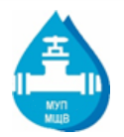 Уведомление о задолженности Абонентов МКД в городском округе Пушкинский за холодное водоснабжение и/или водоотведение17.04.2023г.Филиал МУП «Межрайонный Щелковский Водоканал» - «Водоканал городского округа Пушкинский» уведомляет о том, что у Вас образовалась задолженность перед нашим предприятием за холодное водоснабжение и/или водоотведение, превышающая сумму 2 месячных размеров начислений. Оплатить задолженность по платежному документу возможно: в личном кабинете МУП «Межрайонный Щелковский Водоканал» на сайте mr-vk.ru, в отделениях ФГУП «Почта России» и ПАО «Сбербанк России», с помощью сервисов Сбербанк Онлайн и в офисе предприятия по адресу: г. Пушкино, ул. Учинская, д.16.В случае непогашения задолженности в течение 20 дней со дня размещения на официальном сайте МУП «Межрайонный Щелковский Водоканал» в сети Интернет данного уведомления (17.04.2023г.) коммунальные услуги по холодному водоснабжению и/или водоотведению будут сначала ограничены, а затем приостановлены либо при отсутствии технической возможности введения ограничения приостановлены без предварительного введения ограничения. В соответствии с Постановлением правительства РФ от 06.05.2011 №354 (в ред. от 13.07.2019 №897) расходы исполнителя, связанные с введением ограничения, приостановления и возобновления предоставления коммунальной услуги потребителю-должнику, подлежат возмещению за счет потребителя, в отношении которого осуществлялись указанные действия, в размере, не превышающем 3000 (три тысячи) рублей в совокупности.Филиал МУП «Межрайонный Щелковский Водоканал» - «Водоканал городского округа Пушкинский» так же будет вынужден обратиться в судебные органы с требованиями о взыскании с Вас возникшей задолженности за холодное водоснабжение и/или водоотведение в принудительном порядке, взыскании пеней и судебных расходов. В соответствии с вышеизложенным, во избежание возникновения для Вас неблагоприятных последствий, связанных с введением ограничения/приостановления коммунальных услуг и взысканием задолженности в принудительном порядке, убедительно просим оплатить задолженность в срок, не превышающий 20 календарных дней с даты размещения настоящего уведомления (17.04.2023 г).АбонентАдресАдресИтого задолженность за водопотребление более 2-х месяцев, рубв т. ч. задолженность за водоотведение более 2-х месяцев, рубв т.ч. задолженность за холодное водоснабжение более 2-х месяцев, руб.1369027005Пушкино г., Домбровская 2-я  ул., дом 27, кв.5Пушкино г., Домбровская 2-я  ул., дом 27, кв.59 850,375 535,644 314,731369027028Пушкино г., Домбровская 2-я  ул., дом 27, кв.28Пушкино г., Домбровская 2-я  ул., дом 27, кв.285 940,763 345,112 595,651369027039Пушкино г., Домбровская 2-я  ул., дом 27, кв.39Пушкино г., Домбровская 2-я  ул., дом 27, кв.3910 494,675 897,074 597,601369027052Пушкино г., Домбровская 2-я  ул., дом 27, кв.52Пушкино г., Домбровская 2-я  ул., дом 27, кв.521 189,651 189,651369027058Пушкино г., Домбровская 2-я  ул., дом 27, кв.58Пушкино г., Домбровская 2-я  ул., дом 27, кв.582 719,001 533,061 185,941369027061Пушкино г., Домбровская 2-я  ул., дом 27, кв.61Пушкино г., Домбровская 2-я  ул., дом 27, кв.6110 494,675 897,074 597,601369027066Пушкино г., Домбровская 2-я  ул., дом 27, кв.66Пушкино г., Домбровская 2-я  ул., дом 27, кв.6610 067,385 655,824 411,561369027067Пушкино г., Домбровская 2-я  ул., дом 27, кв.67Пушкино г., Домбровская 2-я  ул., дом 27, кв.675 940,503 342,312 598,191369027074Пушкино г., Домбровская 2-я  ул., дом 27, кв.74Пушкино г., Домбровская 2-я  ул., дом 27, кв.744 007,602 258,021 749,581369027096Пушкино г., Домбровская 2-я  ул., дом 27, кв.96Пушкино г., Домбровская 2-я  ул., дом 27, кв.962 796,032 796,031369027100Пушкино г., Домбровская 2-я  ул., дом 27, кв.100Пушкино г., Домбровская 2-я  ул., дом 27, кв.1001 151,371 151,371369027105Пушкино г., Домбровская 2-я  ул., дом 27, кв.105Пушкино г., Домбровская 2-я  ул., дом 27, кв.10510 494,675 897,074 597,601369027120Пушкино г., Домбровская 2-я  ул., дом 27, кв.120Пушкино г., Домбровская 2-я  ул., дом 27, кв.1203 494,671 970,291 524,381369027132Пушкино г., Домбровская 2-я  ул., дом 27, кв.132Пушкино г., Домбровская 2-я  ул., дом 27, кв.1328 524,724 791,993 732,731369027166Пушкино г., Домбровская 2-я  ул., дом 27, кв.166Пушкино г., Домбровская 2-я  ул., дом 27, кв.16610 494,675 897,074 597,601369027169Пушкино г., Домбровская 2-я  ул., дом 27, кв.169Пушкино г., Домбровская 2-я  ул., дом 27, кв.1694 651,902 619,462 032,441369027176Пушкино г., Домбровская 2-я  ул., дом 27, кв.176Пушкино г., Домбровская 2-я  ул., дом 27, кв.17610 494,675 897,074 597,601369027188Пушкино г., Домбровская 2-я  ул., дом 27, кв.188Пушкино г., Домбровская 2-я  ул., дом 27, кв.18810 494,675 897,074 597,601369027189Пушкино г., Домбровская 2-я  ул., дом 27, кв.189Пушкино г., Домбровская 2-я  ул., дом 27, кв.18910 494,675 897,074 597,601369027193Пушкино г., Домбровская 2-я  ул., дом 27, кв.193Пушкино г., Домбровская 2-я  ул., дом 27, кв.1931 151,371 151,371369027227Пушкино г., Домбровская 2-я  ул., дом 27, кв.227Пушкино г., Домбровская 2-я  ул., дом 27, кв.2273 991,742 245,611 746,131369027235Пушкино г., Домбровская 2-я  ул., дом 27, кв.235Пушкино г., Домбровская 2-я  ул., дом 27, кв.2356 609,503 717,602 891,901325111031Пушкино г., Озерная ул., дом 11, корпус 1, кв.31Пушкино г., Озерная ул., дом 11, корпус 1, кв.313 003,061 693,241 309,821325111035Пушкино г., Озерная ул., дом 11, корпус 1, кв.35Пушкино г., Озерная ул., дом 11, корпус 1, кв.3510 494,675 897,074 597,601325111043Пушкино г., Озерная ул., дом 11, корпус 1, кв.43Пушкино г., Озерная ул., дом 11, корпус 1, кв.435 296,202 980,882 315,321325111050Пушкино г., Озерная ул., дом 11, корпус 1, кв.50Пушкино г., Озерная ул., дом 11, корпус 1, кв.503 363,301 896,581 466,721325111057Пушкино г., Озерная ул., дом 11, корпус 1, кв.57Пушкино г., Озерная ул., дом 11, корпус 1, кв.5710 494,675 897,074 597,601325111067Пушкино г., Озерная ул., дом 11, корпус 1, кв.67Пушкино г., Озерная ул., дом 11, корпус 1, кв.676 597,153 710,672 886,481325111070Пушкино г., Озерная ул., дом 11, корпус 1, кв.70Пушкино г., Озерная ул., дом 11, корпус 1, кв.704 114,782 312,461 802,321325111076Пушкино г., Озерная ул., дом 11, корпус 1, кв.76Пушкино г., Озерная ул., дом 11, корпус 1, кв.765 940,503 342,322 598,181325111131Пушкино г., Озерная ул., дом 11, корпус 1, кв.131Пушкино г., Озерная ул., дом 11, корпус 1, кв.1315 247,282 949,522 297,761325111133Пушкино г., Озерная ул., дом 11, корпус 1, кв.133Пушкино г., Озерная ул., дом 11, корпус 1, кв.13310 494,675 897,074 597,601325111135Пушкино г., Озерная ул., дом 11, корпус 1, кв.135Пушкино г., Озерная ул., дом 11, корпус 1, кв.1359 494,675 335,164 159,511325112001Пушкино г., Озерная ул., дом 11, корпус 2, кв.1Пушкино г., Озерная ул., дом 11, корпус 2, кв.11 151,371 151,371325112023Пушкино г., Озерная ул., дом 11, корпус 2, кв.23Пушкино г., Озерная ул., дом 11, корпус 2, кв.2310 494,675 897,074 597,601325112035Пушкино г., Озерная ул., дом 11, корпус 2, кв.35Пушкино г., Озерная ул., дом 11, корпус 2, кв.352 696,431 517,731 178,701325112041Пушкино г., Озерная ул., дом 11, корпус 2, кв.41Пушкино г., Озерная ул., дом 11, корпус 2, кв.416 597,153 710,672 886,481325112042Пушкино г., Озерная ул., дом 11, корпус 2, кв.42Пушкино г., Озерная ул., дом 11, корпус 2, кв.4210 494,675 897,074 597,601325112049Пушкино г., Озерная ул., дом 11, корпус 2, кв.49Пушкино г., Озерная ул., дом 11, корпус 2, кв.4910 494,675 897,074 597,601325112050Пушкино г., Озерная ул., дом 11, корпус 2, кв.50Пушкино г., Озерная ул., дом 11, корпус 2, кв.5010 494,675 897,074 597,601325112052Пушкино г., Озерная ул., дом 11, корпус 2, кв.52Пушкино г., Озерная ул., дом 11, корпус 2, кв.526 509,883 661,722 848,161325112057Пушкино г., Озерная ул., дом 11, корпус 2, кв.57Пушкино г., Озерная ул., дом 11, корпус 2, кв.571 151,371 151,371325112068Пушкино г., Озерная ул., дом 11, корпус 2, кв.68Пушкино г., Озерная ул., дом 11, корпус 2, кв.682 719,001 533,951 185,051325112074Пушкино г., Озерная ул., дом 11, корпус 2, кв.74Пушкино г., Озерная ул., дом 11, корпус 2, кв.7410 494,675 897,074 597,601325112076Пушкино г., Озерная ул., дом 11, корпус 2, кв.76Пушкино г., Озерная ул., дом 11, корпус 2, кв.7610 494,675 897,074 597,601325112077Пушкино г., Озерная ул., дом 11, корпус 2, кв.77Пушкино г., Озерная ул., дом 11, корпус 2, кв.776 994,673 933,683 060,991325112078Пушкино г., Озерная ул., дом 11, корпус 2, кв.78Пушкино г., Озерная ул., дом 11, корпус 2, кв.7810 494,675 897,074 597,601325112084Пушкино г., Озерная ул., дом 11, корпус 2, кв.84Пушкино г., Озерная ул., дом 11, корпус 2, кв.844 007,602 258,021 749,581325112085Пушкино г., Озерная ул., дом 11, корпус 2, кв.85Пушкино г., Озерная ул., дом 11, корпус 2, кв.8510 494,675 897,074 597,601325112087Пушкино г., Озерная ул., дом 11, корпус 2, кв.87Пушкино г., Озерная ул., дом 11, корпус 2, кв.878 924,895 016,483 908,411325112090Пушкино г., Озерная ул., дом 11, корпус 2, кв.90Пушкино г., Озерная ул., дом 11, корпус 2, кв.9010 494,675 897,074 597,601325112092Пушкино г., Озерная ул., дом 11, корпус 2, кв.92Пушкино г., Озерная ул., дом 11, корпус 2, кв.9210 494,675 897,074 597,601325112093Пушкино г., Озерная ул., дом 11, корпус 2, кв.93Пушкино г., Озерная ул., дом 11, корпус 2, кв.931 655,461 655,461325112094Пушкино г., Озерная ул., дом 11, корпус 2, кв.94Пушкино г., Озерная ул., дом 11, корпус 2, кв.949 750,755 479,764 270,991325112099Пушкино г., Озерная ул., дом 11, корпус 2, кв.99Пушкино г., Озерная ул., дом 11, корпус 2, кв.9910 494,675 897,074 597,601325112100Пушкино г., Озерная ул., дом 11, корпус 2, кв.100Пушкино г., Озерная ул., дом 11, корпус 2, кв.1004 494,672 533,471 961,201325112108Пушкино г., Озерная ул., дом 11, корпус 2, кв.108Пушкино г., Озерная ул., дом 11, корпус 2, кв.10810 494,675 897,074 597,601325112111Пушкино г., Озерная ул., дом 11, корпус 2, кв.111Пушкино г., Озерная ул., дом 11, корпус 2, кв.1113 904,472 200,151 704,321325112121Пушкино г., Озерная ул., дом 11, корпус 2, кв.121Пушкино г., Озерная ул., дом 11, корпус 2, кв.1214 285,132 418,131 867,001325112128Пушкино г., Озерная ул., дом 11, корпус 2, кв.128Пушкино г., Озерная ул., дом 11, корпус 2, кв.1289 298,545 225,294 073,251325112134Пушкино г., Озерная ул., дом 11, корпус 2, кв.134Пушкино г., Озерная ул., дом 11, корпус 2, кв.1342 719,001 535,161 183,841325112135Пушкино г., Озерная ул., дом 11, корпус 2, кв.135Пушкино г., Озерная ул., дом 11, корпус 2, кв.13510 494,675 897,074 597,601325113007Пушкино г., Озерная ул., дом 11, корпус 3, кв.7Пушкино г., Озерная ул., дом 11, корпус 3, кв.72 719,001 535,161 183,841325113010Пушкино г., Озерная ул., дом 11, корпус 3, кв.10Пушкино г., Озерная ул., дом 11, корпус 3, кв.1010 494,675 897,074 597,601325113026Пушкино г., Озерная ул., дом 11, корпус 3, кв.26Пушкино г., Озерная ул., дом 11, корпус 3, кв.269 814,925 513,284 301,641325113043Пушкино г., Озерная ул., дом 11, корпус 3, кв.43Пушкино г., Озерная ул., дом 11, корпус 3, кв.4310 494,675 897,074 597,601325113048Пушкино г., Озерная ул., дом 11, корпус 3, кв.48Пушкино г., Озерная ул., дом 11, корпус 3, кв.481 151,371 151,371325113051Пушкино г., Озерная ул., дом 11, корпус 3, кв.51Пушкино г., Озерная ул., дом 11, корпус 3, кв.516 720,343 776,672 943,671325113055Пушкино г., Озерная ул., дом 11, корпус 3, кв.55Пушкино г., Озерная ул., дом 11, корпус 3, кв.552 775,411 554,161 221,251325113061Пушкино г., Озерная ул., дом 11, корпус 3, кв.61Пушкино г., Озерная ул., дом 11, корпус 3, кв.612 719,001 532,891 186,111325113064Пушкино г., Озерная ул., дом 11, корпус 3, кв.64Пушкино г., Озерная ул., дом 11, корпус 3, кв.643 681,672 078,691 602,981325113066Пушкино г., Озерная ул., дом 11, корпус 3, кв.66Пушкино г., Озерная ул., дом 11, корпус 3, кв.661 151,371 151,371325113068Пушкино г., Озерная ул., дом 11, корпус 3, кв.68Пушкино г., Озерная ул., дом 11, корпус 3, кв.681 153,601 153,601325113069Пушкино г., Озерная ул., дом 11, корпус 3, кв.69Пушкино г., Озерная ул., дом 11, корпус 3, кв.695 815,443 265,972 549,471325113070Пушкино г., Озерная ул., дом 11, корпус 3, кв.70Пушкино г., Озерная ул., дом 11, корпус 3, кв.701 149,921 149,921325113073Пушкино г., Озерная ул., дом 11, корпус 3, кв.73Пушкино г., Озерная ул., дом 11, корпус 3, кв.733 363,301 896,591 466,711325113077Пушкино г., Озерная ул., дом 11, корпус 3, кв.77Пушкино г., Озерная ул., дом 11, корпус 3, кв.774 597,604 597,601325113084Пушкино г., Озерная ул., дом 11, корпус 3, кв.84Пушкино г., Озерная ул., дом 11, корпус 3, кв.841 146,411 146,411325113089Пушкино г., Озерная ул., дом 11, корпус 3, кв.89Пушкино г., Озерная ул., дом 11, корпус 3, кв.8910 494,675 897,074 597,601325113102Пушкино г., Озерная ул., дом 11, корпус 3, кв.102Пушкино г., Озерная ул., дом 11, корпус 3, кв.1026 994,673 930,853 063,821325113106Пушкино г., Озерная ул., дом 11, корпус 3, кв.106Пушкино г., Озерная ул., дом 11, корпус 3, кв.10610 494,675 897,074 597,601325113118Пушкино г., Озерная ул., дом 11, корпус 3, кв.118Пушкино г., Озерная ул., дом 11, корпус 3, кв.11810 494,675 897,074 597,601368022001Пушкино г., Островского ул., дом 22, кв.1Пушкино г., Островского ул., дом 22, кв.16 888,143 873,923 014,221368022026Пушкино г., Островского ул., дом 22, кв.26Пушкино г., Островского ул., дом 22, кв.2610 494,675 897,074 597,601368022030Пушкино г., Островского ул., дом 22, кв.30Пушкино г., Островского ул., дом 22, кв.302 719,001 535,161 183,841368022075Пушкино г., Островского ул., дом 22, кв.75Пушкино г., Островского ул., дом 22, кв.759 130,555 126,884 003,671368022094Пушкино г., Островского ул., дом 22, кв.94Пушкино г., Островского ул., дом 22, кв.9410 494,675 897,074 597,601368022096Пушкино г., Островского ул., дом 22, кв.96Пушкино г., Островского ул., дом 22, кв.9610 494,675 897,074 597,601368022098Пушкино г., Островского ул., дом 22, кв.98Пушкино г., Островского ул., дом 22, кв.982 966,011 653,151 312,861368022099Пушкино г., Островского ул., дом 22, кв.99Пушкино г., Островского ул., дом 22, кв.992 719,001 533,011 185,991368022106Пушкино г., Островского ул., дом 22, кв.106Пушкино г., Островского ул., дом 22, кв.1069 181,375 160,354 021,021368022109Пушкино г., Островского ул., дом 22, кв.109Пушкино г., Островского ул., дом 22, кв.1091 150,561 150,561368022114Пушкино г., Островского ул., дом 22, кв.114Пушкино г., Островского ул., дом 22, кв.1144 007,602 258,021 749,581368022124Пушкино г., Островского ул., дом 22, кв.124Пушкино г., Островского ул., дом 22, кв.1242 676,911 479,691 197,221368022132Пушкино г., Островского ул., дом 22, кв.132Пушкино г., Островского ул., дом 22, кв.1329 100,815 115,643 985,171368022133Пушкино г., Островского ул., дом 22, кв.133Пушкино г., Островского ул., дом 22, кв.1334 651,902 613,962 037,941368022139Пушкино г., Островского ул., дом 22, кв.139Пушкино г., Островского ул., дом 22, кв.1393 729,272 096,651 632,621368022171Пушкино г., Островского ул., дом 22, кв.171Пушкино г., Островского ул., дом 22, кв.1711 014,671 014,671368022214Пушкино г., Островского ул., дом 22, кв.214Пушкино г., Островского ул., дом 22, кв.2145 297,152 981,422 315,731368022221Пушкино г., Островского ул., дом 22, кв.221Пушкино г., Островского ул., дом 22, кв.2219 131,285 135,143 996,141368022222Пушкино г., Островского ул., дом 22, кв.222Пушкино г., Островского ул., дом 22, кв.2223 585,402 021,171 564,231368022226Пушкино г., Островского ул., дом 22, кв.226Пушкино г., Островского ул., дом 22, кв.22610 494,675 897,074 597,601368022232Пушкино г., Островского ул., дом 22, кв.232Пушкино г., Островского ул., дом 22, кв.23210 494,675 897,074 597,601368022235Пушкино г., Островского ул., дом 22, кв.235Пушкино г., Островского ул., дом 22, кв.23510 494,675 897,074 597,601368022241Пушкино г., Островского ул., дом 22, кв.241Пушкино г., Островского ул., дом 22, кв.24110 494,675 897,074 597,601368022245Пушкино г., Островского ул., дом 22, кв.245Пушкино г., Островского ул., дом 22, кв.2454 437,452 494,471 942,981368022250Пушкино г., Островского ул., дом 22, кв.250Пушкино г., Островского ул., дом 22, кв.2501 149,261 149,261368022254Пушкино г., Островского ул., дом 22, кв.254Пушкино г., Островского ул., дом 22, кв.2541 242,281 242,281368022266Пушкино г., Островского ул., дом 22, кв.266Пушкино г., Островского ул., дом 22, кв.2661 150,951 150,951368022268Пушкино г., Островского ул., дом 22, кв.268Пушкино г., Островского ул., дом 22, кв.2683 363,301 896,601 466,701368022271Пушкино г., Островского ул., дом 22, кв.271Пушкино г., Островского ул., дом 22, кв.2714 651,902 619,452 032,451368022274Пушкино г., Островского ул., дом 22, кв.274Пушкино г., Островского ул., дом 22, кв.2743 363,301 896,591 466,711368022292Пушкино г., Островского ул., дом 22, кв.292Пушкино г., Островского ул., дом 22, кв.29210 494,675 897,074 597,601368022305Пушкино г., Островского ул., дом 22, кв.305Пушкино г., Островского ул., дом 22, кв.3055 494,672 384,853 109,821368022311Пушкино г., Островского ул., дом 22, кв.311Пушкино г., Островского ул., дом 22, кв.3111 150,571 150,571368022377Пушкино г., Островского ул., дом 22, кв.377Пушкино г., Островского ул., дом 22, кв.3777 514,664 204,003 310,661368022385Пушкино г., Островского ул., дом 22, кв.385Пушкино г., Островского ул., дом 22, кв.38510 494,675 897,074 597,601368022398Пушкино г., Островского ул., дом 22, кв.398Пушкино г., Островского ул., дом 22, кв.3984 895,462 763,982 131,481368022407Пушкино г., Островского ул., дом 22, кв.407Пушкино г., Островского ул., дом 22, кв.4071 300,951 300,951368022412Пушкино г., Островского ул., дом 22, кв.412Пушкино г., Островского ул., дом 22, кв.4125 940,503 342,312 598,191368022419Пушкино г., Островского ул., дом 22, кв.419Пушкино г., Островского ул., дом 22, кв.41910 494,675 897,074 597,601368022422Пушкино г., Островского ул., дом 22, кв.422Пушкино г., Островского ул., дом 22, кв.42210 494,675 897,074 597,601368022429Пушкино г., Островского ул., дом 22, кв.429Пушкино г., Островского ул., дом 22, кв.4294 007,602 258,021 749,581368022431Пушкино г., Островского ул., дом 22, кв.431Пушкино г., Островского ул., дом 22, кв.4317 205,794 051,093 154,701368022432Пушкино г., Островского ул., дом 22, кв.432Пушкино г., Островского ул., дом 22, кв.4322 719,001 535,161 183,841368022436Пушкино г., Островского ул., дом 22, кв.436Пушкино г., Островского ул., дом 22, кв.4364 007,602 258,031 749,571368022467Пушкино г., Островского ул., дом 22, кв.467Пушкино г., Островского ул., дом 22, кв.4673 545,911 993,241 552,671368022472Пушкино г., Островского ул., дом 22, кв.472Пушкино г., Островского ул., дом 22, кв.4729 750,755 479,764 270,991368022479Пушкино г., Островского ул., дом 22, кв.479Пушкино г., Островского ул., дом 22, кв.4791 150,571 150,571368022511Пушкино г., Островского ул., дом 22, кв.511Пушкино г., Островского ул., дом 22, кв.5114 007,602 258,021 749,581368022512Пушкино г., Островского ул., дом 22, кв.512Пушкино г., Островского ул., дом 22, кв.51210 494,675 897,074 597,601368022535Пушкино г., Островского ул., дом 22, кв.535Пушкино г., Островского ул., дом 22, кв.53510 494,675 897,074 597,601368022536Пушкино г., Островского ул., дом 22, кв.536Пушкино г., Островского ул., дом 22, кв.5364 007,602 258,021 749,5842002021005Пушкино г., Степана Разина ул. (мкр Заветы Ильича), дом 2, корпус 1, кв.5Пушкино г., Степана Разина ул. (мкр Заветы Ильича), дом 2, корпус 1, кв.57 431,264 270,713 160,5542002021015Пушкино г., Степана Разина ул. (мкр Заветы Ильича), дом 2, корпус 1, кв.15Пушкино г., Степана Разина ул. (мкр Заветы Ильича), дом 2, корпус 1, кв.1510 280,515 897,074 383,4442002021018Пушкино г., Степана Разина ул. (мкр Заветы Ильича), дом 2, корпус 1, кв.18Пушкино г., Степана Разина ул. (мкр Заветы Ильича), дом 2, корпус 1, кв.184 640,502 728,201 912,3042002021026Пушкино г., Степана Разина ул. (мкр Заветы Ильича), дом 2, корпус 1, кв.26Пушкино г., Степана Разина ул. (мкр Заветы Ильича), дом 2, корпус 1, кв.261 013,801 013,8042002021036Пушкино г., Степана Разина ул. (мкр Заветы Ильича), дом 2, корпус 1, кв.36Пушкино г., Степана Разина ул. (мкр Заветы Ильича), дом 2, корпус 1, кв.362 298,601 297,801 000,8042002021039Пушкино г., Степана Разина ул. (мкр Заветы Ильича), дом 2, корпус 1, кв.39Пушкино г., Степана Разина ул. (мкр Заветы Ильича), дом 2, корпус 1, кв.393 703,302 090,901 612,4042002021048Пушкино г., Степана Разина ул. (мкр Заветы Ильича), дом 2, корпус 1, кв.48Пушкино г., Степана Разина ул. (мкр Заветы Ильича), дом 2, корпус 1, кв.4810 280,515 897,074 383,4442002021052Пушкино г., Степана Разина ул. (мкр Заветы Ильича), дом 2, корпус 1, кв.52Пушкино г., Степана Разина ул. (мкр Заветы Ильича), дом 2, корпус 1, кв.526 972,543 916,503 056,0442002021055Пушкино г., Степана Разина ул. (мкр Заветы Ильича), дом 2, корпус 1, кв.55Пушкино г., Степана Разина ул. (мкр Заветы Ильича), дом 2, корпус 1, кв.5510 280,515 897,074 383,4442002021062Пушкино г., Степана Разина ул. (мкр Заветы Ильича), дом 2, корпус 1, кв.62Пушкино г., Степана Разина ул. (мкр Заветы Ильича), дом 2, корпус 1, кв.625 952,853 349,242 603,6142002021063Пушкино г., Степана Разина ул. (мкр Заветы Ильича), дом 2, корпус 1, кв.63Пушкино г., Степана Разина ул. (мкр Заветы Ильича), дом 2, корпус 1, кв.6310 280,515 897,074 383,4442002021072Пушкино г., Степана Разина ул. (мкр Заветы Ильича), дом 2, корпус 1, кв.72Пушкино г., Степана Разина ул. (мкр Заветы Ильича), дом 2, корпус 1, кв.7210 280,515 897,074 383,4442002021079Пушкино г., Степана Разина ул. (мкр Заветы Ильича), дом 2, корпус 1, кв.79Пушкино г., Степана Разина ул. (мкр Заветы Ильича), дом 2, корпус 1, кв.799 181,375 160,354 021,0242002021081Пушкино г., Степана Разина ул. (мкр Заветы Ильича), дом 2, корпус 1, кв.81Пушкино г., Степана Разина ул. (мкр Заветы Ильича), дом 2, корпус 1, кв.819 636,215 535,644 100,5742002021086Пушкино г., Степана Разина ул. (мкр Заветы Ильича), дом 2, корпус 1, кв.86Пушкино г., Степана Разина ул. (мкр Заветы Ильича), дом 2, корпус 1, кв.8610 280,515 897,074 383,4442002021102Пушкино г., Степана Разина ул. (мкр Заветы Ильича), дом 2, корпус 1, кв.102Пушкино г., Степана Разина ул. (мкр Заветы Ильича), дом 2, корпус 1, кв.1029 636,215 535,644 100,5742002021106Пушкино г., Степана Разина ул. (мкр Заветы Ильича), дом 2, корпус 1, кв.106Пушкино г., Степана Разина ул. (мкр Заветы Ильича), дом 2, корпус 1, кв.1069 636,215 535,644 100,5742002021109Пушкино г., Степана Разина ул. (мкр Заветы Ильича), дом 2, корпус 1, кв.109Пушкино г., Степана Разина ул. (мкр Заветы Ильича), дом 2, корпус 1, кв.10910 280,515 897,074 383,4442002021114Пушкино г., Степана Разина ул. (мкр Заветы Ильича), дом 2, корпус 1, кв.114Пушкино г., Степана Разина ул. (мкр Заветы Ильича), дом 2, корпус 1, кв.1149 636,215 535,644 100,5742002021118Пушкино г., Степана Разина ул. (мкр Заветы Ильича), дом 2, корпус 1, кв.118Пушкино г., Степана Разина ул. (мкр Заветы Ильича), дом 2, корпус 1, кв.11810 280,515 897,074 383,4442002021126Пушкино г., Степана Разина ул. (мкр Заветы Ильича), дом 2, корпус 1, кв.126Пушкино г., Степана Разина ул. (мкр Заветы Ильича), дом 2, корпус 1, кв.12610 280,515 897,074 383,4442002021127Пушкино г., Степана Разина ул. (мкр Заветы Ильича), дом 2, корпус 1, кв.127Пушкино г., Степана Разина ул. (мкр Заветы Ильича), дом 2, корпус 1, кв.1272 719,001 535,161 183,8442002021133Пушкино г., Степана Разина ул. (мкр Заветы Ильича), дом 2, корпус 1, кв.133Пушкино г., Степана Разина ул. (мкр Заветы Ильича), дом 2, корпус 1, кв.13310 280,515 897,074 383,444202022018Пушкино г., Степана Разина ул. (мкр Заветы Ильича), дом 2, корпус 2, кв.18Пушкино г., Степана Разина ул. (мкр Заветы Ильича), дом 2, корпус 2, кв.188 545,914 803,873 742,044202022019Пушкино г., Степана Разина ул. (мкр Заветы Ильича), дом 2, корпус 2, кв.19Пушкино г., Степана Разина ул. (мкр Заветы Ильича), дом 2, корпус 2, кв.191 203,861 203,864202022020Пушкино г., Степана Разина ул. (мкр Заветы Ильича), дом 2, корпус 2, кв.20Пушкино г., Степана Разина ул. (мкр Заветы Ильича), дом 2, корпус 2, кв.203 371,511 901,201 470,314202022022Пушкино г., Степана Разина ул. (мкр Заветы Ильича), дом 2, корпус 2, кв.22Пушкино г., Степана Разина ул. (мкр Заветы Ильича), дом 2, корпус 2, кв.221 039,351 039,354202022025Пушкино г., Степана Разина ул. (мкр Заветы Ильича), дом 2, корпус 2, кв.25Пушкино г., Степана Разина ул. (мкр Заветы Ильича), дом 2, корпус 2, кв.253 796,202 138,301 657,904202022044Пушкино г., Степана Разина ул. (мкр Заветы Ильича), дом 2, корпус 2, кв.44Пушкино г., Степана Разина ул. (мкр Заветы Ильича), дом 2, корпус 2, кв.4410 280,515 897,074 383,444202022048Пушкино г., Степана Разина ул. (мкр Заветы Ильича), дом 2, корпус 2, кв.48Пушкино г., Степана Разина ул. (мкр Заветы Ильича), дом 2, корпус 2, кв.488 810,945 072,693 738,254202022056Пушкино г., Степана Разина ул. (мкр Заветы Ильича), дом 2, корпус 2, кв.56Пушкино г., Степана Разина ул. (мкр Заветы Ильича), дом 2, корпус 2, кв.5610 280,515 897,074 383,444202022058Пушкино г., Степана Разина ул. (мкр Заветы Ильича), дом 2, корпус 2, кв.58Пушкино г., Степана Разина ул. (мкр Заветы Ильича), дом 2, корпус 2, кв.583 295,431 962,211 333,224202022069Пушкино г., Степана Разина ул. (мкр Заветы Ильича), дом 2, корпус 2, кв.69Пушкино г., Степана Разина ул. (мкр Заветы Ильича), дом 2, корпус 2, кв.698 244,964 635,053 609,914202022079Пушкино г., Степана Разина ул. (мкр Заветы Ильича), дом 2, корпус 2, кв.79Пушкино г., Степана Разина ул. (мкр Заветы Ильича), дом 2, корпус 2, кв.7910 280,515 897,074 383,444202022086Пушкино г., Степана Разина ул. (мкр Заветы Ильича), дом 2, корпус 2, кв.86Пушкино г., Степана Разина ул. (мкр Заветы Ильича), дом 2, корпус 2, кв.866 308,643 600,462 708,184202022087Пушкино г., Степана Разина ул. (мкр Заветы Ильича), дом 2, корпус 2, кв.87Пушкино г., Степана Разина ул. (мкр Заветы Ильича), дом 2, корпус 2, кв.8710 280,515 897,074 383,444202022089Пушкино г., Степана Разина ул. (мкр Заветы Ильича), дом 2, корпус 2, кв.89Пушкино г., Степана Разина ул. (мкр Заветы Ильича), дом 2, корпус 2, кв.891 151,371 151,374202022094Пушкино г., Степана Разина ул. (мкр Заветы Ильича), дом 2, корпус 2, кв.94Пушкино г., Степана Разина ул. (мкр Заветы Ильича), дом 2, корпус 2, кв.949 636,215 521,894 114,324202022106Пушкино г., Степана Разина ул. (мкр Заветы Ильича), дом 2, корпус 2, кв.106Пушкино г., Степана Разина ул. (мкр Заветы Ильича), дом 2, корпус 2, кв.1063 280,511 881,761 398,754202022108Пушкино г., Степана Разина ул. (мкр Заветы Ильича), дом 2, корпус 2, кв.108Пушкино г., Степана Разина ул. (мкр Заветы Ильича), дом 2, корпус 2, кв.1081 141,111 141,114202022112Пушкино г., Степана Разина ул. (мкр Заветы Ильича), дом 2, корпус 2, кв.112Пушкино г., Степана Разина ул. (мкр Заветы Ильича), дом 2, корпус 2, кв.1121 124,651 124,654202022120Пушкино г., Степана Разина ул. (мкр Заветы Ильича), дом 2, корпус 2, кв.120Пушкино г., Степана Разина ул. (мкр Заветы Ильича), дом 2, корпус 2, кв.1203 540,991 991,271 549,724202022125Пушкино г., Степана Разина ул. (мкр Заветы Ильича), дом 2, корпус 2, кв.125Пушкино г., Степана Разина ул. (мкр Заветы Ильича), дом 2, корпус 2, кв.12510 280,515 897,074 383,444202022128Пушкино г., Степана Разина ул. (мкр Заветы Ильича), дом 2, корпус 2, кв.128Пушкино г., Степана Разина ул. (мкр Заветы Ильича), дом 2, корпус 2, кв.12810 280,515 897,074 383,444202022129Пушкино г., Степана Разина ул. (мкр Заветы Ильича), дом 2, корпус 2, кв.129Пушкино г., Степана Разина ул. (мкр Заветы Ильича), дом 2, корпус 2, кв.12910 280,515 897,074 383,444202022132Пушкино г., Степана Разина ул. (мкр Заветы Ильича), дом 2, корпус 2, кв.132Пушкино г., Степана Разина ул. (мкр Заветы Ильича), дом 2, корпус 2, кв.1329 893,185 673,644 219,54129803А003Пушкино г., Первомайская ул., дом 3А, кв.3Пушкино г., Первомайская ул., дом 3А, кв.310 494,675 897,074 597,60129803А006Пушкино г., Первомайская ул., дом 3А, кв.6Пушкино г., Первомайская ул., дом 3А, кв.63 327,851 875,191 452,66129803А015Пушкино г., Первомайская ул., дом 3А, кв.15Пушкино г., Первомайская ул., дом 3А, кв.157 879,834 425,763 454,07129803А016Пушкино г., Первомайская ул., дом 3А, кв.16Пушкино г., Первомайская ул., дом 3А, кв.1610 494,675 897,074 597,60129803А033Пушкино г., Первомайская ул., дом 3А, кв.33Пушкино г., Первомайская ул., дом 3А, кв.339 750,755 479,764 270,99129803А034Пушкино г., Первомайская ул., дом 3А, кв.34Пушкино г., Первомайская ул., дом 3А, кв.3410 494,675 897,074 597,60129803А039Пушкино г., Первомайская ул., дом 3А, кв.39Пушкино г., Первомайская ул., дом 3А, кв.391 151,371 151,37129803А041Пушкино г., Первомайская ул., дом 3А, кв.41Пушкино г., Первомайская ул., дом 3А, кв.414 133,992 326,781 807,21129803А043Пушкино г., Первомайская ул., дом 3А, кв.43Пушкино г., Первомайская ул., дом 3А, кв.4310 494,675 897,074 597,60129803А049Пушкино г., Первомайская ул., дом 3А, кв.49Пушкино г., Первомайская ул., дом 3А, кв.491 149,551 149,55129803А053Пушкино г., Первомайская ул., дом 3А, кв.53Пушкино г., Первомайская ул., дом 3А, кв.5310 494,675 897,074 597,60129803А073Пушкино г., Первомайская ул., дом 3А, кв.73Пушкино г., Первомайская ул., дом 3А, кв.733 271,771 851,221 420,55129803А077Пушкино г., Первомайская ул., дом 3А, кв.77Пушкино г., Первомайская ул., дом 3А, кв.7710 494,675 897,074 597,60129803А114Пушкино г., Первомайская ул., дом 3А, кв.114Пушкино г., Первомайская ул., дом 3А, кв.1141 339,301 339,30129803А123Пушкино г., Первомайская ул., дом 3А, кв.123Пушкино г., Первомайская ул., дом 3А, кв.12310 494,675 897,074 597,60129803А130Пушкино г., Первомайская ул., дом 3А, кв.130Пушкино г., Первомайская ул., дом 3А, кв.1303 107,321 165,601 941,724202023004Пушкино г., Степана Разина ул. (мкр Заветы Ильича), дом 2, корпус 3, кв.4Пушкино г., Степана Разина ул. (мкр Заветы Ильича), дом 2, корпус 3, кв.410 280,515 897,074 383,444202023011Пушкино г., Степана Разина ул. (мкр Заветы Ильича), дом 2, корпус 3, кв.11Пушкино г., Степана Разина ул. (мкр Заветы Ильича), дом 2, корпус 3, кв.1110 280,515 897,074 383,444202023015Пушкино г., Степана Разина ул. (мкр Заветы Ильича), дом 2, корпус 3, кв.15Пушкино г., Степана Разина ул. (мкр Заветы Ильича), дом 2, корпус 3, кв.1510 280,515 897,074 383,444202023016Пушкино г., Степана Разина ул. (мкр Заветы Ильича), дом 2, корпус 3, кв.16Пушкино г., Степана Разина ул. (мкр Заветы Ильича), дом 2, корпус 3, кв.1610 280,515 897,074 383,444202023019Пушкино г., Степана Разина ул. (мкр Заветы Ильича), дом 2, корпус 3, кв.19Пушкино г., Степана Разина ул. (мкр Заветы Ильича), дом 2, корпус 3, кв.1910 280,515 897,074 383,444202023024Пушкино г., Степана Разина ул. (мкр Заветы Ильича), дом 2, корпус 3, кв.24Пушкино г., Степана Разина ул. (мкр Заветы Ильича), дом 2, корпус 3, кв.2410 280,515 897,074 383,444202023025Пушкино г., Степана Разина ул. (мкр Заветы Ильича), дом 2, корпус 3, кв.25Пушкино г., Степана Разина ул. (мкр Заветы Ильича), дом 2, корпус 3, кв.252 660,291 502,231 158,064202023031Пушкино г., Степана Разина ул. (мкр Заветы Ильича), дом 2, корпус 3, кв.31Пушкино г., Степана Разина ул. (мкр Заветы Ильича), дом 2, корпус 3, кв.314 964,092 792,912 171,184202023042Пушкино г., Степана Разина ул. (мкр Заветы Ильича), дом 2, корпус 3, кв.42Пушкино г., Степана Разина ул. (мкр Заветы Ильича), дом 2, корпус 3, кв.4210 280,515 897,074 383,444202023046Пушкино г., Степана Разина ул. (мкр Заветы Ильича), дом 2, корпус 3, кв.46Пушкино г., Степана Разина ул. (мкр Заветы Ильича), дом 2, корпус 3, кв.464 651,902 619,452 032,454202023049Пушкино г., Степана Разина ул. (мкр Заветы Ильича), дом 2, корпус 3, кв.49Пушкино г., Степана Разина ул. (мкр Заветы Ильича), дом 2, корпус 3, кв.4910 280,515 897,074 383,444202023069Пушкино г., Степана Разина ул. (мкр Заветы Ильича), дом 2, корпус 3, кв.69Пушкино г., Степана Разина ул. (мкр Заветы Ильича), дом 2, корпус 3, кв.6910 280,515 897,074 383,444202023075Пушкино г., Степана Разина ул. (мкр Заветы Ильича), дом 2, корпус 3, кв.75Пушкино г., Степана Разина ул. (мкр Заветы Ильича), дом 2, корпус 3, кв.7510 280,515 897,074 383,444202023076Пушкино г., Степана Разина ул. (мкр Заветы Ильича), дом 2, корпус 3, кв.76Пушкино г., Степана Разина ул. (мкр Заветы Ильича), дом 2, корпус 3, кв.761 151,371 151,374202023090Пушкино г., Степана Разина ул. (мкр Заветы Ильича), дом 2, корпус 3, кв.90Пушкино г., Степана Разина ул. (мкр Заветы Ильича), дом 2, корпус 3, кв.903 049,051 712,921 336,134202023099Пушкино г., Степана Разина ул. (мкр Заветы Ильича), дом 2, корпус 3, кв.99Пушкино г., Степана Разина ул. (мкр Заветы Ильича), дом 2, корпус 3, кв.9910 280,515 897,074 383,444202023100Пушкино г., Степана Разина ул. (мкр Заветы Ильича), дом 2, корпус 3, кв.100Пушкино г., Степана Разина ул. (мкр Заветы Ильича), дом 2, корпус 3, кв.1007 253,804 079,033 174,774202023102Пушкино г., Степана Разина ул. (мкр Заветы Ильича), дом 2, корпус 3, кв.102Пушкино г., Степана Разина ул. (мкр Заветы Ильича), дом 2, корпус 3, кв.1025 686,213 257,652 428,564202023116Пушкино г., Степана Разина ул. (мкр Заветы Ильича), дом 2, корпус 3, кв.116Пушкино г., Степана Разина ул. (мкр Заветы Ильича), дом 2, корпус 3, кв.1168 011,964 176,793 835,174202023118Пушкино г., Степана Разина ул. (мкр Заветы Ильича), дом 2, корпус 3, кв.118Пушкино г., Степана Разина ул. (мкр Заветы Ильича), дом 2, корпус 3, кв.1187 644,444 306,063 338,384202023124Пушкино г., Степана Разина ул. (мкр Заветы Ильича), дом 2, корпус 3, кв.124Пушкино г., Степана Разина ул. (мкр Заветы Ильича), дом 2, корпус 3, кв.12410 280,515 897,074 383,444202023129Пушкино г., Степана Разина ул. (мкр Заветы Ильича), дом 2, корпус 3, кв.129Пушкино г., Степана Разина ул. (мкр Заветы Ильича), дом 2, корпус 3, кв.1299 042,175 201,113 841,061300046026Пушкино г., Серебрянка мкр, дом 46, кв.26Пушкино г., Серебрянка мкр, дом 46, кв.261 149,631 149,631300046027Пушкино г., Серебрянка мкр, дом 46, кв.27Пушкино г., Серебрянка мкр, дом 46, кв.273 294,941 860,341 434,601300046039Пушкино г., Серебрянка мкр, дом 46, кв.39Пушкино г., Серебрянка мкр, дом 46, кв.3910 438,165 873,624 564,541300046045Пушкино г., Серебрянка мкр, дом 46, кв.45Пушкино г., Серебрянка мкр, дом 46, кв.459 438,165 310,924 127,241300046046Пушкино г., Серебрянка мкр, дом 46, кв.46Пушкино г., Серебрянка мкр, дом 46, кв.467 779,564 371,053 408,511300046054Пушкино г., Серебрянка мкр, дом 46, кв.54Пушкино г., Серебрянка мкр, дом 46, кв.543 430,561 923,661 506,901300046070Пушкино г., Серебрянка мкр, дом 46, кв.70Пушкино г., Серебрянка мкр, дом 46, кв.704 432,072 502,361 929,711300046072Пушкино г., Серебрянка мкр, дом 46, кв.72Пушкино г., Серебрянка мкр, дом 46, кв.723 547,152 002,741 544,411300046092Пушкино г., Серебрянка мкр, дом 46, кв.92Пушкино г., Серебрянка мкр, дом 46, кв.924 478,832 528,551 950,281300046102Пушкино г., Серебрянка мкр, дом 46, кв.102Пушкино г., Серебрянка мкр, дом 46, кв.1026 537,923 691,342 846,581300046108Пушкино г., Серебрянка мкр, дом 46, кв.108Пушкино г., Серебрянка мкр, дом 46, кв.1084 479,612 529,211 950,401300046110Пушкино г., Серебрянка мкр, дом 46, кв.110Пушкино г., Серебрянка мкр, дом 46, кв.11015 004,588 431,066 573,521300046124Пушкино г., Серебрянка мкр, дом 46, кв.124Пушкино г., Серебрянка мкр, дом 46, кв.12410 494,675 897,074 597,601300046126Пушкино г., Серебрянка мкр, дом 46, кв.126Пушкино г., Серебрянка мкр, дом 46, кв.1262 339,481 298,591 040,891300046130Пушкино г., Серебрянка мкр, дом 46, кв.130Пушкино г., Серебрянка мкр, дом 46, кв.1304 984,532 813,612 170,921300046132Пушкино г., Серебрянка мкр, дом 46, кв.132Пушкино г., Серебрянка мкр, дом 46, кв.1325 392,233 042,742 349,491300046140Пушкино г., Серебрянка мкр, дом 46, кв.140Пушкино г., Серебрянка мкр, дом 46, кв.1405 463,133 082,772 380,361300046143Пушкино г., Серебрянка мкр, дом 46, кв.143Пушкино г., Серебрянка мкр, дом 46, кв.1434 227,152 386,671 840,481300046152Пушкино г., Серебрянка мкр, дом 46, кв.152Пушкино г., Серебрянка мкр, дом 46, кв.15210 494,675 897,074 597,601300046166Пушкино г., Серебрянка мкр, дом 46, кв.166Пушкино г., Серебрянка мкр, дом 46, кв.1661 149,421 149,421300046187Пушкино г., Серебрянка мкр, дом 46, кв.187Пушкино г., Серебрянка мкр, дом 46, кв.18710 494,675 897,074 597,601300046196Пушкино г., Серебрянка мкр, дом 46, кв.196Пушкино г., Серебрянка мкр, дом 46, кв.1962 508,231 416,161 092,071300046224Пушкино г., Серебрянка мкр, дом 46, кв.224Пушкино г., Серебрянка мкр, дом 46, кв.22418 408,2710 340,048 068,231300046238Пушкино г., Серебрянка мкр, дом 46, кв.238Пушкино г., Серебрянка мкр, дом 46, кв.2381 099,851 099,851300046241Пушкино г., Серебрянка мкр, дом 46, кв.241Пушкино г., Серебрянка мкр, дом 46, кв.2412 719,001 533,541 185,461300046253Пушкино г., Серебрянка мкр, дом 46, кв.253Пушкино г., Серебрянка мкр, дом 46, кв.25310 494,675 897,074 597,601300046263Пушкино г., Серебрянка мкр, дом 46, кв.263Пушкино г., Серебрянка мкр, дом 46, кв.26310 494,675 897,074 597,601300046310Пушкино г., Серебрянка мкр, дом 46, кв.310Пушкино г., Серебрянка мкр, дом 46, кв.3105 145,912 893,622 252,291300046333Пушкино г., Серебрянка мкр, дом 46, кв.333Пушкино г., Серебрянка мкр, дом 46, кв.3331 228,801 228,801300046336Пушкино г., Серебрянка мкр, дом 46, кв.336Пушкино г., Серебрянка мкр, дом 46, кв.3363 215,101 812,051 403,051300046339Пушкино г., Серебрянка мкр, дом 46, кв.339Пушкино г., Серебрянка мкр, дом 46, кв.3399 850,375 535,644 314,731300046341Пушкино г., Серебрянка мкр, дом 46, кв.341Пушкино г., Серебрянка мкр, дом 46, кв.3413 363,301 896,601 466,701300046350Пушкино г., Серебрянка мкр, дом 46, кв.350Пушкино г., Серебрянка мкр, дом 46, кв.35010 494,675 897,074 597,601300046351Пушкино г., Серебрянка мкр, дом 46, кв.351Пушкино г., Серебрянка мкр, дом 46, кв.3517 889,264 435,513 453,751300046367Пушкино г., Серебрянка мкр, дом 46, кв.367Пушкино г., Серебрянка мкр, дом 46, кв.3671 150,461 150,461300046395Пушкино г., Серебрянка мкр, дом 46, кв.395Пушкино г., Серебрянка мкр, дом 46, кв.3955 940,503 342,312 598,191300046400Пушкино г., Серебрянка мкр, дом 46, кв.400Пушкино г., Серебрянка мкр, дом 46, кв.4009 765,785 513,804 251,981300046424Пушкино г., Серебрянка мкр, дом 46, кв.424Пушкино г., Серебрянка мкр, дом 46, кв.4241 288,731 288,731300046444Пушкино г., Серебрянка мкр, дом 46, кв.444Пушкино г., Серебрянка мкр, дом 46, кв.44410 494,675 897,074 597,601300046467Пушкино г., Серебрянка мкр, дом 46, кв.467Пушкино г., Серебрянка мкр, дом 46, кв.4674 007,602 258,021 749,58136820А004Пушкино г., Островского ул., дом 20А, кв.4Пушкино г., Островского ул., дом 20А, кв.412 373,266 959,065 414,20136820А005Пушкино г., Островского ул., дом 20А, кв.5Пушкино г., Островского ул., дом 20А, кв.510 494,675 897,074 597,60136820А036Пушкино г., Островского ул., дом 20А, кв.36Пушкино г., Островского ул., дом 20А, кв.3610 494,675 897,074 597,60136820А053Пушкино г., Островского ул., дом 20А, кв.53Пушкино г., Островского ул., дом 20А, кв.5310 494,675 897,074 597,60136820А071Пушкино г., Островского ул., дом 20А, кв.71Пушкино г., Островского ул., дом 20А, кв.717 889,264 435,513 453,75136820А075Пушкино г., Островского ул., дом 20А, кв.75Пушкино г., Островского ул., дом 20А, кв.7510 494,675 897,074 597,60136820А076Пушкино г., Островского ул., дом 20А, кв.76Пушкино г., Островского ул., дом 20А, кв.7610 494,675 897,074 597,60136820А103Пушкино г., Островского ул., дом 20А, кв.103Пушкино г., Островского ул., дом 20А, кв.10310 494,675 897,074 597,60136820А104Пушкино г., Островского ул., дом 20А, кв.104Пушкино г., Островского ул., дом 20А, кв.1043 363,301 896,591 466,71136820А109Пушкино г., Островского ул., дом 20А, кв.109Пушкино г., Островского ул., дом 20А, кв.1094 007,602 258,021 749,58136820А150Пушкино г., Островского ул., дом 20А, кв.150Пушкино г., Островского ул., дом 20А, кв.15010 494,675 897,074 597,60136820А157Пушкино г., Островского ул., дом 20А, кв.157Пушкино г., Островского ул., дом 20А, кв.1572 719,001 532,891 186,11136820А160Пушкино г., Островского ул., дом 20А, кв.160Пушкино г., Островского ул., дом 20А, кв.1609 774,275 494,214 280,06136820А161Пушкино г., Островского ул., дом 20А, кв.161Пушкино г., Островского ул., дом 20А, кв.16112 270,506 901,125 369,38136820А183Пушкино г., Островского ул., дом 20А, кв.183Пушкино г., Островского ул., дом 20А, кв.1831 143,651 143,65136820А193Пушкино г., Островского ул., дом 20А, кв.193Пушкино г., Островского ул., дом 20А, кв.1934 239,352 384,641 854,71136820А200Пушкино г., Островского ул., дом 20А, кв.200Пушкино г., Островского ул., дом 20А, кв.2004 007,602 258,021 749,58136820А212Пушкино г., Островского ул., дом 20А, кв.212Пушкино г., Островского ул., дом 20А, кв.21210 494,675 897,074 597,60136820А222Пушкино г., Островского ул., дом 20А, кв.222Пушкино г., Островского ул., дом 20А, кв.22210 494,675 897,074 597,60136820А223Пушкино г., Островского ул., дом 20А, кв.223Пушкино г., Островского ул., дом 20А, кв.22310 494,675 897,074 597,601368020009Пушкино г., Островского ул., дом 20, кв.9Пушкино г., Островского ул., дом 20, кв.910 089,675 669,884 419,791368020012Пушкино г., Островского ул., дом 20, кв.12Пушкино г., Островского ул., дом 20, кв.1210 494,675 897,074 597,601368020017Пушкино г., Островского ул., дом 20, кв.17Пушкино г., Островского ул., дом 20, кв.1710 089,675 669,884 419,791368020046Пушкино г., Островского ул., дом 20, кв.46Пушкино г., Островского ул., дом 20, кв.462 719,001 535,161 183,841368020078Пушкино г., Островского ул., дом 20, кв.78Пушкино г., Островского ул., дом 20, кв.7810 089,675 669,884 419,791368020094Пушкино г., Островского ул., дом 20, кв.94Пушкино г., Островского ул., дом 20, кв.943 891,061 781,472 109,591368020107Пушкино г., Островского ул., дом 20, кв.107Пушкино г., Островского ул., дом 20, кв.1079 850,375 535,644 314,731368020114Пушкино г., Островского ул., дом 20, кв.114Пушкино г., Островского ул., дом 20, кв.1143 112,671 754,361 358,311368020132Пушкино г., Островского ул., дом 20, кв.132Пушкино г., Островского ул., дом 20, кв.1325 179,772 914,032 265,741368020154Пушкино г., Островского ул., дом 20, кв.154Пушкино г., Островского ул., дом 20, кв.15410 089,675 669,884 419,791368020155Пушкино г., Островского ул., дом 20, кв.155Пушкино г., Островского ул., дом 20, кв.15510 492,815 902,054 590,761368020164Пушкино г., Островского ул., дом 20, кв.164Пушкино г., Островского ул., дом 20, кв.1642 958,301 669,401 288,901368020171Пушкино г., Островского ул., дом 20, кв.171Пушкино г., Островского ул., дом 20, кв.17110 089,675 669,884 419,791368020174Пушкино г., Островского ул., дом 20, кв.174Пушкино г., Островского ул., дом 20, кв.1747 089,673 986,053 103,621368020177Пушкино г., Островского ул., дом 20, кв.177Пушкино г., Островского ул., дом 20, кв.1772 799,191 580,441 218,751368020191Пушкино г., Островского ул., дом 20, кв.191Пушкино г., Островского ул., дом 20, кв.1912 958,301 669,401 288,901368020198Пушкино г., Островского ул., дом 20, кв.198Пушкино г., Островского ул., дом 20, кв.1981 149,291 149,291368020209Пушкино г., Островского ул., дом 20, кв.209Пушкино г., Островского ул., дом 20, кв.20910 089,675 669,884 419,791368020210Пушкино г., Островского ул., дом 20, кв.210Пушкино г., Островского ул., дом 20, кв.21013 701,157 700,216 000,941368020221Пушкино г., Островского ул., дом 20, кв.221Пушкино г., Островского ул., дом 20, кв.22110 089,675 669,884 419,791330015001Пушкино г., Чехова ул., дом 15, кв.1Пушкино г., Чехова ул., дом 15, кв.15 598,923 921,671 677,251330015007Пушкино г., Чехова ул., дом 15, кв.7Пушкино г., Чехова ул., дом 15, кв.75 223,593 663,511 560,081330015030Пушкино г., Чехова ул., дом 15, кв.30Пушкино г., Чехова ул., дом 15, кв.305 598,923 921,671 677,251330015033Пушкино г., Чехова ул., дом 15, кв.33Пушкино г., Чехова ул., дом 15, кв.335 598,923 921,671 677,251330015038Пушкино г., Чехова ул., дом 15, кв.38Пушкино г., Чехова ул., дом 15, кв.382 428,712 428,711330015061Пушкино г., Чехова ул., дом 15, кв.61Пушкино г., Чехова ул., дом 15, кв.615 598,923 921,671 677,251330015088Пушкино г., Чехова ул., дом 15, кв.88Пушкино г., Чехова ул., дом 15, кв.887 092,975 058,782 034,191330015097Пушкино г., Чехова ул., дом 15, кв.97Пушкино г., Чехова ул., дом 15, кв.975 598,923 921,671 677,251330015105Пушкино г., Чехова ул., дом 15, кв.105Пушкино г., Чехова ул., дом 15, кв.1055 598,923 921,671 677,251330015111Пушкино г., Чехова ул., дом 15, кв.111Пушкино г., Чехова ул., дом 15, кв.1115 598,923 921,671 677,251330015119Пушкино г., Чехова ул., дом 15, кв.119Пушкино г., Чехова ул., дом 15, кв.1195 223,593 663,511 560,081330015128Пушкино г., Чехова ул., дом 15, кв.128Пушкино г., Чехова ул., дом 15, кв.1285 598,923 921,671 677,251322015003Пушкино г., 50 ЛЕТ КОМСОМОЛА, дом 15, кв.3Пушкино г., 50 ЛЕТ КОМСОМОЛА, дом 15, кв.34 463,623 140,811 322,811322015009Пушкино г., 50 ЛЕТ КОМСОМОЛА, дом 15, кв.9Пушкино г., 50 ЛЕТ КОМСОМОЛА, дом 15, кв.92 229,532 229,531322015013Пушкино г., 50 ЛЕТ КОМСОМОЛА, дом 15, кв.13Пушкино г., 50 ЛЕТ КОМСОМОЛА, дом 15, кв.131 125,371 125,371322015014Пушкино г., 50 ЛЕТ КОМСОМОЛА, дом 15, кв.14Пушкино г., 50 ЛЕТ КОМСОМОЛА, дом 15, кв.1411 000,006 862,054 137,951322015031Пушкино г., 50 ЛЕТ КОМСОМОЛА, дом 15, кв.31Пушкино г., 50 ЛЕТ КОМСОМОЛА, дом 15, кв.314 348,923 046,131 302,791322015037Пушкино г., 50 ЛЕТ КОМСОМОЛА, дом 15, кв.37Пушкино г., 50 ЛЕТ КОМСОМОЛА, дом 15, кв.371 752,251 752,251322015042Пушкино г., 50 ЛЕТ КОМСОМОЛА, дом 15, кв.42Пушкино г., 50 ЛЕТ КОМСОМОЛА, дом 15, кв.425 598,923 921,671 677,251322015048Пушкино г., 50 ЛЕТ КОМСОМОЛА, дом 15, кв.48Пушкино г., 50 ЛЕТ КОМСОМОЛА, дом 15, кв.485 598,923 921,671 677,251322015066Пушкино г., 50 ЛЕТ КОМСОМОЛА, дом 15, кв.66Пушкино г., 50 ЛЕТ КОМСОМОЛА, дом 15, кв.665 598,923 921,671 677,251322015080Пушкино г., 50 ЛЕТ КОМСОМОЛА, дом 15, кв.80Пушкино г., 50 ЛЕТ КОМСОМОЛА, дом 15, кв.801 354,641 354,641322015081Пушкино г., 50 ЛЕТ КОМСОМОЛА, дом 15, кв.81Пушкино г., 50 ЛЕТ КОМСОМОЛА, дом 15, кв.815 598,923 921,671 677,251331005002Пушкино г., Чеховский 1-ый пр-д, дом 5, кв.2Пушкино г., Чеховский 1-ый пр-д, дом 5, кв.25 598,923 921,671 677,251331005008Пушкино г., Чеховский 1-ый пр-д, дом 5, кв.8Пушкино г., Чеховский 1-ый пр-д, дом 5, кв.85 598,923 921,671 677,251331005009Пушкино г., Чеховский 1-ый пр-д, дом 5, кв.9Пушкино г., Чеховский 1-ый пр-д, дом 5, кв.95 598,923 921,671 677,251331005013Пушкино г., Чеховский 1-ый пр-д, дом 5, кв.13Пушкино г., Чеховский 1-ый пр-д, дом 5, кв.135 598,923 921,671 677,251331005018Пушкино г., Чеховский 1-ый пр-д, дом 5, кв.18Пушкино г., Чеховский 1-ый пр-д, дом 5, кв.182 128,742 128,741331005055Пушкино г., Чеховский 1-ый пр-д, дом 5, кв.55Пушкино г., Чеховский 1-ый пр-д, дом 5, кв.553 965,362 765,831 199,531331005059Пушкино г., Чеховский 1-ый пр-д, дом 5, кв.59Пушкино г., Чеховский 1-ый пр-д, дом 5, кв.595 598,923 921,671 677,251331005060Пушкино г., Чеховский 1-ый пр-д, дом 5, кв.60Пушкино г., Чеховский 1-ый пр-д, дом 5, кв.605 598,923 921,671 677,251331005064Пушкино г., Чеховский 1-ый пр-д, дом 5, кв.64Пушкино г., Чеховский 1-ый пр-д, дом 5, кв.645 216,373 658,551 557,821331005072Пушкино г., Чеховский 1-ый пр-д, дом 5, кв.72Пушкино г., Чеховский 1-ый пр-д, дом 5, кв.725 598,923 921,671 677,251331005081Пушкино г., Чеховский 1-ый пр-д, дом 5, кв.81Пушкино г., Чеховский 1-ый пр-д, дом 5, кв.811 353,561 353,561331005096Пушкино г., Чеховский 1-ый пр-д, дом 5, кв.96Пушкино г., Чеховский 1-ый пр-д, дом 5, кв.965 598,923 921,671 677,251331005099Пушкино г., Чеховский 1-ый пр-д, дом 5, кв.99Пушкино г., Чеховский 1-ый пр-д, дом 5, кв.995 598,923 921,671 677,251331005106Пушкино г., Чеховский 1-ый пр-д, дом 5, кв.106Пушкино г., Чеховский 1-ый пр-д, дом 5, кв.1064 833,823 395,431 438,391331005107Пушкино г., Чеховский 1-ый пр-д, дом 5, кв.107Пушкино г., Чеховский 1-ый пр-д, дом 5, кв.1075 598,923 921,671 677,251331005115Пушкино г., Чеховский 1-ый пр-д, дом 5, кв.115Пушкино г., Чеховский 1-ый пр-д, дом 5, кв.1155 598,923 921,671 677,251331005122Пушкино г., Чеховский 1-ый пр-д, дом 5, кв.122Пушкино г., Чеховский 1-ый пр-д, дом 5, кв.1225 598,923 921,671 677,251331005126Пушкино г., Чеховский 1-ый пр-д, дом 5, кв.126Пушкино г., Чеховский 1-ый пр-д, дом 5, кв.1261 323,931 323,931331005132Пушкино г., Чеховский 1-ый пр-д, дом 5, кв.132Пушкино г., Чеховский 1-ый пр-д, дом 5, кв.1321 964,541 964,541331005144Пушкино г., Чеховский 1-ый пр-д, дом 5, кв.144Пушкино г., Чеховский 1-ый пр-д, дом 5, кв.1445 598,923 921,671 677,251320015019Пушкино г., Оранжерейная ул., дом 15, кв.19Пушкино г., Оранжерейная ул., дом 15, кв.191 910,521 910,521320015042Пушкино г., Оранжерейная ул., дом 15, кв.42Пушкино г., Оранжерейная ул., дом 15, кв.424 141,712 888,341 253,371320015093Пушкино г., Оранжерейная ул., дом 15, кв.93Пушкино г., Оранжерейная ул., дом 15, кв.933 153,761 915,751 238,011320015096Пушкино г., Оранжерейная ул., дом 15, кв.96Пушкино г., Оранжерейная ул., дом 15, кв.961 094,561 094,561320015102Пушкино г., Оранжерейная ул., дом 15, кв.102Пушкино г., Оранжерейная ул., дом 15, кв.1021 550,151 550,151320015126Пушкино г., Оранжерейная ул., дом 15, кв.126Пушкино г., Оранжерейная ул., дом 15, кв.1263 318,422 065,051 253,371320015128Пушкино г., Оранжерейная ул., дом 15, кв.128Пушкино г., Оранжерейная ул., дом 15, кв.1281 048,581 048,581320015133Пушкино г., Оранжерейная ул., дом 15, кв.133Пушкино г., Оранжерейная ул., дом 15, кв.1333 397,382 357,951 039,431320015134Пушкино г., Оранжерейная ул., дом 15, кв.134Пушкино г., Оранжерейная ул., дом 15, кв.1341 977,371 977,371320015140Пушкино г., Оранжерейная ул., дом 15, кв.140Пушкино г., Оранжерейная ул., дом 15, кв.1401 616,821 616,821320015157Пушкино г., Оранжерейная ул., дом 15, кв.157Пушкино г., Оранжерейная ул., дом 15, кв.1573 169,851 915,581 254,271320015163Пушкино г., Оранжерейная ул., дом 15, кв.163Пушкино г., Оранжерейная ул., дом 15, кв.1631 878,111 878,111320015166Пушкино г., Оранжерейная ул., дом 15, кв.166Пушкино г., Оранжерейная ул., дом 15, кв.1661 878,101 878,101300046057Пушкино г., Серебрянка мкр, дом 46, кв.57Пушкино г., Серебрянка мкр, дом 46, кв.577 619,484 302,003 317,4813690270461Пушкино г., Домбровская 2-я  ул., дом 27, кв.46Пушкино г., Домбровская 2-я  ул., дом 27, кв.466 487,073 639,052 848,0242002025009141254, Пушкино г., Степана Разина ул. (мкр Заветы Ильича), дом 2, корпус 5, кв.9141254, Пушкино г., Степана Разина ул. (мкр Заветы Ильича), дом 2, корпус 5, кв.97 206,344 067,703 138,6442002025036141254, Пушкино г., Степана Разина ул. (мкр Заветы Ильича), дом 2, корпус 5, кв.36141254, Пушкино г., Степана Разина ул. (мкр Заветы Ильича), дом 2, корпус 5, кв.367 206,344 067,703 138,6442002025039141254, Пушкино г., Степана Разина ул. (мкр Заветы Ильича), дом 2, корпус 5, кв.39141254, Пушкино г., Степана Разина ул. (мкр Заветы Ильича), дом 2, корпус 5, кв.397 206,344 067,703 138,6442002025048141254, Пушкино г., Степана Разина ул. (мкр Заветы Ильича), дом 2, корпус 5, кв.48141254, Пушкино г., Степана Разина ул. (мкр Заветы Ильича), дом 2, корпус 5, кв.487 206,344 067,703 138,6442002025049141254, Пушкино г., Степана Разина ул. (мкр Заветы Ильича), дом 2, корпус 5, кв.49141254, Пушкино г., Степана Разина ул. (мкр Заветы Ильича), дом 2, корпус 5, кв.497 206,344 067,703 138,6442002025059141254, Пушкино г., Степана Разина ул. (мкр Заветы Ильича), дом 2, корпус 5, кв.59141254, Пушкино г., Степана Разина ул. (мкр Заветы Ильича), дом 2, корпус 5, кв.597 206,344 067,703 138,6442002025061141254, Пушкино г., Степана Разина ул. (мкр Заветы Ильича), дом 2, корпус 5, кв.61141254, Пушкино г., Степана Разина ул. (мкр Заветы Ильича), дом 2, корпус 5, кв.617 206,344 067,703 138,6442002025079141254, Пушкино г., Степана Разина ул. (мкр Заветы Ильича), дом 2, корпус 5, кв.79141254, Пушкино г., Степана Разина ул. (мкр Заветы Ильича), дом 2, корпус 5, кв.797 206,344 067,703 138,6442002025080141254, Пушкино г., Степана Разина ул. (мкр Заветы Ильича), дом 2, корпус 5, кв.80141254, Пушкино г., Степана Разина ул. (мкр Заветы Ильича), дом 2, корпус 5, кв.805 541,303 128,512 412,7942002025091141254, Пушкино г., Степана Разина ул. (мкр Заветы Ильича), дом 2, корпус 5, кв.91141254, Пушкино г., Степана Разина ул. (мкр Заветы Ильича), дом 2, корпус 5, кв.917 206,344 067,703 138,6442002025095141254, Пушкино г., Степана Разина ул. (мкр Заветы Ильича), дом 2, корпус 5, кв.95141254, Пушкино г., Степана Разина ул. (мкр Заветы Ильича), дом 2, корпус 5, кв.957 206,344 067,703 138,6442002025096141254, Пушкино г., Степана Разина ул. (мкр Заветы Ильича), дом 2, корпус 5, кв.96141254, Пушкино г., Степана Разина ул. (мкр Заветы Ильича), дом 2, корпус 5, кв.967 206,344 067,703 138,6442002025100141254, Пушкино г., Степана Разина ул. (мкр Заветы Ильича), дом 2, корпус 5, кв.100141254, Пушкино г., Степана Разина ул. (мкр Заветы Ильича), дом 2, корпус 5, кв.1007 206,344 067,703 138,6442002025103141254, Пушкино г., Степана Разина ул. (мкр Заветы Ильича), дом 2, корпус 5, кв.103141254, Пушкино г., Степана Разина ул. (мкр Заветы Ильича), дом 2, корпус 5, кв.1037 206,344 067,703 138,6442002025107141254, Пушкино г., Степана Разина ул. (мкр Заветы Ильича), дом 2, корпус 5, кв.107141254, Пушкино г., Степана Разина ул. (мкр Заветы Ильича), дом 2, корпус 5, кв.1079 076,295 120,543 955,7542002025125141254, Пушкино г., Степана Разина ул. (мкр Заветы Ильича), дом 2, корпус 5, кв.125141254, Пушкино г., Степана Разина ул. (мкр Заветы Ильича), дом 2, корпус 5, кв.1257 206,344 067,703 138,6442002025137141254, Пушкино г., Степана Разина ул. (мкр Заветы Ильича), дом 2, корпус 5, кв.137141254, Пушкино г., Степана Разина ул. (мкр Заветы Ильича), дом 2, корпус 5, кв.1377 206,344 067,703 138,6442002025138141254, Пушкино г., Степана Разина ул. (мкр Заветы Ильича), дом 2, корпус 5, кв.138141254, Пушкино г., Степана Разина ул. (мкр Заветы Ильича), дом 2, корпус 5, кв.1386 821,253 848,952 972,3042002025145141254, Пушкино г., Степана Разина ул. (мкр Заветы Ильича), дом 2, корпус 5, кв.145141254, Пушкино г., Степана Разина ул. (мкр Заветы Ильича), дом 2, корпус 5, кв.1457 206,344 067,703 138,6442002025146141254, Пушкино г., Степана Разина ул. (мкр Заветы Ильича), дом 2, корпус 5, кв.146141254, Пушкино г., Степана Разина ул. (мкр Заветы Ильича), дом 2, корпус 5, кв.1463 433,341 937,421 495,9242002025147141254, Пушкино г., Степана Разина ул. (мкр Заветы Ильича), дом 2, корпус 5, кв.147141254, Пушкино г., Степана Разина ул. (мкр Заветы Ильича), дом 2, корпус 5, кв.1477 206,344 067,703 138,6442002025160141254, Пушкино г., Степана Разина ул. (мкр Заветы Ильича), дом 2, корпус 5, кв.160141254, Пушкино г., Степана Разина ул. (мкр Заветы Ильича), дом 2, корпус 5, кв.1607 206,344 067,703 138,6442002025165141254, Пушкино г., Степана Разина ул. (мкр Заветы Ильича), дом 2, корпус 5, кв.165141254, Пушкино г., Степана Разина ул. (мкр Заветы Ильича), дом 2, корпус 5, кв.1657 206,344 067,703 138,6442002025168141254, Пушкино г., Степана Разина ул. (мкр Заветы Ильича), дом 2, корпус 5, кв.168141254, Пушкино г., Степана Разина ул. (мкр Заветы Ильича), дом 2, корпус 5, кв.1687 206,344 067,703 138,6442002025170141254, Пушкино г., Степана Разина ул. (мкр Заветы Ильича), дом 2, корпус 5, кв.170141254, Пушкино г., Степана Разина ул. (мкр Заветы Ильича), дом 2, корпус 5, кв.1707 206,344 067,703 138,6442002025171141254, Пушкино г., Степана Разина ул. (мкр Заветы Ильича), дом 2, корпус 5, кв.171141254, Пушкино г., Степана Разина ул. (мкр Заветы Ильича), дом 2, корпус 5, кв.1717 206,344 067,703 138,6442002025174141254, Пушкино г., Степана Разина ул. (мкр Заветы Ильича), дом 2, корпус 5, кв.174141254, Пушкино г., Степана Разина ул. (мкр Заветы Ильича), дом 2, корпус 5, кв.1747 206,344 067,703 138,6442002025175141254, Пушкино г., Степана Разина ул. (мкр Заветы Ильича), дом 2, корпус 5, кв.175141254, Пушкино г., Степана Разина ул. (мкр Заветы Ильича), дом 2, корпус 5, кв.1757 206,344 067,703 138,6442002025194141254, Пушкино г., Степана Разина ул. (мкр Заветы Ильича), дом 2, корпус 5, кв.194141254, Пушкино г., Степана Разина ул. (мкр Заветы Ильича), дом 2, корпус 5, кв.1947 206,344 067,703 138,6442002025196141254, Пушкино г., Степана Разина ул. (мкр Заветы Ильича), дом 2, корпус 5, кв.196141254, Пушкино г., Степана Разина ул. (мкр Заветы Ильича), дом 2, корпус 5, кв.1967 206,344 067,703 138,6442002025198141254, Пушкино г., Степана Разина ул. (мкр Заветы Ильича), дом 2, корпус 5, кв.198141254, Пушкино г., Степана Разина ул. (мкр Заветы Ильича), дом 2, корпус 5, кв.1985 429,243 065,302 363,9442002025199141254, Пушкино г., Степана Разина ул. (мкр Заветы Ильича), дом 2, корпус 5, кв.199141254, Пушкино г., Степана Разина ул. (мкр Заветы Ильича), дом 2, корпус 5, кв.1997 206,344 067,703 138,6442002025200141254, Пушкино г., Степана Разина ул. (мкр Заветы Ильича), дом 2, корпус 5, кв.200141254, Пушкино г., Степана Разина ул. (мкр Заветы Ильича), дом 2, корпус 5, кв.2006 445,343 638,452 806,8942002025203141254, Пушкино г., Степана Разина ул. (мкр Заветы Ильича), дом 2, корпус 5, кв.203141254, Пушкино г., Степана Разина ул. (мкр Заветы Ильича), дом 2, корпус 5, кв.2032 735,361 543,581 191,7842002025215141254, Пушкино г., Степана Разина ул. (мкр Заветы Ильича), дом 2, корпус 5, кв.215141254, Пушкино г., Степана Разина ул. (мкр Заветы Ильича), дом 2, корпус 5, кв.2154 770,592 693,532 077,0642002025216141254, Пушкино г., Степана Разина ул. (мкр Заветы Ильича), дом 2, корпус 5, кв.216141254, Пушкино г., Степана Разина ул. (мкр Заветы Ильича), дом 2, корпус 5, кв.2162 388,161 347,601 040,5642002025226141254, Пушкино г., Степана Разина ул. (мкр Заветы Ильича), дом 2, корпус 5, кв.226141254, Пушкино г., Степана Разина ул. (мкр Заветы Ильича), дом 2, корпус 5, кв.2261 157,061 157,0642002025231141254, Пушкино г., Степана Разина ул. (мкр Заветы Ильича), дом 2, корпус 5, кв.231141254, Пушкино г., Степана Разина ул. (мкр Заветы Ильича), дом 2, корпус 5, кв.2317 206,344 067,703 138,6442002025235141254, Пушкино г., Степана Разина ул. (мкр Заветы Ильича), дом 2, корпус 5, кв.235141254, Пушкино г., Степана Разина ул. (мкр Заветы Ильича), дом 2, корпус 5, кв.2357 206,344 067,703 138,6442002025241141254, Пушкино г., Степана Разина ул. (мкр Заветы Ильича), дом 2, корпус 5, кв.241141254, Пушкино г., Степана Разина ул. (мкр Заветы Ильича), дом 2, корпус 5, кв.2417 206,344 067,703 138,6442002025242141254, Пушкино г., Степана Разина ул. (мкр Заветы Ильича), дом 2, корпус 5, кв.242141254, Пушкино г., Степана Разина ул. (мкр Заветы Ильича), дом 2, корпус 5, кв.2427 206,344 067,703 138,6442002025244141254, Пушкино г., Степана Разина ул. (мкр Заветы Ильича), дом 2, корпус 5, кв.244141254, Пушкино г., Степана Разина ул. (мкр Заветы Ильича), дом 2, корпус 5, кв.2447 206,344 067,703 138,6442002025253141254, Пушкино г., Степана Разина ул. (мкр Заветы Ильича), дом 2, корпус 5, кв.253141254, Пушкино г., Степана Разина ул. (мкр Заветы Ильича), дом 2, корпус 5, кв.2536 346,073 582,452 763,6242002025260141254, Пушкино г., Степана Разина ул. (мкр Заветы Ильича), дом 2, корпус 5, кв.260141254, Пушкино г., Степана Разина ул. (мкр Заветы Ильича), дом 2, корпус 5, кв.2607 206,344 067,703 138,6442002025264141254, Пушкино г., Степана Разина ул. (мкр Заветы Ильича), дом 2, корпус 5, кв.264141254, Пушкино г., Степана Разина ул. (мкр Заветы Ильича), дом 2, корпус 5, кв.2647 206,344 067,703 138,6442002025267141254, Пушкино г., Степана Разина ул. (мкр Заветы Ильича), дом 2, корпус 5, кв.267141254, Пушкино г., Степана Разина ул. (мкр Заветы Ильича), дом 2, корпус 5, кв.2677 206,344 067,703 138,6442002025268141254, Пушкино г., Степана Разина ул. (мкр Заветы Ильича), дом 2, корпус 5, кв.268141254, Пушкино г., Степана Разина ул. (мкр Заветы Ильича), дом 2, корпус 5, кв.2685 541,303 128,512 412,7942002025279141254, Пушкино г., Степана Разина ул. (мкр Заветы Ильича), дом 2, корпус 5, кв.279141254, Пушкино г., Степана Разина ул. (мкр Заветы Ильича), дом 2, корпус 5, кв.2795 877,513 318,152 559,3642002025283141254, Пушкино г., Степана Разина ул. (мкр Заветы Ильича), дом 2, корпус 5, кв.283141254, Пушкино г., Степана Разина ул. (мкр Заветы Ильича), дом 2, корпус 5, кв.2837 206,344 067,703 138,6442002025284141254, Пушкино г., Степана Разина ул. (мкр Заветы Ильича), дом 2, корпус 5, кв.284141254, Пушкино г., Степана Разина ул. (мкр Заветы Ильича), дом 2, корпус 5, кв.2847 206,344 067,703 138,6442002025286141254, Пушкино г., Степана Разина ул. (мкр Заветы Ильича), дом 2, корпус 5, кв.286141254, Пушкино г., Степана Разина ул. (мкр Заветы Ильича), дом 2, корпус 5, кв.2867 206,344 067,703 138,6442002025289141254, Пушкино г., Степана Разина ул. (мкр Заветы Ильича), дом 2, корпус 5, кв.289141254, Пушкино г., Степана Разина ул. (мкр Заветы Ильича), дом 2, корпус 5, кв.2892 735,361 543,581 191,7842002025300141254, Пушкино г., Степана Разина ул. (мкр Заветы Ильича), дом 2, корпус 5, кв.300141254, Пушкино г., Степана Разина ул. (мкр Заветы Ильича), дом 2, корпус 5, кв.3007 206,344 067,703 138,6442002025301141254, Пушкино г., Степана Разина ул. (мкр Заветы Ильича), дом 2, корпус 5, кв.301141254, Пушкино г., Степана Разина ул. (мкр Заветы Ильича), дом 2, корпус 5, кв.3017 206,344 067,703 138,6442002025304141254, Пушкино г., Степана Разина ул. (мкр Заветы Ильича), дом 2, корпус 5, кв.304141254, Пушкино г., Степана Разина ул. (мкр Заветы Ильича), дом 2, корпус 5, кв.3047 206,344 067,703 138,6442002025305141254, Пушкино г., Степана Разина ул. (мкр Заветы Ильича), дом 2, корпус 5, кв.305141254, Пушкино г., Степана Разина ул. (мкр Заветы Ильича), дом 2, корпус 5, кв.3057 206,344 067,703 138,6442002025309141254, Пушкино г., Степана Разина ул. (мкр Заветы Ильича), дом 2, корпус 5, кв.309141254, Пушкино г., Степана Разина ул. (мкр Заветы Ильича), дом 2, корпус 5, кв.3097 206,344 067,703 138,6442002025312141254, Пушкино г., Степана Разина ул. (мкр Заветы Ильича), дом 2, корпус 5, кв.312141254, Пушкино г., Степана Разина ул. (мкр Заветы Ильича), дом 2, корпус 5, кв.3127 206,344 067,703 138,64420020251982141254, Пушкино г., Степана Разина ул. (мкр Заветы Ильича), дом 2, корпус 5, кв.198141254, Пушкино г., Степана Разина ул. (мкр Заветы Ильича), дом 2, корпус 5, кв.1981 002,401 002,406646016012Пушкино г., Фабричный 2-ой пр-д, дом 16, кв.12Пушкино г., Фабричный 2-ой пр-д, дом 16, кв.126 470,854 343,122 127,736646016022Пушкино г., Фабричный 2-ой пр-д, дом 16, кв.22Пушкино г., Фабричный 2-ой пр-д, дом 16, кв.223 296,622 213,301 083,326646016036Пушкино г., Фабричный 2-ой пр-д, дом 16, кв.36Пушкино г., Фабричный 2-ой пр-д, дом 16, кв.362 834,451 677,641 156,816646016051Пушкино г., Фабричный 2-ой пр-д, дом 16, кв.51Пушкино г., Фабричный 2-ой пр-д, дом 16, кв.5110 236,646 822,893 413,756646016063Пушкино г., Фабричный 2-ой пр-д, дом 16, кв.63Пушкино г., Фабричный 2-ой пр-д, дом 16, кв.631 126,521 126,526646016071Пушкино г., Фабричный 2-ой пр-д, дом 16, кв.71Пушкино г., Фабричный 2-ой пр-д, дом 16, кв.7110 236,646 822,893 413,756646016088Пушкино г., Фабричный 2-ой пр-д, дом 16, кв.88Пушкино г., Фабричный 2-ой пр-д, дом 16, кв.884 927,173 306,211 620,966646016093Пушкино г., Фабричный 2-ой пр-д, дом 16, кв.93Пушкино г., Фабричный 2-ой пр-д, дом 16, кв.938 615,685 869,192 746,496646016099Пушкино г., Фабричный 2-ой пр-д, дом 16, кв.99Пушкино г., Фабричный 2-ой пр-д, дом 16, кв.995 466,843 667,931 798,916646016076Пушкино г., Фабричный 2-ой пр-д, дом 16, кв.76Пушкино г., Фабричный 2-ой пр-д, дом 16, кв.761 495,981 495,986646016103Пушкино г., Фабричный 2-ой пр-д, дом 16, кв.103Пушкино г., Фабричный 2-ой пр-д, дом 16, кв.1033 523,052 365,621 157,436646016104Пушкино г., Фабричный 2-ой пр-д, дом 16, кв.104Пушкино г., Фабричный 2-ой пр-д, дом 16, кв.1041 078,791 078,796646016125Пушкино г., Фабричный 2-ой пр-д, дом 16, кв.125Пушкино г., Фабричный 2-ой пр-д, дом 16, кв.1251 030,071 030,076646016131Пушкино г., Фабричный 2-ой пр-д, дом 16, кв.131Пушкино г., Фабричный 2-ой пр-д, дом 16, кв.1312 251,592 251,596646016183Пушкино г., Фабричный 2-ой пр-д, дом 16, кв.183Пушкино г., Фабричный 2-ой пр-д, дом 16, кв.18319 394,7412 922,956 471,796646016191Пушкино г., Фабричный 2-ой пр-д, дом 16, кв.191Пушкино г., Фабричный 2-ой пр-д, дом 16, кв.1914 724,673 411,141 313,536646016197Пушкино г., Фабричный 2-ой пр-д, дом 16, кв.197Пушкино г., Фабричный 2-ой пр-д, дом 16, кв.19710 236,646 822,893 413,756646016203Пушкино г., Фабричный 2-ой пр-д, дом 16, кв.203Пушкино г., Фабричный 2-ой пр-д, дом 16, кв.20310 236,646 822,893 413,756646016207Пушкино г., Фабричный 2-ой пр-д, дом 16, кв.207Пушкино г., Фабричный 2-ой пр-д, дом 16, кв.2071 490,441 490,446646016208Пушкино г., Фабричный 2-ой пр-д, дом 16, кв.208Пушкино г., Фабричный 2-ой пр-д, дом 16, кв.2086 016,414 036,291 980,126646016211Пушкино г., Фабричный 2-ой пр-д, дом 16, кв.211Пушкино г., Фабричный 2-ой пр-д, дом 16, кв.21110 236,646 822,893 413,756646016214Пушкино г., Фабричный 2-ой пр-д, дом 16, кв.214Пушкино г., Фабричный 2-ой пр-д, дом 16, кв.21410 236,646 822,893 413,756646016229Пушкино г., Фабричный 2-ой пр-д, дом 16, кв.229Пушкино г., Фабричный 2-ой пр-д, дом 16, кв.22918 026,9412 094,005 932,946646016243Пушкино г., Фабричный 2-ой пр-д, дом 16, кв.243Пушкино г., Фабричный 2-ой пр-д, дом 16, кв.2439 717,086 520,483 196,606646016145Пушкино г., Фабричный 2-ой пр-д, дом 16, кв.145Пушкино г., Фабричный 2-ой пр-д, дом 16, кв.1456 348,923 840,982 507,946646016151Пушкино г., Фабричный 2-ой пр-д, дом 16, кв.151Пушкино г., Фабричный 2-ой пр-д, дом 16, кв.1514 385,432 943,091 442,346646016167Пушкино г., Фабричный 2-ой пр-д, дом 16, кв.167Пушкино г., Фабричный 2-ой пр-д, дом 16, кв.1671 535,141 535,146646016171Пушкино г., Фабричный 2-ой пр-д, дом 16, кв.171Пушкино г., Фабричный 2-ой пр-д, дом 16, кв.1715 933,883 974,881 959,006646016172Пушкино г., Фабричный 2-ой пр-д, дом 16, кв.172Пушкино г., Фабричный 2-ой пр-д, дом 16, кв.1724 423,873 160,381 263,496646016259Пушкино г., Фабричный 2-ой пр-д, дом 16, кв.259Пушкино г., Фабричный 2-ой пр-д, дом 16, кв.25910 236,646 822,893 413,756646016180Пушкино г., Фабричный 2-ой пр-д, дом 16, кв.180Пушкино г., Фабричный 2-ой пр-д, дом 16, кв.1806 543,624 388,142 155,486646016210Пушкино г., Фабричный 2-ой пр-д, дом 16, кв.210Пушкино г., Фабричный 2-ой пр-д, дом 16, кв.2107 033,884 712,182 321,706646016295Пушкино г., Фабричный 2-ой пр-д, дом 16, кв.295Пушкино г., Фабричный 2-ой пр-д, дом 16, кв.2954 558,623 070,321 488,306646016304Пушкино г., Фабричный 2-ой пр-д, дом 16, кв.304Пушкино г., Фабричный 2-ой пр-д, дом 16, кв.3046 548,254 392,772 155,486646016322Пушкино г., Фабричный 2-ой пр-д, дом 16, кв.322Пушкино г., Фабричный 2-ой пр-д, дом 16, кв.32211 905,627 697,054 208,576646016329Пушкино г., Фабричный 2-ой пр-д, дом 16, кв.329Пушкино г., Фабричный 2-ой пр-д, дом 16, кв.32910 236,646 822,893 413,756646016338Пушкино г., Фабричный 2-ой пр-д, дом 16, кв.338Пушкино г., Фабричный 2-ой пр-д, дом 16, кв.33814 684,1210 716,013 968,116646016359Пушкино г., Фабричный 2-ой пр-д, дом 16, кв.359Пушкино г., Фабричный 2-ой пр-д, дом 16, кв.35920 473,2213 645,826 827,406646016364Пушкино г., Фабричный 2-ой пр-д, дом 16, кв.364Пушкино г., Фабричный 2-ой пр-д, дом 16, кв.3649 570,035 884,163 685,876646016371Пушкино г., Фабричный 2-ой пр-д, дом 16, кв.371Пушкино г., Фабричный 2-ой пр-д, дом 16, кв.37110 236,646 822,893 413,756646016382Пушкино г., Фабричный 2-ой пр-д, дом 16, кв.382Пушкино г., Фабричный 2-ой пр-д, дом 16, кв.38215 506,6111 561,363 945,256646016383Пушкино г., Фабричный 2-ой пр-д, дом 16, кв.383Пушкино г., Фабричный 2-ой пр-д, дом 16, кв.3833 817,102 447,191 369,916646016448Пушкино г., Фабричный 2-ой пр-д, дом 16, кв.448Пушкино г., Фабричный 2-ой пр-д, дом 16, кв.4481 717,141 717,146646016395Пушкино г., Фабричный 2-ой пр-д, дом 16, кв.395Пушкино г., Фабричный 2-ой пр-д, дом 16, кв.3959 697,406 461,463 235,946646016401Пушкино г., Фабричный 2-ой пр-д, дом 16, кв.401Пушкино г., Фабричный 2-ой пр-д, дом 16, кв.40110 080,636 644,573 436,066646016416Пушкино г., Фабричный 2-ой пр-д, дом 16, кв.416Пушкино г., Фабричный 2-ой пр-д, дом 16, кв.41616 249,1210 889,715 359,416646016428Пушкино г., Фабричный 2-ой пр-д, дом 16, кв.428Пушкино г., Фабричный 2-ой пр-д, дом 16, кв.4281 526,371 526,376646016436Пушкино г., Фабричный 2-ой пр-д, дом 16, кв.436Пушкино г., Фабричный 2-ой пр-д, дом 16, кв.43610 236,646 822,893 413,756646016455Пушкино г., Фабричный 2-ой пр-д, дом 16, кв.455Пушкино г., Фабричный 2-ой пр-д, дом 16, кв.45510 236,646 822,893 413,756646016456Пушкино г., Фабричный 2-ой пр-д, дом 16, кв.456Пушкино г., Фабричный 2-ой пр-д, дом 16, кв.4561 851,871 851,876646016471Пушкино г., Фабричный 2-ой пр-д, дом 16, кв.471Пушкино г., Фабричный 2-ой пр-д, дом 16, кв.4714 935,003 311,451 623,556646016483Пушкино г., Фабричный 2-ой пр-д, дом 16, кв.483Пушкино г., Фабричный 2-ой пр-д, дом 16, кв.48324 441,7416 387,008 054,746646016441Пушкино г., Фабричный 2-ой пр-д, дом 16, кв.441Пушкино г., Фабричный 2-ой пр-д, дом 16, кв.44110 236,646 822,893 413,756646016478Пушкино г., Фабричный 2-ой пр-д, дом 16, кв.478Пушкино г., Фабричный 2-ой пр-д, дом 16, кв.4782 563,701 447,481 116,226646016476Пушкино г., Фабричный 2-ой пр-д, дом 16, кв.476Пушкино г., Фабричный 2-ой пр-д, дом 16, кв.4764 196,242 820,531 375,716646016377Пушкино г., Фабричный 2-ой пр-д, дом 16, кв.377Пушкино г., Фабричный 2-ой пр-д, дом 16, кв.3771 825,331 825,336646016378Пушкино г., Фабричный 2-ой пр-д, дом 16, кв.378Пушкино г., Фабричный 2-ой пр-д, дом 16, кв.3781 825,331 825,336646016414Пушкино г., Фабричный 2-ой пр-д, дом 16, кв.414Пушкино г., Фабричный 2-ой пр-д, дом 16, кв.4145 477,173 742,301 734,876646016363Пушкино г., Фабричный 2-ой пр-д, дом 16, кв.363Пушкино г., Фабричный 2-ой пр-д, дом 16, кв.3631 532,761 532,766646016353Пушкино г., Фабричный 2-ой пр-д, дом 16, кв.353Пушкино г., Фабричный 2-ой пр-д, дом 16, кв.3535 220,473 572,471 648,006646016466Пушкино г., Фабричный 2-ой пр-д, дом 16, кв.466Пушкино г., Фабричный 2-ой пр-д, дом 16, кв.46629 631,5019 731,669 899,846646016291Пушкино г., Фабричный 2-ой пр-д, дом 16, кв.291Пушкино г., Фабричный 2-ой пр-д, дом 16, кв.29110 400,526 809,443 591,086646016405Пушкино г., Фабричный 2-ой пр-д, дом 16, кв.405Пушкино г., Фабричный 2-ой пр-д, дом 16, кв.4054 725,783 152,431 573,356646016373Пушкино г., Фабричный 2-ой пр-д, дом 16, кв.373Пушкино г., Фабричный 2-ой пр-д, дом 16, кв.37310 236,646 822,893 413,756646016318Пушкино г., Фабричный 2-ой пр-д, дом 16, кв.318Пушкино г., Фабричный 2-ой пр-д, дом 16, кв.3184 487,954 487,956646016346Пушкино г., Фабричный 2-ой пр-д, дом 16, кв.346Пушкино г., Фабричный 2-ой пр-д, дом 16, кв.3467 270,964 839,272 431,696646016409Пушкино г., Фабричный 2-ой пр-д, дом 16, кв.409Пушкино г., Фабричный 2-ой пр-д, дом 16, кв.4091 061,601 061,606646016361Пушкино г., Фабричный 2-ой пр-д, дом 16, кв.361Пушкино г., Фабричный 2-ой пр-д, дом 16, кв.3618 236,645 521,832 714,811322028005Пушкино г., 50 ЛЕТ КОМСОМОЛА, дом 28, кв.5Пушкино г., 50 ЛЕТ КОМСОМОЛА, дом 28, кв.512 410,386 950,645 459,741322028023Пушкино г., 50 ЛЕТ КОМСОМОЛА, дом 28, кв.23Пушкино г., 50 ЛЕТ КОМСОМОЛА, дом 28, кв.2312 410,386 950,645 459,741322028039Пушкино г., 50 ЛЕТ КОМСОМОЛА, дом 28, кв.39Пушкино г., 50 ЛЕТ КОМСОМОЛА, дом 28, кв.3912 410,386 950,645 459,741322028047Пушкино г., 50 ЛЕТ КОМСОМОЛА, дом 28, кв.47Пушкино г., 50 ЛЕТ КОМСОМОЛА, дом 28, кв.4712 410,386 950,645 459,741322028090Пушкино г., 50 ЛЕТ КОМСОМОЛА, дом 28, кв.90Пушкино г., 50 ЛЕТ КОМСОМОЛА, дом 28, кв.901 181,251 181,251322028097Пушкино г., 50 ЛЕТ КОМСОМОЛА, дом 28, кв.97Пушкино г., 50 ЛЕТ КОМСОМОЛА, дом 28, кв.973 256,951 831,131 425,821322028101Пушкино г., 50 ЛЕТ КОМСОМОЛА, дом 28, кв.101Пушкино г., 50 ЛЕТ КОМСОМОЛА, дом 28, кв.1015 300,152 983,432 316,721322028135Пушкино г., 50 ЛЕТ КОМСОМОЛА, дом 28, кв.135Пушкино г., 50 ЛЕТ КОМСОМОЛА, дом 28, кв.13512 410,386 950,645 459,741322028140Пушкино г., 50 ЛЕТ КОМСОМОЛА, дом 28, кв.140Пушкино г., 50 ЛЕТ КОМСОМОЛА, дом 28, кв.1405 237,652 941,742 295,911322028142Пушкино г., 50 ЛЕТ КОМСОМОЛА, дом 28, кв.142 НППушкино г., 50 ЛЕТ КОМСОМОЛА, дом 28, кв.142 НП4 581,002 574,732 006,27146712023Пушкино г., ИНСТИТУТСКАЯ, дом 12, кв.23Пушкино г., ИНСТИТУТСКАЯ, дом 12, кв.235 296,202 980,882 315,32146712024Пушкино г., ИНСТИТУТСКАЯ, дом 12, кв.12  24Пушкино г., ИНСТИТУТСКАЯ, дом 12, кв.12  2412 853,607 240,165 613,44146712037Пушкино г., ИНСТИТУТСКАЯ, дом 12, кв.37Пушкино г., ИНСТИТУТСКАЯ, дом 12, кв.3713 769,887 718,226 051,66146712039Пушкино г., ИНСТИТУТСКАЯ, дом 12, кв.39Пушкино г., ИНСТИТУТСКАЯ, дом 12, кв.397 640,904 305,603 335,30146712051Пушкино г., ИНСТИТУТСКАЯ, дом 12, кв.51Пушкино г., ИНСТИТУТСКАЯ, дом 12, кв.5113 769,887 718,226 051,66146712059Пушкино г., ИНСТИТУТСКАЯ, дом 12, кв.59Пушкино г., ИНСТИТУТСКАЯ, дом 12, кв.593 327,851 875,441 452,41146712107Пушкино г., ИНСТИТУТСКАЯ, дом 12, кв.107Пушкино г., ИНСТИТУТСКАЯ, дом 12, кв.10713 769,887 718,226 051,66146712112Пушкино г., ИНСТИТУТСКАЯ, дом 12, кв.112Пушкино г., ИНСТИТУТСКАЯ, дом 12, кв.1124 521,282 542,281 979,00146712117Пушкино г., ИНСТИТУТСКАЯ, дом 12, кв.117Пушкино г., ИНСТИТУТСКАЯ, дом 12, кв.11713 769,887 718,226 051,66146712134Пушкино г., ИНСТИТУТСКАЯ, дом 12, кв.134Пушкино г., ИНСТИТУТСКАЯ, дом 12, кв.1343 317,931 865,441 452,49146712163Пушкино г., ИНСТИТУТСКАЯ, дом 12, кв.163Пушкино г., ИНСТИТУТСКАЯ, дом 12, кв.1632 641,721 570,121 071,60146712182Пушкино г., ИНСТИТУТСКАЯ, дом 12, кв.182Пушкино г., ИНСТИТУТСКАЯ, дом 12, кв.18213 769,887 718,226 051,66146712186Пушкино г., ИНСТИТУТСКАЯ, дом 12, кв.186Пушкино г., ИНСТИТУТСКАЯ, дом 12, кв.1869 193,725 348,493 845,23146712188Пушкино г., ИНСТИТУТСКАЯ, дом 12, кв.188Пушкино г., ИНСТИТУТСКАЯ, дом 12, кв.1884 500,082 519,241 980,84146712196Пушкино г., ИНСТИТУТСКАЯ, дом 12, кв.196Пушкино г., ИНСТИТУТСКАЯ, дом 12, кв.19613 769,887 718,226 051,66146712199Пушкино г., ИНСТИТУТСКАЯ, дом 12, кв.199Пушкино г., ИНСТИТУТСКАЯ, дом 12, кв.1995 437,963 070,282 367,68146712204Пушкино г., ИНСТИТУТСКАЯ, дом 12, кв.204Пушкино г., ИНСТИТУТСКАЯ, дом 12, кв.20413 769,887 718,226 051,66146712246Пушкино г., ИНСТИТУТСКАЯ, дом 12, кв.246Пушкино г., ИНСТИТУТСКАЯ, дом 12, кв.2462 719,001 535,161 183,84146712261Пушкино г., ИНСТИТУТСКАЯ, дом 12, кв.261Пушкино г., ИНСТИТУТСКАЯ, дом 12, кв.2615 001,923 070,281 931,64146712279Пушкино г., ИНСТИТУТСКАЯ, дом 12, кв.279Пушкино г., ИНСТИТУТСКАЯ, дом 12, кв.2791 251,011 251,01146712286Пушкино г., ИНСТИТУТСКАЯ, дом 12, кв.286Пушкино г., ИНСТИТУТСКАЯ, дом 12, кв.2862 334,331 312,201 022,13146712287Пушкино г., ИНСТИТУТСКАЯ, дом 12, кв.287Пушкино г., ИНСТИТУТСКАЯ, дом 12, кв.28713 769,887 718,226 051,663205001004Правдинский пос., Герцена ул., дом 1, кв.4Правдинский пос., Герцена ул., дом 1, кв.47 890,275 491,712 398,563205001007Правдинский пос., Герцена ул., дом 1, кв.7Правдинский пос., Герцена ул., дом 1, кв.75 898,424 067,701 830,723205001014Правдинский пос., Герцена ул., дом 1, кв.14Правдинский пос., Герцена ул., дом 1, кв.145 898,424 067,701 830,723205001028Правдинский пос., Герцена ул., дом 1, кв.28Правдинский пос., Герцена ул., дом 1, кв.288 033,625 525,182 508,443205001045Правдинский пос., Герцена ул., дом 1, кв.45Правдинский пос., Герцена ул., дом 1, кв.455 898,424 067,701 830,723205001083Правдинский пос., Герцена ул., дом 1, кв.83Правдинский пос., Герцена ул., дом 1, кв.835 898,424 067,701 830,723205001086Правдинский пос., Герцена ул., дом 1, кв.86Правдинский пос., Герцена ул., дом 1, кв.865 898,424 067,701 830,723205001089Правдинский пос., Герцена ул., дом 1, кв.89Правдинский пос., Герцена ул., дом 1, кв.8911 796,828 135,263 661,563205001090Правдинский пос., Герцена ул., дом 1, кв.90Правдинский пос., Герцена ул., дом 1, кв.905 898,424 067,701 830,723205001109Правдинский пос., Герцена ул., дом 1, кв.109Правдинский пос., Герцена ул., дом 1, кв.1095 898,424 067,701 830,723205001111Правдинский пос., Герцена ул., дом 1, кв.111Правдинский пос., Герцена ул., дом 1, кв.1117 659,955 285,652 374,303205001114Правдинский пос., Герцена ул., дом 1, кв.114Правдинский пос., Герцена ул., дом 1, кв.11413 620,689 037,854 582,833205001130Правдинский пос., Герцена ул., дом 1, кв.130Правдинский пос., Герцена ул., дом 1, кв.13011 796,828 135,263 661,563205001137Правдинский пос., Герцена ул., дом 1, кв.137Правдинский пос., Герцена ул., дом 1, кв.1375 898,424 067,701 830,723205001146Правдинский пос., Герцена ул., дом 1, кв.146Правдинский пос., Герцена ул., дом 1, кв.14623 593,8616 270,767 323,103205001160Правдинский пос., Герцена ул., дом 1, кв.160Правдинский пос., Герцена ул., дом 1, кв.1605 898,424 067,701 830,723205001161Правдинский пос., Герцена ул., дом 1, кв.161Правдинский пос., Герцена ул., дом 1, кв.16111 796,828 135,263 661,563205001171Правдинский пос., Герцена ул., дом 1, кв.171Правдинский пос., Герцена ул., дом 1, кв.1714 975,503 533,201 442,303205001173Правдинский пос., Герцена ул., дом 1, кв.173Правдинский пос., Герцена ул., дом 1, кв.17311 796,828 135,263 661,563205001176Правдинский пос., Герцена ул., дом 1, кв.176Правдинский пос., Герцена ул., дом 1, кв.17611 796,828 135,263 661,563205001187Правдинский пос., Герцена ул., дом 1, кв.187Правдинский пос., Герцена ул., дом 1, кв.1872 189,792 189,793205001189Правдинский пос., Герцена ул., дом 1, кв.189Правдинский пос., Герцена ул., дом 1, кв.1894 898,423 378,341 520,083205001206Правдинский пос., Герцена ул., дом 1, кв.206Правдинский пос., Герцена ул., дом 1, кв.2068 427,155 905,552 521,603205001213Правдинский пос., Герцена ул., дом 1, кв.213Правдинский пос., Герцена ул., дом 1, кв.2135 898,424 067,701 830,723434003001Правдинский пос., Студенческая ул., дом 3, кв.1Правдинский пос., Студенческая ул., дом 3, кв.11 102,611 102,613434003002Правдинский пос., Студенческая ул., дом 3, кв.2Правдинский пос., Студенческая ул., дом 3, кв.21 309,451 309,453434003007Правдинский пос., Студенческая ул., дом 3, кв.7Правдинский пос., Студенческая ул., дом 3, кв.71 609,441 609,443434003017Правдинский пос., Студенческая ул., дом 3, кв.17Правдинский пос., Студенческая ул., дом 3, кв.178 690,895 994,262 696,633434003020Правдинский пос., Студенческая ул., дом 3, кв.20Правдинский пос., Студенческая ул., дом 3, кв.207 216,604 866,292 350,313434003055Правдинский пос., Студенческая ул., дом 3, кв.55Правдинский пос., Студенческая ул., дом 3, кв.552 579,122 579,123434003057Правдинский пос., Студенческая ул., дом 3, кв.57Правдинский пос., Студенческая ул., дом 3, кв.5727 527,5818 987,218 540,373434003062Правдинский пос., Студенческая ул., дом 3, кв.62Правдинский пос., Студенческая ул., дом 3, кв.625 898,424 067,701 830,723434003074Правдинский пос., Студенческая ул., дом 3, кв.74Правдинский пос., Студенческая ул., дом 3, кв.743 968,703 968,703434003078Правдинский пос., Студенческая ул., дом 3, кв.78Правдинский пос., Студенческая ул., дом 3, кв.781 737,151 737,153434003079Правдинский пос., Студенческая ул., дом 3, кв.79Правдинский пос., Студенческая ул., дом 3, кв.794 218,012 874,721 343,2910445011001141221, Тарасовка с., Центральная ул., дом 11, кв.1141221, Тарасовка с., Центральная ул., дом 11, кв.18 705,194 910,183 795,0110445011003141221, Тарасовка с., Центральная ул., дом 11, кв.3141221, Тарасовка с., Центральная ул., дом 11, кв.311 431,906 448,184 983,7210445011007141221, Тарасовка с., Центральная ул., дом 11, кв.7141221, Тарасовка с., Центральная ул., дом 11, кв.72 454,331 384,931 069,4010445011017141221, Тарасовка с., Центральная ул., дом 11, кв.17141221, Тарасовка с., Центральная ул., дом 11, кв.172 454,331 384,931 069,4010445011022141221, Тарасовка с., Центральная ул., дом 11, кв.22141221, Тарасовка с., Центральная ул., дом 11, кв.222 790,141 573,781 216,3610445011023141221, Тарасовка с., Центральная ул., дом 11, кв.23141221, Тарасовка с., Центральная ул., дом 11, кв.232 928,001 651,541 276,4610445011024141221, Тарасовка с., Центральная ул., дом 11, кв.24141221, Тарасовка с., Центральная ул., дом 11, кв.242 454,331 384,931 069,4010445011026141221, Тарасовка с., Центральная ул., дом 11, кв.26141221, Тарасовка с., Центральная ул., дом 11, кв.262 454,331 384,931 069,4010445011029141221, Тарасовка с., Центральная ул., дом 11, кв.29141221, Тарасовка с., Центральная ул., дом 11, кв.293 170,901 788,551 382,3510445011030141221, Тарасовка с., Центральная ул., дом 11, кв.30141221, Тарасовка с., Центральная ул., дом 11, кв.302 454,331 384,931 069,4010445011032141221, Тарасовка с., Центральная ул., дом 11, кв.32141221, Тарасовка с., Центральная ул., дом 11, кв.322 454,331 384,931 069,4010445011047141221, Тарасовка с., Центральная ул., дом 11, кв.47141221, Тарасовка с., Центральная ул., дом 11, кв.4719 459,3110 976,068 483,2510445011048141221, Тарасовка с., Центральная ул., дом 11, кв.48141221, Тарасовка с., Центральная ул., дом 11, кв.482 454,331 384,931 069,4010445011055141221, Тарасовка с., Центральная ул., дом 11, кв.55141221, Тарасовка с., Центральная ул., дом 11, кв.552 379,821 342,341 037,4810445011089141221, Тарасовка с., Центральная ул., дом 11, кв.89141221, Тарасовка с., Центральная ул., дом 11, кв.892 811,471 586,421 225,0510445011107141221, Тарасовка с., Центральная ул., дом 11, кв.107141221, Тарасовка с., Центральная ул., дом 11, кв.1071 055,361 055,3610445011111141221, Тарасовка с., Центральная ул., дом 11, кв.111141221, Тарасовка с., Центральная ул., дом 11, кв.1112 454,331 384,931 069,4010445011112141221, Тарасовка с., Центральная ул., дом 11, кв.112141221, Тарасовка с., Центральная ул., дом 11, кв.1124 908,712 769,812 138,9010445011091141221, Тарасовка с., Центральная ул., дом 11, кв.91141221, Тарасовка с., Центральная ул., дом 11, кв.911 256,101 256,1010445011092141221, Тарасовка с., Центральная ул., дом 11, кв.92141221, Тарасовка с., Центральная ул., дом 11, кв.922 454,331 384,931 069,4010445011066141221, Тарасовка с., Центральная ул., дом 11, кв.66141221, Тарасовка с., Центральная ул., дом 11, кв.663 036,321 712,641 323,6810445011093141221, Тарасовка с., Центральная ул., дом 11, кв.93141221, Тарасовка с., Центральная ул., дом 11, кв.934 908,712 769,812 138,9010445011096141221, Тарасовка с., Центральная ул., дом 11, кв.96141221, Тарасовка с., Центральная ул., дом 11, кв.969 305,945 249,034 056,911092801601Тарасовка с., Солнечная ул., дом 26, корпус стр.7, кв.16Тарасовка с., Солнечная ул., дом 26, корпус стр.7, кв.162 429,241 371,551 057,691092802102Тарасовка с., Солнечная ул., дом 26, корпус стр 7, кв.21Тарасовка с., Солнечная ул., дом 26, корпус стр 7, кв.214 571,292 580,011 991,281092802502Тарасовка с., Солнечная ул., дом 26, корпус стр 7, кв.25Тарасовка с., Солнечная ул., дом 26, корпус стр 7, кв.254 348,282 454,221 894,061092805301Тарасовка с., Солнечная ул., дом 26, корпус стр.7, кв.53Тарасовка с., Солнечная ул., дом 26, корпус стр.7, кв.531 266,571 266,571092802602Тарасовка с., Солнечная ул., дом 26, корпус стр 7, кв.26Тарасовка с., Солнечная ул., дом 26, корпус стр 7, кв.264 601,702 597,162 004,541092802702Тарасовка с., Солнечная ул., дом 26, корпус стр 7, кв.27Тарасовка с., Солнечная ул., дом 26, корпус стр 7, кв.274 287,342 419,841 867,501092805501Тарасовка с., Солнечная ул., дом 26, корпус стр.7, кв.55Тарасовка с., Солнечная ул., дом 26, корпус стр.7, кв.5526 059,5414 706,8111 352,731092806101Тарасовка с., Солнечная ул., дом 26, корпус стр.7, кв.61Тарасовка с., Солнечная ул., дом 26, корпус стр.7, кв.613 096,601 748,041 348,561092803302Тарасовка с., Солнечная ул., дом 26, корпус стр 7, кв.33Тарасовка с., Солнечная ул., дом 26, корпус стр 7, кв.3310 455,345 900,554 554,791092803602Тарасовка с., Солнечная ул., дом 26, корпус стр 7, кв.36Тарасовка с., Солнечная ул., дом 26, корпус стр 7, кв.364 161,122 347,761 813,361092803702Тарасовка с., Солнечная ул., дом 26, корпус стр 7, кв.37Тарасовка с., Солнечная ул., дом 26, корпус стр 7, кв.374 548,512 567,161 981,351092806901Тарасовка с., Солнечная ул., дом 26, корпус стр.7, кв.69Тарасовка с., Солнечная ул., дом 26, корпус стр.7, кв.694 869,532 748,232 121,301092807102Тарасовка с., Солнечная ул., дом 26, корпус стр.7, кв.71Тарасовка с., Солнечная ул., дом 26, корпус стр.7, кв.714 343,282 450,751 892,531092807201Тарасовка с., Солнечная ул., дом 26, корпус стр.7, кв.72Тарасовка с., Солнечная ул., дом 26, корпус стр.7, кв.723 821,632 157,161 664,471092804302Тарасовка с., Солнечная ул., дом 26, корпус стр 7, кв.43Тарасовка с., Солнечная ул., дом 26, корпус стр 7, кв.433 722,812 101,431 621,381092804601Тарасовка с., Солнечная ул., дом 26, корпус стр 7, кв.46Тарасовка с., Солнечная ул., дом 26, корпус стр 7, кв.461 283,921 283,921092804803Тарасовка с., Солнечная ул., дом 26, корпус стр 7, кв.48Тарасовка с., Солнечная ул., дом 26, корпус стр 7, кв.482 347,581 325,451 022,131092805002Тарасовка с., Солнечная ул., дом 26, корпус стр 7, кв.50Тарасовка с., Солнечная ул., дом 26, корпус стр 7, кв.504 238,362 392,131 846,231092807801Тарасовка с., Солнечная ул., дом 26, корпус стр.7, кв.78Тарасовка с., Солнечная ул., дом 26, корпус стр.7, кв.781 179,821 179,821092808001Тарасовка с., Солнечная ул., дом 26, корпус стр.7, кв.80Тарасовка с., Солнечная ул., дом 26, корпус стр.7, кв.801 066,761 066,761092808002Тарасовка с., Солнечная ул., дом 26, корпус стр.7, кв.80Тарасовка с., Солнечная ул., дом 26, корпус стр.7, кв.804 161,722 347,951 813,771092808302Тарасовка с., Солнечная ул., дом 26, корпус стр.7, кв.83Тарасовка с., Солнечная ул., дом 26, корпус стр.7, кв.832 381,601 344,651 036,951092808501Тарасовка с., Солнечная ул., дом 26, корпус стр.7, кв.85Тарасовка с., Солнечная ул., дом 26, корпус стр.7, кв.853 189,681 800,711 388,9781556679Ашукино г.п.  Некрасова ул.  8  1024 700,7581556571Ашукино г.п.  Некрасова ул.  10  11 210,8481556502Ашукино г.п.  Некрасова ул.  10  11 872,9581556576Ашукино г.п.  Некрасова ул.  10  628 665,8881556577Ашукино г.п.  Некрасова ул.  10  75 125,3681556643Ашукино г.п.  Некрасова ул.  10  1014 491,4181556646Ашукино г.п.  Некрасова ул.  10  1319 028,5181556648Ашукино г.п.  Некрасова ул.  10  1519 337,4881556653Ашукино г.п.  Некрасова ул.  10  202 284,0270047061Ашукино г.п.  Росхмель мкр  24  81 452,4970047064Ашукино г.п.  Росхмель мкр  24  113 391,0370047186Ашукино г.п.  Росхмель мкр  28а  2822 051,9770047192Ашукино г.п.  Росхмель мкр  28а  3422 051,9770047214Ашукино г.п.  Росхмель мкр  32а  111 663,1170047216Ашукино г.п.  Росхмель мкр  32а  1322 051,9770047219Ашукино г.п.  Росхмель мкр  32а  165 849,0870047230Ашукино г.п.  Росхмель мкр  32б  112 795,6570047085Ашукино г.п.  Росхмель мкр  38  74 726,3470047087Ашукино г.п.  Росхмель мкр  38  97 061,3170047093Ашукино г.п.  Росхмель мкр  38  151 368,9870047109Ашукино г.п.  Росхмель мкр  38  313 326,1670047123Ашукино г.п.  Росхмель мкр  42  135 060,0370047126Ашукино г.п.  Росхмель мкр  42  16870,6370047136Ашукино г.п.  Росхмель мкр  43  2702,8770047154Ашукино г.п.  Росхмель мкр  43  202 417,9070034890Братовщина с.  Огородная ул.  20  23 441,7870035036Братовщина с.  Огородная ул.  25  111 463,0670035039Братовщина с.  Огородная ул.  25  147 547,7570039576Ельдигино  Ельдигино мкр  3  88 166,1970039583Ельдигино  Ельдигино мкр  3  1539 093,3070039605Ельдигино  Ельдигино мкр  9  137 382,1970039612Ельдигино  Ельдигино мкр  11  41 421,2370039615Ельдигино  Ельдигино мкр  11  71 317,4670039616Ельдигино  Ельдигино мкр  11  811 540,5870039662Ельдигино  Ельдигино мкр  15  512 320,8770039665Ельдигино  Ельдигино мкр  15  84 342,8470039681Ельдигино  Ельдигино мкр  16  71 027,7070039684Ельдигино  Ельдигино мкр  16  95 125,3670039685Ельдигино  Ельдигино мкр  16  104 727,7870039686Ельдигино  Ельдигино мкр  16  1124 248,6870039693Ельдигино  Ельдигино мкр  16  175 125,3670039692Ельдигино  Ельдигино мкр  16  173 622,5570039698Ельдигино  Ельдигино мкр  18  45 349,3370039712Ельдигино  Ельдигино мкр  18  182 623,7270039719Ельдигино  Ельдигино мкр  21  65 027,5470039748Ельдигино  Ельдигино мкр  23  37 624,8870039769Ельдигино  Ельдигино мкр  24  85 125,3670039773Ельдигино  Ельдигино мкр  24  1214 332,9970039794Ельдигино  Ельдигино мкр  25  175 125,3670039816Ельдигино  Ельдигино мкр  25  39214,8170039829Ельдигино  Ельдигино мкр  25  5216 573,1970039833Ельдигино  Ельдигино мкр  25  5622 295,4270039850Ельдигино  Ельдигино мкр  26  1725 626,8070039858Ельдигино  Ельдигино мкр  26  2514 171,6870039866Ельдигино  Ельдигино мкр  26  332 088,6870039868Ельдигино  Ельдигино мкр  26  3510 250,7070039869Ельдигино  Ельдигино мкр  26  3616 395,2970040006Ельдигино  Ельдигино мкр  27  64 162,3770040019Ельдигино  Ельдигино мкр  27  195 527,7570040042Ельдигино  Ельдигино мкр  27  429 377,9470040044Ельдигино  Ельдигино мкр  27  452 397,7281899181Ельдигино  ул. Парковая  1  317 824,6481899191Ельдигино  ул. Парковая  1  139 004,5581899214Ельдигино  ул. Парковая  1 корп.А  1510 970,3281899222Ельдигино  ул. Парковая  1 корп.А  243 573,5581899268Ельдигино  ул. Парковая  7  45 125,3681899270Ельдигино  ул. Парковая  7  410 250,7081899267Ельдигино  ул. Парковая  7  45 125,3681899230Ельдигино  ул. Парковая  7  95 125,3681899242Ельдигино  ул. Парковая  7  214 726,3482891404Ельдигино  ул. Парковая  7  213 625,2870054479Лесные Поляны пос.  Комбикормовый завод ул.  9  21 637,9370054480Лесные Поляны пос.  Комбикормовый завод ул.  9  39 589,7170054481Лесные Поляны пос.  Комбикормовый завод ул.  9  4152,5470054486Лесные Поляны пос.  Комбикормовый завод ул.  9  88 961,0770054487Лесные Поляны пос.  Комбикормовый завод ул.  9  822 221,4570054489Лесные Поляны пос.  Комбикормовый завод ул.  9  1065 222,9970054974Лесные Поляны пос.  Комбикормовый завод ул.  9  103 485,8070054083Лесные Поляны пос.  Комбикормовый завод ул.  10  722 221,4570054990Лесные Поляны пос.  Комбикормовый завод ул.  11  292 364,4470054107Лесные Поляны пос.  Комбикормовый завод ул.  11  251 237,6470054118Лесные Поляны пос.  Комбикормовый завод ул.  11а  28 062,0970054989Лесные Поляны пос.  Комбикормовый завод ул.  11а  258 379,5870054123Лесные Поляны пос.  Комбикормовый завод ул.  11а  436 945,8270054125Лесные Поляны пос.  Комбикормовый завод ул.  11а  755 418,6270054127Лесные Поляны пос.  Комбикормовый завод ул.  11а  978 438,4170054128Лесные Поляны пос.  Комбикормовый завод ул.  11а  1017 450,0970054133Лесные Поляны пос.  Комбикормовый завод ул.  11а  1328 113,4970054136Лесные Поляны пос.  Комбикормовый завод ул.  12  355 308,1670054137Лесные Поляны пос.  Комбикормовый завод ул.  12  473 891,4970054141Лесные Поляны пос.  Комбикормовый завод ул.  12  72 174,9370054160Лесные Поляны пос.  Комбикормовый завод ул.  14  55 632,7870054986Лесные Поляны пос.  Комбикормовый завод ул.  15  116 658,9970054164Лесные Поляны пос.  Комбикормовый завод ул.  16  1684,8170054176Лесные Поляны пос.  Комбикормовый завод ул.  16  1318 258,7070054187Лесные Поляны пос.  Комбикормовый завод ул.  16  2414 532,0570054188Лесные Поляны пос.  Комбикормовый завод ул.  16  2519 938,9270054196Лесные Поляны пос.  Комбикормовый завод ул.  16  3328 044,2370054213Лесные Поляны пос.  Комбикормовый завод ул.  16  5036 517,5670054222Лесные Поляны пос.  Комбикормовый завод ул.  16  5852 629,7370054224Лесные Поляны пос.  Комбикормовый завод ул.  16  606 426,6870054231Лесные Поляны пос.  Комбикормовый завод ул.  17  23 941,6070054242Лесные Поляны пос.  Комбикормовый завод ул.  17  134 272,3070054255Лесные Поляны пос.  Комбикормовый завод ул.  17  2544 443,1270054273Лесные Поляны пос.  Комбикормовый завод ул.  17  435 269,6770054277Лесные Поляны пос.  Комбикормовый завод ул.  17  4722 205,6170054280Лесные Поляны пос.  Комбикормовый завод ул.  17  5022 221,4570054299Лесные Поляны пос.  Комбикормовый завод ул.  17  561 522,6770054300Лесные Поляны пос.  Комбикормовый завод ул.  17  5719 565,1070054331Лесные Поляны пос.  Комбикормовый завод ул.  18  213 932,1570054332Лесные Поляны пос.  Комбикормовый завод ул.  18  2223 569,6970054347Лесные Поляны пос.  Комбикормовый завод ул.  18  374 501,1470054351Лесные Поляны пос.  Комбикормовый завод ул.  18  4146 836,2470054368Лесные Поляны пос.  Комбикормовый завод ул.  18  582 224,3270054382Лесные Поляны пос.  Комбикормовый завод ул.  19  29 168,6690248653Лесные Поляны пос.  Комбикормовый завод ул.  19  3 кв4 575,2370054391Лесные Поляны пос.  Комбикормовый завод ул.  19  15-1623 254,9690205551Лесные Поляны пос.  Комбикормовый завод ул.  19  201 687,3770054415Лесные Поляны пос.  Комбикормовый завод ул.  19  312 297,7270054418Лесные Поляны пос.  Комбикормовый завод ул.  19  351 311,4470054422Лесные Поляны пос.  Комбикормовый завод ул.  19  411 176,0670054423Лесные Поляны пос.  Комбикормовый завод ул.  19  4223 909,2070054424Лесные Поляны пос.  Комбикормовый завод ул.  19  431 191,9670054425Лесные Поляны пос.  Комбикормовый завод ул.  19  449 168,6670054427Лесные Поляны пос.  Комбикормовый завод ул.  19  461 687,3770054991Лесные Поляны пос.  Комбикормовый завод ул.  19  482 685,2070054431Лесные Поляны пос.  Комбикормовый завод ул.  19  517 118,8570054434Лесные Поляны пос.  Комбикормовый завод ул.  19  539 168,6670054435Лесные Поляны пос.  Комбикормовый завод ул.  19  547 342,9270054443Лесные Поляны пос.  Комбикормовый завод ул.  19  6421 027,2970054445Лесные Поляны пос.  Комбикормовый завод ул.  19  659 168,6670054447Лесные Поляны пос.  Комбикормовый завод ул.  19  675 909,6270054448Лесные Поляны пос.  Комбикормовый завод ул.  19  687 129,9270054450Лесные Поляны пос.  Комбикормовый завод ул.  19  70-7111 660,6070054459Лесные Поляны пос.  Комбикормовый завод ул.  19  792 686,9770054515Лесные Поляны пос.  Ленина ул.  1  1818 039,4370054536Лесные Поляны пос.  Ленина ул.  1  3886 476,2270054548Лесные Поляны пос.  Ленина ул.  1  502 346,4270054549Лесные Поляны пос.  Ленина ул.  1  514 221,6570054552Лесные Поляны пос.  Ленина ул.  1  5461 680,9770054571Лесные Поляны пос.  Ленина ул.  2  11 739,3170054572Лесные Поляны пос.  Ленина ул.  2  239 362,6070054575Лесные Поляны пос.  Ленина ул.  2  332 018,1470054579Лесные Поляны пос.  Ленина ул.  2  69 881,5970054580Лесные Поляны пос.  Ленина ул.  2  774 611,9070054581Лесные Поляны пос.  Ленина ул.  2  888 886,0370054585Лесные Поляны пос.  Ленина ул.  2  922 221,4570054584Лесные Поляны пос.  Ленина ул.  2  922 221,4570054587Лесные Поляны пос.  Ленина ул.  2  916 728,7270054588Лесные Поляны пос.  Ленина ул.  2  102 700,1570054590Лесные Поляны пос.  Ленина ул.  2  1222 221,4570054593Лесные Поляны пос.  Ленина ул.  2  145 242,0770054594Лесные Поляны пос.  Ленина ул.  2  1575 659,6270054599Лесные Поляны пос.  Ленина ул.  2  1920 770,0570054609Лесные Поляны пос.  Ленина ул.  2  293 318,0670054628Лесные Поляны пос.  Ленина ул.  2  451 755,6070054638Лесные Поляны пос.  Ленина ул.  2  531 429,6970054642Лесные Поляны пос.  Ленина ул.  2  5658 627,5570054701Лесные Поляны пос.  Ленина ул.  3  315 071,6870054716Лесные Поляны пос.  Ленина ул.  4  120 670,2870054732Лесные Поляны пос.  Ленина ул.  4  1720 091,1170054734Лесные Поляны пос.  Ленина ул.  4  1925 544,1970054748Лесные Поляны пос.  Ленина ул.  4  332 667,0970054761Лесные Поляны пос.  Ленина ул.  4  4535 791,1370054771Лесные Поляны пос.  Ленина ул.  4  5435 725,8870054773Лесные Поляны пос.  Ленина ул.  4  563 336,4370054775Лесные Поляны пос.  Ленина ул.  4  5753 430,8570054783Лесные Поляны пос.  Ленина ул.  4  6424 726,8870054785Лесные Поляны пос.  Ленина ул.  4  6622 236,0870054788Лесные Поляны пос.  Ленина ул.  4  69112 533,8070054789Лесные Поляны пос.  Ленина ул.  4  701 953,4970054790Лесные Поляны пос.  Ленина ул.  4  7113 835,9470054791Лесные Поляны пос.  Ленина ул.  4  729 026,3370054792Лесные Поляны пос.  Ленина ул.  4  732 303,9670054793Лесные Поляны пос.  Ленина ул.  4  748 931,6470054806Лесные Поляны пос.  Ленина ул.  4  8740 675,5470054812Лесные Поляны пос.  Ленина ул.  4  937 708,7870054817Лесные Поляны пос.  Ленина ул.  4  9842 681,0470054818Лесные Поляны пос.  Ленина ул.  4  991 426,9070054827Лесные Поляны пос.  Ленина ул.  5  77 621,5370054829Лесные Поляны пос.  Ленина ул.  5  91 072,1470054830Лесные Поляны пос.  Ленина ул.  5  1036 517,5670054838Лесные Поляны пос.  Ленина ул.  5  1827 094,4770054842Лесные Поляны пос.  Ленина ул.  5  2212 643,1890595904Лесные Поляны пос.  Ленина ул.  5  222 654,3170054844Лесные Поляны пос.  Ленина ул.  5  247 184,8670054877Лесные Поляны пос.  Ленина ул.  5  307 432,0170054878Лесные Поляны пос.  Ленина ул.  5  317 004,5470054884Лесные Поляны пос.  Ленина ул.  5  362 427,8170054888Лесные Поляны пос.  Ленина ул.  5  40738,4070054908Лесные Поляны пос.  Ленина ул.  5  5718 258,7070054914Лесные Поляны пос.  Ленина ул.  5  6357 117,0670054917Лесные Поляны пос.  Ленина ул.  5  661 274,4870054923Лесные Поляны пос.  Ленина ул.  5  68629,4970054936Лесные Поляны пос.  Ленина ул.  5  811 576,3970054937Лесные Поляны пос.  Ленина ул.  5  8263 311,5070054938Лесные Поляны пос.  Ленина ул.  5  832 928,6170054942Лесные Поляны пос.  Ленина ул.  5  873 569,2970054943Лесные Поляны пос.  Ленина ул.  5  881 849,4690177675Лесные Поляны пос.  Ленина ул.  5  882 820,8570054963Лесные Поляны пос.  Ленина ул.  5  9474 921,2670054964Лесные Поляны пос.  Ленина ул.  5  9529 089,4370054967Лесные Поляны пос.  Ленина ул.  5  9844 998,6370055004Лесные Поляны пос.  Ленина ул.  6  46 447,6590555725Лесные Поляны пос.  Ленина ул.  6  122 097,0070055012Лесные Поляны пос.  Ленина ул.  6  1235 177,5270055018Лесные Поляны пос.  Ленина ул.  6  1815 348,5890511114Лесные Поляны пос.  Ленина ул.  6  182 511,8290510655Лесные Поляны пос.  Ленина ул.  6  182 135,7870055047Лесные Поляны пос.  Ленина ул.  6  473 415,4570055051Лесные Поляны пос.  Ленина ул.  6  5198 640,2870055053Лесные Поляны пос.  Ленина ул.  6  53367,9370055057Лесные Поляны пос.  Ленина ул.  6  57923,7870055074Лесные Поляны пос.  Ленина ул.  6  721 281,7070055076Лесные Поляны пос.  Ленина ул.  6  738 292,1070055078Лесные Поляны пос.  Ленина ул.  6  75583,2470055931Лесные Поляны пос.  Ленина ул.  6  953 256,5170055102Лесные Поляны пос.  Ленина ул.  6  953 119,8970055106Лесные Поляны пос.  Ленина ул.  6  994 909,5970055139Лесные Поляны пос.  Ленина ул.  7  292 218,6070055150Лесные Поляны пос.  Ленина ул.  7  4015 044,8570055156Лесные Поляны пос.  Ленина ул.  7  457 976,0870055167Лесные Поляны пос.  Ленина ул.  7  542 384,9470055176Лесные Поляны пос.  Ленина ул.  7  6320 368,2070055180Лесные Поляны пос.  Ленина ул.  8  124 806,4470055185Лесные Поляны пос.  Ленина ул.  8  61 974,4770055210Лесные Поляны пос.  Ленина ул.  8  1756 704,0870055213Лесные Поляны пос.  Ленина ул.  8  2014 876,8570055234Лесные Поляны пос.  Ленина ул.  8  396 937,9270055238Лесные Поляны пос.  Ленина ул.  8  43793,0870055248Лесные Поляны пос.  Ленина ул.  8  5249 103,3570055261Лесные Поляны пос.  Ленина ул.  8  641 885,3270055262Лесные Поляны пос.  Ленина ул.  8  6557 118,3670055274Лесные Поляны пос.  Ленина ул.  8  7652 485,0070055285Лесные Поляны пос.  Ленина ул.  8  879 879,7270055311Лесные Поляны пос.  Ленина ул.  9  211 915,6470055360Лесные Поляны пос.  Ленина ул.  9  544 029,7970055362Лесные Поляны пос.  Ленина ул.  9  5514 106,3470055399Лесные Поляны пос.  Ленина ул.  10  712 551,7970055421Лесные Поляны пос.  Ленина ул.  10  272 809,8470055428Лесные Поляны пос.  Ленина ул.  10  3422 160,9070055433Лесные Поляны пос.  Ленина ул.  10  381 611,9770055448Лесные Поляны пос.  Ленина ул.  10  522 576,2670055452Лесные Поляны пос.  Ленина ул.  10  561 637,2370055462Лесные Поляны пос.  Ленина ул.  10  6536 673,3270055492Лесные Поляны пос.  Ленина ул.  11  216 359,8770055495Лесные Поляны пос.  Ленина ул.  11  51 421,2370055500Лесные Поляны пос.  Ленина ул.  11  818 209,2070055502Лесные Поляны пос.  Ленина ул.  11  103 862,0770055525Лесные Поляны пос.  Ленина ул.  11  311 343,7570055539Лесные Поляны пос.  Ленина ул.  11  431 355,1670055540Лесные Поляны пос.  Ленина ул.  11  443 175,7370055542Лесные Поляны пос.  Ленина ул.  11  463 330,7370055553Лесные Поляны пос.  Ленина ул.  11  551 421,2370055562Лесные Поляны пос.  Ленина ул.  11  6317 086,9470055570Лесные Поляны пос.  Ленина ул.  11  7114 812,3870054008Лесные Поляны пос.  Совхозная ул.  31  323 906,0970054013Лесные Поляны пос.  Совхозная ул.  31  881 080,4870054031Лесные Поляны пос.  Совхозная ул.  35  172 868,3370054038Лесные Поляны пос.  Совхозная ул.  35  244 369,6370054040Лесные Поляны пос.  Совхозная ул.  35  2635 724,7970054042Лесные Поляны пос.  Совхозная ул.  35  2822 044,5570054045Лесные Поляны пос.  Совхозная ул.  35  312 503,4570055575Лесные Поляны пос.  Центральная ул.  4  47 249,5970055584Лесные Поляны пос.  Центральная ул.  4  107 628,1670055590Лесные Поляны пос.  Центральная ул.  4  1679 626,4470055608Лесные Поляны пос.  Центральная ул.  4  3154 914,4770055609Лесные Поляны пос.  Центральная ул.  4  3210 473,8532713983Правдинский  Герцена ул.  1  45 533,0632713986Правдинский  Герцена ул.  1  77 206,8632713993Правдинский  Герцена ул.  1  145 970,9932714007Правдинский  Герцена ул.  1  2814 413,8132714008Правдинский  Герцена ул.  1  292 743,4132714020Правдинский  Герцена ул.  1  41538,7532714024Правдинский  Герцена ул.  1  453 103,4332714027Правдинский  Герцена ул.  1  481 683,3232714030Правдинский  Герцена ул.  1  517 206,8632714039Правдинский  Герцена ул.  1  605 455,5032714042Правдинский  Герцена ул.  1  631 438,3732714056Правдинский  Герцена ул.  1  772 876,7732714062Правдинский  Герцена ул.  1  834 736,0932714065Правдинский  Герцена ул.  1  86/17 206,8632714068Правдинский  Герцена ул.  1  8914 413,8132714072Правдинский  Герцена ул.  1  938 385,2432714074Правдинский  Герцена ул.  1  956 262,1139899364Правдинский  Герцена ул.  1  1097 206,8689677981Правдинский  Герцена ул.  1  1113 893,0789678083Правдинский  Герцена ул.  1  11311 049,4989677984Правдинский  Герцена ул.  1  1152 394,1689677991Правдинский  Герцена ул.  1  1237 206,5789677996Правдинский  Герцена ул.  1  1307 206,8689678002Правдинский  Герцена ул.  1  1377 206,8689678011Правдинский  Герцена ул.  1  14614 413,8189678028Правдинский  Герцена ул.  1  1581 278,9389678084Правдинский  Герцена ул.  1  1592 723,6289678029Правдинский  Герцена ул.  1  1607 206,8689678030Правдинский  Герцена ул.  1  16114 413,8189678037Правдинский  Герцена ул.  1  1681 438,3789678042Правдинский  Герцена ул.  1  1736 321,8889678046Правдинский  Герцена ул.  1  1765 954,2389678065Правдинский  Герцена ул.  1  1975 533,0689678072Правдинский  Герцена ул.  1  2044 269,5639922236Правдинский  Герцена ул.  1  2069 651,7389678076Правдинский  Герцена ул.  1  2103 144,3389678079Правдинский  Герцена ул.  1  2137 036,7270036941Правдинский  Лермонтова ул.  12  4311 450,6070036942Правдинский  Лермонтова ул.  12  44979,3070036952Правдинский  Лермонтова ул.  12  5415 405,9670036956Правдинский  Лермонтова ул.  12  584 088,0170036971Правдинский  Лермонтова ул.  12  732 225,9270037398Правдинский  Лесная ул.  25  1619 072,9870037399Правдинский  Лесная ул.  25  175 167,2470037408Правдинский  Лесная ул.  25  265 167,2470037418Правдинский  Лесная ул.  25  365 167,2470037424Правдинский  Лесная ул.  25  422 181,1270037432Правдинский  Лесная ул.  25  5010 334,5270037437Правдинский  Лесная ул.  25  556 559,3470037441Правдинский  Лесная ул.  25  595 167,2470037444Правдинский  Лесная ул.  25  6215 149,6570037445Правдинский  Лесная ул.  25  6315 501,8070037448Правдинский  Лесная ул.  25  6610 313,1870037451Правдинский  Лесная ул.  25  692 261,1570037452Правдинский  Лесная ул.  25  709 453,7570037455Правдинский  Лесная ул.  25  738 744,9970037456Правдинский  Лесная ул.  25  7428 609,4370037458Правдинский  Лесная ул.  25  762 432,4270037460Правдинский  Лесная ул.  25  7810 428,5870037461Правдинский  Лесная ул.  25  795 425,7770037670Правдинский  Нижнепроектная ул.  21  18 883,1970037673Правдинский  Нижнепроектная ул.  21  43 498,3670037682Правдинский  Нижнепроектная ул.  21  1325 836,3270037686Правдинский  Нижнепроектная ул.  21  175 403,7070037701Правдинский  Нижнепроектная ул.  21  3110 334,5270037725Правдинский  Нижнепроектная ул.  21  5713 282,6470037730Правдинский  Нижнепроектная ул.  21  624 394,9870037736Правдинский  Нижнепроектная ул.  21  692 261,1570037744Правдинский  Нижнепроектная ул.  21  765 167,2470037752Правдинский  Нижнепроектная ул.  21  844 601,9970037771Правдинский  Нижнепроектная ул.  21  1023 183,1470039010Правдинский  Степаньковское ш.  27  32 366,4470039012Правдинский  Степаньковское ш.  27  55 060,5570039026Правдинский  Степаньковское ш.  27  181 806,8870039027Правдинский  Степаньковское ш.  27  1914 956,9270039037Правдинский  Степаньковское ш.  27  299 715,1670039038Правдинский  Степаньковское ш.  27  307 356,8170039049Правдинский  Степаньковское ш.  27  41407,0670039057Правдинский  Степаньковское ш.  27  4910 187,8370039063Правдинский  Степаньковское ш.  27  5518 522,6670039064Правдинский  Степаньковское ш.  27  56953,7770039068Правдинский  Степаньковское ш.  27  607 189,1632715625Правдинский  Студенческая ул.  3  77 206,8632715561Правдинский  Студенческая ул.  3  1114 413,8132715563Правдинский  Студенческая ул.  3  132 115,6932715595Правдинский  Студенческая ул.  3  427 206,8632715600Правдинский  Студенческая ул.  3  471 116,9232715607Правдинский  Студенческая ул.  3  537 206,8632715609Правдинский  Студенческая ул.  3  557 206,8689598792Правдинский  Студенческая ул.  3  7814 413,8170039331Правдинский  Студенческая ул.  5  144 473,2670039335Правдинский  Студенческая ул.  5  18736,8370039342Правдинский  Студенческая ул.  5  252 562,8970039358Правдинский  Студенческая ул.  5  417 519,5570039366Правдинский  Студенческая ул.  5  4914 185,7870039369Правдинский  Студенческая ул.  5  5215 060,6070039381Правдинский  Студенческая ул.  5  648 398,8670039425Правдинский  Фабричная ул.  5  414 068,2770039426Правдинский  Фабричная ул.  5  51 125,3370039456Правдинский  Фабричная ул.  7  53 851,5070039457Правдинский  Фабричная ул.  7  63 623,5870039462Правдинский  Фабричная ул.  7  11524,6470039481Правдинский  Фабричная ул.  7  3011 168,5670039487Правдинский  Фабричная ул.  9  41 512,7870039492Правдинский  Фабричная ул.  9  91 145,1470039496Правдинский  Фабричная ул.  9  13524,6470039499Правдинский  Фабричная ул.  9  163 113,6470039500Правдинский  Фабричная ул.  9  1711 730,6270039502Правдинский  Фабричная ул.  9  192 417,6770039509Правдинский  Фабричная ул.  9  262 577,1270039511Правдинский  Фабричная ул.  9  28704,7170036307Правдинский пос.  Герцена ул.  2  317 748,0470036308Правдинский пос.  Герцена ул.  2  41 246,5470036326Правдинский пос.  Герцена ул.  25  96 098,8970036327Правдинский пос.  Герцена ул.  25  1022 376,4670036330Правдинский пос.  Герцена ул.  25  1330 997,2670036529Правдинский пос.  Институтский пр-д  1  1016 349,1070036544Правдинский пос.  Институтский пр-д  1  251 447,2270036552Правдинский пос.  Институтский пр-д  1  3323 223,1670036556Правдинский пос.  Институтский пр-д  1  3710 781,2270036558Правдинский пос.  Институтский пр-д  1  3910 435,3570036561Правдинский пос.  Институтский пр-д  1  42497,9670036570Правдинский пос.  Институтский пр-д  1  5011 584,6970036593Правдинский пос.  Институтский пр-д  1  738 062,0970036607Правдинский пос.  Институтский пр-д  1  871 935,0870036608Правдинский пос.  Институтский пр-д  1  8812 030,5270036609Правдинский пос.  Институтский пр-д  1  899 413,2270036616Правдинский пос.  Институтский пр-д  1  9512 036,3570036634Правдинский пос.  Институтский пр-д  1  1133 161,7670036639Правдинский пос.  Институтский пр-д  1  1184 312,6870036781Правдинский пос.  Ленина ул.  14  45 217,0870036795Правдинский пос.  Ленина ул.  14  1823 404,7570036798Правдинский пос.  Ленина ул.  14  218 076,3470037005Правдинский пос.  Лермонтова ул.  20  116 491,4470037010Правдинский пос.  Лермонтова ул.  20  61 347,8570037202Правдинский пос.  Лесная ул.  17  1226 108,8170037204Правдинский пос.  Лесная ул.  17  146 222,6670037233Правдинский пос.  Лесная ул.  17  4012 036,3570037235Правдинский пос.  Лесная ул.  17  423 814,0870037278Правдинский пос.  Лесная ул.  19  14915,4170037279Правдинский пос.  Лесная ул.  19  157 949,1370037292Правдинский пос.  Лесная ул.  19  2724 072,5370037303Правдинский пос.  Лесная ул.  19  387 583,8870037304Правдинский пос.  Лесная ул.  19  398 129,8170037305Правдинский пос.  Лесная ул.  19  403 895,0070037306Правдинский пос.  Лесная ул.  19  4112 036,3570037314Правдинский пос.  Лесная ул.  19  493 814,0870037315Правдинский пос.  Лесная ул.  19  508 505,5370037319Правдинский пос.  Лесная ул.  19  546 310,2170037334Правдинский пос.  Лесная ул.  19  6843 332,9970037349Правдинский пос.  Лесная ул.  19  802 918,5870037347Правдинский пос.  Лесная ул.  19  801 907,0470037365Правдинский пос.  Лесная ул.  19  951 442,8070037366Правдинский пос.  Лесная ул.  19  9628 226,1470037367Правдинский пос.  Лесная ул.  19  971 553,7070037368Правдинский пос.  Лесная ул.  19  984 515,5770037479Правдинский пос.  Лесная ул.  52  53 720,3570037480Правдинский пос.  Лесная ул.  52  625 941,8770037481Правдинский пос.  Лесная ул.  52  718 003,8870037482Правдинский пос.  Лесная ул.  52  84 769,4570037483Правдинский пос.  Лесная ул.  54  17 936,6170037491Правдинский пос.  Лесная ул.  54  77 918,5070037502Правдинский пос.  Лесная ул.  56  79 104,7370037584Правдинский пос.  Матросова ул.  10  11 894,0070037586Правдинский пос.  Матросова ул.  10  310 903,6970037590Правдинский пос.  Матросова ул.  12  31 372,3090835166Правдинский пос.  Матросова ул.  12а  65 918,0170037627Правдинский пос.  Матросова ул.  12а  911 158,8770037635Правдинский пос.  Матросова ул.  12а  175 137,8770062102Правдинский пос.  Матросова ул.  18  24,25,361 648,0870037888Правдинский пос.  Нижнепроектная ул.  23  22 303,4970037889Правдинский пос.  Нижнепроектная ул.  23  31 984,2770037893Правдинский пос.  Нижнепроектная ул.  23  79 104,7370037895Правдинский пос.  Нижнепроектная ул.  23  99 104,7370037898Правдинский пос.  Нижнепроектная ул.  23  129 104,7370037899Правдинский пос.  Нижнепроектная ул.  23  139 104,7370037901Правдинский пос.  Нижнепроектная ул.  23  152 303,4970037902Правдинский пос.  Нижнепроектная ул.  23  169 104,7370037908Правдинский пос.  Нижнепроектная ул.  23  229 104,7370037910Правдинский пос.  Нижнепроектная ул.  23  243 323,8470037911Правдинский пос.  Нижнепроектная ул.  23  258 317,5270037916Правдинский пос.  Нижнепроектная ул.  23  305 960,3870037919Правдинский пос.  Нижнепроектная ул.  23  338 317,5270037924Правдинский пос.  Нижнепроектная ул.  23  388 317,5270037925Правдинский пос.  Нижнепроектная ул.  23  398 317,5270037927Правдинский пос.  Нижнепроектная ул.  23  419 104,7370038204Правдинский пос.  Полевая ул.  9  31 039,8270038207Правдинский пос.  Полевая ул.  9  63 879,3370038209Правдинский пос.  Полевая ул.  9  89 218,3870038210Правдинский пос.  Полевая ул.  9  95 798,9670038211Правдинский пос.  Полевая ул.  9  106 525,4070038212Правдинский пос.  Полевая ул.  9  113 374,3670038213Правдинский пос.  Полевая ул.  9  1221 331,8470038217Правдинский пос.  Полевая ул.  9  16352,1370038242Правдинский пос.  Полевая ул.  9  404 866,9270038243Правдинский пос.  Полевая ул.  9  412 288,1470038244Правдинский пос.  Полевая ул.  9  423 067,4870038247Правдинский пос.  Полевая ул.  9  447 110,6170038255Правдинский пос.  Полевая ул.  9  514 595,2170038261Правдинский пос.  Полевая ул.  9  561 704,2770038270Правдинский пос.  Полевая ул.  9  65935,7870038272Правдинский пос.  Полевая ул.  9  67865,1070038278Правдинский пос.  Полевая ул.  9  736 163,8170038294Правдинский пос.  Полевая ул.  9  884 159,2270038299Правдинский пос.  Полевая ул.  9  934 712,8370038301Правдинский пос.  Полевая ул.  9  9431 310,3170038311Правдинский пос.  Полевая ул.  9  1042 079,6170038313Правдинский пос.  Полевая ул.  9  10621 331,8470038340Правдинский пос.  Полевая ул.  9  13317 341,6770038347Правдинский пос.  Полевая ул.  9  14036 475,3270038718Правдинский пос.  Полевая ул.  9  14122 212,3770035692Правдинский пос.  Проектная 1-я ул.  68  94 726,0370035696Правдинский пос.  Проектная 1-я ул.  68  1328 747,2770035698Правдинский пос.  Проектная 1-я ул.  68  154 655,3270035701Правдинский пос.  Проектная 1-я ул.  68  187 776,9470035706Правдинский пос.  Проектная 1-я ул.  68  2346 851,6670035726Правдинский пос.  Проектная 1-я ул.  75  3880,1170036012Правдинский пос.  Проектная 2-я ул.  8  82 086,5270036030Правдинский пос.  Проектная 2-я ул.  12  1078 317,5670036044Правдинский пос.  Проектная 2-я ул.  14  818 180,5270036063Правдинский пос.  Проектная 2-я ул.  16  824 072,5370036084Правдинский пос.  Проектная 2-я ул.  16  2836 108,8170036136Правдинский пос.  Проектная 2-я ул.  16  761 974,8070036144Правдинский пос.  Проектная 2-я ул.  16  831 860,0670036168Правдинский пос.  Проектная 2-я ул.  21  13 554,9970036176Правдинский пос.  Проектная 2-я ул.  21  101 353,1470038520Правдинский пос.  Пушкина ул.  19  511 159,0770038535Правдинский пос.  Пушкина ул.  19  194 425,0170038538Правдинский пос.  Пушкина ул.  19  224 343,9070038539Правдинский пос.  Пушкина ул.  19  23599,4270038546Правдинский пос.  Пушкина ул.  19  301 957,3970038547Правдинский пос.  Пушкина ул.  19  313 366,5070038568Правдинский пос.  Пушкина ул.  19  511 324,6170038571Правдинский пос.  Пушкина ул.  19  544 186,8270038573Правдинский пос.  Пушкина ул.  19  563 369,6570038577Правдинский пос.  Пушкина ул.  19  6023 082,6970038587Правдинский пос.  Пушкина ул.  19  702 366,1970038596Правдинский пос.  Пушкина ул.  19  7944 636,0770038599Правдинский пос.  Пушкина ул.  19  821 039,6870038620Правдинский пос.  Пушкина ул.  19  1036 391,4770038624Правдинский пос.  Пушкина ул.  19  1076 354,0570038627Правдинский пос.  Пушкина ул.  19  110788,6570038632Правдинский пос.  Пушкина ул.  19  1152 618,9970038633Правдинский пос.  Пушкина ул.  19  1156 912,4770038642Правдинский пос.  Пушкина ул.  19  1244 047,6770038647Правдинский пос.  Пушкина ул.  19  12811 159,0770038650Правдинский пос.  Пушкина ул.  19  13111 159,0770038653Правдинский пос.  Пушкина ул.  19  1332 259,7470038655Правдинский пос.  Пушкина ул.  19  1357 540,0370038672Правдинский пос.  Пушкина ул.  19  1526 304,7770038673Правдинский пос.  Пушкина ул.  19  15333 015,1970038683Правдинский пос.  Пушкина ул.  19  1621 799,7470038688Правдинский пос.  Пушкина ул.  19  1677 116,8070038701Правдинский пос.  Пушкина ул.  19  1794 331,6370039079Правдинский пос.  Степаньковское ш.  29  34 207,7470039083Правдинский пос.  Степаньковское ш.  29  61 907,0470039085Правдинский пос.  Степаньковское ш.  29  741 390,0670039093Правдинский пос.  Степаньковское ш.  29  114 408,9770039095Правдинский пос.  Степаньковское ш.  29  115 393,8670039110Правдинский пос.  Степаньковское ш.  31  883 759,2570039108Правдинский пос.  Степаньковское ш.  31  8,ком724 072,5370039113Правдинский пос.  Степаньковское ш.  31  102 736,8170039124Правдинский пос.  Степаньковское ш.  31  1623 289,5970039125Правдинский пос.  Степаньковское ш.  31  1716 040,9270039141Правдинский пос.  Степаньковское ш.  33  236 112,0570039143Правдинский пос.  Степаньковское ш.  33  41 978,2970039151Правдинский пос.  Степаньковское ш.  33  123 581,0870039157Правдинский пос.  Степаньковское ш.  33  177 998,9870039167Правдинский пос.  Степаньковское ш.  33  2712 520,8570039168Правдинский пос.  Степаньковское ш.  33  281 666,8870039174Правдинский пос.  Степаньковское ш.  33  3320 952,0470039175Правдинский пос.  Степаньковское ш.  33  3426 112,0570039207Правдинский пос.  Степаньковское ш.  33  6415 983,6570039216Правдинский пос.  Степаньковское ш.  33  7311 018,2270039219Правдинский пос.  Степаньковское ш.  33  7623 809,1670039220Правдинский пос.  Степаньковское ш.  33  771 073,8770039223Правдинский пос.  Степаньковское ш.  33  8036 112,0570039224Правдинский пос.  Степаньковское ш.  33  8172 224,0170039236Правдинский пос.  Степаньковское ш.  35  96 583,5470039243Правдинский пос.  Степаньковское ш.  35  165 091,7770039249Правдинский пос.  Степаньковское ш.  35  2229 603,2270039263Правдинский пос.  Степаньковское ш.  35  3411 791,4770039268Правдинский пос.  Степаньковское ш.  35  391 447,2270039271Правдинский пос.  Степаньковское ш.  35  4215 995,1270039276Правдинский пос.  Степаньковское ш.  35  474 263,0070039280Правдинский пос.  Степаньковское ш.  37  333 137,2570039286Правдинский пос.  Степаньковское ш.  37  810 264,5170039305Правдинский пос.  Степаньковское ш.  37  241 077,9970039405Правдинский пос.  Студенческая ул.  8  124 376,0070039519Правдинский пос.  Чернышевского ул.  20  311 188,2470039526Правдинский пос.  Чернышевского ул.  20  3a55 941,1170039527Правдинский пос.  Чернышевского ул.  20  6a11 188,2470039533Правдинский пос.  Чехова ул.  14  45 879,5383180486Пушкино г.  1-й Некрасовский проезд  9  НП 12016 099,4883180102Пушкино г.  1-й Некрасовский проезд  9  22 556,7583180146Пушкино г.  1-й Некрасовский проезд  9  46860,7983180160Пушкино г.  1-й Некрасовский проезд  9  607 845,8583180162Пушкино г.  1-й Некрасовский проезд  9  622 954,7683180206Пушкино г.  1-й Некрасовский проезд  9  106415,3083180208Пушкино г.  1-й Некрасовский проезд  9  1082 421,1883180214Пушкино г.  1-й Некрасовский проезд  9  1143 048,5883180222Пушкино г.  1-й Некрасовский проезд  9  12215 371,6283180226Пушкино г.  1-й Некрасовский проезд  9  1265 029,8683180227Пушкино г.  1-й Некрасовский проезд  9  127473,0083180262Пушкино г.  1-й Некрасовский проезд  9  16210 705,8083180264Пушкино г.  1-й Некрасовский проезд  9  1642 893,1583180291Пушкино г.  1-й Некрасовский проезд  9  1913 030,0583180306Пушкино г.  1-й Некрасовский проезд  9  2063 209,8883180309Пушкино г.  1-й Некрасовский проезд  9  2098 565,5283180314Пушкино г.  1-й Некрасовский проезд  9  2141 972,9283180317Пушкино г.  1-й Некрасовский проезд  9  21716 517,8183180318Пушкино г.  1-й Некрасовский проезд  9  2182 266,2783180326Пушкино г.  1-й Некрасовский проезд  9  2266 825,0083180336Пушкино г.  1-й Некрасовский проезд  9  2368 530,8883180353Пушкино г.  1-й Некрасовский проезд  9  25317 069,5083180488Пушкино г.  1-й Некрасовский проезд  9  26416 985,9683180369Пушкино г.  1-й Некрасовский проезд  9  2702 775,3183180375Пушкино г.  1-й Некрасовский проезд  9  27617 081,8283180380Пушкино г.  1-й Некрасовский проезд  9  2814 232,1083180382Пушкино г.  1-й Некрасовский проезд  9  2832 712,1583180423Пушкино г.  1-й Некрасовский проезд  9  3247 699,7483180459Пушкино г.  1-й Некрасовский проезд  9  3606 728,2783180464Пушкино г.  1-й Некрасовский проезд  9  3651 014,7383180469Пушкино г.  1-й Некрасовский проезд  9  37016 117,4281895655Пушкино г.  2-ой Надсоновский пр-д  3 корп.1  12 396,6581895656Пушкино г.  2-ой Надсоновский пр-д  3 корп.1  218 600,9481895659Пушкино г.  2-ой Надсоновский пр-д  3 корп.1  59 766,6581895660Пушкино г.  2-ой Надсоновский пр-д  3 корп.1  714 610,4181895662Пушкино г.  2-ой Надсоновский пр-д  3 корп.1  91 520,1889931918Пушкино г.  2-ой Надсоновский пр-д  3 корп.1  101 839,2881895664Пушкино г.  2-ой Надсоновский пр-д  3 корп.1  1110 963,3481895669Пушкино г.  2-ой Надсоновский пр-д  3 корп.1  171 797,1081896063Пушкино г.  2-ой Надсоновский пр-д  3 корп.1  1914 371,8281895671Пушкино г.  2-ой Надсоновский пр-д  3 корп.1  2112 426,0281895673Пушкино г.  2-ой Надсоновский пр-д  3 корп.1  2334 353,1281895676Пушкино г.  2-ой Надсоновский пр-д  3 корп.1  269 703,3581895677Пушкино г.  2-ой Надсоновский пр-д  3 корп.1  27970,8581895679Пушкино г.  2-ой Надсоновский пр-д  3 корп.1  29970,8581895683Пушкино г.  2-ой Надсоновский пр-д  3 корп.1  35970,8581895700Пушкино г.  2-ой Надсоновский пр-д  3 корп.1  5221 235,9781896065Пушкино г.  2-ой Надсоновский пр-д  3 корп.1  537 118,8481895703Пушкино г.  2-ой Надсоновский пр-д  3 корп.1  56970,8581895704Пушкино г.  2-ой Надсоновский пр-д  3 корп.1  5710 788,0381895706Пушкино г.  2-ой Надсоновский пр-д  3 корп.1  6016 391,1881895710Пушкино г.  2-ой Надсоновский пр-д  3 корп.1  641 680,8281895711Пушкино г.  2-ой Надсоновский пр-д  3 корп.1  65970,8582891272Пушкино г.  2-ой Надсоновский пр-д  3 корп.1  653 493,9181895714Пушкино г.  2-ой Надсоновский пр-д  3 корп.1  68970,8581895715Пушкино г.  2-ой Надсоновский пр-д  3 корп.1  69970,8581895716Пушкино г.  2-ой Надсоновский пр-д  3 корп.1  70970,8581895717Пушкино г.  2-ой Надсоновский пр-д  3 корп.1  71970,8581895718Пушкино г.  2-ой Надсоновский пр-д  3 корп.1  721 499,5981895719Пушкино г.  2-ой Надсоновский пр-д  3 корп.1  74780,5081895729Пушкино г.  2-ой Надсоновский пр-д  3 корп.1  849 766,6581895746Пушкино г.  2-ой Надсоновский пр-д  3 корп.1  946 260,9081897497Пушкино г.  2-ой Фабричный  16  13621,9981897506Пушкино г.  2-ой Фабричный  16  2426 352,0581897508Пушкино г.  2-ой Фабричный  16  262 930,7681897512Пушкино г.  2-ой Фабричный  16  30810,0081897530Пушкино г.  2-ой Фабричный  16  492 511,4381897531Пушкино г.  2-ой Фабричный  16  507 048,2181897532Пушкино г.  2-ой Фабричный  16  512 434,2681897542Пушкино г.  2-ой Фабричный  16  634 354,1281897550Пушкино г.  2-ой Фабричный  16  711 107,1281897552Пушкино г.  2-ой Фабричный  16  7310 698,8781897566Пушкино г.  2-ой Фабричный  16  885 847,9481897574Пушкино г.  2-ой Фабричный  16  962 524,0881897577Пушкино г.  2-ой Фабричный  16  9915 425,1881897581Пушкино г.  2-ой Фабричный  16  10323 214,3081897593Пушкино г.  2-ой Фабричный  16  1191 637,8881897600Пушкино г.  2-ой Фабричный  16  1314 341,7381897602Пушкино г.  2-ой Фабричный  16  1332 914,4181897603Пушкино г.  2-ой Фабричный  16  13414 701,7481897607Пушкино г.  2-ой Фабричный  16  1383 992,2081897608Пушкино г.  2-ой Фабричный  16  1393 778,4581897627Пушкино г.  2-ой Фабричный  16  1456 283,5381897644Пушкино г.  2-ой Фабричный  16  16267 708,4581897661Пушкино г.  2-ой Фабричный  16  1805 774,2681897664Пушкино г.  2-ой Фабричный  16  18327 719,6181897666Пушкино г.  2-ой Фабричный  16  1851 893,0681897668Пушкино г.  2-ой Фабричный  16  1872 302,5681897678Пушкино г.  2-ой Фабричный  16  19717 107,5281897680Пушкино г.  2-ой Фабричный  16  1991 702,0781897684Пушкино г.  2-ой Фабричный  16  2041 893,0681897696Пушкино г.  2-ой Фабричный  16  2174 642,6081897697Пушкино г.  2-ой Фабричный  16  21826 691,2281897702Пушкино г.  2-ой Фабричный  16  22368 795,5181897708Пушкино г.  2-ой Фабричный  16  22948 943,5481897718Пушкино г.  2-ой Фабричный  16  2393 099,7581897719Пушкино г.  2-ой Фабричный  16  2405 933,9181897722Пушкино г.  2-ой Фабричный  16  2438 502,2281897737Пушкино г.  2-ой Фабричный  16  2591 996,0981897742Пушкино г.  2-ой Фабричный  16  2642 216,8790206915Пушкино г.  2-ой Фабричный  16  2707 121,0481897755Пушкино г.  2-ой Фабричный  16  2774 944,7081897757Пушкино г.  2-ой Фабричный  16  279903,5281897765Пушкино г.  2-ой Фабричный  16  2878 210,2181897769Пушкино г.  2-ой Фабричный  16  29116 976,0181897785Пушкино г.  2-ой Фабричный  16  3086 183,6581897800Пушкино г.  2-ой Фабричный  16  3226 193,7581897812Пушкино г.  2-ой Фабричный  16  3342 063,4981897815Пушкино г.  2-ой Фабричный  16  3374 989,4481897816Пушкино г.  2-ой Фабричный  16  33823 135,6181897819Пушкино г.  2-ой Фабричный  16  34119 951,9181897824Пушкино г.  2-ой Фабричный  16  34610 039,3581897837Пушкино г.  2-ой Фабричный  16  35932 633,2581897839Пушкино г.  2-ой Фабричный  16  3612 273,1481897842Пушкино г.  2-ой Фабричный  16  36418 343,5981897851Пушкино г.  2-ой Фабричный  16  3736 748,0781898108Пушкино г.  2-ой Фабричный  16  3742 743,4681897853Пушкино г.  2-ой Фабричный  16  3771 227,4381897854Пушкино г.  2-ой Фабричный  16  3782 562,2281897865Пушкино г.  2-ой Фабричный  16  3893 193,7181897866Пушкино г.  2-ой Фабричный  16  3902 791,2181897871Пушкино г.  2-ой Фабричный  16  3955 887,5181897891Пушкино г.  2-ой Фабричный  16  4164 652,2181897895Пушкино г.  2-ой Фабричный  16  420 А9 863,5581897903Пушкино г.  2-ой Фабричный  16  4275 137,6281897905Пушкино г.  2-ой Фабричный  16  4291 996,0981897910Пушкино г.  2-ой Фабричный  16  4351 224,8181897913Пушкино г.  2-ой Фабричный  16  4394 944,0481897928Пушкино г.  2-ой Фабричный  16  45513 519,5281897930Пушкино г.  2-ой Фабричный  16  4571 987,1881897939Пушкино г.  2-ой Фабричный  16  46653 097,0681897940Пушкино г.  2-ой Фабричный  16  46740 982,3881897956Пушкино г.  2-ой Фабричный  16  48353 097,0681897960Пушкино г.  2-ой Фабричный  16  4875 784,9183149558Пушкино г.  50 лет Комсомола  5  284 968,9183149560Пушкино г.  50 лет Комсомола  5  30467,7483149571Пушкино г.  50 лет Комсомола  5  404 964,5783149575Пушкино г.  50 лет Комсомола  5  442 355,7983149587Пушкино г.  50 лет Комсомола  5  561 662,5383149597Пушкино г.  50 лет Комсомола  5  662 227,5683149598Пушкино г.  50 лет Комсомола  5  671 454,6783149603Пушкино г.  50 лет Комсомола  5  7249 274,9983149609Пушкино г.  50 лет Комсомола  5  781 753,7870058397Пушкино г.  50 лет Комсомола  15  412 212,6370058400Пушкино г.  50 лет Комсомола  15  833 367,5270058404Пушкино г.  50 лет Комсомола  15  125 267,3070058423Пушкино г.  50 лет Комсомола  15  3112 355,7770058434Пушкино г.  50 лет Комсомола  15  422 521,6370058440Пушкино г.  50 лет Комсомола  15  482 723,6689587076Пушкино г.  50 лет Комсомола  15  8112 355,7783149690Пушкино г.  50 лет Комсомола  19  31283,3883149692Пушкино г.  50 лет Комсомола  19  3325 126,2983149707Пушкино г.  50 лет Комсомола  21  1213 932,6983149715Пушкино г.  50 лет Комсомола  21  2010 585,1283149724Пушкино г.  50 лет Комсомола  21  292 284,0283149738Пушкино г.  50 лет Комсомола  21  433 880,3689847176Пушкино г.  50 лет Комсомола  21  51960,3089847179Пушкино г.  50 лет Комсомола  21  51669,4283149747Пушкино г.  50 лет Комсомола  21  522 876,2483149751Пушкино г.  50 лет Комсомола  23  26 231,2583149756Пушкино г.  50 лет Комсомола  23  23 411,0083149752Пушкино г.  50 лет Комсомола  23  231 672,1083149759Пушкино г.  50 лет Комсомола  23  38 643,2083149763Пушкино г.  50 лет Комсомола  23  467 596,8983149765Пушкино г.  50 лет Комсомола  25  147 923,2983150150Пушкино г.  50 лет Комсомола  27а  72 463,2083150154Пушкино г.  50 лет Комсомола  27а  11834,7683150159Пушкино г.  50 лет Комсомола  27а  1647 907,2883150175Пушкино г.  50 лет Комсомола  27а  323 147,1383150177Пушкино г.  50 лет Комсомола  27а  3420 478,9183150180Пушкино г.  50 лет Комсомола  27а  373 745,8583150188Пушкино г.  50 лет Комсомола  27а  4531 313,8383150191Пушкино г.  50 лет Комсомола  27а  485 922,8489958431Пушкино г.  50 лет Комсомола  28  522 010,9481898244Пушкино г.  50 лет Комсомола  28  613 927,9081898127Пушкино г.  50 лет Комсомола  28  19955,1181898247Пушкино г.  50 лет Комсомола  28  2015 212,5781898131Пушкино г.  50 лет Комсомола  28  25782,1281898137Пушкино г.  50 лет Комсомола  28  324 422,9881898143Пушкино г.  50 лет Комсомола  28  3921 868,9881898149Пушкино г.  50 лет Комсомола  28  4714 435,6081898152Пушкино г.  50 лет Комсомола  28  505 982,0881898166Пушкино г.  50 лет Комсомола  28  64233,6881898175Пушкино г.  50 лет Комсомола  28  75825,3181898183Пушкино г.  50 лет Комсомола  28  8316 226,4281898188Пушкино г.  50 лет Комсомола  28  886 382,3681898190Пушкино г.  50 лет Комсомола  28  9014 883,8281898237Пушкино г.  50 лет Комсомола  28  9314 131,3681898193Пушкино г.  50 лет Комсомола  28  946 162,1681898197Пушкино г.  50 лет Комсомола  28  9821 868,9881898116Пушкино г.  50 лет Комсомола  28  1059 041,6181898204Пушкино г.  50 лет Комсомола  28  1062 453,6281898212Пушкино г.  50 лет Комсомола  28  1153 923,1581898217Пушкино г.  50 лет Комсомола  28  1206 914,9881898223Пушкино г.  50 лет Комсомола  28  127227,1781898229Пушкино г.  50 лет Комсомола  28  1335 916,0481898230Пушкино г.  50 лет Комсомола  28  1343 477,6381898234Пушкино г.  50 лет Комсомола  28  14021 870,9183149852Пушкино г.  50 лет Комсомола  31  33 677,8583149868Пушкино г.  50 лет Комсомола  31  1823 211,7983149869Пушкино г.  50 лет Комсомола  31  1915 647,3283149948Пушкино г.  50 лет Комсомола  41  1310 810,4783149951Пушкино г.  50 лет Комсомола  41  1614 068,9083149968Пушкино г.  50 лет Комсомола  41  334 486,7383149984Пушкино г.  50 лет Комсомола  41  494 605,5583150018Пушкино г.  50 лет Комсомола  41  831 878,1483150078Пушкино г.  50 лет Комсомола  41  1437 551,0083150086Пушкино г.  50 лет Комсомола  47  717 565,9583150120Пушкино г.  50 лет Комсомола  47  4056 251,4483150122Пушкино г.  50 лет Комсомола  47  425 299,4783150124Пушкино г.  50 лет Комсомола  47  441 200,7983150126Пушкино г.  50 лет Комсомола  47  465 696,8583150142Пушкино г.  50 лет Комсомола  47  6238 446,4983150218Пушкино г.  Авиационный пр-д  13  121 954,8283150222Пушкино г.  Авиационный пр-д  13  1626 228,9483150245Пушкино г.  Авиационный пр-д  13  371 866,0483150262Пушкино г.  Авиационный пр-д  13  5446 970,7383148787Пушкино г.  Акуловский 3-ий пр-д  4  73 753,7583148791Пушкино г.  Акуловский 3-ий пр-д  4  11-1224 688,6383148810Пушкино г.  Акуловский 3-ий пр-д  4  3046 970,7383148825Пушкино г.  Акуловский 3-ий пр-д  4  452 695,0983148829Пушкино г.  Акуловский 3-ий пр-д  4  493 517,2383148840Пушкино г.  Акуловский 3-ий пр-д  4  606 701,7883148852Пушкино г.  Акуловский 3-ий пр-д  4  7239 826,1283148856Пушкино г.  Акуловский 3-ий пр-д  4  763 026,9383148868Пушкино г.  Акуловский 3-ий пр-д  5  1226 366,5983148898Пушкино г.  Акуловский 3-ий пр-д  6  215 656,8483148903Пушкино г.  Акуловский 3-ий пр-д  6  71 318,8083148908Пушкино г.  Акуловский 3-ий пр-д  6  122 357,6383148919Пушкино г.  Акуловский 3-ий пр-д  6  233 146,4983148944Пушкино г.  Акуловский 3-ий пр-д  7  68 266,5883148949Пушкино г.  Акуловский 3-ий пр-д  7  118 876,7583148955Пушкино г.  Акуловский 3-ий пр-д  7  1714 297,6083148963Пушкино г.  Акуловский 3-ий пр-д  7  2415 656,8483148965Пушкино г.  Акуловский 3-ий пр-д  7  2626 542,2083148970Пушкино г.  Акуловский 3-ий пр-д  7  313 558,0783148981Пушкино г.  Акуловский 3-ий пр-д  7  426 240,9783148986Пушкино г.  Акуловский 3-ий пр-д  9  215 656,8483148992Пушкино г.  Акуловский 3-ий пр-д  9  811 783,3883149004Пушкино г.  Акуловский 3-ий пр-д  9  20546,7783149010Пушкино г.  Акуловский 3-ий пр-д  9  262 737,6783149016Пушкино г.  Акуловский 3-ий пр-д  9  3213 799,9683149025Пушкино г.  Акуловский 3-ий пр-д  9  412 104,5783149032Пушкино г.  Акуловский 3-ий пр-д  10  41 818,5983149037Пушкино г.  Акуловский 3-ий пр-д  10  931 313,8383149039Пушкино г.  Акуловский 3-ий пр-д  10  1112 040,5583149141Пушкино г.  Акуловский 3-ий пр-д  10a  93 106,1683149143Пушкино г.  Акуловский 3-ий пр-д  10a  1178 284,5683149153Пушкино г.  Акуловский 3-ий пр-д  10a  2144 578,4483149157Пушкино г.  Акуловский 3-ий пр-д  10a  2515 656,8483149163Пушкино г.  Акуловский 3-ий пр-д  10a  314 830,5883149164Пушкино г.  Акуловский 3-ий пр-д  10a  323 056,4583149045Пушкино г.  Акуловский 3-ий пр-д  12  16 322,4283149065Пушкино г.  Акуловский 3-ий пр-д  12  2175 629,2983149076Пушкино г.  Акуловский 3-ий пр-д  14  81 790,7283149077Пушкино г.  Акуловский 3-ий пр-д  14  914 818,6983149083Пушкино г.  Акуловский 3-ий пр-д  14  1531 313,8383149088Пушкино г.  Акуловский 3-ий пр-д  14  202 766,8283149104Пушкино г.  Акуловский 3-ий пр-д  16  42 284,0283149106Пушкино г.  Акуловский 3-ий пр-д  16  64 340,1883149110Пушкино г.  Акуловский 3-ий пр-д  16  102 629,0283149115Пушкино г.  Акуловский 3-ий пр-д  16  151 954,1983149123Пушкино г.  Акуловский 3-ий пр-д  16  2314 439,8883149125Пушкино г.  Акуловский 3-ий пр-д  16  2531 159,0083149126Пушкино г.  Акуловский 3-ий пр-д  16  2617 242,2883149131Пушкино г.  Акуловский 3-ий пр-д  16  3110 196,2183149426Пушкино г.  Акуловский 4-ый пр-д  3  3025 476,3283149427Пушкино г.  Акуловский 4-ый пр-д  3  311 133,6783149429Пушкино г.  Акуловский 4-ый пр-д  3  332 818,6983149434Пушкино г.  Акуловский 4-ый пр-д  3  372 679,8683149442Пушкино г.  Акуловский 4-ый пр-д  3  4515 837,0583149450Пушкино г.  Акуловский 4-ый пр-д  3  531 715,5883149451Пушкино г.  Акуловский 4-ый пр-д  3  541 872,9583149469Пушкино г.  Акуловский 4-ый пр-д  9 корп.1  2965,3783149478Пушкино г.  Акуловский 4-ый пр-д  9 корп.1  1015 656,8483149479Пушкино г.  Акуловский 4-ый пр-д  9 корп.1  1162 627,6883149487Пушкино г.  Акуловский 4-ый пр-д  9 корп.2  710 465,2583149495Пушкино г.  Акуловский 4-ый пр-д  9 корп.3  31 421,2383149497Пушкино г.  Акуловский 4-ый пр-д  9 корп.3  378 284,5683149503Пушкино г.  Акуловский 4-ый пр-д  9 корп.4  14 300,5883149504Пушкино г.  Акуловский 4-ый пр-д  9 корп.4  2982,4583149505Пушкино г.  Акуловский 4-ый пр-д  9 корп.4  212 248,5283149507Пушкино г.  Акуловский 4-ый пр-д  9 корп.4  415 656,8483149508Пушкино г.  Акуловский 4-ый пр-д  9 корп.4  49 777,0983149509Пушкино г.  Акуловский 4-ый пр-д  9 корп.4  43 977,9683149514Пушкино г.  Акуловский 4-ый пр-д  9 корп.4  914 602,5683150295Пушкино г.  Акуловский пр-д (мкр Мамонтовка)  1  1719 942,2383150297Пушкино г.  Акуловский пр-д (мкр Мамонтовка)  1  191 228,0383150302Пушкино г.  Акуловский пр-д (мкр Мамонтовка)  1  2419 223,2283150306Пушкино г.  Акуловский пр-д (мкр Мамонтовка)  1  2838 446,4983150310Пушкино г.  Акуловский пр-д (мкр Мамонтовка)  1  321 474,0983150316Пушкино г.  Акуловский пр-д (мкр Мамонтовка)  1  388 159,7083150327Пушкино г.  Акуловский пр-д (мкр Мамонтовка)  1  497 606,8183150329Пушкино г.  Акуловский пр-д (мкр Мамонтовка)  1  515 742,8983150348Пушкино г.  Акуловский пр-д (мкр Мамонтовка)  1  7076 892,8883150351Пушкино г.  Акуловский пр-д (мкр Мамонтовка)  1  7339 002,9283150354Пушкино г.  Акуловский пр-д (мкр Мамонтовка)  1  768 808,1283150362Пушкино г.  Акуловский пр-д (мкр Мамонтовка)  2  41 840,2583150363Пушкино г.  Акуловский пр-д (мкр Мамонтовка)  2  51 707,2583150371Пушкино г.  Акуловский пр-д (мкр Мамонтовка)  2  13108 711,1383150386Пушкино г.  Акуловский пр-д (мкр Мамонтовка)  2  285 433,3683150391Пушкино г.  Акуловский пр-д (мкр Мамонтовка)  2  3215 656,8483150397Пушкино г.  Акуловский пр-д (мкр Мамонтовка)  2  381 449,3783150410Пушкино г.  Акуловский пр-д (мкр Мамонтовка)  2  513 733,1483152246Пушкино г.  Акуловский пр-д (мкр Мамонтовка)  3  912 104,8483150434Пушкино г.  Акуловский пр-д (мкр Мамонтовка)  3  1116 717,7983150442Пушкино г.  Акуловский пр-д (мкр Мамонтовка)  3  191 762,9683150444Пушкино г.  Акуловский пр-д (мкр Мамонтовка)  3  2138 446,4983150448Пушкино г.  Акуловский пр-д (мкр Мамонтовка)  3  2517 062,3583150452Пушкино г.  Акуловский пр-д (мкр Мамонтовка)  3  295 221,1183150461Пушкино г.  Акуловский пр-д (мкр Мамонтовка)  3  3830 851,9983150468Пушкино г.  Акуловский пр-д (мкр Мамонтовка)  3  4514 951,4983150475Пушкино г.  Акуловский пр-д (мкр Мамонтовка)  3  5215 225,2283150489Пушкино г.  Акуловский пр-д (мкр Мамонтовка)  3  663 497,9083150498Пушкино г.  Акуловский пр-д (мкр Мамонтовка)  3  7524 780,9283150519Пушкино г.  Акуловский пр-д (мкр Мамонтовка)  4  1624 371,8783150542Пушкино г.  Акуловский пр-д (мкр Мамонтовка)  4  3833 649,2883150544Пушкино г.  Акуловский пр-д (мкр Мамонтовка)  4  4020 898,9583150885Пушкино г.  Акуловское ш.  15 корп.1  55 563,3183150887Пушкино г.  Акуловское ш.  15 корп.1  710 881,8483150901Пушкино г.  Акуловское ш.  15 корп.10  556 945,5283150902Пушкино г.  Акуловское ш.  15 корп.10  619 108,3483150906Пушкино г.  Акуловское ш.  15 корп.10  833 118,5783150907Пушкино г.  Акуловское ш.  15 корп.10  819 108,3483150905Пушкино г.  Акуловское ш.  15 корп.10  813 335,9583150911Пушкино г.  Акуловское ш.  15 корп.11  317 108,3483150910Пушкино г.  Акуловское ш.  15 корп.11  395 541,7283150912Пушкино г.  Акуловское ш.  15 корп.11  44 631,5483150917Пушкино г.  Акуловское ш.  15 корп.11  819 108,3483150928Пушкино г.  Акуловское ш.  15 корп.12  851 731,8183150939Пушкино г.  Акуловское ш.  15 корп.13  853 889,3183150941Пушкино г.  Акуловское ш.  15 корп.2  18 102,2883150940Пушкино г.  Акуловское ш.  15 корп.2  113 845,5083150942Пушкино г.  Акуловское ш.  15 корп.2  119 223,2283150947Пушкино г.  Акуловское ш.  15 корп.2  49 414,5783150948Пушкино г.  Акуловское ш.  15 корп.2  55 626,9283150954Пушкино г.  Акуловское ш.  15 корп.2  1136 658,1683150961Пушкино г.  Акуловское ш.  15 корп.3  69 842,2683150978Пушкино г.  Акуловское ш.  15 корп.4  919 223,2283150989Пушкино г.  Акуловское ш.  15 корп.5  81 518,0083151009Пушкино г.  Акуловское ш.  15 корп.7  111 947,1083151012Пушкино г.  Акуловское ш.  15 корп.7  1844,0783151014Пушкино г.  Акуловское ш.  15 корп.7  21 534,7283151031Пушкино г.  Акуловское ш.  15 корп.8  61 929,0283151042Пушкино г.  Акуловское ш.  15 корп.9  81 528,2483151045Пушкино г.  Акуловское ш.  22/9  13 730,2283151052Пушкино г.  Акуловское ш.  22/9  629 362,8583152252Пушкино г.  Акуловское ш.  22/9  626 404,9383152250Пушкино г.  Акуловское ш.  22/9  622 623,3583152251Пушкино г.  Акуловское ш.  22/9  613 048,6483151062Пушкино г.  Акуловское ш.  22/9  136 915,9183151071Пушкино г.  Акуловское ш.  22/9  2318 561,4083151072Пушкино г.  Акуловское ш.  22/9  2417 430,2183151077Пушкино г.  Акуловское ш.  23/3  117 327,5083150550Пушкино г.  Акуловское ш.  27  144 192,8083150552Пушкино г.  Акуловское ш.  27  34 340,6883150569Пушкино г.  Акуловское ш.  34  31 821,8083150568Пушкино г.  Акуловское ш.  34  36 454,2683150572Пушкино г.  Акуловское ш.  34  416 389,1083150573Пушкино г.  Акуловское ш.  34  421 324,3983152249Пушкино г.  Акуловское ш.  35  196 322,4283150595Пушкино г.  Акуловское ш.  35  2145 231,2583150597Пушкино г.  Акуловское ш.  35  2322 031,9683150598Пушкино г.  Акуловское ш.  35  244 567,9983150600Пушкино г.  Акуловское ш.  35  2655 879,2483150615Пушкино г.  Акуловское ш.  35  4112 602,0683150616Пушкино г.  Акуловское ш.  35  422 436,2183150622Пушкино г.  Акуловское ш.  35  485 329,3583150635Пушкино г.  Акуловское ш.  35  61870,2383150652Пушкино г.  Акуловское ш.  35  774 327,3283150655Пушкино г.  Акуловское ш.  35  802 867,3483150656Пушкино г.  Акуловское ш.  35  819 424,0083150657Пушкино г.  Акуловское ш.  35  8129 374,8483150660Пушкино г.  Акуловское ш.  35  8442 466,0583150677Пушкино г.  Акуловское ш.  36  124 570,0883150678Пушкино г.  Акуловское ш.  36  12 736,5883150682Пушкино г.  Акуловское ш.  36  416 125,8683150701Пушкино г.  Акуловское ш.  37  1878 284,5683150702Пушкино г.  Акуловское ш.  37  1985 386,5583150704Пушкино г.  Акуловское ш.  37  211 260,5983150712Пушкино г.  Акуловское ш.  37  295 522,8583150717Пушкино г.  Акуловское ш.  37  3426 602,8183150719Пушкино г.  Акуловское ш.  37  3615 096,8183150729Пушкино г.  Акуловское ш.  37  466 237,0983150745Пушкино г.  Акуловское ш.  37  629 782,5783150763Пушкино г.  Акуловское ш.  38  1816 482,9583150769Пушкино г.  Акуловское ш.  38  242 842,4283150777Пушкино г.  Акуловское ш.  38  321 647,1083150786Пушкино г.  Акуловское ш.  38  4157 800,3383150789Пушкино г.  Акуловское ш.  38  446 134,0083150800Пушкино г.  Акуловское ш.  38  5511 157,3883150820Пушкино г.  Акуловское ш.  50  317 808,3383150843Пушкино г.  Акуловское ш.  50  2562 464,4583150850Пушкино г.  Акуловское ш.  50  3212 729,5683150856Пушкино г.  Акуловское ш.  50  3821 658,2683150864Пушкино г.  Акуловское ш.  50  452 813,0183150875Пушкино г.  Акуловское ш.  50  562 240,7983150878Пушкино г.  Акуловское ш.  50  58896,3983151092Пушкино г.  Андреевская ул. (мкр Клязьма)  14  515 365,3083151101Пушкино г.  Андреевская ул. (мкр Клязьма)  14  158 440,7683151102Пушкино г.  Андреевская ул. (мкр Клязьма)  14  163 825,8883151104Пушкино г.  Андреевская ул. (мкр Клязьма)  14а  238 446,4983151118Пушкино г.  Андреевская ул. (мкр Клязьма)  14а  1423 195,5083151121Пушкино г.  Андреевская ул. (мкр Клязьма)  14а  162 816,8470004703Пушкино г.  Барково с.  13  547 613,0970004707Пушкино г.  Барково с.  13  97 420,4970004709Пушкино г.  Барково с.  13  1131 742,0970004710Пушкино г.  Барково с.  13  1215 871,1370004712Пушкино г.  Барково с.  14  225 748,1970004714Пушкино г.  Барково с.  14  422 144,1470004719Пушкино г.  Барково с.  14  923 612,3570004727Пушкино г.  Барково с.  15  563 484,0970004741Пушкино г.  Барково с.  19  747 613,0970004743Пушкино г.  Барково с.  19  948 699,5070004744Пушкино г.  Барково с.  19  105 703,7970004748Пушкино г.  Барково с.  19  146 976,6570004753Пушкино г.  Барково с.  20  147 613,0970004754Пушкино г.  Барково с.  20  2809,4770004760Пушкино г.  Барково с.  20  718 204,4670004769Пушкино г.  Барково с.  20  1624 898,8770004770Пушкино г.  Барково с.  20  1715 871,1383151150Пушкино г.  Боголюбская ул.  3a  111 142,4183151154Пушкино г.  Боголюбская ул.  3a  152 195,5483151170Пушкино г.  Боголюбская ул.  3a  311 347,5683151172Пушкино г.  Боголюбская ул.  3a  33887,7783151179Пушкино г.  Боголюбская ул.  3a  402 995,7983151193Пушкино г.  Боголюбская ул.  3a  5434 420,0383151197Пушкино г.  Боголюбская ул.  3a  582 284,0283151200Пушкино г.  Боголюбская ул.  3a  616 097,4483151206Пушкино г.  Боголюбская ул.  3a  671 224,3583151210Пушкино г.  Боголюбская ул.  3a  716 632,6689634472Пушкино г.  Боголюбская ул.  6  113 062,6489634493Пушкино г.  Боголюбская ул.  6  3022 415,1989634500Пушкино г.  Боголюбская ул.  6  3710 082,5489634508Пушкино г.  Боголюбская ул.  6  443 618,4189634522Пушкино г.  Боголюбская ул.  6  571 660,7689634563Пушкино г.  Боголюбская ул.  6  941 140,3083151218Пушкино г.  Боголюбская ул.  21a  111 747,0383151243Пушкино г.  Боголюбская ул.  21a  1816 245,6183151242Пушкино г.  Боголюбская ул.  21a  1824 531,5383151246Пушкино г.  Боголюбская ул.  21a  2119 223,2283151253Пушкино г.  Боголюбская ул.  21a  2524 629,3783151258Пушкино г.  Боголюбская ул.  21a  2815 312,7483151259Пушкино г.  Боголюбская ул.  21a  2949 386,8383151262Пушкино г.  Боголюбская ул.  21a  3012 205,4283174622Пушкино г.  Вокзальная  ул. (мкр Заветы Ильича)  10  473 613,4283174623Пушкино г.  Вокзальная  ул. (мкр Заветы Ильича)  10  51 497,6283174639Пушкино г.  Вокзальная  ул. (мкр Заветы Ильича)  10  208 673,7583174650Пушкино г.  Вокзальная  ул. (мкр Заветы Ильича)  10  30979,8583174659Пушкино г.  Вокзальная  ул. (мкр Заветы Ильича)  10  393 462,7783174662Пушкино г.  Вокзальная  ул. (мкр Заветы Ильича)  10  422 284,0283174674Пушкино г.  Вокзальная  ул. (мкр Заветы Ильича)  10  545 732,9283174684Пушкино г.  Вокзальная  ул. (мкр Заветы Ильича)  10  634 309,7583174690Пушкино г.  Вокзальная  ул. (мкр Заветы Ильича)  10  6978 284,5683174701Пушкино г.  Вокзальная  ул. (мкр Заветы Ильича)  10  7914 976,7783174720Пушкино г.  Вокзальная  ул. (мкр Заветы Ильича)  10  972 353,1683174730Пушкино г.  Вокзальная  ул. (мкр Заветы Ильича)  10  10724 141,4183175369Пушкино г.  Вокзальная  ул. (мкр Заветы Ильича)  10  10722 439,5283174731Пушкино г.  Вокзальная  ул. (мкр Заветы Ильича)  10  10819 807,0083174734Пушкино г.  Вокзальная  ул. (мкр Заветы Ильича)  10  11110 110,3283174741Пушкино г.  Вокзальная  ул. (мкр Заветы Ильича)  10  1171 024,4783174762Пушкино г.  Вокзальная  ул. (мкр Заветы Ильича)  11  91 803,1683174788Пушкино г.  Вокзальная  ул. (мкр Заветы Ильича)  11  353 116,1983174793Пушкино г.  Вокзальная  ул. (мкр Заветы Ильича)  11  4025 497,9683174799Пушкино г.  Вокзальная  ул. (мкр Заветы Ильича)  11  463 447,7583174803Пушкино г.  Вокзальная  ул. (мкр Заветы Ильича)  12  278 284,5683174805Пушкино г.  Вокзальная  ул. (мкр Заветы Ильича)  12  414 427,0383174808Пушкино г.  Вокзальная  ул. (мкр Заветы Ильича)  12  61 424,3783174816Пушкино г.  Вокзальная  ул. (мкр Заветы Ильича)  12  145 125,3683174842Пушкино г.  Вокзальная  ул. (мкр Заветы Ильича)  12  398 465,3583174846Пушкино г.  Вокзальная  ул. (мкр Заветы Ильича)  12  432 020,1883174847Пушкино г.  Вокзальная  ул. (мкр Заветы Ильича)  12  443 106,1683174849Пушкино г.  Вокзальная  ул. (мкр Заветы Ильича)  12  466 401,8583174858Пушкино г.  Вокзальная  ул. (мкр Заветы Ильича)  12  5528 444,4883174860Пушкино г.  Вокзальная  ул. (мкр Заветы Ильича)  12  573 276,8183174873Пушкино г.  Вокзальная  ул. (мкр Заветы Ильича)  13  1037 139,3683174875Пушкино г.  Вокзальная  ул. (мкр Заветы Ильича)  13  121 716,4183174880Пушкино г.  Вокзальная  ул. (мкр Заветы Ильича)  13  175 524,3883174883Пушкино г.  Вокзальная  ул. (мкр Заветы Ильича)  13  201 067,3383174896Пушкино г.  Вокзальная  ул. (мкр Заветы Ильича)  13  3359 866,8083174900Пушкино г.  Вокзальная  ул. (мкр Заветы Ильича)  13  373 735,7883174905Пушкино г.  Вокзальная  ул. (мкр Заветы Ильича)  13  421 490,0983174913Пушкино г.  Вокзальная  ул. (мкр Заветы Ильича)  13  503 936,7383174917Пушкино г.  Вокзальная  ул. (мкр Заветы Ильича)  13  542 971,9183174932Пушкино г.  Вокзальная  ул. (мкр Заветы Ильича)  14  97 832,9783174938Пушкино г.  Вокзальная  ул. (мкр Заветы Ильича)  14  1545 918,9083174946Пушкино г.  Вокзальная  ул. (мкр Заветы Ильича)  14  233 431,7683174952Пушкино г.  Вокзальная  ул. (мкр Заветы Ильича)  14  2915 656,8483151285Пушкино г.  Вокзальная ул.  4  231 458,0683151287Пушкино г.  Вокзальная ул.  4  257 867,1283151301Пушкино г.  Вокзальная ул.  4  383 745,8583151315Пушкино г.  Вокзальная ул.  4  512 453,7083151316Пушкино г.  Вокзальная ул.  4  525 870,5483151363Пушкино г.  Вокзальная ул.  4  983 745,8583151367Пушкино г.  Вокзальная ул.  8  22 578,4883151380Пушкино г.  Вокзальная ул.  8  157 710,8783151403Пушкино г.  Вокзальная ул.  8  3847 184,4083151409Пушкино г.  Вокзальная ул.  8  421 363,9883151417Пушкино г.  Вокзальная ул.  8  505 199,2883151418Пушкино г.  Вокзальная ул.  8  512 712,8883151436Пушкино г.  Вокзальная ул.  10  1815 656,8483151440Пушкино г.  Вокзальная ул.  10  2218 872,5483151441Пушкино г.  Вокзальная ул.  10  2314 173,7583151454Пушкино г.  Вокзальная ул.  10  361 337,1583151469Пушкино г.  Вокзальная ул.  10  5115 656,8483151486Пушкино г.  Гоголя ул.  3  31 169,7583151487Пушкино г.  Гоголя ул.  3  42 865,0583151492Пушкино г.  Гоголя ул.  3  93 573,2983151503Пушкино г.  Гоголя ул.  3  204 656,2183151508Пушкино г.  Гоголя ул.  3  245 746,1183151516Пушкино г.  Гоголя ул.  3  3213 443,4883151517Пушкино г.  Гоголя ул.  3  334 414,3083151525Пушкино г.  Гоголя ул.  3  403 889,5483151540Пушкино г.  Гоголя ул.  3  554 883,1183151552Пушкино г.  Гоголя ул.  3  678 358,7083151570Пушкино г.  Гоголя ул.  3  859 222,8283151610Пушкино г.  Гоголя ул.  3  1221 430,6683151615Пушкино г.  Гоголя ул.  3  12747 204,3483151621Пушкино г.  Гоголя ул.  3  1333 723,6983151638Пушкино г.  Гоголя ул.  5  71 430,6683151649Пушкино г.  Гоголя ул.  5  184 112,8683151653Пушкино г.  Гоголя ул.  5  2236 476,5683151657Пушкино г.  Гоголя ул.  5  265 549,7983151661Пушкино г.  Гоголя ул.  5  3014 939,5283151668Пушкино г.  Гоголя ул.  5  37141 613,0183152248Пушкино г.  Гоголя ул.  5  3749 086,7683151681Пушкино г.  Гоголя ул.  5  492 123,5883151684Пушкино г.  Гоголя ул.  5  523 058,0183151690Пушкино г.  Гоголя ул.  5  582 013,8183151702Пушкино г.  Гоголя ул.  5  7030 444,6183151719Пушкино г.  Гоголя ул.  5  8715 734,8083151725Пушкино г.  Гоголя ул.  5  935 471,2083151730Пушкино г.  Гоголя ул.  5  9810 171,8783151747Пушкино г.  Гоголя ул.  5  1152 861,3583151762Пушкино г.  Гоголя ул.  5  1301 600,7683151767Пушкино г.  Гоголя ул.  5  13524 987,8083151788Пушкино г.  Гоголя ул.  7  1337 624,7383151804Пушкино г.  Гоголя ул.  7  293 728,4683151815Пушкино г.  Гоголя ул.  7  411 177,4383151847Пушкино г.  Гоголя ул.  7  729 437,3383151848Пушкино г.  Гоголя ул.  7  7311 436,7283151856Пушкино г.  Гоголя ул.  7  817 092,6383151885Пушкино г.  Гоголя ул.  7  1105 528,3283151916Пушкино г.  Гоголя ул.  7  13847 204,3483151922Пушкино г.  Гоголя ул.  9  124 875,6883151964Пушкино г.  Гоголя ул.  9  4264 499,4283151967Пушкино г.  Гоголя ул.  9  453 244,7183151989Пушкино г.  Гоголя ул.  9  6613 983,5483151993Пушкино г.  Гоголя ул.  9  704 087,3983151995Пушкино г.  Гоголя ул.  9  722 551,1583152022Пушкино г.  Гоголя ул.  9  994 091,9783152073Пушкино г.  Горьковская ул. (мкр Клязьма)  5  46 661,4483152074Пушкино г.  Горьковская ул. (мкр Клязьма)  5  5358,3483152077Пушкино г.  Горьковская ул. (мкр Клязьма)  5  81 682,1583152258Пушкино г.  Горького ул.  1  53 804,2183152259Пушкино г.  Горького ул.  1  69 402,7483152265Пушкино г.  Горького ул.  1  10979,3983152272Пушкино г.  Горького ул.  2  52 558,4483152276Пушкино г.  Горького ул.  2  921 523,3383152292Пушкино г.  Горького ул.  2  264 223,5383152299Пушкино г.  Горького ул.  2  3388 847,7883152706Пушкино г.  Горького ул.  2а  975 236,1783152334Пушкино г.  Горького ул.  3  333 998,5983152341Пушкино г.  Горького ул.  3  4010 799,1883152348Пушкино г.  Горького ул.  3  47823,4383152349Пушкино г.  Горького ул.  3  487 519,4883152355Пушкино г.  Горького ул.  3  55353,1383152357Пушкино г.  Горького ул.  3  574 567,9983152358Пушкино г.  Горького ул.  3  581 765,0283152365Пушкино г.  Горького ул.  4  15 161,6683152375Пушкино г.  Горького ул.  4  119 991,7283152393Пушкино г.  Горького ул.  4  2915 734,8083153151Пушкино г.  Горького ул.  4  4131 469,5983153149Пушкино г.  Горького ул.  4  4115 436,3383153150Пушкино г.  Горького ул.  4  4115 734,8083152409Пушкино г.  Горького ул.  4  452 861,2983152748Пушкино г.  Горького ул.  4а  154 484,4383152764Пушкино г.  Горького ул.  4а  311 000,4983152772Пушкино г.  Горького ул.  4а  3910 371,5083152427Пушкино г.  Горького ул.  6  832 816,0183152436Пушкино г.  Горького ул.  6  1728 682,5183152442Пушкино г.  Горького ул.  6  2329 195,5883152459Пушкино г.  Горького ул.  6  4019 223,2283152473Пушкино г.  Горького ул.  6  545 417,5283152475Пушкино г.  Горького ул.  6  5616 367,9883152482Пушкино г.  Горького ул.  9  314 110,3683152490Пушкино г.  Горького ул.  9  1122 301,5283152507Пушкино г.  Горького ул.  9  2831 469,5983152508Пушкино г.  Горького ул.  9  2815 734,8083152523Пушкино г.  Горького ул.  9  416 479,3283152540Пушкино г.  Горького ул.  9  586 536,1383152541Пушкино г.  Горького ул.  9  592 412,9683152542Пушкино г.  Горького ул.  9  602 029,6183152552Пушкино г.  Горького ул.  9  701 473,2583152555Пушкино г.  Горького ул.  9  737 569,0783152564Пушкино г.  Горького ул.  9  821 818,6483152590Пушкино г.  Горького ул.  9  10728 193,2683152604Пушкино г.  Горького ул.  9  121969,4083152614Пушкино г.  Горького ул.  11  59 887,2583152616Пушкино г.  Горького ул.  11  74 326,6232211882Пушкино г.  Горького ул.  12  103 029,4932211894Пушкино г.  Горького ул.  12  232 298,0232211895Пушкино г.  Горького ул.  12  242 506,3832211912Пушкино г.  Горького ул.  12  421 178,8132211914Пушкино г.  Горького ул.  12  4419 030,0232211919Пушкино г.  Горького ул.  12  495 414,0832211419Пушкино г.  Горького ул.  12  771 412,1883152644Пушкино г.  Горького ул.  13  274 707,9583152678Пушкино г.  Горького ул.  13  6112 626,0439777678Пушкино г.  Горького ул.  14  35 167,2439777702Пушкино г.  Горького ул.  14  273 455,1239777705Пушкино г.  Горького ул.  14  303 123,9439777707Пушкино г.  Горького ул.  14  3214 653,4839777715Пушкино г.  Горького ул.  14  403 104,8739777726Пушкино г.  Горького ул.  14  513 234,2539777728Пушкино г.  Горького ул.  14  535 167,2483152787Пушкино г.  Горького ул.  15/18  112 732,0983152796Пушкино г.  Горького ул.  15/18  101 394,1683152829Пушкино г.  Горького ул.  15/18  431 059,1583152831Пушкино г.  Горького ул.  15/18  4519 650,9283152835Пушкино г.  Горького ул.  15/18  4910 201,2783152846Пушкино г.  Горького ул.  15/18  6019 113,1583152849Пушкино г.  Горького ул.  15/18  628 593,0083152860Пушкино г.  Горького ул.  33/22  314 809,7583152861Пушкино г.  Горького ул.  33/22  422 293,6283152868Пушкино г.  Горького ул.  33/22  1128 243,9383152872Пушкино г.  Горького ул.  33/22  151 891,5383152875Пушкино г.  Горького ул.  33/22  1814 244,4583152883Пушкино г.  Горького ул.  33/22  2614 002,9483152902Пушкино г.  Горького ул.  33/22  431 421,2383152908Пушкино г.  Горького ул.  33/22  494 281,2383152925Пушкино г.  Горького ул.  33/22  6661 105,5483152928Пушкино г.  Горького ул.  33/22  6916 784,8583152932Пушкино г.  Горького ул.  33/22  721 854,1283152939Пушкино г.  Горького ул.  33/22  791 362,7183152952Пушкино г.  Горького ул.  33/22  921 477,3683174972Пушкино г.  Горького ул. (мкр Заветы Ильича)  1  111 668,4983174973Пушкино г.  Горького ул. (мкр Заветы Ильича)  1  220 818,9883174974Пушкино г.  Горького ул. (мкр Заветы Ильича)  1  274 099,0383174979Пушкино г.  Горького ул. (мкр Заветы Ильича)  1  62 949,5083174989Пушкино г.  Горького ул. (мкр Заветы Ильича)  1  122 503,6483175007Пушкино г.  Горького ул. (мкр Заветы Ильича)  1  2245 790,0883175009Пушкино г.  Горького ул. (мкр Заветы Ильича)  1  2328 564,1270033458Пушкино г.  Горького ул. (мкр Заветы Ильича)  3  310 078,1670033459Пушкино г.  Горького ул. (мкр Заветы Ильича)  3  44 236,7170033465Пушкино г.  Горького ул. (мкр Заветы Ильича)  3  83 982,5370033470Пушкино г.  Горького ул. (мкр Заветы Ильича)  3  119 824,4770033485Пушкино г.  Горького ул. (мкр Заветы Ильича)  3  195 385,2070033487Пушкино г.  Горького ул. (мкр Заветы Ильича)  3  218 726,9583175020Пушкино г.  Горького ул. (мкр Заветы Ильича)  39  71 255,9183175027Пушкино г.  Горького ул. (мкр Заветы Ильича)  41  2811,9283175029Пушкино г.  Горького ул. (мкр Заветы Ильича)  41  42 318,4783175030Пушкино г.  Горького ул. (мкр Заветы Ильича)  41  518 757,2783175031Пушкино г.  Горького ул. (мкр Заветы Ильича)  41  620 669,6483175032Пушкино г.  Горького ул. (мкр Заветы Ильича)  41  725 898,4983175036Пушкино г.  Горького ул. (мкр Заветы Ильича)  41  1035 803,4883175037Пушкино г.  Горького ул. (мкр Заветы Ильича)  41  111 110,4583152078Пушкино г.  Горького ул. (мкр Мамонтовка)  1  115 689,6283152083Пушкино г.  Горького ул. (мкр Мамонтовка)  1  622 675,2383152085Пушкино г.  Горького ул. (мкр Мамонтовка)  1  81 424,9383152091Пушкино г.  Горького ул. (мкр Мамонтовка)  1  141 163,1983152187Пушкино г.  Горького ул. (мкр Мамонтовка)  1а  21 530,9183152194Пушкино г.  Горького ул. (мкр Мамонтовка)  1а  93 793,3783152200Пушкино г.  Горького ул. (мкр Мамонтовка)  1а  1599 497,3683152224Пушкино г.  Горького ул. (мкр Мамонтовка)  1а  399 200,2383152227Пушкино г.  Горького ул. (мкр Мамонтовка)  1а  423 559,4983152232Пушкино г.  Горького ул. (мкр Мамонтовка)  1а  471 782,5383152243Пушкино г.  Горького ул. (мкр Мамонтовка)  1а  49-502 702,4983152236Пушкино г.  Горького ул. (мкр Мамонтовка)  1а  539 346,8583152239Пушкино г.  Горького ул. (мкр Мамонтовка)  1а  56,5734 005,4783152096Пушкино г.  Горького ул. (мкр Мамонтовка)  2  323 689,0683152100Пушкино г.  Горького ул. (мкр Мамонтовка)  2  71 965,1483152109Пушкино г.  Горького ул. (мкр Мамонтовка)  2  165 419,1583152120Пушкино г.  Горького ул. (мкр Мамонтовка)  3  1124 537,4283152123Пушкино г.  Горького ул. (мкр Мамонтовка)  3  148 039,8683152124Пушкино г.  Горького ул. (мкр Мамонтовка)  3  151 256,3083152136Пушкино г.  Горького ул. (мкр Мамонтовка)  4  112 539,6183152141Пушкино г.  Горького ул. (мкр Мамонтовка)  4  1615 689,6283152148Пушкино г.  Горького ул. (мкр Мамонтовка)  4  2315 689,6283152149Пушкино г.  Горького ул. (мкр Мамонтовка)  4  241 896,4283152158Пушкино г.  Горького ул. (мкр Мамонтовка)  4  338 776,0983152185Пушкино г.  Горького ул. (мкр Мамонтовка)  4  608 234,5483152967Пушкино г.  Державинская ул. (мкр Клязьма)  2/41 корп.1  1717 699,0383152972Пушкино г.  Державинская ул. (мкр Клязьма)  2/41 корп.1  225 476,3083152975Пушкино г.  Державинская ул. (мкр Клязьма)  2/41 корп.2  3116 141,6483152976Пушкино г.  Державинская ул. (мкр Клязьма)  2/41 корп.2  3216 141,6483152977Пушкино г.  Державинская ул. (мкр Клязьма)  2/41 корп.2  3316 141,6483152982Пушкино г.  Державинская ул. (мкр Клязьма)  2/41 корп.2  34-3516 141,6483152978Пушкино г.  Державинская ул. (мкр Клязьма)  2/41 корп.2  367 409,0283152979Пушкино г.  Державинская ул. (мкр Клязьма)  2/41 корп.2  3716 141,6483152983Пушкино г.  Державинская ул. (мкр Клязьма)  2/41 корп.2  38-3916 141,6483152986Пушкино г.  Дзержинец мкр  1  262 939,0883152985Пушкино г.  Дзержинец мкр  1  215 734,8083152987Пушкино г.  Дзержинец мкр  1  34 555,4983152989Пушкино г.  Дзержинец мкр  1  53 257,6383152995Пушкино г.  Дзержинец мкр  1  112 641,1983152996Пушкино г.  Дзержинец мкр  1  124 761,5283153019Пушкино г.  Дзержинец мкр  1  344 275,3383153021Пушкино г.  Дзержинец мкр  1  36665,7283153024Пушкино г.  Дзержинец мкр  1  39649,6983153026Пушкино г.  Дзержинец мкр  1  4115 734,8083153036Пушкино г.  Дзержинец мкр  1  5131 469,5983153040Пушкино г.  Дзержинец мкр  1  554 464,8783153062Пушкино г.  Дзержинец мкр  1  7729 663,0532711901Пушкино г.  Дзержинец мкр  2  22 595,2432711896Пушкино г.  Дзержинец мкр  2  32 661,9532711911Пушкино г.  Дзержинец мкр  2  43 237,8332711947Пушкино г.  Дзержинец мкр  2  92 661,9132711955Пушкино г.  Дзержинец мкр  2  112 595,2432711926Пушкино г.  Дзержинец мкр  2  131 440,9932711943Пушкино г.  Дзержинец мкр  2  142 595,2432711910Пушкино г.  Дзержинец мкр  2  163 247,6032711933Пушкино г.  Дзержинец мкр  2  183 540,4432711913Пушкино г.  Дзержинец мкр  2  192 661,9432711907Пушкино г.  Дзержинец мкр  2  20764,6032711944Пушкино г.  Дзержинец мкр  2  211 716,7232711935Пушкино г.  Дзержинец мкр  2  24738,8532711898Пушкино г.  Дзержинец мкр  2  272 076,2332711938Пушкино г.  Дзержинец мкр  2  28671,7532711931Пушкино г.  Дзержинец мкр  2  302 564,3032711970Пушкино г.  Дзержинец мкр  2  312 661,9532711846Пушкино г.  Дзержинец мкр  2  322 010,2132711941Пушкино г.  Дзержинец мкр  2  332 152,7932711972Пушкино г.  Дзержинец мкр  2  373 540,4432711857Пушкино г.  Дзержинец мкр  2  391 795,1532711900Пушкино г.  Дзержинец мкр  2  502 595,2432711924Пушкино г.  Дзержинец мкр  2  512 844,7232711902Пушкино г.  Дзержинец мкр  2  522 595,2432711932Пушкино г.  Дзержинец мкр  2  552 595,2432711845Пушкино г.  Дзержинец мкр  2  561 716,7232711930Пушкино г.  Дзержинец мкр  2  572 661,9132711969Пушкино г.  Дзержинец мкр  2  612 661,9232711906Пушкино г.  Дзержинец мкр  2  623 481,4132711905Пушкино г.  Дзержинец мкр  2  642 595,2432711899Пушкино г.  Дзержинец мкр  2  652 595,2432711937Пушкино г.  Дзержинец мкр  2  692 564,3032711928Пушкино г.  Дзержинец мкр  2  702 216,6232711945Пушкино г.  Дзержинец мкр  2  722 595,2432711921Пушкино г.  Дзержинец мкр  2  732 595,2432711912Пушкино г.  Дзержинец мкр  2  741 215,4432711909Пушкино г.  Дзержинец мкр  2  762 595,2432711959Пушкино г.  Дзержинец мкр  2  772 595,2432711961Пушкино г.  Дзержинец мкр  2  783 540,4432711904Пушкино г.  Дзержинец мкр  2  792 378,8383153069Пушкино г.  Дзержинец мкр  4  43 086,4183153070Пушкино г.  Дзержинец мкр  4  515 734,8083153075Пушкино г.  Дзержинец мкр  4  1046 462,2583153077Пушкино г.  Дзержинец мкр  4  121 430,6683153083Пушкино г.  Дзержинец мкр  4  1836 958,2883153090Пушкино г.  Дзержинец мкр  4  251 893,0683153105Пушкино г.  Дзержинец мкр  4  4058 122,6883153106Пушкино г.  Дзержинец мкр  4  412 800,6583153117Пушкино г.  Дзержинец мкр  4  524 277,6783153119Пушкино г.  Дзержинец мкр  4  544 561,0383153135Пушкино г.  Дзержинец мкр  4  7031 469,5983153143Пушкино г.  Дзержинец мкр  4  7752 643,2483153155Пушкино г.  Дзержинец мкр  5  231 469,5983153162Пушкино г.  Дзержинец мкр  5  97 656,4583153167Пушкино г.  Дзержинец мкр  5  143 770,6883153180Пушкино г.  Дзержинец мкр  5  2712 532,6483153182Пушкино г.  Дзержинец мкр  5  291 000,1483153192Пушкино г.  Дзержинец мкр  5  391 005,7083153199Пушкино г.  Дзержинец мкр  5  462 232,0983153200Пушкино г.  Дзержинец мкр  5  472 756,0483153210Пушкино г.  Дзержинец мкр  5  5712 489,0983153214Пушкино г.  Дзержинец мкр  5  617 649,5583153223Пушкино г.  Дзержинец мкр  5  7015 734,8083153239Пушкино г.  Дзержинец мкр  6  628 403,6383153251Пушкино г.  Дзержинец мкр  6  1847 204,3483153252Пушкино г.  Дзержинец мкр  6  1915 265,5483153254Пушкино г.  Дзержинец мкр  6  212 826,9083153279Пушкино г.  Дзержинец мкр  6  4618 469,5983153280Пушкино г.  Дзержинец мкр  6  478 570,2083153285Пушкино г.  Дзержинец мкр  6  522 701,9583153288Пушкино г.  Дзержинец мкр  6  5518 006,2283153301Пушкино г.  Дзержинец мкр  6  683 605,9483153303Пушкино г.  Дзержинец мкр  6  704 297,0483153306Пушкино г.  Дзержинец мкр  6  7394 408,5583153310Пушкино г.  Дзержинец мкр  6  776 119,9783153338Пушкино г.  Дзержинец мкр  7  2424 923,3583153341Пушкино г.  Дзержинец мкр  7  274 900,3883153342Пушкино г.  Дзержинец мкр  7  276 088,8783153348Пушкино г.  Дзержинец мкр  7  334 993,5883154003Пушкино г.  Дзержинец мкр  7  372 728,8183153375Пушкино г.  Дзержинец мкр  7  572 469,8583153383Пушкино г.  Дзержинец мкр  7  641 231,4383153384Пушкино г.  Дзержинец мкр  7  651 322,2883153404Пушкино г.  Дзержинец мкр  7  836 551,9383153407Пушкино г.  Дзержинец мкр  7  861 061,8583153422Пушкино г.  Дзержинец мкр  7  1013 123,5083153423Пушкино г.  Дзержинец мкр  7  1024 545,5783153440Пушкино г.  Дзержинец мкр  7  1194 388,9483153444Пушкино г.  Дзержинец мкр  7  12214 610,0183153450Пушкино г.  Дзержинец мкр  7  1281 073,7083153451Пушкино г.  Дзержинец мкр  7  1299 164,7783153464Пушкино г.  Дзержинец мкр  7  14015 734,8083153488Пушкино г.  Дзержинец мкр  8  1915 602,4883153499Пушкино г.  Дзержинец мкр  8  3015 734,8083153500Пушкино г.  Дзержинец мкр  8  3110 279,2483153507Пушкино г.  Дзержинец мкр  8  3844 839,4383153508Пушкино г.  Дзержинец мкр  8  3977 016,5883153511Пушкино г.  Дзержинец мкр  8  427 969,6883153520Пушкино г.  Дзержинец мкр  8  512 757,1983153537Пушкино г.  Дзержинец мкр  8  6612 787,4483153541Пушкино г.  Дзержинец мкр  8  704 982,1283153563Пушкино г.  Дзержинец мкр  8  928 714,9283153573Пушкино г.  Дзержинец мкр  8  10114 657,8883153582Пушкино г.  Дзержинец мкр  8  1104 719,2483153585Пушкино г.  Дзержинец мкр  8  1135 095,9983153590Пушкино г.  Дзержинец мкр  8  1182 754,8883153596Пушкино г.  Дзержинец мкр  8  1231 430,6683153598Пушкино г.  Дзержинец мкр  8  12512 448,5683153600Пушкино г.  Дзержинец мкр  8  1272 830,0583153612Пушкино г.  Дзержинец мкр  8  1393 785,6883153617Пушкино г.  Дзержинец мкр  8  1435 662,4983153623Пушкино г.  Дзержинец мкр  9  510 921,5283153643Пушкино г.  Дзержинец мкр  9  222 699,1583153662Пушкино г.  Дзержинец мкр  9  4151 178,4283153663Пушкино г.  Дзержинец мкр  9  4218 861,4783153674Пушкино г.  Дзержинец мкр  9  532 586,1883153699Пушкино г.  Дзержинец мкр  9  763 760,1483153703Пушкино г.  Дзержинец мкр  9  794 029,2583153706Пушкино г.  Дзержинец мкр  9  826 364,1283153730Пушкино г.  Дзержинец мкр  9  1063 658,7483153736Пушкино г.  Дзержинец мкр  9  11019 111,0383153735Пушкино г.  Дзержинец мкр  9  11014 092,6083153737Пушкино г.  Дзержинец мкр  9  11120 636,6283153748Пушкино г.  Дзержинец мкр  9  1222 482,5383153751Пушкино г.  Дзержинец мкр  9  1244 515,8183153753Пушкино г.  Дзержинец мкр  9  12613 471,0183153756Пушкино г.  Дзержинец мкр  9  12938 780,5483153759Пушкино г.  Дзержинец мкр  9  13235 598,0583153761Пушкино г.  Дзержинец мкр  9  13315 349,3283153760Пушкино г.  Дзержинец мкр  9  1334 499,9383153765Пушкино г.  Дзержинец мкр  9  1373 809,5883153770Пушкино г.  Дзержинец мкр  9  1423 122,4983153783Пушкино г.  Дзержинец мкр  9  1552 646,8983153792Пушкино г.  Дзержинец мкр  9  1644 207,2883153798Пушкино г.  Дзержинец мкр  9  1706 364,1283153821Пушкино г.  Дзержинец мкр  9  19316 051,2783153841Пушкино г.  Дзержинец мкр  9  21322 703,8383153842Пушкино г.  Дзержинец мкр  9  21410 063,6070010360Пушкино г.  Дзержинец мкр  9-б  37 353,6070010365Пушкино г.  Дзержинец мкр  9-б  7509,6670010377Пушкино г.  Дзержинец мкр  9-б  1911 531,1370010379Пушкино г.  Дзержинец мкр  9-б  212 601,8570010392Пушкино г.  Дзержинец мкр  9-б  345 765,6170010395Пушкино г.  Дзержинец мкр  9-б  3717 296,7870010396Пушкино г.  Дзержинец мкр  9-б  3817 296,7870010406Пушкино г.  Дзержинец мкр  9-б  486 537,5870010412Пушкино г.  Дзержинец мкр  9-б  5411 531,1383153844Пушкино г.  Дзержинец мкр  10  165 833,9483153848Пушкино г.  Дзержинец мкр  10  57 901,1983153860Пушкино г.  Дзержинец мкр  10  162 759,0283153861Пушкино г.  Дзержинец мкр  10  1736 865,0383153863Пушкино г.  Дзержинец мкр  10  1910 436,6083153865Пушкино г.  Дзержинец мкр  10  219 196,3683153872Пушкино г.  Дзержинец мкр  10  2718 615,3583153871Пушкино г.  Дзержинец мкр  10  276 939,8083153882Пушкино г.  Дзержинец мкр  10  351 290,9883153892Пушкино г.  Дзержинец мкр  10  455 320,9283153901Пушкино г.  Дзержинец мкр  10  548 309,5383153911Пушкино г.  Дзержинец мкр  10  6321 949,0483153917Пушкино г.  Дзержинец мкр  10  682 758,9283153925Пушкино г.  Дзержинец мкр  10  7522 619,4583153932Пушкино г.  Дзержинец мкр  10  801 907,0483153949Пушкино г.  Дзержинец мкр  10  9779 355,1883153950Пушкино г.  Дзержинец мкр  10  9813 409,0583153951Пушкино г.  Дзержинец мкр  10  985 834,0983153957Пушкино г.  Дзержинец мкр  10  10422 016,3983153961Пушкино г.  Дзержинец мкр  10  10814 445,5483153965Пушкино г.  Дзержинец мкр  10  1127 451,2083153980Пушкино г.  Дзержинец мкр  10  1265 807,6783153981Пушкино г.  Дзержинец мкр  10  1271 447,2283153982Пушкино г.  Дзержинец мкр  10  1286 957,0283153989Пушкино г.  Дзержинец мкр  10  1354 117,2883153997Пушкино г.  Дзержинец мкр  10  1432 609,5483154006Пушкино г.  Дзержинец мкр  12  315 550,5783154023Пушкино г.  Дзержинец мкр  12  1744 559,8390659363Пушкино г.  Дзержинец мкр  12  174 718,6583154025Пушкино г.  Дзержинец мкр  12  1920 347,5983154030Пушкино г.  Дзержинец мкр  12  2415 734,8083154074Пушкино г.  Дзержинец мкр  12  654 680,9983154089Пушкино г.  Дзержинец мкр  12  80352,8483154090Пушкино г.  Дзержинец мкр  12  8129 568,2183154103Пушкино г.  Дзержинец мкр  12  935 659,7883154109Пушкино г.  Дзержинец мкр  12  998 877,6883154125Пушкино г.  Дзержинец мкр  12  1151 376,1283154132Пушкино г.  Дзержинец мкр  12  1222 228,2883154160Пушкино г.  Дзержинец мкр  13  36 021,2183154162Пушкино г.  Дзержинец мкр  13  514 064,8783154184Пушкино г.  Дзержинец мкр  13  264 342,1883154195Пушкино г.  Дзержинец мкр  13  3749 581,7683154201Пушкино г.  Дзержинец мкр  13  4459 481,2683154206Пушкино г.  Дзержинец мкр  13  4925 624,0983154209Пушкино г.  Дзержинец мкр  13  5278 673,8883154210Пушкино г.  Дзержинец мкр  13  5284 462,3683154217Пушкино г.  Дзержинец мкр  13  599 724,8083154218Пушкино г.  Дзержинец мкр  13  6018 746,2083154220Пушкино г.  Дзержинец мкр  13  629 307,4883154256Пушкино г.  Дзержинец мкр  13  9815 734,8083154257Пушкино г.  Дзержинец мкр  13  9878 673,8883154269Пушкино г.  Дзержинец мкр  13  11022 471,8983154274Пушкино г.  Дзержинец мкр  13  1151 875,2883154283Пушкино г.  Дзержинец мкр  13  12411 912,2383154291Пушкино г.  Дзержинец мкр  13  1323 741,8683154302Пушкино г.  Дзержинец мкр  13  14315 734,8083154307Пушкино г.  Дзержинец мкр  15  345 839,6190286031Пушкино г.  Дзержинец мкр  15  143 095,3083154335Пушкино г.  Дзержинец мкр  15  2923 185,1883154338Пушкино г.  Дзержинец мкр  15  321 548,7683154770Пушкино г.  Дзержинец мкр  15  3876 258,1183154344Пушкино г.  Дзержинец мкр  15  383 871,3983154350Пушкино г.  Дзержинец мкр  15  4415 734,8083154361Пушкино г.  Дзержинец мкр  15  541 906,3183154381Пушкино г.  Дзержинец мкр  15  742 589,0383154387Пушкино г.  Дзержинец мкр  15  8025 122,7683154388Пушкино г.  Дзержинец мкр  15  8011 900,0283154410Пушкино г.  Дзержинец мкр  15  10027 975,8783154434Пушкино г.  Дзержинец мкр  15  1236 364,1283154442Пушкино г.  Дзержинец мкр  15  1312 427,3383154456Пушкино г.  Дзержинец мкр  16  138 707,0583154492Пушкино г.  Дзержинец мкр  16  3618 772,0983154496Пушкино г.  Дзержинец мкр  16  413 376,7683154502Пушкино г.  Дзержинец мкр  16  4720 484,0083154503Пушкино г.  Дзержинец мкр  16  48723,5683154509Пушкино г.  Дзержинец мкр  16  543 050,1583154510Пушкино г.  Дзержинец мкр  16  551 407,1183154513Пушкино г.  Дзержинец мкр  16  584 014,5583154519Пушкино г.  Дзержинец мкр  16  64399,3483154541Пушкино г.  Дзержинец мкр  17  111 484,1683154568Пушкино г.  Дзержинец мкр  17  3831 074,9683154571Пушкино г.  Дзержинец мкр  17  4131 469,5983154577Пушкино г.  Дзержинец мкр  17  472 746,0083154585Пушкино г.  Дзержинец мкр  17  559 167,1583154606Пушкино г.  Дзержинец мкр  18  41 363,3983154616Пушкино г.  Дзержинец мкр  18  1315 734,8083154628Пушкино г.  Дзержинец мкр  18  251 743,6783154632Пушкино г.  Дзержинец мкр  18  296 633,0483154654Пушкино г.  Дзержинец мкр  18  504 420,2583154662Пушкино г.  Дзержинец мкр  18  577 228,5483154680Пушкино г.  Дзержинец мкр  18  7426 396,0083154688Пушкино г.  Дзержинец мкр  18  805 715,8983154697Пушкино г.  Дзержинец мкр  18  8911 069,1983154703Пушкино г.  Дзержинец мкр  18  942 785,4683154738Пушкино г.  Дзержинец мкр  18  1279 014,9083154744Пушкино г.  Дзержинец мкр  18  13329 683,4483154750Пушкино г.  Дзержинец мкр  18  13952 865,5190689054Пушкино г.  Дзержинец мкр  19  11 885,3290689039Пушкино г.  Дзержинец мкр  19  11 885,3290689051Пушкино г.  Дзержинец мкр  19  11 885,3283154771Пушкино г.  Дзержинец мкр  19  110 569,8783154774Пушкино г.  Дзержинец мкр  19  412 533,9383154776Пушкино г.  Дзержинец мкр  19  65 773,4383154785Пушкино г.  Дзержинец мкр  19  159 229,9183154790Пушкино г.  Дзержинец мкр  19  20982,3490231847Пушкино г.  Дзержинец мкр  19  217 891,3890231865Пушкино г.  Дзержинец мкр  19  21594,8083154794Пушкино г.  Дзержинец мкр  19  223 716,4183154795Пушкино г.  Дзержинец мкр  19  23331,7483154797Пушкино г.  Дзержинец мкр  19  253 502,4083154798Пушкино г.  Дзержинец мкр  19  262 690,4183154800Пушкино г.  Дзержинец мкр  19  281 774,4883154805Пушкино г.  Дзержинец мкр  19  331 775,2083154818Пушкино г.  Дзержинец мкр  19  441 913,5683154821Пушкино г.  Дзержинец мкр  19  4715 734,8083154824Пушкино г.  Дзержинец мкр  19  4913 982,0183154827Пушкино г.  Дзержинец мкр  19  5240 626,5183154829Пушкино г.  Дзержинец мкр  19  541 397,8883154851Пушкино г.  Дзержинец мкр  19  7446 237,0983154854Пушкино г.  Дзержинец мкр  19  7815 734,8083154855Пушкино г.  Дзержинец мкр  19  7831 469,5983154877Пушкино г.  Дзержинец мкр  19  982 958,0483154892Пушкино г.  Дзержинец мкр  19  1123 663,1783154893Пушкино г.  Дзержинец мкр  19  11339 986,3283154905Пушкино г.  Дзержинец мкр  19  1246 727,8683154911Пушкино г.  Дзержинец мкр  19  1301 754,2883154923Пушкино г.  Дзержинец мкр  19  14161 552,3183154924Пушкино г.  Дзержинец мкр  19  142646,0983154926Пушкино г.  Дзержинец мкр  19  1431 079,0183154932Пушкино г.  Дзержинец мкр  19  1494 598,2383154941Пушкино г.  Дзержинец мкр  19  1582 650,6283154949Пушкино г.  Дзержинец мкр  19  1662 337,0583175877Пушкино г.  Дзержинец мкр  19  1687 897,6783154960Пушкино г.  Дзержинец мкр  19  1763 847,8383154962Пушкино г.  Дзержинец мкр  19  1782 175,7983154963Пушкино г.  Дзержинец мкр  19  1794 717,1483154964Пушкино г.  Дзержинец мкр  19  1805 988,3383154982Пушкино г.  Дзержинец мкр  19  1961 430,6683154983Пушкино г.  Дзержинец мкр  19  19744 059,6783155004Пушкино г.  Дзержинец мкр  19  2155 713,7390229878Пушкино г.  Дзержинец мкр  19  2152 103,0970009244Пушкино г.  Дзержинец мкр  20  98 304,0470009248Пушкино г.  Дзержинец мкр  20  135 765,6170009252Пушкино г.  Дзержинец мкр  20  171 671,6270009253Пушкино г.  Дзержинец мкр  20  183 973,9070009260Пушкино г.  Дзержинец мкр  20  2511 072,0370009261Пушкино г.  Дзержинец мкр  20  2628 827,9670009269Пушкино г.  Дзержинец мкр  20  34783,1270009274Пушкино г.  Дзержинец мкр  20  399 602,7070009280Пушкино г.  Дзержинец мкр  20  453 807,2170009282Пушкино г.  Дзержинец мкр  20  476 729,4570009283Пушкино г.  Дзержинец мкр  20  486 342,4870009285Пушкино г.  Дзержинец мкр  20  495 765,6170009284Пушкино г.  Дзержинец мкр  20  495 765,6170009287Пушкино г.  Дзержинец мкр  20  512 523,3170009295Пушкино г.  Дзержинец мкр  20  592 584,3870009302Пушкино г.  Дзержинец мкр  20  662 680,3570009317Пушкино г.  Дзержинец мкр  20  8111 072,0383155007Пушкино г.  Дзержинец мкр  23  2284,4483155008Пушкино г.  Дзержинец мкр  23  362 939,0883155010Пушкино г.  Дзержинец мкр  23  59 794,6283155015Пушкино г.  Дзержинец мкр  23  93 954,4183155043Пушкино г.  Дзержинец мкр  23  353 770,6883155042Пушкино г.  Дзержинец мкр  23  351 651,2583155044Пушкино г.  Дзержинец мкр  23  361 383,2183155047Пушкино г.  Дзержинец мкр  23  394 069,2283155055Пушкино г.  Дзержинец мкр  23  4715 734,8083155066Пушкино г.  Дзержинец мкр  23  581 430,6683155067Пушкино г.  Дзержинец мкр  23  5831 469,5983155093Пушкино г.  Дзержинец мкр  23  8210 713,1483155097Пушкино г.  Дзержинец мкр  23  863 701,5183155099Пушкино г.  Дзержинец мкр  23  882 248,5783155113Пушкино г.  Дзержинец мкр  23  1021 735,0983155120Пушкино г.  Дзержинец мкр  23  1096 765,9183155123Пушкино г.  Дзержинец мкр  23  11231 469,5983155124Пушкино г.  Дзержинец мкр  23  11262 939,0883155144Пушкино г.  Дзержинец мкр  23  13047 204,3483155187Пушкино г.  Дзержинец мкр  23  1726 488,7583155189Пушкино г.  Дзержинец мкр  23  17417 116,9683155193Пушкино г.  Дзержинец мкр  23  1773 680,3283155196Пушкино г.  Дзержинец мкр  23  1803 906,4883155198Пушкино г.  Дзержинец мкр  23  18247 204,3483155201Пушкино г.  Дзержинец мкр  23  1849 515,0383155215Пушкино г.  Дзержинец мкр  23  1983 974,2183155216Пушкино г.  Дзержинец мкр  23  1994 626,9483155224Пушкино г.  Дзержинец мкр  23  20731 460,8483155225Пушкино г.  Дзержинец мкр  23  20850 148,4883155230Пушкино г.  Дзержинец мкр  23  2132 240,3683155233Пушкино г.  Дзержинец мкр  23  2165 962,4783155243Пушкино г.  Дзержинец мкр  23  22562 939,0883155249Пушкино г.  Дзержинец мкр  23  2312 972,8183155254Пушкино г.  Дзержинец мкр  23  2361 678,5683155267Пушкино г.  Дзержинец мкр  23  24915 734,8083155270Пушкино г.  Дзержинец мкр  23  2525 653,3883155683Пушкино г.  Дзержинец мкр  23  2527 339,1083155299Пушкино г.  Дзержинец мкр  23  28178 673,8883155304Пушкино г.  Дзержинец мкр  23  286918,0383155314Пушкино г.  Дзержинец мкр  26  860 206,3383155317Пушкино г.  Дзержинец мкр  26  91 094,5583155322Пушкино г.  Дзержинец мкр  26  143 801,8383155327Пушкино г.  Дзержинец мкр  26  1923 029,9483155336Пушкино г.  Дзержинец мкр  26  2855 303,0283155349Пушкино г.  Дзержинец мкр  26  393 770,6883155354Пушкино г.  Дзержинец мкр  26  4414 380,9383155355Пушкино г.  Дзержинец мкр  26  455 146,3883155369Пушкино г.  Дзержинец мкр  26  582 961,0083155371Пушкино г.  Дзержинец мкр  26  603 742,1883155374Пушкино г.  Дзержинец мкр  26  6329 528,1883155377Пушкино г.  Дзержинец мкр  26  6614 671,2883155380Пушкино г.  Дзержинец мкр  26  694 964,4183155389Пушкино г.  Дзержинец мкр  26  7754 182,5483155397Пушкино г.  Дзержинец мкр  26  858 020,4483155408Пушкино г.  Дзержинец мкр  26  958 729,4883155416Пушкино г.  Дзержинец мкр  26  10274 552,6683155423Пушкино г.  Дзержинец мкр  26  10912 144,8583155427Пушкино г.  Дзержинец мкр  26  1145 656,0183155448Пушкино г.  Дзержинец мкр  26  13215 734,8083155447Пушкино г.  Дзержинец мкр  26  13233 728,9783155450Пушкино г.  Дзержинец мкр  26  1341 758,3483155455Пушкино г.  Дзержинец мкр  26  13915 102,5283155462Пушкино г.  Дзержинец мкр  26  14620 768,8683155468Пушкино г.  Дзержинец мкр  26  1523 028,5583155472Пушкино г.  Дзержинец мкр  26  1566 022,4583155473Пушкино г.  Дзержинец мкр  26  1571 940,5783155484Пушкино г.  Дзержинец мкр  26  16716 866,5183155493Пушкино г.  Дзержинец мкр  26  17536 290,5783155500Пушкино г.  Дзержинец мкр  26  1825 859,5683155508Пушкино г.  Дзержинец мкр  26  1902 694,2383155538Пушкино г.  Дзержинец мкр  28  11 381,1383155545Пушкино г.  Дзержинец мкр  28  8996,7483155574Пушкино г.  Дзержинец мкр  28  362 817,7583155576Пушкино г.  Дзержинец мкр  28  381 430,6683155596Пушкино г.  Дзержинец мкр  28  588 089,2583155600Пушкино г.  Дзержинец мкр  28  621 350,3983155609Пушкино г.  Дзержинец мкр  28  715 847,1183155615Пушкино г.  Дзержинец мкр  28  771 642,3483155622Пушкино г.  Дзержинец мкр  28  843 092,0083155626Пушкино г.  Дзержинец мкр  28  886 847,5783155634Пушкино г.  Дзержинец мкр  28  9611 924,9383155651Пушкино г.  Дзержинец мкр  28  11313 394,8483155667Пушкино г.  Дзержинец мкр  28  1292 325,4483155677Пушкино г.  Дзержинец мкр  28  1394 538,0083155682Пушкино г.  Дзержинец мкр  28  14422 707,2183155693Пушкино г.  Дзержинец мкр  29  610 155,6083155715Пушкино г.  Дзержинец мкр  29  285 455,9883155728Пушкино г.  Дзержинец мкр  29  4023 381,9383155727Пушкино г.  Дзержинец мкр  29  4014 938,1083155748Пушкино г.  Дзержинец мкр  29  59582,2483155754Пушкино г.  Дзержинец мкр  29  6578 673,8883155769Пушкино г.  Дзержинец мкр  30  78 362,8783155772Пушкино г.  Дзержинец мкр  30  101 274,8383155777Пушкино г.  Дзержинец мкр  30  1515 559,5383155782Пушкино г.  Дзержинец мкр  30  2046 678,7583155783Пушкино г.  Дзержинец мкр  30  215 431,4283155803Пушкино г.  Дзержинец мкр  30  4060 536,0683155824Пушкино г.  Дзержинец мкр  30  617 457,5383155838Пушкино г.  Дзержинец мкр  30  7524 509,5583155843Пушкино г.  Дзержинец мкр  30  80433,4083155845Пушкино г.  Дзержинец мкр  30  824 354,6283155846Пушкино г.  Дзержинец мкр  30  8315 559,5383155869Пушкино г.  Дзержинец мкр  30  106288,2783155884Пушкино г.  Дзержинец мкр  30  1212 672,8083155903Пушкино г.  Дзержинец мкр  30  1402 672,8083155918Пушкино г.  Дзержинец мкр  30  1557 792,6583155921Пушкино г.  Дзержинец мкр  30  1582 700,3183155923Пушкино г.  Дзержинец мкр  30  1602 199,8170010254Пушкино г.  Дзержинец мкр  32  79 651,2270010277Пушкино г.  Дзержинец мкр  32  3021 671,5770010287Пушкино г.  Дзержинец мкр  32  4027 089,4470010295Пушкино г.  Дзержинец мкр  32  4817 448,5570010298Пушкино г.  Дзержинец мкр  32  517 441,0370010312Пушкино г.  Дзержинец мкр  32  6514 363,5870010331Пушкино г.  Дзержинец мкр  32  841 461,3470010342Пушкино г.  Дзержинец мкр  32  9517 263,7670010351Пушкино г.  Дзержинец мкр  32  10428 101,5183156016Пушкино г.  Добролюбова ул.  4  266 321,6783156036Пушкино г.  Добролюбова ул.  4  461 129,1883156054Пушкино г.  Добролюбова ул.  11  48 548,5783156056Пушкино г.  Добролюбова ул.  11  65 543,9883156067Пушкино г.  Добролюбова ул.  11  1711 267,3083156075Пушкино г.  Добролюбова ул.  11  259 044,1083156085Пушкино г.  Добролюбова ул.  11  3538 446,4983156086Пушкино г.  Добролюбова ул.  11  362 904,8383156101Пушкино г.  Добролюбова ул.  30  428 097,9683156104Пушкино г.  Добролюбова ул.  30  611 756,0283156103Пушкино г.  Добролюбова ул.  30  619 223,2283156546Пушкино г.  Добролюбова ул.  30  1219 223,2283156113Пушкино г.  Добролюбова ул.  32  12 463,8883156114Пушкино г.  Добролюбова ул.  32  22 336,3783156129Пушкино г.  Добролюбова ул.  32  172 911,2883156130Пушкино г.  Добролюбова ул.  32  1857 669,6583156135Пушкино г.  Добролюбова ул.  32  239 346,0583156137Пушкино г.  Добролюбова ул.  32  2510 125,7383156138Пушкино г.  Добролюбова ул.  32  261 432,1983156142Пушкино г.  Добролюбова ул.  32  3020 940,4589649053Пушкино г.  Добролюбова ул.  32А  31 006,4989649061Пушкино г.  Добролюбова ул.  32А  111 789,7389649070Пушкино г.  Добролюбова ул.  32А  206 028,9889649077Пушкино г.  Добролюбова ул.  32А  272 751,4689649117Пушкино г.  Добролюбова ул.  32А  672 138,0689649126Пушкино г.  Добролюбова ул.  32А  763 236,1489649133Пушкино г.  Добролюбова ул.  32Б  2814,7289649136Пушкино г.  Добролюбова ул.  32Б  55 624,6589649150Пушкино г.  Добролюбова ул.  32Б  193 240,1889649170Пушкино г.  Добролюбова ул.  32Б  394 010,4189649177Пушкино г.  Добролюбова ул.  32Б  46947,2189649189Пушкино г.  Добролюбова ул.  32Б  5815 528,9889649190Пушкино г.  Добролюбова ул.  32Б  59148,5189649195Пушкино г.  Добролюбова ул.  32Б  644 029,0489649216Пушкино г.  Добролюбова ул.  32Б  855 293,0489649217Пушкино г.  Добролюбова ул.  32Б  863 518,0889649221Пушкино г.  Добролюбова ул.  32Б  902 759,8889649225Пушкино г.  Добролюбова ул.  32Б  941 429,6389649228Пушкино г.  Добролюбова ул.  32Б  978 273,1989649265Пушкино г.  Добролюбова ул.  32Б  1342 038,3689649272Пушкино г.  Добролюбова ул.  32Б  1411 862,4289649278Пушкино г.  Добролюбова ул.  32Б  1471 421,8789649293Пушкино г.  Добролюбова ул.  32Б  1621 363,0889649298Пушкино г.  Добролюбова ул.  32Б  1674 934,5089649310Пушкино г.  Добролюбова ул.  32Б  17915 528,9889649324Пушкино г.  Добролюбова ул.  32Б  193971,9889649328Пушкино г.  Добролюбова ул.  32Б  1971 383,3089649337Пушкино г.  Добролюбова ул.  32Б  20614 699,7183156148Пушкино г.  Добролюбова ул.  56  134 448,1583156151Пушкино г.  Добролюбова ул.  56  41 113,6883156153Пушкино г.  Добролюбова ул.  56  62 780,3183156175Пушкино г.  Добролюбова ул.  56  2839 947,9083156189Пушкино г.  Добролюбова ул.  56  4224 924,0183156198Пушкино г.  Добролюбова ул.  56  511 355,1683156199Пушкино г.  Добролюбова ул.  56  5215 376,1083156208Пушкино г.  Добролюбова ул.  56  619 563,1383156209Пушкино г.  Добролюбова ул.  56  6230 107,9083156218Пушкино г.  Добролюбова ул.  56  706 541,7083156226Пушкино г.  Добролюбова ул.  56  7825 010,3483156231Пушкино г.  Добролюбова ул.  56  8359 984,5683156309Пушкино г.  Добролюбова ул.  58  606 721,4483147083Пушкино г.  Добролюбовский 1-ый пр-д  17  7542,8883147089Пушкино г.  Добролюбовский 1-ый пр-д  26  7642 939,4083147096Пушкино г.  Добролюбовский 1-ый пр-д  26  8324 804,7983147100Пушкино г.  Добролюбовский 1-ый пр-д  26  8715 848,5883147108Пушкино г.  Добролюбовский 1-ый пр-д  26  9527 459,3583147116Пушкино г.  Добролюбовский 1-ый пр-д  26  10311 647,0283147134Пушкино г.  Добролюбовский 1-ый пр-д  26  12112 261,4083147153Пушкино г.  Добролюбовский 1-ый пр-д  26  14016 009,8683147824Пушкино г.  Домбровская 2-я  ул.  3  1362 627,6883147833Пушкино г.  Домбровская 2-я  ул.  3  2118 626,7883147842Пушкино г.  Домбровская 2-я  ул.  3  3046 970,7383147847Пушкино г.  Домбровская 2-я  ул.  3  355 907,3183147862Пушкино г.  Домбровская 2-я  ул.  3  499 492,9283147874Пушкино г.  Домбровская 2-я  ул.  3  612 971,9483147877Пушкино г.  Домбровская 2-я  ул.  3  643 775,8783147898Пушкино г.  Домбровская 2-я  ул.  3  857 918,5083147915Пушкино г.  Домбровская 2-я  ул.  3  1001 421,2383147936Пушкино г.  Домбровская 2-я  ул.  3  1216 270,7083147952Пушкино г.  Домбровская 2-я  ул.  10  53 411,0083147953Пушкино г.  Домбровская 2-я  ул.  10  51 659,1083147957Пушкино г.  Домбровская 2-я  ул.  10  97 469,9283147958Пушкино г.  Домбровская 2-я  ул.  10  103 318,2283147960Пушкино г.  Домбровская 2-я  ул.  13  110 275,3189586142Пушкино г.  Домбровская 2-я  ул.  27  16528,9589586146Пушкино г.  Домбровская 2-я  ул.  27  202 226,8489586160Пушкино г.  Домбровская 2-я  ул.  27  341 823,2289586165Пушкино г.  Домбровская 2-я  ул.  27  397 267,8589586167Пушкино г.  Домбровская 2-я  ул.  27  412 804,8089586180Пушкино г.  Домбровская 2-я  ул.  27  5411 128,6289586182Пушкино г.  Домбровская 2-я  ул.  27  56883,7089586184Пушкино г.  Домбровская 2-я  ул.  27  5814 667,2489586187Пушкино г.  Домбровская 2-я  ул.  27  6114 667,2489586192Пушкино г.  Домбровская 2-я  ул.  27  665 307,1989586193Пушкино г.  Домбровская 2-я  ул.  27  6714 667,2489586202Пушкино г.  Домбровская 2-я  ул.  27  762 293,5289586204Пушкино г.  Домбровская 2-я  ул.  27  782 224,5389586209Пушкино г.  Домбровская 2-я  ул.  27  831 670,1389586218Пушкино г.  Домбровская 2-я  ул.  27  921 736,8189586226Пушкино г.  Домбровская 2-я  ул.  27  1005 279,0489586237Пушкино г.  Домбровская 2-я  ул.  27  1111 820,0189586246Пушкино г.  Домбровская 2-я  ул.  27  12014 667,2489586262Пушкино г.  Домбровская 2-я  ул.  27  1361 284,0289586277Пушкино г.  Домбровская 2-я  ул.  27  1513 760,6889586284Пушкино г.  Домбровская 2-я  ул.  27  1583 827,3689586295Пушкино г.  Домбровская 2-я  ул.  27  1694 338,6489586302Пушкино г.  Домбровская 2-я  ул.  27  17614 667,2489586306Пушкино г.  Домбровская 2-я  ул.  27  1806 020,0189586308Пушкино г.  Домбровская 2-я  ул.  27  18213 573,8689586315Пушкино г.  Домбровская 2-я  ул.  27  189994,1489586319Пушкино г.  Домбровская 2-я  ул.  27  1932 226,8489586323Пушкино г.  Домбровская 2-я  ул.  27  1977 761,1089586331Пушкино г.  Домбровская 2-я  ул.  27  2057 768,9389586332Пушкино г.  Домбровская 2-я  ул.  27  2062 293,5289586361Пушкино г.  Домбровская 2-я  ул.  27  2357 264,7932211608Пушкино г.  Домбровская 3-я ул.  10  45 217,0032211624Пушкино г.  Домбровская 3-я ул.  10  203 869,5483149266Пушкино г.  Домбровская 3-я ул.  12  61 989,0583149269Пушкино г.  Домбровская 3-я ул.  12  911 321,7783149274Пушкино г.  Домбровская 3-я ул.  12  1415 656,8483149278Пушкино г.  Домбровская 3-я ул.  12  181 017,6983149286Пушкино г.  Домбровская 3-я ул.  12  266 603,1683149315Пушкино г.  Домбровская 3-я ул.  27  17 258,5083149324Пушкино г.  Домбровская 3-я ул.  27  1012 805,0583149334Пушкино г.  Домбровская 3-я ул.  27  2013 383,0983149369Пушкино г.  Домбровская 3-я ул.  27  556 996,6683149370Пушкино г.  Домбровская 3-я ул.  27  5626 766,2383149371Пушкино г.  Домбровская 3-я ул.  27  5723 222,3983149373Пушкино г.  Домбровская 3-я ул.  27  5953 532,3683149380Пушкино г.  Домбровская 3-я ул.  27  661 382,4483149382Пушкино г.  Домбровская 3-я ул.  27  6825 798,6283156327Пушкино г.  Железнодорожная ул.  2а  412 313,9083156338Пушкино г.  Железнодорожная ул.  2а  159 131,8883156340Пушкино г.  Железнодорожная ул.  2а  171 295,1183156343Пушкино г.  Железнодорожная ул.  2а  2018 685,8183156344Пушкино г.  Железнодорожная ул.  2а  213 477,5683175045Пушкино г.  Железнодорожная ул. (мкр Заветы Ильича)  2  63 106,9783175057Пушкино г.  Железнодорожная ул. (мкр Заветы Ильича)  2  1822 625,3883175061Пушкино г.  Железнодорожная ул. (мкр Заветы Ильича)  2  2236 970,7383175073Пушкино г.  Железнодорожная ул. (мкр Заветы Ильича)  2  34452,3783175077Пушкино г.  Железнодорожная ул. (мкр Заветы Ильича)  2  3815 656,8483175083Пушкино г.  Железнодорожная ул. (мкр Заветы Ильича)  2  445 596,8283175086Пушкино г.  Железнодорожная ул. (мкр Заветы Ильича)  2  472 852,9883175092Пушкино г.  Железнодорожная ул. (мкр Заветы Ильича)  2  5310 337,5483175097Пушкино г.  Железнодорожная ул. (мкр Заветы Ильича)  2  5846 026,6883175103Пушкино г.  Железнодорожная ул. (мкр Заветы Ильича)  2  6431 313,8383175106Пушкино г.  Железнодорожная ул. (мкр Заветы Ильича)  3  358 000,2983175122Пушкино г.  Железнодорожная ул. (мкр Заветы Ильича)  4  817 062,1883175124Пушкино г.  Железнодорожная ул. (мкр Заветы Ильича)  4  104 113,1583175140Пушкино г.  Железнодорожная ул. (мкр Заветы Ильича)  4  26147 875,9083175152Пушкино г.  Железнодорожная ул. (мкр Заветы Ильича)  4  3818 025,5183175158Пушкино г.  Железнодорожная ул. (мкр Заветы Ильича)  4  448 682,6083175159Пушкино г.  Железнодорожная ул. (мкр Заветы Ильича)  4  456 526,3383175165Пушкино г.  Железнодорожная ул. (мкр Заветы Ильича)  4  511 421,2383175171Пушкино г.  Железнодорожная ул. (мкр Заветы Ильича)  4  579 387,4783175177Пушкино г.  Железнодорожная ул. (мкр Заветы Ильича)  4  6315 656,8483175178Пушкино г.  Железнодорожная ул. (мкр Заветы Ильича)  4  6415 656,8483175181Пушкино г.  Железнодорожная ул. (мкр Заветы Ильича)  5  35 818,4083175182Пушкино г.  Железнодорожная ул. (мкр Заветы Ильича)  5  47 655,2870033686Пушкино г.  Железнодорожная ул. (мкр Заветы Ильича)  6  11 171,7970033695Пушкино г.  Железнодорожная ул. (мкр Заветы Ильича)  6  527 314,3270033700Пушкино г.  Железнодорожная ул. (мкр Заветы Ильича)  6  72 284,0270033698Пушкино г.  Железнодорожная ул. (мкр Заветы Ильича)  6  75 729,8470033705Пушкино г.  Железнодорожная ул. (мкр Заветы Ильича)  6  99 920,6470033709Пушкино г.  Железнодорожная ул. (мкр Заветы Ильича)  6  112 690,1770033712Пушкино г.  Железнодорожная ул. (мкр Заветы Ильича)  6  111 068,5670033708Пушкино г.  Железнодорожная ул. (мкр Заветы Ильича)  6  114 263,6870033706Пушкино г.  Железнодорожная ул. (мкр Заветы Ильича)  6  1116 482,6670033714Пушкино г.  Железнодорожная ул. (мкр Заветы Ильича)  6  129 104,7370033715Пушкино г.  Железнодорожная ул. (мкр Заветы Ильича)  6  126 433,9570033713Пушкино г.  Железнодорожная ул. (мкр Заветы Ильича)  6  1244 934,3370033725Пушкино г.  Железнодорожная ул. (мкр Заветы Ильича)  6  1427 314,3270033724Пушкино г.  Железнодорожная ул. (мкр Заветы Ильича)  6  143 106,1670033723Пушкино г.  Железнодорожная ул. (мкр Заветы Ильича)  6  149 104,7370033721Пушкино г.  Железнодорожная ул. (мкр Заветы Ильича)  6  149 104,7370033728Пушкино г.  Железнодорожная ул. (мкр Заветы Ильича)  6  1518 209,5470033727Пушкино г.  Железнодорожная ул. (мкр Заветы Ильича)  6  159 104,7370033740Пушкино г.  Железнодорожная ул. (мкр Заветы Ильича)  6  2011 301,0770033739Пушкино г.  Железнодорожная ул. (мкр Заветы Ильича)  6  202 037,2570033743Пушкино г.  Железнодорожная ул. (мкр Заветы Ильича)  6  214 423,6470033744Пушкино г.  Железнодорожная ул. (мкр Заветы Ильича)  6  215 491,3070033748Пушкино г.  Железнодорожная ул. (мкр Заветы Ильича)  6  221 421,2370033752Пушкино г.  Железнодорожная ул. (мкр Заветы Ильича)  6  22 ком 116 322,4270033756Пушкино г.  Железнодорожная ул. (мкр Заветы Ильича)  6  2418 209,5470033754Пушкино г.  Железнодорожная ул. (мкр Заветы Ильича)  6  243 853,9670033759Пушкино г.  Железнодорожная ул. (мкр Заветы Ильича)  6  245 419,3770033755Пушкино г.  Железнодорожная ул. (мкр Заветы Ильича)  6  249 104,7383175192Пушкино г.  Железнодорожная ул. (мкр Заветы Ильича)  7  411 627,3383175199Пушкино г.  Железнодорожная ул. (мкр Заветы Ильича)  7  714 044,0083175208Пушкино г.  Железнодорожная ул. (мкр Заветы Ильича)  8  324 225,8283175204Пушкино г.  Железнодорожная ул. (мкр Заветы Ильича)  8  31 058,6083175206Пушкино г.  Железнодорожная ул. (мкр Заветы Ильича)  8  32 725,6483175213Пушкино г.  Железнодорожная ул. (мкр Заветы Ильича)  8  528 320,0983175215Пушкино г.  Железнодорожная ул. (мкр Заветы Ильича)  8  514 218,4283175212Пушкино г.  Железнодорожная ул. (мкр Заветы Ильича)  8  5868,8083175211Пушкино г.  Железнодорожная ул. (мкр Заветы Ильича)  8  556 640,3283175219Пушкино г.  Железнодорожная ул. (мкр Заветы Ильича)  8  71 802,6583175223Пушкино г.  Железнодорожная ул. (мкр Заветы Ильича)  8  811 139,6883175226Пушкино г.  Железнодорожная ул. (мкр Заветы Ильича)  8  914 218,4283175225Пушкино г.  Железнодорожная ул. (мкр Заветы Ильича)  8  92 472,4783175230Пушкино г.  Железнодорожная ул. (мкр Заветы Ильича)  8  108 853,9083175235Пушкино г.  Железнодорожная ул. (мкр Заветы Ильича)  8  1212 846,6183175240Пушкино г.  Железнодорожная ул. (мкр Заветы Ильича)  8  1314 218,4283175241Пушкино г.  Железнодорожная ул. (мкр Заветы Ильича)  8  133 970,4283175242Пушкино г.  Железнодорожная ул. (мкр Заветы Ильича)  8  1311 800,7383175239Пушкино г.  Железнодорожная ул. (мкр Заветы Ильича)  8  133 970,4283175245Пушкино г.  Железнодорожная ул. (мкр Заветы Ильича)  8  142 512,3183175253Пушкино г.  Железнодорожная ул. (мкр Заветы Ильича)  8  1627 690,2783175252Пушкино г.  Железнодорожная ул. (мкр Заветы Ильича)  8  1656 120,7983175271Пушкино г.  Железнодорожная ул. (мкр Заветы Ильича)  8  221 459,3083175272Пушкино г.  Железнодорожная ул. (мкр Заветы Ильича)  8  222 720,8783175273Пушкино г.  Железнодорожная ул. (мкр Заветы Ильича)  8  221 303,0783175276Пушкино г.  Железнодорожная ул. (мкр Заветы Ильича)  8  2327 057,1983175282Пушкино г.  Железнодорожная ул. (мкр Заветы Ильича)  8  2413 198,3483175280Пушкино г.  Железнодорожная ул. (мкр Заветы Ильича)  8  2442 655,2883175281Пушкино г.  Железнодорожная ул. (мкр Заветы Ильича)  8  2428 436,8283175284Пушкино г.  Железнодорожная ул. (мкр Заветы Ильича)  9  2912,1983175286Пушкино г.  Железнодорожная ул. (мкр Заветы Ильича)  9  231 004,2983175285Пушкино г.  Железнодорожная ул. (мкр Заветы Ильича)  9  210 334,7583175294Пушкино г.  Железнодорожная ул. (мкр Заветы Ильича)  9  72 168,5883175299Пушкино г.  Железнодорожная ул. (мкр Заветы Ильича)  10  48 635,1983175308Пушкино г.  Железнодорожная ул. (мкр Заветы Ильича)  10  1311 254,0483175313Пушкино г.  Железнодорожная ул. (мкр Заветы Ильича)  10  182 284,0283175323Пушкино г.  Железнодорожная ул. (мкр Заветы Ильича)  10  284 263,6883175333Пушкино г.  Железнодорожная ул. (мкр Заветы Ильича)  10  389 057,4483175336Пушкино г.  Железнодорожная ул. (мкр Заветы Ильича)  11  128 937,9083175340Пушкино г.  Железнодорожная ул. (мкр Заветы Ильича)  11  413 366,2983175341Пушкино г.  Железнодорожная ул. (мкр Заветы Ильича)  11  546 970,7383175343Пушкино г.  Железнодорожная ул. (мкр Заветы Ильича)  11  62 572,2083175345Пушкино г.  Железнодорожная ул. (мкр Заветы Ильича)  11  71 421,2383175354Пушкино г.  Железнодорожная ул. (мкр Заветы Ильича)  11  126 354,3583175356Пушкино г.  Железнодорожная ул. (мкр Заветы Ильича)  11  13604,6183175363Пушкино г.  Железнодорожная ул. (мкр Заветы Ильича)  11  1746 970,7383175365Пушкино г.  Железнодорожная ул. (мкр Заветы Ильича)  11  1741 582,8883175370Пушкино г.  Железнодорожная ул. (мкр Заветы Ильича)  13  146 970,7383175376Пушкино г.  Железнодорожная ул. (мкр Заветы Ильича)  13  47 160,4883175391Пушкино г.  Железнодорожная ул. (мкр Заветы Ильича)  13  153 156,4483175390Пушкино г.  Железнодорожная ул. (мкр Заветы Ильича)  13  151 172,8483175400Пушкино г.  Железнодорожная ул. (мкр Заветы Ильича)  15  32 211,3383175403Пушкино г.  Железнодорожная ул. (мкр Заветы Ильича)  15  611 739,7083175404Пушкино г.  Железнодорожная ул. (мкр Заветы Ильича)  15  71 708,4783175443Пушкино г.  Железнодорожная ул. (мкр Заветы Ильича)  15a  28 288,4083175450Пушкино г.  Железнодорожная ул. (мкр Заветы Ильича)  15a  634 003,6883175416Пушкино г.  Железнодорожная ул. (мкр Заветы Ильича)  17  534 626,6983175422Пушкино г.  Железнодорожная ул. (мкр Заветы Ильича)  19  315 021,2583175428Пушкино г.  Железнодорожная ул. (мкр Заветы Ильича)  19  87 073,6983175429Пушкино г.  Железнодорожная ул. (мкр Заветы Ильича)  21  116 141,6483156356Пушкино г.  Заводская ул.  2  13 793,5883156359Пушкино г.  Заводская ул.  2  44 659,1483156372Пушкино г.  Заводская ул.  2  174 721,1783156385Пушкино г.  Заводская ул.  2  301 401,4983156394Пушкино г.  Заводская ул.  2  3932 430,1783156409Пушкино г.  Заводская ул.  2  542 910,7883156412Пушкино г.  Заводская ул.  2  5710 856,5083156423Пушкино г.  Заводская ул.  2  681 017,2883156429Пушкино г.  Заводская ул.  2  745 023,8883156687Пушкино г.  Заводская ул.  4/25  1115 656,8483156697Пушкино г.  Заводская ул.  4/25  213 515,5183156698Пушкино г.  Заводская ул.  4/25  223 384,6383156729Пушкино г.  Заводская ул.  4/25  518 956,6183156741Пушкино г.  Заводская ул.  4/25  6315 102,5583156446Пушкино г.  Заводская ул.  8  1174 148,0883156455Пушкино г.  Заводская ул.  8  2031 313,8383156473Пушкино г.  Заводская ул.  8  382 714,7883156500Пушкино г.  Заводская ул.  8  658 788,3483156514Пушкино г.  Заводская ул.  8  7971 794,5283156516Пушкино г.  Заводская ул.  8  812 482,8483156530Пушкино г.  Заводская ул.  8  9546 970,7383156551Пушкино г.  Заводская ул.  10  215 656,8483156555Пушкино г.  Заводская ул.  10  64 231,0883156556Пушкино г.  Заводская ул.  10  71 997,4383156593Пушкино г.  Заводская ул.  10  437 794,4983156594Пушкино г.  Заводская ул.  10  445 308,6083156608Пушкино г.  Заводская ул.  10  5822 177,1683156609Пушкино г.  Заводская ул.  10  591 741,1483156619Пушкино г.  Заводская ул.  12  63 106,8083156620Пушкино г.  Заводская ул.  12  79 006,0283156624Пушкино г.  Заводская ул.  12  112 003,0383156627Пушкино г.  Заводская ул.  12  145 684,9083156645Пушкино г.  Заводская ул.  12  327 122,4183156676Пушкино г.  Заводская ул.  12  628 983,6670011204Пушкино г.  Заречная ул. (Левково)  1  101 626,6470011210Пушкино г.  Заречная ул. (Левково)  1  1617 107,2483156751Пушкино г.  Инессы Арманд пр-д  5  214 169,6083156755Пушкино г.  Инессы Арманд пр-д  5  415 656,8483156753Пушкино г.  Инессы Арманд пр-д  5  414 702,9483156756Пушкино г.  Инессы Арманд пр-д  5  41 404,3083156760Пушкино г.  Инессы Арманд пр-д  5  873 578,7383156773Пушкино г.  Инессы Арманд пр-д  5  2123 820,4883156783Пушкино г.  Инессы Арманд пр-д  5  306 474,8183156812Пушкино г.  Инессы Арманд пр-д  5  551 488,5583156815Пушкино г.  Инессы Арманд пр-д  5  58882,4283156817Пушкино г.  Инессы Арманд пр-д  5  6030 496,7583156824Пушкино г.  Инессы Арманд пр-д  5  675 299,7083156854Пушкино г.  Инессы Арманд пр-д  5  981 421,2383158293Пушкино г.  Инессы Арманд пр-д  5  10913 921,5383156867Пушкино г.  Инессы Арманд пр-д  5  111127 317,9083158291Пушкино г.  Инессы Арманд пр-д  5  11129 829,6183156897Пушкино г.  Инессы Арманд пр-д  5  1416 470,7083156903Пушкино г.  Инессы Арманд пр-д  5  14722 140,7183156909Пушкино г.  Инессы Арманд пр-д  5  1539 003,3383156933Пушкино г.  Инессы Арманд пр-д  5  1776 617,0683156943Пушкино г.  Инессы Арманд пр-д  5  18764 584,9783156962Пушкино г.  Инессы Арманд пр-д  5  20410 780,2883156963Пушкино г.  Инессы Арманд пр-д  5  20514 601,6383157127Пушкино г.  Инессы Арманд пр-д  16  317 007,9683157130Пушкино г.  Инессы Арманд пр-д  16  416 304,0390816443Пушкино г.  Инессы Арманд пр-д  16  4695,9183156974Пушкино г.  Инессы Арманд ул.  3  156 357,7683156984Пушкино г.  Инессы Арманд ул.  3  1117 371,3683156993Пушкино г.  Инессы Арманд ул.  3  2019 797,0383156996Пушкино г.  Инессы Арманд ул.  3  22871,0783157010Пушкино г.  Инессы Арманд ул.  3  3514 608,0883157020Пушкино г.  Инессы Арманд ул.  3  454 542,8983157042Пушкино г.  Инессы Арманд ул.  3  679 259,1883157051Пушкино г.  Инессы Арманд ул.  3  7622 977,3683157059Пушкино г.  Инессы Арманд ул.  3  8423 874,4083157061Пушкино г.  Инессы Арманд ул.  3  857 531,9583157063Пушкино г.  Инессы Арманд ул.  3  873 928,3083157066Пушкино г.  Инессы Арманд ул.  3  901 982,9183157086Пушкино г.  Инессы Арманд ул.  3  11015 656,8483157088Пушкино г.  Инессы Арманд ул.  3  1128 134,6683157098Пушкино г.  Инессы Арманд ул.  3  12212 172,1483157108Пушкино г.  Инессы Арманд ул.  3  1316 444,2883157143Пушкино г.  Инессы Арманд ул.  17  103 651,8583157176Пушкино г.  Инессы Арманд ул.  17  451 042,6883157180Пушкино г.  Инессы Арманд ул.  17  496 490,9683157196Пушкино г.  Инессы Арманд ул.  17  658 486,6383157204Пушкино г.  Инессы Арманд ул.  27  18 151,8783157207Пушкино г.  Инессы Арманд ул.  27  224 455,8783157208Пушкино г.  Инессы Арманд ул.  27  3695,9183157211Пушкино г.  Инессы Арманд ул.  27  415 375,7983157213Пушкино г.  Инессы Арманд ул.  27  536 172,5283157216Пушкино г.  Инессы Арманд ул.  27  73 479,4983157217Пушкино г.  Инессы Арманд ул.  27  78 151,8789650277Пушкино г.  Институтская  11  92 594,2789650286Пушкино г.  Институтская  11  18871,1289650313Пушкино г.  Институтская  11  4421 243,3989650343Пушкино г.  Институтская  11  741 650,2589650349Пушкино г.  Институтская  11  8017 992,5289650360Пушкино г.  Институтская  11  916 644,2289650361Пушкино г.  Институтская  11  926 359,2289650362Пушкино г.  Институтская  11  932 647,4889650374Пушкино г.  Институтская  11  1058 693,5689650377Пушкино г.  Институтская  11  1087 204,3989650396Пушкино г.  Институтская  11  1273 146,7689650401Пушкино г.  Институтская  11  132590,6689650406Пушкино г.  Институтская  11  1375 460,6789650415Пушкино г.  Институтская  11  1466 672,2389650422Пушкино г.  Институтская  11  15329 859,0889650437Пушкино г.  Институтская  11  1681 985,6189650438Пушкино г.  Институтская  11  1691 573,4089650463Пушкино г.  Институтская  11  19413 628,3989650288Пушкино г.  Институтская  11  1976 454,5189650468Пушкино г.  Институтская  11  2001 421,7289650470Пушкино г.  Институтская  11  20217 992,5289650472Пушкино г.  Институтская  11  2044 329,6589586375Пушкино г.  Институтская  12  11147,2889586591Пушкино г.  Институтская  12  12  2278 854,6289586401Пушкино г.  Институтская  12  3719 203,6589586403Пушкино г.  Институтская  12  3921 700,0089586410Пушкино г.  Институтская  12  462 287,1289586411Пушкино г.  Институтская  12  473 376,7089586415Пушкино г.  Институтская  12  5119 203,6589586424Пушкино г.  Институтская  12  602 809,4689586430Пушкино г.  Институтская  12  662 184,9089586432Пушкино г.  Институтская  12  683 627,7189586440Пушкино г.  Институтская  12  761 676,5589586441Пушкино г.  Институтская  12  77599,6489586457Пушкино г.  Институтская  12  938 714,4889586460Пушкино г.  Институтская  12  9610 859,9289586467Пушкино г.  Институтская  12  103725,8689586469Пушкино г.  Институтская  12  1054 144,7789586476Пушкино г.  Институтская  12  1124 027,5689586479Пушкино г.  Институтская  12  1153 362,8289586481Пушкино г.  Институтская  12  11719 203,6589586485Пушкино г.  Институтская  12  1213 452,9889586503Пушкино г.  Институтская  12  1397 399,0189586516Пушкино г.  Институтская  12  15213 363,9689586523Пушкино г.  Институтская  12  1592 173,0089586535Пушкино г.  Институтская  12  1716 906,7889586538Пушкино г.  Институтская  12  1744 574,8789586550Пушкино г.  Институтская  12  18617 206,2189586558Пушкино г.  Институтская  12  1944 283,5589586560Пушкино г.  Институтская  12  1967 659,0989586568Пушкино г.  Институтская  12  20419 203,6589586577Пушкино г.  Институтская  12  2132 552,4489586595Пушкино г.  Институтская  12  2312 780,3689586598Пушкино г.  Институтская  12  2341 491,7289586617Пушкино г.  Институтская  12  2539 006,9389586625Пушкино г.  Институтская  12  26113 539,6589586638Пушкино г.  Институтская  12  2745 592,4489586651Пушкино г.  Институтская  12  2871 894,4189986300Пушкино г.  Институтская  12  2876 532,5583157232Пушкино г.  Институтская ул. (мкр Дзержинец)  10  1932,6983157234Пушкино г.  Институтская ул. (мкр Дзержинец)  10  227 939,2483157233Пушкино г.  Институтская ул. (мкр Дзержинец)  10  211 067,7583157235Пушкино г.  Институтская ул. (мкр Дзержинец)  10  210 581,6683157236Пушкино г.  Институтская ул. (мкр Дзержинец)  10  31 858,7883157243Пушкино г.  Институтская ул. (мкр Дзержинец)  10  1013 804,3883157244Пушкино г.  Институтская ул. (мкр Дзержинец)  10  119 795,9483157245Пушкино г.  Институтская ул. (мкр Дзержинец)  10  115 184,3483157246Пушкино г.  Институтская ул. (мкр Дзержинец)  10  12941,1583157247Пушкино г.  Институтская ул. (мкр Дзержинец)  13  12 861,3583157269Пушкино г.  Институтская ул. (мкр Дзержинец)  14  81 731,8683157272Пушкино г.  Институтская ул. (мкр Дзержинец)  14  118 747,9083157274Пушкино г.  Институтская ул. (мкр Дзержинец)  16  131 469,5983157277Пушкино г.  Институтская ул. (мкр Дзержинец)  16  33 056,2683158292Пушкино г.  Институтская ул. (мкр Дзержинец)  16  57 758,7783157284Пушкино г.  Институтская ул. (мкр Дзержинец)  16  102 026,6883157287Пушкино г.  Институтская ул. (мкр Дзержинец)  16  1313 948,4883157288Пушкино г.  Институтская ул. (мкр Дзержинец)  16  1426 658,7483157290Пушкино г.  Институтская ул. (мкр Дзержинец)  16  165 513,4383157293Пушкино г.  Институтская ул. (мкр Дзержинец)  16  193 529,6383157296Пушкино г.  Институтская ул. (мкр Дзержинец)  16  225 935,9283157302Пушкино г.  Институтская ул. (мкр Дзержинец)  16  289 257,3183157306Пушкино г.  Институтская ул. (мкр Дзержинец)  16  323 261,2183157325Пушкино г.  Институтская ул. (мкр Дзержинец)  16  5015 041,5883157328Пушкино г.  Институтская ул. (мкр Дзержинец)  16  5347 204,3483157332Пушкино г.  Институтская ул. (мкр Дзержинец)  16  5616 607,6783157336Пушкино г.  Институтская ул. (мкр Дзержинец)  16  605 545,0783157337Пушкино г.  Институтская ул. (мкр Дзержинец)  16  617 959,2183157340Пушкино г.  Институтская ул. (мкр Дзержинец)  16  638 911,1583157341Пушкино г.  Институтская ул. (мкр Дзержинец)  16  6311 537,8483157344Пушкино г.  Институтская ул. (мкр Дзержинец)  16  6611 660,5483157348Пушкино г.  Институтская ул. (мкр Дзержинец)  16  701 401,2283157374Пушкино г.  Институтская ул. (мкр Дзержинец)  18  164 748,6683157376Пушкино г.  Институтская ул. (мкр Дзержинец)  18  1815 734,8083157391Пушкино г.  Институтская ул. (мкр Дзержинец)  18  332 294,8283157395Пушкино г.  Институтская ул. (мкр Дзержинец)  18  3714 982,2583157405Пушкино г.  Институтская ул. (мкр Дзержинец)  18  472 842,0783157408Пушкино г.  Институтская ул. (мкр Дзержинец)  18  5047 204,3483157410Пушкино г.  Институтская ул. (мкр Дзержинец)  18  522 580,6283157412Пушкино г.  Институтская ул. (мкр Дзержинец)  18  544 465,2283157429Пушкино г.  Институтская ул. (мкр Дзержинец)  19  33 287,0483157443Пушкино г.  Институтская ул. (мкр Дзержинец)  19  1652 367,2783157451Пушкино г.  Институтская ул. (мкр Дзержинец)  19  242 591,7783157460Пушкино г.  Институтская ул. (мкр Дзержинец)  19  3329 970,1683157465Пушкино г.  Институтская ул. (мкр Дзержинец)  19  38622,8483157467Пушкино г.  Институтская ул. (мкр Дзержинец)  19  4021 404,2683157475Пушкино г.  Институтская ул. (мкр Дзержинец)  19  4815 050,1683157493Пушкино г.  Институтская ул. (мкр Дзержинец)  19  669 420,7783157497Пушкино г.  Институтская ул. (мкр Дзержинец)  19  692 004,7183157523Пушкино г.  Институтская ул. (мкр Дзержинец)  19  7710 857,5083157505Пушкино г.  Институтская ул. (мкр Дзержинец)  19  7715 644,5483157534Пушкино г.  Институтская ул. (мкр Дзержинец)  21  111 430,6683157596Пушкино г.  Институтская ул. (мкр Дзержинец)  21  705 336,7483157648Пушкино г.  Крылова ул.  4  157 456,3983157654Пушкино г.  Крылова ул.  4  214 170,3683157667Пушкино г.  Крылова ул.  4  341 065,5183157702Пушкино г.  Крылова ул.  6  631 313,8383157707Пушкино г.  Крылова ул.  6  1120 575,2783157717Пушкино г.  Крылова ул.  6  2046 970,7383157718Пушкино г.  Крылова ул.  6  211 864,4783157727Пушкино г.  Крылова ул.  6  301 013,9183157765Пушкино г.  Крылова ул.  6  672 546,8083157808Пушкино г.  Крылова ул.  6а  338 738,5183157809Пушкино г.  Крылова ул.  6а  34481,5483157815Пушкино г.  Крылова ул.  6а  403 498,3083157827Пушкино г.  Крылова ул.  6а  521 355,1683157832Пушкино г.  Крылова ул.  6а  5711 702,8583157868Пушкино г.  Крылова ул.  8/5  115 822,3883157878Пушкино г.  Крылова ул.  8/5  214 610,7383157884Пушкино г.  Крылова ул.  8/5  2619 339,6283157897Пушкино г.  Крылова ул.  8/5  392 304,2883157898Пушкино г.  Крылова ул.  8/5  405 444,0783157904Пушкино г.  Крылова ул.  8/5  461 929,0483157911Пушкино г.  Крылова ул.  8/5  535 205,6083157912Пушкино г.  Крылова ул.  8/5  545 558,0483157921Пушкино г.  Крылова ул.  8/5  6317 842,1983157941Пушкино г.  Крыловская ул. (мкр Клязьма)  27  3463,3983157950Пушкино г.  Крыловская ул. (мкр Клязьма)  27а  08 419,3783157949Пушкино г.  Крыловская ул. (мкр Клязьма)  27а  21 177,7683157951Пушкино г.  Крыловская ул. (мкр Клязьма)  27а  31 288,2383157962Пушкино г.  Крыловская ул. (мкр Клязьма)  67а  75 539,5383157971Пушкино г.  Крыловская ул. (мкр Клязьма)  67а  1616 888,5183157973Пушкино г.  Крыловская ул. (мкр Клязьма)  67а  184 447,0283157975Пушкино г.  Крыловская ул. (мкр Клязьма)  67а  201 344,2683157978Пушкино г.  Крыловская ул. (мкр Клязьма)  67а  239 104,7383157981Пушкино г.  Крыловская ул. (мкр Клязьма)  67а  266 109,3383157988Пушкино г.  Крыловская ул. (мкр Клязьма)  67а  33661,9383157992Пушкино г.  Крыловская ул. (мкр Клязьма)  67б  12 098,5583157996Пушкино г.  Крыловская ул. (мкр Клязьма)  67б  22 538,3883157997Пушкино г.  Крыловская ул. (мкр Клязьма)  67б  22 538,3883157995Пушкино г.  Крыловская ул. (мкр Клязьма)  67б  21 056,5383157998Пушкино г.  Крыловская ул. (мкр Клязьма)  67б  25 076,8283158000Пушкино г.  Крыловская ул. (мкр Клязьма)  67б  32 538,3883158001Пушкино г.  Крыловская ул. (мкр Клязьма)  67б  35 076,8283157999Пушкино г.  Крыловская ул. (мкр Клязьма)  67б  32 538,3883158004Пушкино г.  Крыловская ул. (мкр Клязьма)  67б  46 974,3083158005Пушкино г.  Крыловская ул. (мкр Клязьма)  67б  42 538,3883158003Пушкино г.  Крыловская ул. (мкр Клязьма)  67б  42 103,8770013361Пушкино г.  Левково с.  29  47 980,3070013362Пушкино г.  Левково с.  29  54 341,6670013364Пушкино г.  Левково с.  29  77 684,7270013366Пушкино г.  Левково с.  29  96 818,2270013367Пушкино г.  Левково с.  29  106 611,3970013395Пушкино г.  Левково с.  60  116 880,1870013415Пушкино г.  Левково с.  61  1379 355,1870013416Пушкино г.  Левково с.  61  141 447,2270013419Пушкино г.  Левково с.  62  116 578,7870013422Пушкино г.  Левково с.  62  45 624,5970013429Пушкино г.  Левково с.  62  115 624,5970013431Пушкино г.  Левково с.  62  1319 043,8170013437Пушкино г.  Левково с.  62  1951 024,4270013440Пушкино г.  Левково с.  63  24 282,8770013455Пушкино г.  Левково с.  63  1714 683,8870013462Пушкино г.  Левково с.  64  163 484,0970013471Пушкино г.  Левково с.  64  104 986,7870013472Пушкино г.  Левково с.  64  112 544,0470013477Пушкино г.  Левково с.  64  162 284,5870013479Пушкино г.  Левково с.  64  1847 613,0983158648Пушкино г.  Левковская гора ул.  5  110 931,7483158649Пушкино г.  Левковская гора ул.  5  2354,9783158652Пушкино г.  Левковская гора ул.  5  410 516,4383158653Пушкино г.  Левковская гора ул.  5  52 607,6883158654Пушкино г.  Левковская гора ул.  5  62 338,8383158664Пушкино г.  Левковская гора ул.  5  163 055,3583158669Пушкино г.  Левковская гора ул.  5  222 055,2683158676Пушкино г.  Левковская гора ул.  5  294 605,8283158678Пушкино г.  Левковская гора ул.  5  3127 963,3183158684Пушкино г.  Левковская гора ул.  5  353 027,2883158769Пушкино г.  Лесная ул.  1  73 091,0483159073Пушкино г.  Лесная ул.  1  162 132,3283158779Пушкино г.  Лесная ул.  1  1686 222,8283159072Пушкино г.  Лесная ул.  1  165 125,3483158801Пушкино г.  Лесная ул.  1  385 405,1083158828Пушкино г.  Лесная ул.  3  1715 656,8483158829Пушкино г.  Лесная ул.  3  1815 656,8483158835Пушкино г.  Лесная ул.  3  241 421,2383158848Пушкино г.  Лесная ул.  3  37526,3383158879Пушкино г.  Лесная ул.  4  1580,9883158886Пушкино г.  Лесная ул.  4  51 942,5583158890Пушкино г.  Лесная ул.  4  76 909,9683158891Пушкино г.  Лесная ул.  4  7757,7283158892Пушкино г.  Лесная ул.  4  8927,8883158895Пушкино г.  Лесная ул.  10  114 815,9183158903Пушкино г.  Лесная ул.  10  914 832,6783158905Пушкино г.  Лесная ул.  10  111 355,1683158907Пушкино г.  Лесная ул.  10  1341 682,7183158917Пушкино г.  Лесная ул.  10  2319 798,6383158922Пушкино г.  Лесная ул.  10  2831 948,2783158924Пушкино г.  Лесная ул.  10  3012 799,3583158926Пушкино г.  Лесная ул.  10  327 097,6083158932Пушкино г.  Лесная ул.  10  3615 656,8483158947Пушкино г.  Лесная ул.  10  503 106,1683158979Пушкино г.  Лесная ул.  10  821 268,3083158986Пушкино г.  Лесная ул.  10  8958 297,0983159003Пушкино г.  Лесная ул.  45  62 519,7783159013Пушкино г.  Луговая ул. (Пушкино г.)  47  38 416,3183159014Пушкино г.  Луговая ул. (Пушкино г.)  47  41 493,5683158009Пушкино г.  Льва Толстого ул.  1  23 315,9383158012Пушкино г.  Льва Толстого ул.  1  52 047,9983158015Пушкино г.  Льва Толстого ул.  1  847 132,3283158023Пушкино г.  Льва Толстого ул.  1  1623 874,1983158036Пушкино г.  Льва Толстого ул.  1  2915 656,8483158038Пушкино г.  Льва Толстого ул.  1  318 264,2783158309Пушкино г.  Льва Толстого ул.  1а  136 425,6783158310Пушкино г.  Льва Толстого ул.  1а  142 229,2883158339Пушкино г.  Льва Толстого ул.  1а  4333 093,3083158348Пушкино г.  Льва Толстого ул.  1а  5229 057,9183158349Пушкино г.  Льва Толстого ул.  1а  53973,5283158351Пушкино г.  Льва Толстого ул.  1а  552 571,4683158359Пушкино г.  Льва Толстого ул.  1а  639 170,9383158073Пушкино г.  Льва Толстого ул.  2  616 985,2383158378Пушкино г.  Льва Толстого ул.  2a  612 178,9383158393Пушкино г.  Льва Толстого ул.  2a  218 033,6883158397Пушкино г.  Льва Толстого ул.  2a  2515 656,8483158403Пушкино г.  Льва Толстого ул.  2a  3121 685,0383158410Пушкино г.  Льва Толстого ул.  2a  384 567,9983158417Пушкино г.  Льва Толстого ул.  2a  451 000,5783158080Пушкино г.  Льва Толстого ул.  7  516 820,7683158086Пушкино г.  Льва Толстого ул.  7  1010 882,1683158085Пушкино г.  Льва Толстого ул.  7  105 288,8383158094Пушкино г.  Льва Толстого ул.  7  1756 680,7583158095Пушкино г.  Льва Толстого ул.  7  1772 762,0683158098Пушкино г.  Льва Толстого ул.  7  1910 470,2483158103Пушкино г.  Льва Толстого ул.  7  221 762,9683158109Пушкино г.  Льва Толстого ул.  7  2449 521,8683158117Пушкино г.  Льва Толстого ул.  19  31 352,2183158123Пушкино г.  Льва Толстого ул.  19  94 600,1083158141Пушкино г.  Льва Толстого ул.  19  2731 313,8383158147Пушкино г.  Льва Толстого ул.  19  3317 342,6083158152Пушкино г.  Льва Толстого ул.  19  389 653,1783158166Пушкино г.  Льва Толстого ул.  19  521 941,5883158169Пушкино г.  Льва Толстого ул.  19  5510 149,4683158180Пушкино г.  Льва Толстого ул.  19  6610 786,0883158181Пушкино г.  Льва Толстого ул.  19  6751 180,7683158188Пушкино г.  Льва Толстого ул.  19  741 040,3083158189Пушкино г.  Льва Толстого ул.  19  751 208,1983158207Пушкино г.  Льва Толстого ул.  19  9377 508,1783158220Пушкино г.  Льва Толстого ул.  19  1062 298,7783158429Пушкино г.  Льва Толстого ул.  20а  31 291,0183158436Пушкино г.  Льва Толстого ул.  20а  105 934,4983158440Пушкино г.  Льва Толстого ул.  20а  1420 240,3683158443Пушкино г.  Льва Толстого ул.  20а  176 404,9583158448Пушкино г.  Льва Толстого ул.  20а  224 973,2283158457Пушкино г.  Льва Толстого ул.  20а  322 876,7883158485Пушкино г.  Льва Толстого ул.  20а  622 881,9083158486Пушкино г.  Льва Толстого ул.  20а  637 011,8383158497Пушкино г.  Льва Толстого ул.  20а  744 203,1983158527Пушкино г.  Льва Толстого ул.  20а  1021 928,3483158554Пушкино г.  Льва Толстого ул.  20а  129812,6983158575Пушкино г.  Льва Толстого ул.  20а  15014 586,3083158577Пушкино г.  Льва Толстого ул.  20а  1522 034,8883158585Пушкино г.  Льва Толстого ул.  20а  1602 747,9883158599Пушкино г.  Льва Толстого ул.  20а  17413 434,6783158600Пушкино г.  Льва Толстого ул.  20а  1755 521,6583158617Пушкино г.  Льва Толстого ул.  20а  1926 976,1083158227Пушкино г.  Льва Толстого ул.  23  514 645,3183158230Пушкино г.  Льва Толстого ул.  23  81 132,9583158244Пушкино г.  Льва Толстого ул.  23  2215 315,6883158245Пушкино г.  Льва Толстого ул.  23  2315 656,8483158252Пушкино г.  Льва Толстого ул.  23  308 060,2083158254Пушкино г.  Льва Толстого ул.  23  3211 231,9683158285Пушкино г.  Льва Толстого ул.  23  636 245,1770034300Пушкино г.  Марата пр-д (мкр Заветы Ильича)  5  142 592,3370034303Пушкино г.  Марата пр-д (мкр Заветы Ильича)  5  178 727,9470034305Пушкино г.  Марата пр-д (мкр Заветы Ильича)  5  196 197,6270034306Пушкино г.  Марата пр-д (мкр Заветы Ильича)  5  205 547,9070034307Пушкино г.  Марата пр-д (мкр Заветы Ильича)  5  215 125,3670034310Пушкино г.  Марата пр-д (мкр Заветы Ильича)  5  2425 039,8770034318Пушкино г.  Марата пр-д (мкр Заветы Ильича)  5  341 468,2570034332Пушкино г.  Марата пр-д (мкр Заветы Ильича)  5  482 326,6070034341Пушкино г.  Марата пр-д (мкр Заветы Ильича)  7  425 626,8070034345Пушкино г.  Марата пр-д (мкр Заветы Ильича)  7  83 253,1170034348Пушкино г.  Марата пр-д (мкр Заветы Ильича)  7  112 576,1970034349Пушкино г.  Марата пр-д (мкр Заветы Ильича)  7  1215 376,1070034356Пушкино г.  Марата пр-д (мкр Заветы Ильича)  7  193 314,7070034365Пушкино г.  Марата пр-д (мкр Заветы Ильича)  7  2817 862,1870034382Пушкино г.  Марата пр-д (мкр Заветы Ильича)  7  455 299,5170034386Пушкино г.  Марата пр-д (мкр Заветы Ильича)  7  495 125,3670034961Пушкино г.  Марата пр-д (мкр Заветы Ильича)  7  525 903,7370034960Пушкино г.  Марата пр-д (мкр Заветы Ильича)  7  524 897,3470034389Пушкино г.  Марата пр-д (мкр Заветы Ильича)  7  5210 250,7070034962Пушкино г.  Марата пр-д (мкр Заветы Ильича)  7  525 125,3670034392Пушкино г.  Марата пр-д (мкр Заветы Ильича)  9  11 484,8470034412Пушкино г.  Марата пр-д (мкр Заветы Ильича)  9  2118 929,4270034415Пушкино г.  Марата пр-д (мкр Заветы Ильича)  9  24673,4070034416Пушкино г.  Марата пр-д (мкр Заветы Ильича)  9  253 936,0470034421Пушкино г.  Марата пр-д (мкр Заветы Ильича)  9  308 395,9170034422Пушкино г.  Марата пр-д (мкр Заветы Ильича)  9  314 890,6070034428Пушкино г.  Марата пр-д (мкр Заветы Ильича)  9  372 629,8883175463Пушкино г.  Марата ул. (мкр Заветы Ильича)  1  547 517,8783175467Пушкино г.  Марата ул. (мкр Заветы Ильича)  1  94 519,7983175505Пушкино г.  Марата ул. (мкр Заветы Ильича)  1  47404,8883175509Пушкино г.  Марата ул. (мкр Заветы Ильича)  1  513 029,4883175527Пушкино г.  Марата ул. (мкр Заветы Ильича)  1  693 268,7383175548Пушкино г.  Марата ул. (мкр Заветы Ильича)  1  905 139,3083175549Пушкино г.  Марата ул. (мкр Заветы Ильича)  1  9115 656,8483175555Пушкино г.  Марата ул. (мкр Заветы Ильича)  1  975 548,6983175556Пушкино г.  Марата ул. (мкр Заветы Ильича)  1  9860 370,5283175561Пушкино г.  Марата ул. (мкр Заветы Ильича)  1  10323 311,2983175568Пушкино г.  Марата ул. (мкр Заветы Ильича)  1  11046 970,7383175571Пушкино г.  Марата ул. (мкр Заветы Ильича)  1  1122 715,6783175578Пушкино г.  Марата ул. (мкр Заветы Ильича)  1  119114 089,5583175579Пушкино г.  Марата ул. (мкр Заветы Ильича)  1  12015 656,8470034235Пушкино г.  Марата ул. (мкр Заветы Ильича)  3  410 250,7070034237Пушкино г.  Марата ул. (мкр Заветы Ильича)  3  69 539,8070034239Пушкино г.  Марата ул. (мкр Заветы Ильича)  3  81 105,1170034247Пушкино г.  Марата ул. (мкр Заветы Ильича)  3  1510 250,7070034246Пушкино г.  Марата ул. (мкр Заветы Ильича)  3  155 125,3670034252Пушкино г.  Марата ул. (мкр Заветы Ильича)  3  205 125,3670034253Пушкино г.  Марата ул. (мкр Заветы Ильича)  3  216 565,7870034265Пушкино г.  Марата ул. (мкр Заветы Ильича)  3  321 095,9770034279Пушкино г.  Марата ул. (мкр Заветы Ильича)  3  462 019,5283159029Пушкино г.  Маяковского ул.  5  712 143,3283159033Пушкино г.  Маяковского ул.  5  1111 402,4083159038Пушкино г.  Маяковского ул.  5  1610 222,3983159039Пушкино г.  Маяковского ул.  5  171 932,9983159041Пушкино г.  Маяковского ул.  5  1911 999,7683159042Пушкино г.  Маяковского ул.  5  2022 361,1783159189Пушкино г.  Маяковского ул.  5а  276 892,8883159190Пушкино г.  Маяковского ул.  5а  314 559,6683159194Пушкино г.  Маяковского ул.  5а  77 294,7283159201Пушкино г.  Маяковского ул.  5а  146 715,8583159202Пушкино г.  Маяковского ул.  5а  1524 323,6683159203Пушкино г.  Маяковского ул.  5а  166 531,2283159226Пушкино г.  Маяковского ул.  5а  376 767,9383159228Пушкино г.  Маяковского ул.  5а  3913 980,0683159232Пушкино г.  Маяковского ул.  5а  4310 278,8983159236Пушкино г.  Маяковского ул.  5а  472 610,8683159240Пушкино г.  Маяковского ул.  5а  512 485,3090274070Пушкино г.  Маяковского ул.  5а  723 825,8883159268Пушкино г.  Маяковского ул.  5а  796 977,8783159274Пушкино г.  Маяковского ул.  5а  855 005,1683159277Пушкино г.  Маяковского ул.  5а  8838 446,4983159079Пушкино г.  Маяковского ул.  7  62 165,7883159080Пушкино г.  Маяковского ул.  7  738 446,4983159082Пушкино г.  Маяковского ул.  7  914 126,5983159085Пушкино г.  Маяковского ул.  7  1238 446,4983159089Пушкино г.  Маяковского ул.  7  152 353,0483159110Пушкино г.  Маяковского ул.  7  3619 223,2283159116Пушкино г.  Маяковского ул.  7  425 633,6583159134Пушкино г.  Маяковского ул.  9  1257 669,6583159161Пушкино г.  Маяковского ул.  9  32593,1183159165Пушкино г.  Маяковского ул.  9  364 401,2783159312Пушкино г.  Маяковского ул.  13/5  17 071,8483159318Пушкино г.  Маяковского ул.  13/5  54 327,0783159321Пушкино г.  Маяковского ул.  13/5  85 186,0083159323Пушкино г.  Маяковского ул.  15 корп.1  12 293,7783159326Пушкино г.  Маяковского ул.  15 корп.1  619 223,2283159329Пушкино г.  Маяковского ул.  15 корп.1  99 792,9583159331Пушкино г.  Маяковского ул.  15 корп.1  1130 611,1983159332Пушкино г.  Маяковского ул.  15 корп.1  1255 516,5283159333Пушкино г.  Маяковского ул.  15 корп.1  1314 833,0183159336Пушкино г.  Маяковского ул.  15 корп.1  164 603,3083159337Пушкино г.  Маяковского ул.  15 корп.1  177 351,7483159340Пушкино г.  Маяковского ул.  15 корп.1  2010 308,6783159342Пушкино г.  Маяковского ул.  15 корп.1  22183,1083159350Пушкино г.  Маяковского ул.  15 корп.2  519 223,2283159358Пушкино г.  Маяковского ул.  15 корп.2  1357 669,6589954776Пушкино г.  Маяковского ул.  15 корп.2  2314 522,4883159382Пушкино г.  Маяковского ул.  15 корп.2  3735 546,4983159390Пушкино г.  Маяковского ул.  15 корп.2  4561 211,0783159177Пушкино г.  Маяковского ул.  19  116 394,0283159178Пушкино г.  Маяковского ул.  19  269 334,6983159179Пушкино г.  Маяковского ул.  19  320 669,6483159180Пушкино г.  Маяковского ул.  19  31 722,1383159181Пушкино г.  Маяковского ул.  19  410 334,7583159182Пушкино г.  Маяковского ул.  19  510 334,7583159183Пушкино г.  Маяковского ул.  19  570 062,8983159186Пушкино г.  Маяковского ул.  19  831 004,2983174565Пушкино г.  Маяковского ул. (мкр Заветы Ильича)  2  135 398,1983174574Пушкино г.  Маяковского ул. (мкр Заветы Ильича)  4  18 489,4483174575Пушкино г.  Маяковского ул. (мкр Заветы Ильича)  4  216 141,6483174577Пушкино г.  Маяковского ул. (мкр Заветы Ильича)  4  217 340,1083174579Пушкино г.  Маяковского ул. (мкр Заветы Ильича)  4  464 566,6183174580Пушкино г.  Маяковского ул. (мкр Заветы Ильича)  4  416 141,6483174581Пушкино г.  Маяковского ул. (мкр Заветы Ильича)  4  52 113,8983174585Пушкино г.  Маяковского ул. (мкр Заветы Ильича)  6  11 626,8383174587Пушкино г.  Маяковского ул. (мкр Заветы Ильича)  6  341 712,2983174590Пушкино г.  Маяковского ул. (мкр Заветы Ильича)  6  618 386,7783174591Пушкино г.  Маяковского ул. (мкр Заветы Ильича)  6  612 415,3183174606Пушкино г.  Маяковского ул. (мкр Заветы Ильича)  8  732 283,4783174608Пушкино г.  Маяковского ул. (мкр Заветы Ильича)  8  732 283,4783174610Пушкино г.  Маяковского ул. (мкр Заветы Ильича)  10  153 097,0283174612Пушкино г.  Маяковского ул. (мкр Заветы Ильича)  10  316 668,1583174613Пушкино г.  Маяковского ул. (мкр Заветы Ильича)  10  432 715,7383174616Пушкино г.  Маяковского ул. (мкр Заветы Ильича)  10  670 796,2383159398Пушкино г.  Мира ул. (мкр Мамонтовка)  1  51 213,9983159404Пушкино г.  Мира ул. (мкр Мамонтовка)  1  111 818,0383159405Пушкино г.  Мира ул. (мкр Мамонтовка)  1  127 937,4183159432Пушкино г.  Мира ул. (мкр Мамонтовка)  1  3612 218,3683159439Пушкино г.  Мира ул. (мкр Мамонтовка)  1  4311 202,7883159449Пушкино г.  Мира ул. (мкр Мамонтовка)  2  546 970,7383159456Пушкино г.  Мира ул. (мкр Мамонтовка)  2  1218 525,4183159457Пушкино г.  Мира ул. (мкр Мамонтовка)  2  136 545,9183159476Пушкино г.  Мира ул. (мкр Мамонтовка)  2  321 421,2383159477Пушкино г.  Мира ул. (мкр Мамонтовка)  2  337 884,7883159481Пушкино г.  Мира ул. (мкр Мамонтовка)  2  37908,1483159487Пушкино г.  Мира ул. (мкр Мамонтовка)  2  4315 656,8483159499Пушкино г.  Мира ул. (мкр Мамонтовка)  7  615 656,8483159500Пушкино г.  Мира ул. (мкр Мамонтовка)  7  615 656,8483159503Пушкино г.  Мира ул. (мкр Мамонтовка)  7  926 826,2083159505Пушкино г.  Мира ул. (мкр Мамонтовка)  7  114 831,4083159515Пушкино г.  Мира ул. (мкр Мамонтовка)  7  217 176,1883159518Пушкино г.  Мира ул. (мкр Мамонтовка)  7  249 421,7183159519Пушкино г.  Мира ул. (мкр Мамонтовка)  7  259 104,7383159525Пушкино г.  Мира ул. (мкр Мамонтовка)  7  313 928,3083159526Пушкино г.  Мира ул. (мкр Мамонтовка)  7  3215 656,8483159528Пушкино г.  Мира ул. (мкр Мамонтовка)  7  3415 656,8483159529Пушкино г.  Мира ул. (мкр Мамонтовка)  7  352 991,7183159533Пушкино г.  Мира ул. (мкр Мамонтовка)  7  3931 313,8383159540Пушкино г.  Мира ул. (мкр Мамонтовка)  7  459 656,7183159539Пушкино г.  Мира ул. (мкр Мамонтовка)  7  4529 029,8683159555Пушкино г.  Мира ул. (мкр Мамонтовка)  7  607 112,1483159570Пушкино г.  Мира ул. (мкр Мамонтовка)  7  7522 896,2083159573Пушкино г.  Мира ул. (мкр Мамонтовка)  7  7831 313,8383159576Пушкино г.  Мира ул. (мкр Мамонтовка)  8  115 656,8483159577Пушкино г.  Мира ул. (мкр Мамонтовка)  8  215 656,8483159591Пушкино г.  Мира ул. (мкр Мамонтовка)  8  167 439,4083159592Пушкино г.  Мира ул. (мкр Мамонтовка)  8  1717 620,7383159598Пушкино г.  Мира ул. (мкр Мамонтовка)  8  249 305,0183159603Пушкино г.  Мира ул. (мкр Мамонтовка)  8  297 571,3583159608Пушкино г.  Мира ул. (мкр Мамонтовка)  8  3442 522,4783159609Пушкино г.  Мира ул. (мкр Мамонтовка)  8  356 751,2483159622Пушкино г.  Мира ул. (мкр Мамонтовка)  8  5111 165,2190184794Пушкино г.  Мира ул. (мкр Мамонтовка)  8  512 756,0383159626Пушкино г.  Мира ул. (мкр Мамонтовка)  8  5537 839,6683159628Пушкино г.  Мира ул. (мкр Мамонтовка)  8  5720 194,9883159638Пушкино г.  Мира ул. (мкр Мамонтовка)  8  681 355,1683159642Пушкино г.  Мира ул. (мкр Мамонтовка)  8  713 870,4383159646Пушкино г.  Мира ул. (мкр Мамонтовка)  8  751 927,0883159647Пушкино г.  Мира ул. (мкр Мамонтовка)  8  761 421,2383160023Пушкино г.  Мира ул. (мкр Мамонтовка)  8  7710 939,1383159648Пушкино г.  Мира ул. (мкр Мамонтовка)  8  7727 144,1583159651Пушкино г.  Мира ул. (мкр Мамонтовка)  8  801 895,3483159653Пушкино г.  Мира ул. (мкр Мамонтовка)  9  210 081,4483159656Пушкино г.  Мира ул. (мкр Мамонтовка)  9  568 128,5983159664Пушкино г.  Мира ул. (мкр Мамонтовка)  9  131 421,2383159675Пушкино г.  Мира ул. (мкр Мамонтовка)  9  244 108,8083159681Пушкино г.  Мира ул. (мкр Мамонтовка)  9  3015 656,8483159686Пушкино г.  Мира ул. (мкр Мамонтовка)  9  3514 275,7583159702Пушкино г.  Мира ул. (мкр Мамонтовка)  9  525 141,5990557694Пушкино г.  Мира ул. (мкр Мамонтовка)  9  5517 176,5283159705Пушкино г.  Мира ул. (мкр Мамонтовка)  9  5555 394,5183159711Пушкино г.  Мира ул. (мкр Мамонтовка)  9  613 030,9083159715Пушкино г.  Мира ул. (мкр Мамонтовка)  9  6413 834,5483159716Пушкино г.  Мира ул. (мкр Мамонтовка)  9  652 241,3383159718Пушкино г.  Мира ул. (мкр Мамонтовка)  9  672 873,9183159722Пушкино г.  Мира ул. (мкр Мамонтовка)  9  713 007,3283160021Пушкино г.  Мира ул. (мкр Мамонтовка)  9  7415 656,8483159726Пушкино г.  Мира ул. (мкр Мамонтовка)  9  744 501,1183159737Пушкино г.  Мира ул. (мкр Мамонтовка)  10  511 784,8983159749Пушкино г.  Мира ул. (мкр Мамонтовка)  10  173 628,5483159754Пушкино г.  Мира ул. (мкр Мамонтовка)  10  221 339,2083159755Пушкино г.  Мира ул. (мкр Мамонтовка)  10  2310 939,9183159757Пушкино г.  Мира ул. (мкр Мамонтовка)  10  2524 200,9883159771Пушкино г.  Мира ул. (мкр Мамонтовка)  10  3716 894,7483159774Пушкино г.  Мира ул. (мкр Мамонтовка)  10  406 969,2283159779Пушкино г.  Мира ул. (мкр Мамонтовка)  10  456 721,4483159780Пушкино г.  Мира ул. (мкр Мамонтовка)  10  4646 970,7383159786Пушкино г.  Мира ул. (мкр Мамонтовка)  10  527 214,5883159789Пушкино г.  Мира ул. (мкр Мамонтовка)  10  5514 297,9283159790Пушкино г.  Мира ул. (мкр Мамонтовка)  10  5631 313,8383159793Пушкино г.  Мира ул. (мкр Мамонтовка)  10  596 872,6783159794Пушкино г.  Мира ул. (мкр Мамонтовка)  10  6057 042,6783159808Пушкино г.  Мира ул. (мкр Мамонтовка)  10  7421 588,9883159809Пушкино г.  Мира ул. (мкр Мамонтовка)  10  7546 970,7382720562Пушкино г.  мкр. Мамонтовка пер. Молодежный  2  378 816,7582720564Пушкино г.  мкр. Мамонтовка пер. Молодежный  2  391 829,0682720581Пушкино г.  мкр. Мамонтовка пер. Молодежный  2  56314,0082720595Пушкино г.  мкр. Мамонтовка пер. Молодежный  2  702 840,3082720603Пушкино г.  мкр. Мамонтовка Солнечная  1  821 880,2582720606Пушкино г.  мкр. Мамонтовка Солнечная  1  11515,4882720607Пушкино г.  мкр. Мамонтовка Солнечная  1  1234 659,9082720615Пушкино г.  мкр. Мамонтовка Солнечная  1  202 884,6382720638Пушкино г.  мкр. Мамонтовка Солнечная  1  4312 550,7282720639Пушкино г.  мкр. Мамонтовка Солнечная  1  442 079,6182720641Пушкино г.  мкр. Мамонтовка Солнечная  1  461 944,0982720650Пушкино г.  мкр. Мамонтовка Солнечная  3  712 550,7282720655Пушкино г.  мкр. Мамонтовка Солнечная  3  12889,2582720674Пушкино г.  мкр. Мамонтовка Солнечная  3  319 408,3582720683Пушкино г.  мкр. Мамонтовка Солнечная  3  4037 652,0682720685Пушкино г.  мкр. Мамонтовка Солнечная  3  422 188,7982720688Пушкино г.  мкр. Мамонтовка Солнечная  3  4510 464,6083159832Пушкино г.  Московский пр-т  1  188 932,1683159835Пушкино г.  Московский пр-т  1  211 516,1883159837Пушкино г.  Московский пр-т  1  22336,5183159850Пушкино г.  Московский пр-т  1  3430 168,7783159851Пушкино г.  Московский пр-т  1  3413 637,0583159856Пушкино г.  Московский пр-т  2  41 354,6383159868Пушкино г.  Московский пр-т  2  1620 201,0483159876Пушкино г.  Московский пр-т  2  244 816,2283159879Пушкино г.  Московский пр-т  2  273 201,2483159900Пушкино г.  Московский пр-т  2  4817 820,9683159903Пушкино г.  Московский пр-т  2  5110 925,5383159911Пушкино г.  Московский пр-т  2  5910 137,9383159915Пушкино г.  Московский пр-т  2  63506,9483159933Пушкино г.  Московский пр-т  3  142 584,9683159954Пушкино г.  Московский пр-т  3  342 156,6783159961Пушкино г.  Московский пр-т  3  401 730,9883159972Пушкино г.  Московский пр-т  4  815 261,7883159976Пушкино г.  Московский пр-т  4  123 863,5283160026Пушкино г.  Московский пр-т  5  12 157,2983160032Пушкино г.  Московский пр-т  5  646 970,7383160034Пушкино г.  Московский пр-т  5  82 946,9683160035Пушкино г.  Московский пр-т  5  92 914,4983160046Пушкино г.  Московский пр-т  5  2014 044,0883160047Пушкино г.  Московский пр-т  5  2111 355,3183160057Пушкино г.  Московский пр-т  5  313 594,2083160059Пушкино г.  Московский пр-т  5  3330 313,8383160060Пушкино г.  Московский пр-т  5  3444 147,7683160065Пушкино г.  Московский пр-т  5  3915 656,8483160068Пушкино г.  Московский пр-т  5  421 597,0283160086Пушкино г.  Московский пр-т  5  601 703,5783160096Пушкино г.  Московский пр-т  5  7012 614,6683160097Пушкино г.  Московский пр-т  5  7115 656,8483160102Пушкино г.  Московский пр-т  5  75977,2983160106Пушкино г.  Московский пр-т  5  79690,0983160109Пушкино г.  Московский пр-т  5  821 377,8283160120Пушкино г.  Московский пр-т  5  931 404,3383160127Пушкино г.  Московский пр-т  6  41 878,3783160128Пушкино г.  Московский пр-т  6  510 649,4283160139Пушкино г.  Московский пр-т  6  141 374,5683160147Пушкино г.  Московский пр-т  6  223 247,3883160149Пушкино г.  Московский пр-т  6  24916,0183160150Пушкино г.  Московский пр-т  6  251 430,6683160168Пушкино г.  Московский пр-т  6  43755,4683160170Пушкино г.  Московский пр-т  6  453 401,7083160176Пушкино г.  Московский пр-т  6  511 425,3483160182Пушкино г.  Московский пр-т  6  5730 157,7183160192Пушкино г.  Московский пр-т  6  676 162,4783160193Пушкино г.  Московский пр-т  6  683 064,5883160198Пушкино г.  Московский пр-т  6  735 225,1283160208Пушкино г.  Московский пр-т  6  832 212,6383160222Пушкино г.  Московский пр-т  6  97524,1883160241Пушкино г.  Московский пр-т  6  11627 650,9483160273Пушкино г.  Московский пр-т  6  1472 563,2583160274Пушкино г.  Московский пр-т  6  1481 222,6683160278Пушкино г.  Московский пр-т  6  1528 862,8383162026Пушкино г.  Московский пр-т  8/2  1446 970,7383162045Пушкино г.  Московский пр-т  8/2  332 339,4483162058Пушкино г.  Московский пр-т  8/2  4610 565,2183162077Пушкино г.  Московский пр-т  8/2  671 065,8283162079Пушкино г.  Московский пр-т  9/2  114 370,9483162085Пушкино г.  Московский пр-т  9/2  72 494,0983162101Пушкино г.  Московский пр-т  9/2  232 765,6483162122Пушкино г.  Московский пр-т  9/2  424 048,7183162125Пушкино г.  Московский пр-т  9/2  4519 652,3883162135Пушкино г.  Московский пр-т  9/2  5515 734,8083162175Пушкино г.  Московский пр-т  9/2  9315 270,4983162185Пушкино г.  Московский пр-т  9/2  1031 707,6883162224Пушкино г.  Московский пр-т  10/1  4015 656,8483162239Пушкино г.  Московский пр-т  10/1  5512 994,2383162246Пушкино г.  Московский пр-т  11а  11 872,9583162247Пушкино г.  Московский пр-т  11а  22 284,0283162269Пушкино г.  Московский пр-т  11а  2210 636,4083162284Пушкино г.  Московский пр-т  11а  362 941,3583162301Пушкино г.  Московский пр-т  11а  522 126,8983162302Пушкино г.  Московский пр-т  11а  534 443,9583162305Пушкино г.  Московский пр-т  11а  5615 656,8483162308Пушкино г.  Московский пр-т  11а  595 122,5383160281Пушкино г.  Московский пр-т  13  39 406,2283160290Пушкино г.  Московский пр-т  13  1218 147,6883160291Пушкино г.  Московский пр-т  13  125 125,3683160302Пушкино г.  Московский пр-т  13  231 046,2983160320Пушкино г.  Московский пр-т  13  41411,4883160322Пушкино г.  Московский пр-т  13  431 228,6683160335Пушкино г.  Московский пр-т  13  563 331,0483160342Пушкино г.  Московский пр-т  13  6323 478,2783160348Пушкино г.  Московский пр-т  13  699 495,5983160356Пушкино г.  Московский пр-т  13  773 714,1883160366Пушкино г.  Московский пр-т  14  85 331,2783160369Пушкино г.  Московский пр-т  14  1114 157,1283160394Пушкино г.  Московский пр-т  14  3910 560,2483160412Пушкино г.  Московский пр-т  14  574 673,0883160427Пушкино г.  Московский пр-т  15  12544,8083160441Пушкино г.  Московский пр-т  15  267 991,4883160453Пушкино г.  Московский пр-т  15  3813 701,9783160455Пушкино г.  Московский пр-т  15  4015 656,8483160470Пушкино г.  Московский пр-т  15  5513 552,8683160500Пушкино г.  Московский пр-т  16  55 125,3683160521Пушкино г.  Московский пр-т  16  2619 527,9583160546Пушкино г.  Московский пр-т  16  511 389,8883160568Пушкино г.  Московский пр-т  16  732 601,1483160574Пушкино г.  Московский пр-т  16  794 454,8083160592Пушкино г.  Московский пр-т  18  175 053,0183160614Пушкино г.  Московский пр-т  18  393 245,7683160615Пушкино г.  Московский пр-т  18  402 217,9583160616Пушкино г.  Московский пр-т  18  415 822,1683160627Пушкино г.  Московский пр-т  18  524 130,2483160632Пушкино г.  Московский пр-т  18  572 240,3183160634Пушкино г.  Московский пр-т  18  5946 970,7383160640Пушкино г.  Московский пр-т  18  65950,3683160641Пушкино г.  Московский пр-т  18  662 005,4032211457Пушкино г.  Московский пр-т  19  42 238,7432211460Пушкино г.  Московский пр-т  19  73 716,7032211473Пушкино г.  Московский пр-т  19  201 891,2932211479Пушкино г.  Московский пр-т  19  2615 604,3732211487Пушкино г.  Московский пр-т  19  3419 646,2932211497Пушкино г.  Московский пр-т  19  4420 290,9932211520Пушкино г.  Московский пр-т  19  675 011,1732211603Пушкино г.  Московский пр-т  19  683 588,9132211522Пушкино г.  Московский пр-т  19  702 637,3483160663Пушкино г.  Московский пр-т  20  83 253,7983160666Пушкино г.  Московский пр-т  20  111 823,6883160677Пушкино г.  Московский пр-т  20  221 885,3283160688Пушкино г.  Московский пр-т  20  33607,6483160689Пушкино г.  Московский пр-т  20  3439 696,6183160692Пушкино г.  Московский пр-т  20  372 861,3583160693Пушкино г.  Московский пр-т  20  381 318,5783160711Пушкино г.  Московский пр-т  20  567 592,9683160717Пушкино г.  Московский пр-т  20  622 711,8283160720Пушкино г.  Московский пр-т  20  654 145,5483160721Пушкино г.  Московский пр-т  20  667 782,3983160726Пушкино г.  Московский пр-т  20  7174 667,4383160730Пушкино г.  Московский пр-т  20  7514 590,4283160732Пушкино г.  Московский пр-т  20  7747 204,3490186378Пушкино г.  Московский пр-т  20  796 130,9183160734Пушкино г.  Московский пр-т  20  799 485,6090186060Пушкино г.  Московский пр-т  20  791 996,8183160737Пушкино г.  Московский пр-т  20  8215 734,8083160754Пушкино г.  Московский пр-т  20  994 358,0683162316Пушкино г.  Московский пр-т  20а  33 625,9283162318Пушкино г.  Московский пр-т  20а  54 006,2783162340Пушкино г.  Московский пр-т  20а  274 496,0183162360Пушкино г.  Московский пр-т  20а  4710 986,1583162369Пушкино г.  Московский пр-т  20а  552 290,5583162378Пушкино г.  Московский пр-т  20а  6344 752,0583162388Пушкино г.  Московский пр-т  20а  727 392,0383162402Пушкино г.  Московский пр-т  20а  855 135,8883162408Пушкино г.  Московский пр-т  20а  913 013,5783162412Пушкино г.  Московский пр-т  20а  9532 113,9332211536Пушкино г.  Московский пр-т  21  52 795,3832211562Пушкино г.  Московский пр-т  21  306 711,1390687389Пушкино г.  Московский пр-т  21  301 156,0332211598Пушкино г.  Московский пр-т  21  663 930,1832211600Пушкино г.  Московский пр-т  21  6813 297,1383160755Пушкино г.  Московский пр-т  22  124 592,3783160756Пушкино г.  Московский пр-т  22  25 689,6983160811Пушкино г.  Московский пр-т  22  5546 970,7383160812Пушкино г.  Московский пр-т  22  562 582,0883160819Пушкино г.  Московский пр-т  24  382 843,5283160821Пушкино г.  Московский пр-т  24  59 239,3283160835Пушкино г.  Московский пр-т  24  1813 455,0383160838Пушкино г.  Московский пр-т  24  212 523,6283160844Пушкино г.  Московский пр-т  24  2728 836,1383160848Пушкино г.  Московский пр-т  24  3018 209,5483160853Пушкино г.  Московский пр-т  24  345 053,8283160854Пушкино г.  Московский пр-т  24  3514 381,2683160860Пушкино г.  Московский пр-т  24  414 327,3283160865Пушкино г.  Московский пр-т  24  4646 970,7383160873Пушкино г.  Московский пр-т  24  5416 639,5483160885Пушкино г.  Московский пр-т  28  84 182,8683160893Пушкино г.  Московский пр-т  28  162 153,8083160910Пушкино г.  Московский пр-т  28  329 767,4883160914Пушкино г.  Московский пр-т  28  366 762,1683160918Пушкино г.  Московский пр-т  28  4078 205,8783160919Пушкино г.  Московский пр-т  28  413 525,9083160921Пушкино г.  Московский пр-т  28  4317 243,9883160930Пушкино г.  Московский пр-т  28  521 924,7183160934Пушкино г.  Московский пр-т  28  562 810,3683160939Пушкино г.  Московский пр-т  28  6189 940,0783160944Пушкино г.  Московский пр-т  28  6711 267,2783160951Пушкино г.  Московский пр-т  28  744 315,5283160955Пушкино г.  Московский пр-т  28  781 733,4683160958Пушкино г.  Московский пр-т  28  781 755,4583160962Пушкино г.  Московский пр-т  29  131 313,8383160975Пушкино г.  Московский пр-т  29  141 434,7083160998Пушкино г.  Московский пр-т  29  3721 279,2383161010Пушкино г.  Московский пр-т  29  491 421,2383161013Пушкино г.  Московский пр-т  29  528 368,6783162423Пушкино г.  Московский пр-т  29а  61 421,2383162424Пушкино г.  Московский пр-т  29а  74 902,7683161020Пушкино г.  Московский пр-т  30  25 322,9183161027Пушкино г.  Московский пр-т  30  93 809,7783161032Пушкино г.  Московский пр-т  30  1414 612,8089850798Пушкино г.  Московский пр-т  30  166 128,8983161041Пушкино г.  Московский пр-т  30  2314 177,4883161046Пушкино г.  Московский пр-т  30  2825 084,1083161054Пушкино г.  Московский пр-т  30  365 811,5183161068Пушкино г.  Московский пр-т  30  508 920,6783161070Пушкино г.  Московский пр-т  30  523 121,8683161073Пушкино г.  Московский пр-т  30  551 216,8783161085Пушкино г.  Московский пр-т  30  6710 656,9683161088Пушкино г.  Московский пр-т  30  708 239,6383161092Пушкино г.  Московский пр-т  31  44 867,5483161116Пушкино г.  Московский пр-т  31  2911 048,8183161117Пушкино г.  Московский пр-т  31  2911 308,3383161130Пушкино г.  Московский пр-т  31  436 207,9183161953Пушкино г.  Московский пр-т  31  4414 715,7683161140Пушкино г.  Московский пр-т  31  5318 415,5683161152Пушкино г.  Московский пр-т  32  36 098,1883161157Пушкино г.  Московский пр-т  32  738 238,2083161178Пушкино г.  Московский пр-т  32  279 288,3983161954Пушкино г.  Московский пр-т  32  278 600,8683161182Пушкино г.  Московский пр-т  32  30385,1783161183Пушкино г.  Московский пр-т  32  3115 656,8483161194Пушкино г.  Московский пр-т  32  4233 857,6483161196Пушкино г.  Московский пр-т  32  443 965,9583161211Пушкино г.  Московский пр-т  32  591 985,5083161215Пушкино г.  Московский пр-т  33  32 284,0283161216Пушкино г.  Московский пр-т  33  4999,5983161232Пушкино г.  Московский пр-т  33  203 632,0483161234Пушкино г.  Московский пр-т  33  2215 656,8483161236Пушкино г.  Московский пр-т  33  241 226,5983161247Пушкино г.  Московский пр-т  33  347 303,0583161255Пушкино г.  Московский пр-т  33  4421 773,1883161262Пушкино г.  Московский пр-т  33  515 665,9883161269Пушкино г.  Московский пр-т  33  584 751,5083161271Пушкино г.  Московский пр-т  33  601 420,2183161275Пушкино г.  Московский пр-т  33  643 354,6883161295Пушкино г.  Московский пр-т  34  192 048,4083161305Пушкино г.  Московский пр-т  34  294 662,0783161318Пушкино г.  Московский пр-т  34  4210 015,6983161321Пушкино г.  Московский пр-т  34  457 325,9883161336Пушкино г.  Московский пр-т  34  601 048,2783161342Пушкино г.  Московский пр-т  35  222 914,1483161352Пушкино г.  Московский пр-т  35  125 240,9783161355Пушкино г.  Московский пр-т  35  152 720,3483161357Пушкино г.  Московский пр-т  35  1715 656,8483161358Пушкино г.  Московский пр-т  35  184 307,2183161364Пушкино г.  Московский пр-т  35  232 189,1183161369Пушкино г.  Московский пр-т  35  2811 758,5583161370Пушкино г.  Московский пр-т  35  294 344,6583161371Пушкино г.  Московский пр-т  35  301 035,2783161375Пушкино г.  Московский пр-т  35  3437 036,6283161379Пушкино г.  Московский пр-т  35  3811 463,2083161390Пушкино г.  Московский пр-т  35  4830 145,1883161397Пушкино г.  Московский пр-т  36  737 797,3483161399Пушкино г.  Московский пр-т  36  919 091,8383161436Пушкино г.  Московский пр-т  36  453 966,3583161473Пушкино г.  Московский пр-т  37  198 249,4183161480Пушкино г.  Московский пр-т  37  267 367,9483161491Пушкино г.  Московский пр-т  37  371 938,9983161501Пушкино г.  Московский пр-т  37  453 436,4783162428Пушкино г.  Московский пр-т  38/14  434 488,0183162443Пушкино г.  Московский пр-т  38/14  1894 334,6583162446Пушкино г.  Московский пр-т  38/14  2146 614,6683162447Пушкино г.  Московский пр-т  38/14  222 197,4483162452Пушкино г.  Московский пр-т  38/14  253 384,2783162461Пушкино г.  Московский пр-т  38/14  344 781,8383162471Пушкино г.  Московский пр-т  38/14  4434 488,0183162472Пушкино г.  Московский пр-т  38/14  4511 223,8383162481Пушкино г.  Московский пр-т  38/14  522 816,8483162490Пушкино г.  Московский пр-т  38/14  6017 614,9283162493Пушкино г.  Московский пр-т  38/14  631 197,2383162499Пушкино г.  Московский пр-т  38/14  6717 243,9883162498Пушкино г.  Московский пр-т  38/14  678 930,3583162502Пушкино г.  Московский пр-т  38/14  703 407,6083162873Пушкино г.  Московский пр-т  38/14  8717 243,9883162519Пушкино г.  Московский пр-т  38/14  871 381,1083162524Пушкино г.  Московский пр-т  38/14  923 661,0683162540Пушкино г.  Московский пр-т  38/14  10811 045,2983162557Пушкино г.  Московский пр-т  38/14  12534 488,0183161509Пушкино г.  Московский пр-т  39  515 656,8483161517Пушкино г.  Московский пр-т  39  135 240,8283161530Пушкино г.  Московский пр-т  39  2544 232,2483161532Пушкино г.  Московский пр-т  39  279 408,7783161534Пушкино г.  Московский пр-т  39  291 421,2383161535Пушкино г.  Московский пр-т  39  305 558,8083161536Пушкино г.  Московский пр-т  39  3154 384,5283161540Пушкино г.  Московский пр-т  39  354 001,7983161545Пушкино г.  Московский пр-т  39  402 710,2983161557Пушкино г.  Московский пр-т  39  512 351,2083161559Пушкино г.  Московский пр-т  39  537 919,7683161564Пушкино г.  Московский пр-т  39  5857 388,8083162568Пушкино г.  Московский пр-т  41/12  78 521,4583162572Пушкино г.  Московский пр-т  41/12  112 221,6083162575Пушкино г.  Московский пр-т  41/12  141 421,2383162579Пушкино г.  Московский пр-т  41/12  183 106,1683162590Пушкино г.  Московский пр-т  41/12  297 170,5683162591Пушкино г.  Московский пр-т  41/12  305 347,5183162606Пушкино г.  Московский пр-т  41/12  4512 760,4083162608Пушкино г.  Московский пр-т  41/12  4712 129,0283162612Пушкино г.  Московский пр-т  41/12  5135 878,8583162625Пушкино г.  Московский пр-т  41/12  6427 844,4183162629Пушкино г.  Московский пр-т  41/12  682 284,0283162633Пушкино г.  Московский пр-т  41/12  7215 656,8483162637Пушкино г.  Московский пр-т  41/12  7615 130,6183162638Пушкино г.  Московский пр-т  41/12  7615 656,8483162639Пушкино г.  Московский пр-т  41/12  7715 656,8483162640Пушкино г.  Московский пр-т  41/12  7821 326,1683162643Пушкино г.  Московский пр-т  43/7  15 943,9783162650Пушкино г.  Московский пр-т  43/7  82 180,9283162654Пушкино г.  Московский пр-т  43/7  1256 706,3483162658Пушкино г.  Московский пр-т  43/7  162 312,3283162659Пушкино г.  Московский пр-т  43/7  1746 537,7883162668Пушкино г.  Московский пр-т  43/7  2510 108,4083162674Пушкино г.  Московский пр-т  43/7  316 197,3283162679Пушкино г.  Московский пр-т  43/7  363 386,7783162681Пушкино г.  Московский пр-т  43/7  3816 119,0983162682Пушкино г.  Московский пр-т  43/7  3914 899,0783162709Пушкино г.  Московский пр-т  43/7  671 476,0883162714Пушкино г.  Московский пр-т  43/7  727 599,1983162718Пушкино г.  Московский пр-т  43/7  762 399,2983162719Пушкино г.  Московский пр-т  43/7  773 525,9083162738Пушкино г.  Московский пр-т  43/7  9512 641,3983162743Пушкино г.  Московский пр-т  43/7  10016 183,0083161608Пушкино г.  Московский пр-т  45  2243 508,9883161622Пушкино г.  Московский пр-т  45  362 930,0783161635Пушкино г.  Московский пр-т  45  494 477,5483161645Пушкино г.  Московский пр-т  45  5959 665,0383161662Пушкино г.  Московский пр-т  45  762 687,7483161663Пушкино г.  Московский пр-т  45  771 120,2383161671Пушкино г.  Московский пр-т  46  46 615,2983161670Пушкино г.  Московский пр-т  46  47 274,8783161677Пушкино г.  Московский пр-т  46  106 224,1483161686Пушкино г.  Московский пр-т  46  1834 488,0183161692Пушкино г.  Московский пр-т  46  243 290,6383161699Пушкино г.  Московский пр-т  46  3012 499,3183161708Пушкино г.  Московский пр-т  46  394 045,7283161710Пушкино г.  Московский пр-т  46  4110 419,0983162748Пушкино г.  Московский пр-т  47/1  18 071,4583162752Пушкино г.  Московский пр-т  47/1  231 181,7083162750Пушкино г.  Московский пр-т  47/1  24 435,8683162753Пушкино г.  Московский пр-т  47/1  253 807,0983162749Пушкино г.  Московский пр-т  47/1  24 435,8683162872Пушкино г.  Московский пр-т  47/1  26 080,1483162757Пушкино г.  Московский пр-т  47/1  33 382,6089906038Пушкино г.  Московский пр-т  47/1  332 939,0783162754Пушкино г.  Московский пр-т  47/1  31 788,1483162755Пушкино г.  Московский пр-т  47/1  345 186,9383162756Пушкино г.  Московский пр-т  47/1  312 968,5283162759Пушкино г.  Московский пр-т  47/1  346 772,5383162758Пушкино г.  Московский пр-т  47/1  346 772,5389906067Пушкино г.  Московский пр-т  47/1  354 898,4383162768Пушкино г.  Московский пр-т  47/1  515 590,7783162770Пушкино г.  Московский пр-т  47/1  615 590,7783162777Пушкино г.  Московский пр-т  47/1  78 150,2383162776Пушкино г.  Московский пр-т  47/1  71 261,4383162784Пушкино г.  Московский пр-т  47/1  88 136,2283162785Пушкино г.  Московский пр-т  47/1  87 581,9683162782Пушкино г.  Московский пр-т  47/1  87 897,3083162790Пушкино г.  Московский пр-т  47/1  93 790,9883162793Пушкино г.  Московский пр-т  47/1  924 450,8283162791Пушкино г.  Московский пр-т  47/1  915 449,6583162787Пушкино г.  Московский пр-т  47/1  96 362,4483162808Пушкино г.  Московский пр-т  49/2  1545 621,4983162812Пушкино г.  Московский пр-т  49/2  197 833,5083162813Пушкино г.  Московский пр-т  49/2  2015 060,2683162825Пушкино г.  Московский пр-т  49/2  3222 348,1583162832Пушкино г.  Московский пр-т  49/2  383 912,8583162837Пушкино г.  Московский пр-т  49/2  4212 032,9983162843Пушкино г.  Московский пр-т  49/2  4415 656,8483162846Пушкино г.  Московский пр-т  49/2  453 845,6083162861Пушкино г.  Московский пр-т  49/2  5115 656,8483162860Пушкино г.  Московский пр-т  49/2  5119 762,3283162858Пушкино г.  Московский пр-т  49/2  5177 300,1083162865Пушкино г.  Московский пр-т  49/2  5321 582,3183161743Пушкино г.  Московский пр-т  50  292 890,7683161750Пушкино г.  Московский пр-т  50  361 876,2583161753Пушкино г.  Московский пр-т  50  3938 215,4483161771Пушкино г.  Московский пр-т  50  577 977,1183161800Пушкино г.  Московский пр-т  50  8671 975,5583161813Пушкино г.  Московский пр-т  50  981 362,8883161821Пушкино г.  Московский пр-т  53  82 217,9583161823Пушкино г.  Московский пр-т  53  1054 490,2983161828Пушкино г.  Московский пр-т  53  1515 656,8489852397Пушкино г.  Московский пр-т  53  256 318,4989852399Пушкино г.  Московский пр-т  53  259 057,1283161838Пушкино г.  Московский пр-т  53  2520 513,0283161858Пушкино г.  Московский пр-т  53  4566 543,8683161867Пушкино г.  Московский пр-т  53  531 924,6383161898Пушкино г.  Московский пр-т  53  832 284,0283161929Пушкино г.  Московский пр-т  53  11015 061,4283161957Пушкино г.  Московский пр-т  55  115 590,7783161958Пушкино г.  Московский пр-т  55  215 285,9983161959Пушкино г.  Московский пр-т  55  315 590,7783161960Пушкино г.  Московский пр-т  55  431 181,7083161962Пушкино г.  Московский пр-т  55  612 855,4983161963Пушкино г.  Московский пр-т  55  715 590,7783161964Пушкино г.  Московский пр-т  55  88 438,2683161967Пушкино г.  Московский пр-т  55  115 776,0083161968Пушкино г.  Московский пр-т  55  1211 651,4883161972Пушкино г.  Московский пр-т  55  1615 590,7783161979Пушкино г.  Московский пр-т  55  2315 590,7783161980Пушкино г.  Московский пр-т  55  2429 209,0783161981Пушкино г.  Московский пр-т  55  2523 705,0283161985Пушкино г.  Московский пр-т  55  295 458,3183161986Пушкино г.  Московский пр-т  55  3031 181,7083161989Пушкино г.  Московский пр-т  55  3415 590,7783161991Пушкино г.  Московский пр-т  55  3633 107,8083161993Пушкино г.  Московский пр-т  55  3811 622,2683161998Пушкино г.  Московский пр-т  55  4562 363,4283162001Пушкино г.  Московский пр-т  55  4831 181,7081894551Пушкино г.  Московский пр-т  57 корп.1  737 316,8681894343Пушкино г.  Московский пр-т  57 корп.1  1332 137,7481894243Пушкино г.  Московский пр-т  57 корп.1  1419 237,4381894249Пушкино г.  Московский пр-т  57 корп.1  307 626,3781894175Пушкино г.  Московский пр-т  57 корп.1  5916 157,9481894595Пушкино г.  Московский пр-т  57 корп.1  622 602,2281894079Пушкино г.  Московский пр-т  57 корп.1  6313 820,3081894248Пушкино г.  Московский пр-т  57 корп.1  6632 916,5681894212Пушкино г.  Московский пр-т  57 корп.1  856 737,4781894213Пушкино г.  Московский пр-т  57 корп.1  972 453,6281894044Пушкино г.  Московский пр-т  57 корп.1  1013 853,7181894324Пушкино г.  Московский пр-т  57 корп.1  1051 656,9081894261Пушкино г.  Московский пр-т  57 корп.1  1118 844,0881894086Пушкино г.  Московский пр-т  57 корп.1  1151 927,8081894240Пушкино г.  Московский пр-т  57 корп.1  12325 900,3381894071Пушкино г.  Московский пр-т  57 корп.1  12518 264,5081894654Пушкино г.  Московский пр-т  57 корп.1  12810 215,4281894037Пушкино г.  Московский пр-т  57 корп.1  1402 969,4981894574Пушкино г.  Московский пр-т  57 корп.1  1422 350,5981894275Пушкино г.  Московский пр-т  57 корп.1  1469 629,1881894238Пушкино г.  Московский пр-т  57 корп.1  148194,1081894045Пушкино г.  Московский пр-т  57 корп.1  1493 956,7481894857Пушкино г.  Московский пр-т  57 корп.1  16230 452,8981894112Пушкино г.  Московский пр-т  57 корп.1  1633 956,7481894062Пушкино г.  Московский пр-т  57 корп.1  1679 881,8581894657Пушкино г.  Московский пр-т  57 корп.1  16830 189,0881894193Пушкино г.  Московский пр-т  57 корп.1  18232 452,3481896055Пушкино г.  Московский пр-т  57 корп.1  21037 667,9281894618Пушкино г.  Московский пр-т  57 корп.1  21630 134,2581894181Пушкино г.  Московский пр-т  57 корп.2  713 721,2181896052Пушкино г.  Московский пр-т  57 корп.2  142 453,6281894132Пушкино г.  Московский пр-т  57 корп.2  39507,2281894078Пушкино г.  Московский пр-т  57 корп.2  4810 168,6181894615Пушкино г.  Московский пр-т  57 корп.2  504 907,2181894268Пушкино г.  Московский пр-т  57 корп.2  6532 523,4981894012Пушкино г.  Московский пр-т  57 корп.2  6846 815,2981894148Пушкино г.  Московский пр-т  57 корп.2  8614 841,4281894576Пушкино г.  Московский пр-т  57 корп.2  9615 076,4781894328Пушкино г.  Московский пр-т  57 корп.2  1051 692,4681894893Пушкино г.  Московский пр-т  57 корп.2  11066 649,7181894895Пушкино г.  Московский пр-т  57 корп.2  11031 118,2081894890Пушкино г.  Московский пр-т  57 корп.2  11032 916,5681894008Пушкино г.  Московский пр-т  57 корп.2  1225 249,1281894064Пушкино г.  Московский пр-т  57 корп.2  1233 134,1281894155Пушкино г.  Московский пр-т  57 корп.2  1253 387,6381894428Пушкино г.  Московский пр-т  57 корп.2  1261 898,2181894308Пушкино г.  Московский пр-т  57 корп.2  1627 061,8181894267Пушкино г.  Московский пр-т  57 корп.2  16458 446,8281894421Пушкино г.  Московский пр-т  57 корп.2  18040 066,2081894093Пушкино г.  Московский пр-т  57 корп.2  1894 278,7581894635Пушкино г.  Московский пр-т  57 корп.2  1922 366,2481894427Пушкино г.  Московский пр-т  57 корп.2  2044 279,9981894625Пушкино г.  Московский пр-т  57 корп.3  326 259,7381894645Пушкино г.  Московский пр-т  57 корп.3  79 610,0281894565Пушкино г.  Московский пр-т  57 корп.3  159 144,4181894598Пушкино г.  Московский пр-т  57 корп.3  1655 195,3281894514Пушкино г.  Московский пр-т  57 корп.3  205 934,5281894617Пушкино г.  Московский пр-т  57 корп.3  467 910,9081896058Пушкино г.  Московский пр-т  57 корп.3  503 717,4181894624Пушкино г.  Московский пр-т  57 корп.3  5931 825,0681894620Пушкино г.  Московский пр-т  57 корп.3  88279,8781894502Пушкино г.  Московский пр-т  57 корп.3  922 441,5481894627Пушкино г.  Московский пр-т  57 корп.3  1162 350,5981894591Пушкино г.  Московский пр-т  57 корп.3  1268 826,0681894483Пушкино г.  Московский пр-т  57 корп.3  1361 304,1681894443Пушкино г.  Московский пр-т  57 корп.3  1391 020,0181894374Пушкино г.  Московский пр-т  57 корп.3  1456 859,9681894382Пушкино г.  Московский пр-т  57 корп.3  1552 453,6281894558Пушкино г.  Московский пр-т  57 корп.3  1681 966,2981894601Пушкино г.  Московский пр-т  57 корп.3  1982 093,7481894430Пушкино г.  Московский пр-т  57 корп.3  2109 833,4581894629Пушкино г.  Московский пр-т  57 корп.3  2352 983,1681894446Пушкино г.  Московский пр-т  57 корп.3  2369 965,2381894665Пушкино г.  Московский пр-т  57 корп.4  816 874,3681894749Пушкино г.  Московский пр-т  57 корп.4  649 959,3481894888Пушкино г.  Московский пр-т  57 корп.4  7332 916,5681894777Пушкино г.  Московский пр-т  57 корп.4  829 416,5681894789Пушкино г.  Московский пр-т  57 корп.4  912 369,1581894889Пушкино г.  Московский пр-т  57 корп.4  924 319,5281894798Пушкино г.  Московский пр-т  57 корп.4  10022 812,6181894804Пушкино г.  Московский пр-т  57 корп.4  1068 551,8481894813Пушкино г.  Московский пр-т  57 корп.4  11642 232,7781894886Пушкино г.  Московский пр-т  57 корп.4  1242 097,7281894851Пушкино г.  Московский пр-т  57 корп.4  1583 237,1581894733Пушкино г.  Московский пр-т  57 корп.4  1943 439,0681894735Пушкино г.  Московский пр-т  57 корп.4  1952 965,9281894745Пушкино г.  Московский пр-т  57 корп.4  20235 137,4381894887Пушкино г.  Московский пр-т  57 корп.4  2032 350,5983162900Пушкино г.  Набережная ул.  1  1631 289,3383162902Пушкино г.  Набережная ул.  1  179 325,8383162901Пушкино г.  Набережная ул.  1  172 781,3983162911Пушкино г.  Набережная ул.  1  2632 805,6183162916Пушкино г.  Набережная ул.  1  312 966,6283162918Пушкино г.  Набережная ул.  1  332 498,8890220865Пушкино г.  Набережная ул.  1  52449,1083162937Пушкино г.  Набережная ул.  1  523 116,8883162942Пушкино г.  Набережная ул.  1  571 149,7783162954Пушкино г.  Набережная ул.  1  695 925,0883162979Пушкино г.  Набережная ул.  1  947 189,0283162992Пушкино г.  Набережная ул.  1  1073 111,2883163647Пушкино г.  Набережная ул.  1  11310 120,4883162999Пушкино г.  Набережная ул.  1  1143 202,4883163000Пушкино г.  Набережная ул.  1  1154 067,0883163006Пушкино г.  Набережная ул.  1  12193 941,1983163016Пушкино г.  Набережная ул.  1  13115 656,8483163034Пушкино г.  Набережная ул.  2  453 820,3883163036Пушкино г.  Набережная ул.  2  61 318,7183163122Пушкино г.  Набережная ул.  2  9-1014 108,7683163123Пушкино г.  Набережная ул.  2  9-1029 787,9383163124Пушкино г.  Набережная ул.  2  9-1061 859,3683163116Пушкино г.  Набережная ул.  2  19,234 778,8983163117Пушкино г.  Набережная ул.  2  2036 527,6083163049Пушкино г.  Набережная ул.  2  2142 713,8383163121Пушкино г.  Набережная ул.  2  27-821 934,9983163119Пушкино г.  Набережная ул.  2  29,338 146,5883163057Пушкино г.  Набережная ул.  2  3215 574,6183163061Пушкино г.  Набережная ул.  2  3610 553,1983163128Пушкино г.  Набережная ул.  2  39-461 224,1183163068Пушкино г.  Набережная ул.  2  4241 587,7683163090Пушкино г.  Набережная ул.  2  6612 965,6183163093Пушкино г.  Набережная ул.  2  7122 388,4283163095Пушкино г.  Набережная ул.  2  7211 689,0283163101Пушкино г.  Набережная ул.  2  7931 313,8383163109Пушкино г.  Набережная ул.  2  8510 253,0383163111Пушкино г.  Набережная ул.  2  864 421,3383163113Пушкино г.  Набережная ул.  2  8938 912,6481894908Пушкино г.  Набережная ул.  2 А  92 238,8681894911Пушкино г.  Набережная ул.  2 А  12907,1581894916Пушкино г.  Набережная ул.  2 А  1766 455,9781894951Пушкино г.  Набережная ул.  2 А  535 438,4781894957Пушкино г.  Набережная ул.  2 А  593 567,3881894963Пушкино г.  Набережная ул.  2 А  653 193,5981894964Пушкино г.  Набережная ул.  2 А  663 141,5881894975Пушкино г.  Набережная ул.  2 А  773 297,0181894976Пушкино г.  Набережная ул.  2 А  781 302,6281894981Пушкино г.  Набережная ул.  2 А  848 333,2481894988Пушкино г.  Набережная ул.  2 А  917 391,8181894999Пушкино г.  Набережная ул.  2 А  10313 233,6681895003Пушкино г.  Набережная ул.  2 А  1084 611,3181895018Пушкино г.  Набережная ул.  2 А  1233 982,7381895040Пушкино г.  Набережная ул.  2 А  1461 261,8981895042Пушкино г.  Набережная ул.  2 А  1483 186,6981895044Пушкино г.  Набережная ул.  2 А  1502 820,3781895064Пушкино г.  Набережная ул.  2 А  17110 590,8381895072Пушкино г.  Набережная ул.  2 А  1791 735,6781895074Пушкино г.  Набережная ул.  2 А  181897,1281895078Пушкино г.  Набережная ул.  2 А  1851 525,8581895082Пушкино г.  Набережная ул.  2 А  1903 538,1481895090Пушкино г.  Набережная ул.  2 А  1988 430,0081895096Пушкино г.  Набережная ул.  2 А  2041 893,0681895114Пушкино г.  Набережная ул.  2 А  2234 251,0981895116Пушкино г.  Набережная ул.  2 А  2259 507,3681895117Пушкино г.  Набережная ул.  2 А  2266 509,9181895126Пушкино г.  Набережная ул.  2 А  2371 307,4181895147Пушкино г.  Набережная ул.  2 А  26023 377,6381895165Пушкино г.  Набережная ул.  2 А  27819 933,0181895168Пушкино г.  Набережная ул.  2 А  28199 703,2381895178Пушкино г.  Набережная ул.  2 А  2917 962,6481895182Пушкино г.  Набережная ул.  2 А  29614 925,1281895196Пушкино г.  Набережная ул.  2 А  3101 165,6981895203Пушкино г.  Набережная ул.  2 А  3172 316,9281895218Пушкино г.  Набережная ул.  2 А  3331 727,3481895220Пушкино г.  Набережная ул.  2 А  335503,9183163175Пушкино г.  Набережная ул.  3  325 656,0183163177Пушкино г.  Набережная ул.  3  3416 407,0170018321Пушкино г.  Набережная ул.  4.  122 434,4270018334Пушкино г.  Набережная ул.  4.  25948,7770018344Пушкино г.  Набережная ул.  4.  3515 315,9670018384Пушкино г.  Набережная ул.  4.  776 646,5570018944Пушкино г.  Набережная ул.  4.  8812 937,9070018395Пушкино г.  Набережная ул.  4.  882 999,4470018406Пушкино г.  Набережная ул.  4.  992 870,9370018408Пушкино г.  Набережная ул.  4.  10112 650,2570018411Пушкино г.  Набережная ул.  4.  1041 630,2183176615Пушкино г.  Набережная ул.  6  127 007,7283176574Пушкино г.  Набережная ул.  6  145 157,8883176628Пушкино г.  Набережная ул.  6  311 430,6683176581Пушкино г.  Набережная ул.  6  512 351,4883176646Пушкино г.  Набережная ул.  6  591 004,5783176660Пушкино г.  Набережная ул.  6  816 349,3783176671Пушкино г.  Набережная ул.  6  9414 954,0883176673Пушкино г.  Набережная ул.  6  973 227,1283176677Пушкино г.  Набережная ул.  6  1031 430,6683176684Пушкино г.  Набережная ул.  6  1103 913,1081895550Пушкино г.  Набережная ул.  35 корп.4  2013 536,4781895553Пушкино г.  Набережная ул.  35 корп.4  234 338,7181895556Пушкино г.  Набережная ул.  35 корп.4  265 276,6881895565Пушкино г.  Набережная ул.  35 корп.4  359 213,4981895571Пушкино г.  Набережная ул.  35 корп.4  411 324,0081895574Пушкино г.  Набережная ул.  35 корп.4  443 367,6081895580Пушкино г.  Набережная ул.  35 корп.4  513 297,4381895592Пушкино г.  Набережная ул.  35 корп.4  632 373,3981895625Пушкино г.  Набережная ул.  35 корп.4  963 395,4881895627Пушкино г.  Набережная ул.  35 корп.4  983 628,0981895629Пушкино г.  Набережная ул.  35 корп.4  10013 044,3381895646Пушкино г.  Набережная ул.  35 корп.4  11710 271,9581895652Пушкино г.  Набережная ул.  35 корп.4  123454,2381895742Пушкино г.  Набережная ул.  35 корп.4  1293 189,5283175974Пушкино г.  Набережная ул.  35 корп.5  13 631,4383175976Пушкино г.  Набережная ул.  35 корп.5  316 789,7683175882Пушкино г.  Набережная ул.  35 корп.5  58 805,5483175894Пушкино г.  Набережная ул.  35 корп.5  177 183,5283175900Пушкино г.  Набережная ул.  35 корп.5  232 276,8583175917Пушкино г.  Набережная ул.  35 корп.5  404 241,8783175919Пушкино г.  Набережная ул.  35 корп.5  4245 556,5283175950Пушкино г.  Набережная ул.  35 корп.5  736 479,7783175956Пушкино г.  Набережная ул.  35 корп.5  791 578,8783175962Пушкино г.  Набережная ул.  35 корп.5  8515 776,0783175967Пушкино г.  Набережная ул.  35 корп.5  9016 789,7683175973Пушкино г.  Набережная ул.  35 корп.5  964 000,0081895251Пушкино г.  Набережная ул.  35 корп.6  2612 247,7381895258Пушкино г.  Набережная ул.  35 корп.6  338 710,2881895262Пушкино г.  Набережная ул.  35 корп.6  373 853,7181895275Пушкино г.  Набережная ул.  35 корп.6  503 651,7381895279Пушкино г.  Набережная ул.  35 корп.6  546 446,1181895285Пушкино г.  Набережная ул.  35 корп.6  6028 052,1281895287Пушкино г.  Набережная ул.  35 корп.6  6235 450,0181895291Пушкино г.  Набережная ул.  35 корп.6  661 670,0981895303Пушкино г.  Набережная ул.  35 корп.6  7812 695,3081895367Пушкино г.  Набережная ул.  35 корп.6  8014 497,0281895306Пушкино г.  Набережная ул.  35 корп.6  812 350,5981895355Пушкино г.  Набережная ул.  35 корп.6  85 А6 012,4881895317Пушкино г.  Набережная ул.  35 корп.6  923 134,1281895319Пушкино г.  Набережная ул.  35 корп.6  949 016,8281895330Пушкино г.  Набережная ул.  35 корп.6  1051 825,8681895334Пушкино г.  Набережная ул.  35 корп.6  10911 621,7181895345Пушкино г.  Набережная ул.  35 корп.6  1201 699,2981895346Пушкино г.  Набережная ул.  35 корп.6  1215 144,3081895351Пушкино г.  Набережная ул.  35 корп.6  1262 922,2032212132Пушкино г.  Надсоновская  8  67 289,9632212139Пушкино г.  Надсоновская  8  139 385,4632212149Пушкино г.  Надсоновская  8  233 883,8732212155Пушкино г.  Надсоновская  8  295 612,1732211633Пушкино г.  Надсоновская  8  3114 272,5632211634Пушкино г.  Надсоновская  8  322 928,4432211638Пушкино г.  Надсоновская  8  365 661,1532211646Пушкино г.  Надсоновская  8  4411 067,6732211651Пушкино г.  Надсоновская  8  492 108,0932211656Пушкино г.  Надсоновская  8  5414 272,5632211657Пушкино г.  Надсоновская  8  552 468,1432211659Пушкино г.  Надсоновская  8  576 602,2132211664Пушкино г.  Надсоновская  8  622 488,6532211667Пушкино г.  Надсоновская  8  653 292,5932211676Пушкино г.  Надсоновская  8  741 184,8532211685Пушкино г.  Надсоновская  8  833 932,1932211686Пушкино г.  Надсоновская  8  844 473,2681895941Пушкино г.  Надсоновская  24  185 519,4581895761Пушкино г.  Надсоновская  24  1958 351,8281896017Пушкино г.  Надсоновская  24  249 002,6581895764Пушкино г.  Надсоновская  24  286 115,5181895774Пушкино г.  Надсоновская  24  412 453,6281895776Пушкино г.  Надсоновская  24  444 303,9381895950Пушкино г.  Надсоновская  24  459 336,0281895955Пушкино г.  Надсоновская  24  6919 565,3481895809Пушкино г.  Надсоновская  24  1016 260,6381895964Пушкино г.  Надсоновская  24  1026 006,4681895821Пушкино г.  Надсоновская  24  1204 907,2381896044Пушкино г.  Надсоновская  24  1443 237,1581895976Пушкино г.  Надсоновская  24  15024 913,5181895849Пушкино г.  Надсоновская  24  1707 051,7781895858Пушкино г.  Надсоновская  24  1802 613,8081895859Пушкино г.  Надсоновская  24  1812 453,6281895988Пушкино г.  Надсоновская  24  1952 518,7481895990Пушкино г.  Надсоновская  24  2086 195,2981895875Пушкино г.  Надсоновская  24  2113 907,7881895885Пушкино г.  Надсоновская  24  2231 787,7681895898Пушкино г.  Надсоновская  24  2395 350,1181895902Пушкино г.  Надсоновская  24  2453 778,9981895904Пушкино г.  Надсоновская  24  247368,9981895907Пушкино г.  Надсоновская  24  2508 626,9581895911Пушкино г.  Надсоновская  24  2592 453,5581896046Пушкино г.  Надсоновская  24  2602 453,6281895915Пушкино г.  Надсоновская  24  265768,2081895917Пушкино г.  Надсоновская  24  2692 149,1881895919Пушкино г.  Надсоновская  24  27211 778,5581895922Пушкино г.  Надсоновская  24  2761 866,8481895924Пушкино г.  Надсоновская  24  27911 639,0681896009Пушкино г.  Надсоновская  24  2884 676,3381895933Пушкино г.  Надсоновская  24  29245 623,3383163309Пушкино г.  Надсоновская ул.  1  217 906,2983163310Пушкино г.  Надсоновская ул.  1  314 921,0183163314Пушкино г.  Надсоновская ул.  1  73 093,3083163315Пушкино г.  Надсоновская ул.  1  81 790,0483163325Пушкино г.  Надсоновская ул.  1  1819 758,3583163332Пушкино г.  Надсоновская ул.  1  252 396,1583163335Пушкино г.  Надсоновская ул.  1  283 798,9283163336Пушкино г.  Надсоновская ул.  1  2961 228,4783163345Пушкино г.  Надсоновская ул.  1  383 391,8683163360Пушкино г.  Надсоновская ул.  1  5310 396,4483163365Пушкино г.  Надсоновская ул.  1  5831 313,8383163374Пушкино г.  Надсоновская ул.  1  665 028,5883163381Пушкино г.  Надсоновская ул.  1  7315 656,8483163383Пушкино г.  Надсоновская ул.  1  753 338,2183163386Пушкино г.  Надсоновская ул.  1  789 652,1183163396Пушкино г.  Надсоновская ул.  1  872 819,6283163401Пушкино г.  Надсоновская ул.  1  921 806,8883163416Пушкино г.  Надсоновская ул.  3  7763,4383163442Пушкино г.  Надсоновская ул.  3  3311 635,8183163446Пушкино г.  Надсоновская ул.  3  371 013,8083163464Пушкино г.  Надсоновская ул.  3  559 486,7783163466Пушкино г.  Надсоновская ул.  3  5716 936,1483163480Пушкино г.  Надсоновская ул.  3  7139 156,5283163484Пушкино г.  Надсоновская ул.  3  753 041,4583163487Пушкино г.  Надсоновская ул.  3  782 617,0883163488Пушкино г.  Надсоновская ул.  5  132 426,8583163492Пушкино г.  Надсоновская ул.  5  55 568,6883163493Пушкино г.  Надсоновская ул.  5  619 582,0883163513Пушкино г.  Надсоновская ул.  5  2612 072,5183163520Пушкино г.  Надсоновская ул.  5  337 283,6783163532Пушкино г.  Надсоновская ул.  5  451 758,6483163538Пушкино г.  Надсоновская ул.  5  5119 223,2283163542Пушкино г.  Надсоновская ул.  5  547 043,5083163543Пушкино г.  Надсоновская ул.  5  551 969,0283163548Пушкино г.  Надсоновская ул.  5  603 404,4083163555Пушкино г.  Надсоновская ул.  5  672 816,8483163564Пушкино г.  Надсоновская ул.  5  765 010,0539778063Пушкино г.  Надсоновская ул.  11  37 354,3490650990Пушкино г.  Надсоновская ул.  11  55 926,0039778068Пушкино г.  Надсоновская ул.  11  109 583,8139979582Пушкино г.  Надсоновская ул.  11  123 997,3790651004Пушкино г.  Надсоновская ул.  11  164 610,9439778072Пушкино г.  Надсоновская ул.  11  188 969,0039778078Пушкино г.  Надсоновская ул.  11  282 548,0290651014Пушкино г.  Надсоновская ул.  11  314 610,9490651018Пушкино г.  Надсоновская ул.  11  344 610,9490651020Пушкино г.  Надсоновская ул.  11  354 610,9431559738Пушкино г.  Надсоновская ул.  11  357 036,3839778082Пушкино г.  Надсоновская ул.  11  414 610,9439778083Пушкино г.  Надсоновская ул.  11  429 221,9139778086Пушкино г.  Надсоновская ул.  11  452 602,2039778089Пушкино г.  Надсоновская ул.  11  487 570,7139778090Пушкино г.  Надсоновская ул.  11  507 847,8539778096Пушкино г.  Надсоновская ул.  11  576 348,9739778106Пушкино г.  Надсоновская ул.  11  734 610,9439778107Пушкино г.  Надсоновская ул.  11  7413 832,8139778108Пушкино г.  Надсоновская ул.  11  752 201,6339778109Пушкино г.  Надсоновская ул.  11  763 518,1739778111Пушкино г.  Надсоновская ул.  11  802 534,6090651037Пушкино г.  Надсоновская ул.  11  811 976,2539778116Пушкино г.  Надсоновская ул.  11  873 314,0439778119Пушкино г.  Надсоновская ул.  11  902 320,5039778121Пушкино г.  Надсоновская ул.  11  923 236,5539980764Пушкино г.  Надсоновская ул.  11  944 610,9490687986Пушкино г.  Надсоновская ул.  11  952 900,2339778125Пушкино г.  Надсоновская ул.  11  992 508,7639778130Пушкино г.  Надсоновская ул.  11  1044 610,9439778131Пушкино г.  Надсоновская ул.  11  1062 993,1339778139Пушкино г.  Надсоновская ул.  11  1152 548,0290651045Пушкино г.  Надсоновская ул.  11  1194 610,9439778143Пушкино г.  Надсоновская ул.  11  1203 832,7039778145Пушкино г.  Надсоновская ул.  11  1232 978,8132211953Пушкино г.  Надсоновская ул.  15  115 567,4132211956Пушкино г.  Надсоновская ул.  15  47 425,9932211688Пушкино г.  Надсоновская ул.  15  44 757,5232211689Пушкино г.  Надсоновская ул.  15  49 515,0332211975Пушкино г.  Надсоновская ул.  15  23834,7332211988Пушкино г.  Надсоновская ул.  15  3611 097,2932211996Пушкино г.  Надсоновская ул.  15  443 970,9732212008Пушкино г.  Надсоновская ул.  15  5610 169,3989635440Пушкино г.  Надсоновская ул.  15  57907,4532212012Пушкино г.  Надсоновская ул.  15  604 588,3032212014Пушкино г.  Надсоновская ул.  15  622 312,7632212018Пушкино г.  Надсоновская ул.  15  662 196,0232212024Пушкино г.  Надсоновская ул.  15  723 274,5232212066Пушкино г.  Надсоновская ул.  15  114713,7032212089Пушкино г.  Надсоновская ул.  15  1376 297,2932212094Пушкино г.  Надсоновская ул.  15  142947,9589847015Пушкино г.  Надсоновская ул.  15  1421 430,6632212116Пушкино г.  Надсоновская ул.  15  1641 208,3583163572Пушкино г.  Надсоновская ул.  18  438 446,4983163573Пушкино г.  Надсоновская ул.  18  51 431,7383163580Пушкино г.  Надсоновская ул.  18  12115 339,1983163592Пушкино г.  Надсоновская ул.  18  241 762,9383163599Пушкино г.  Надсоновская ул.  18  3157 103,9583163601Пушкино г.  Надсоновская ул.  18  335 693,2683163603Пушкино г.  Надсоновская ул.  18  352 895,5883163610Пушкино г.  Надсоновская ул.  18  4222 464,7983163657Пушкино г.  Надсоновская ул.  20  438 446,4983163658Пушкино г.  Надсоновская ул.  20  546 791,8783163661Пушкино г.  Надсоновская ул.  20  85 817,7083163667Пушкино г.  Надсоновская ул.  20  143 843,6783163675Пушкино г.  Надсоновская ул.  20  2214 567,3183163681Пушкино г.  Надсоновская ул.  20  2819 822,2883163684Пушкино г.  Надсоновская ул.  20  314 127,9183164571Пушкино г.  Надсоновская ул.  20  337 930,3583163695Пушкино г.  Надсоновская ул.  20  431 197,3783163738Пушкино г.  Надсоновская ул.  20  85198 046,5083163747Пушкино г.  Надсоновская ул.  20  934 495,9183163979Пушкино г.  Надсоновская ул.  20а  98 233,0283163985Пушкино г.  Надсоновская ул.  20а  152 883,1683163987Пушкино г.  Надсоновская ул.  20а  172 014,4883163997Пушкино г.  Надсоновская ул.  20а  274 975,1483163999Пушкино г.  Надсоновская ул.  20а  2961 422,3183164006Пушкино г.  Надсоновская ул.  20а  352 191,1783164027Пушкино г.  Надсоновская ул.  20а  5620 251,3290141446Пушкино г.  Надсоновская ул.  20а  602 438,1183164031Пушкино г.  Надсоновская ул.  20а  6010 835,4183164037Пушкино г.  Надсоновская ул.  21/35  37 477,9383164047Пушкино г.  Надсоновская ул.  21/35  134 236,9983164049Пушкино г.  Надсоновская ул.  21/35  1538 446,4983164051Пушкино г.  Надсоновская ул.  21/35  17134 562,5583164053Пушкино г.  Надсоновская ул.  21/35  191 762,9683164055Пушкино г.  Надсоновская ул.  21/35  2111 338,6083164058Пушкино г.  Надсоновская ул.  21/35  2415 591,8983164059Пушкино г.  Надсоновская ул.  21/35  2559 026,0383164064Пушкино г.  Надсоновская ул.  21/35  3011 180,7583164074Пушкино г.  Надсоновская ул.  21/35  4019 223,2283164090Пушкино г.  Надсоновская ул.  21/35  558 606,0983164103Пушкино г.  Надсоновская ул.  21/35  6683 704,0783164119Пушкино г.  Надсоновская ул.  21/35  8238 446,4983164127Пушкино г.  Надсоновская ул.  21/35  9059 919,2883164129Пушкино г.  Надсоновская ул.  21/35  9238 446,4983164136Пушкино г.  Надсоновская ул.  24а  59 976,4283164145Пушкино г.  Надсоновская ул.  24а  1411 014,5383164169Пушкино г.  Надсоновская ул.  24а  3822 372,9483164172Пушкино г.  Надсоновская ул.  24а  414 263,6883163769Пушкино г.  Надсоновская ул.  26  1710 488,9383163771Пушкино г.  Надсоновская ул.  26  192 271,6283163774Пушкино г.  Надсоновская ул.  26  228 991,8283163775Пушкино г.  Надсоновская ул.  26  2328 455,6283163804Пушкино г.  Надсоновская ул.  26  523 118,0683163814Пушкино г.  Надсоновская ул.  26  6220 086,4283163815Пушкино г.  Надсоновская ул.  26  6247 204,3483163823Пушкино г.  Надсоновская ул.  26  7039 493,9183163824Пушкино г.  Надсоновская ул.  26  713 089,1583163826Пушкино г.  Надсоновская ул.  26  7311 400,0083163841Пушкино г.  Надсоновская ул.  26  885 913,6283163850Пушкино г.  Надсоновская ул.  26  988 378,5483163858Пушкино г.  Надсоновская ул.  26  1061 989,0883163864Пушкино г.  Надсоновская ул.  26  11214 869,2083163875Пушкино г.  Надсоновская ул.  26  1232 795,5383163876Пушкино г.  Надсоновская ул.  26  1244 536,6983163887Пушкино г.  Надсоновская ул.  26  13531 469,5983163888Пушкино г.  Надсоновская ул.  26  13515 258,3383163897Пушкино г.  Надсоновская ул.  26  1441 714,0483163901Пушкино г.  Надсоновская ул.  28  419 892,5383163902Пушкино г.  Надсоновская ул.  28  46 814,7283163914Пушкино г.  Надсоновская ул.  28  1626 576,2283163924Пушкино г.  Надсоновская ул.  28  261 270,0083147161Пушкино г.  Надсоновский 1-ый пр-д  3  415 656,8483147169Пушкино г.  Надсоновский 1-ый пр-д  3  1115 656,8483147186Пушкино г.  Надсоновский 1-ый пр-д  3  274 035,7983147192Пушкино г.  Надсоновский 1-ый пр-д  3  33869,6883147196Пушкино г.  Надсоновский 1-ый пр-д  3  374 259,4383147205Пушкино г.  Надсоновский 1-ый пр-д  3  463 106,1683147222Пушкино г.  Надсоновский 1-ый пр-д  3  6310 481,8083147229Пушкино г.  Надсоновский 1-ый пр-д  3  692 196,2583164215Пушкино г.  Надсоновский туп.  5  829 789,0583164222Пушкино г.  Надсоновский туп.  5  151 421,2383164230Пушкино г.  Надсоновский туп.  5  238 769,5283164253Пушкино г.  Надсоновский туп.  5  461 095,0383164263Пушкино г.  Надсоновский туп.  5  5513 031,2483164265Пушкино г.  Надсоновский туп.  5  577 905,6883164269Пушкино г.  Надсоновский туп.  5  6114 750,7483164279Пушкино г.  Надсоновский туп.  5  71953,4083164284Пушкино г.  Надсоновский туп.  5  7610 743,7283164299Пушкино г.  Надсоновский туп.  5  912 284,0283164304Пушкино г.  Надсоновский туп.  5  9610 449,8689636729Пушкино г.  Назарово д.  26  18 464,9989636730Пушкино г.  Назарово д.  26  211 219,2789636732Пушкино г.  Назарово д.  26  411 219,2789636733Пушкино г.  Назарово д.  26  533 657,7689636734Пушкино г.  Назарово д.  26  611 219,2789636735Пушкино г.  Назарово д.  26  722 438,5089636736Пушкино г.  Назарово д.  26  811 219,2789636737Пушкино г.  Назарово д.  27  111 219,2789636738Пушкино г.  Назарово д.  27  211 219,2789636739Пушкино г.  Назарово д.  27  344 876,9989636740Пушкино г.  Назарово д.  27  411 219,2789636741Пушкино г.  Назарово д.  27  544 876,9989636742Пушкино г.  Назарово д.  27  611 219,2789636743Пушкино г.  Назарово д.  27  722 429,9089636744Пушкино г.  Назарово д.  27  811 219,2789636745Пушкино г.  Назарово д.  28  122 438,5089636746Пушкино г.  Назарово д.  28  222 438,5089636747Пушкино г.  Назарово д.  28  322 438,5089636749Пушкино г.  Назарово д.  28  511 219,2789636750Пушкино г.  Назарово д.  28  622 438,5089636751Пушкино г.  Назарово д.  28  711 219,2789636752Пушкино г.  Назарово д.  28  811 219,2783164311Пушкино г.  Некрасова ул.  2  37 763,4183164312Пушкино г.  Некрасова ул.  2  44 314,9683164318Пушкино г.  Некрасова ул.  2  1046 970,7383164320Пушкино г.  Некрасова ул.  2  124 619,3783164324Пушкино г.  Некрасова ул.  2  164 567,3083164371Пушкино г.  Некрасова ул.  2  5931 313,8383164377Пушкино г.  Некрасова ул.  2  6531 313,8383164380Пушкино г.  Некрасова ул.  2  6815 656,8483164383Пушкино г.  Некрасова ул.  2  701 438,8283164386Пушкино г.  Некрасова ул.  2  731 168,6583164498Пушкино г.  Некрасова ул.  8  611 449,5583164505Пушкино г.  Некрасова ул.  8  139 081,1583164506Пушкино г.  Некрасова ул.  8  1428 471,9883164513Пушкино г.  Некрасова ул.  8  215 050,7483164519Пушкино г.  Некрасова ул.  8  2711 305,8983164538Пушкино г.  Некрасова ул.  8  4510 807,7683164541Пушкино г.  Некрасова ул.  8  4720 454,0383164547Пушкино г.  Некрасова ул.  8  5211 731,6783164548Пушкино г.  Некрасова ул.  8  5314 550,4983164554Пушкино г.  Некрасова ул.  8  592 827,3883164576Пушкино г.  Некрасова ул.  12  113 535,6783164578Пушкино г.  Некрасова ул.  12  119 401,8183164579Пушкино г.  Некрасова ул.  12  113 535,6783164577Пушкино г.  Некрасова ул.  12  18 243,9183164581Пушкино г.  Некрасова ул.  12  253 774,7883164582Пушкино г.  Некрасова ул.  12  22 683,7983164584Пушкино г.  Некрасова ул.  12  350 007,9683164586Пушкино г.  Некрасова ул.  12  51 804,7983164588Пушкино г.  Некрасова ул.  12  61 174,7383164587Пушкино г.  Некрасова ул.  12  613 535,6783164589Пушкино г.  Некрасова ул.  12  713 535,6783164591Пушкино г.  Некрасова ул.  12  813 535,6783164593Пушкино г.  Некрасова ул.  12  913 535,6783164595Пушкино г.  Некрасова ул.  12  1113 535,6783164596Пушкино г.  Некрасова ул.  12  1213 535,6783164598Пушкино г.  Некрасова ул.  12  1427 071,3783164599Пушкино г.  Некрасова ул.  12  1513 535,6783164601Пушкино г.  Некрасова ул.  12  171 431,0583164602Пушкино г.  Некрасова ул.  12  1713 535,6783164603Пушкино г.  Некрасова ул.  12  1817 158,5583164605Пушкино г.  Некрасова ул.  12  1913 535,6783164611Пушкино г.  Некрасова ул.  12  245 031,9083164613Пушкино г.  Некрасова ул.  12  256 570,8083164614Пушкино г.  Некрасова ул.  12  2611 232,2683164618Пушкино г.  Некрасова ул.  16  49 492,9283164619Пушкино г.  Некрасова ул.  16  437 707,6883164632Пушкино г.  Некрасова ул.  16  179 578,7783164635Пушкино г.  Некрасова ул.  16  203 097,8683164649Пушкино г.  Некрасова ул.  16  3424 887,6683164658Пушкино г.  Некрасова ул.  16  4367 141,4083164661Пушкино г.  Некрасова ул.  16  462 842,4283164664Пушкино г.  Некрасова ул.  16  4931 313,8383164665Пушкино г.  Некрасова ул.  16  5012 916,8783164687Пушкино г.  Некрасова ул.  16  724 542,6083164851Пушкино г.  Некрасова ул.  16а  2477 626,8083164863Пушкино г.  Некрасова ул.  16а  3610 587,8283164873Пушкино г.  Некрасова ул.  16а  451 390,2583164874Пушкино г.  Некрасова ул.  16а  4615 656,8483164875Пушкино г.  Некрасова ул.  16а  464 040,9583164877Пушкино г.  Некрасова ул.  16а  482 852,3483164878Пушкино г.  Некрасова ул.  16а  496 684,2683164892Пушкино г.  Некрасова ул.  16а  623 728,3883164900Пушкино г.  Некрасова ул.  16а  6815 656,8483164909Пушкино г.  Некрасова ул.  16а  751 889,4183164911Пушкино г.  Некрасова ул.  16а  766 693,0383164916Пушкино г.  Некрасова ул.  16а  8112 476,1383164918Пушкино г.  Некрасова ул.  16а  8310 161,1283164701Пушкино г.  Некрасова ул.  18  667 944,9283164702Пушкино г.  Некрасова ул.  18  719 223,2283164703Пушкино г.  Некрасова ул.  18  814 187,9483164712Пушкино г.  Некрасова ул.  18  1738 446,4983164717Пушкино г.  Некрасова ул.  18  2227 441,7183164719Пушкино г.  Некрасова ул.  18  244 318,7983164725Пушкино г.  Некрасова ул.  18  305 324,6883164726Пушкино г.  Некрасова ул.  18  317 292,6983164727Пушкино г.  Некрасова ул.  18  325 414,3583164737Пушкино г.  Некрасова ул.  18  427 051,8083164738Пушкино г.  Некрасова ул.  18  439 390,1283164739Пушкино г.  Некрасова ул.  18  4412 112,9683164745Пушкино г.  Некрасова ул.  18  503 012,3983164749Пушкино г.  Некрасова ул.  18  544 754,9883164760Пушкино г.  Некрасова ул.  18  65875,5883164761Пушкино г.  Некрасова ул.  18  666 439,3383164765Пушкино г.  Некрасова ул.  18  7015 216,3383164768Пушкино г.  Некрасова ул.  18  735 312,0383164774Пушкино г.  Некрасова ул.  18  7925 193,7683164782Пушкино г.  Некрасова ул.  18  871 762,9683164794Пушкино г.  Некрасова ул.  18  9920 493,3983164798Пушкино г.  Некрасова ул.  18  1032 047,1983164811Пушкино г.  Некрасова ул.  18  11657 669,6583164936Пушкино г.  Некрасова ул.  28/6  1013 485,2383164954Пушкино г.  Некрасова ул.  28/6  28945,8383165397Пушкино г.  Некрасова ул.  28/6  4727 924,7983164985Пушкино г.  Некрасова ул.  28/6  5913 264,2383164997Пушкино г.  Некрасова ул.  28/6  712 011,7683165009Пушкино г.  Некрасова ул.  28/6  844 051,0983165021Пушкино г.  Некрасова ул.  28/6  954 334,6683165025Пушкино г.  Некрасова ул.  28/6  993 869,7683165033Пушкино г.  Некрасова ул.  28/6  1071 538,1983165036Пушкино г.  Некрасова ул.  28/6  1102 718,9483165396Пушкино г.  Некрасова ул.  28/6  1469 940,1883165072Пушкино г.  Некрасова ул.  28/6  1469 975,4783165078Пушкино г.  Некрасова ул.  28/6  15238 338,1283165118Пушкино г.  Некрасова ул.  28/6  19231 813,4283165120Пушкино г.  Некрасова ул.  28/6  1944 299,2283165134Пушкино г.  Некрасова ул.  28/6  20813 408,4383165141Пушкино г.  Некрасова ул.  28/6  2156 154,4283165153Пушкино г.  Некрасова ул.  28/6  2271 430,6683165157Пушкино г.  Некрасова ул.  28/6  2314 793,0283148126Пушкино г.  Некрасовский 2-ой пр-д  3  830 183,3583148134Пушкино г.  Некрасовский 2-ой пр-д  3  1276 892,8890218552Пушкино г.  Некрасовский 2-ой пр-д  3  126 304,1783148138Пушкино г.  Некрасовский 2-ой пр-д  5  31 502,9983148142Пушкино г.  Некрасовский 2-ой пр-д  5  725 176,3583148184Пушкино г.  Некрасовский 2-ой пр-д  5  4856 136,5483148211Пушкино г.  Некрасовский 2-ой пр-д  5  743 040,0983148212Пушкино г.  Некрасовский 2-ой пр-д  5  755 406,6983148215Пушкино г.  Некрасовский 2-ой пр-д  5  791 708,2083148233Пушкино г.  Некрасовский 2-ой пр-д  5  9735 395,7983148238Пушкино г.  Некрасовский 2-ой пр-д  5  10231 469,5983148268Пушкино г.  Некрасовский 2-ой пр-д  5  1321 578,6783148277Пушкино г.  Некрасовский 2-ой пр-д  5  1411 054,7583148309Пушкино г.  Некрасовский 2-ой пр-д  5а  9367,2683148311Пушкино г.  Некрасовский 2-ой пр-д  5а  1128 393,8183148320Пушкино г.  Некрасовский 2-ой пр-д  5а  1935 439,5783148329Пушкино г.  Некрасовский 2-ой пр-д  5а  2843 576,2983148331Пушкино г.  Некрасовский 2-ой пр-д  5а  30853,9583148346Пушкино г.  Некрасовский 2-ой пр-д  5а  4315 734,8083148345Пушкино г.  Некрасовский 2-ой пр-д  5а  431 729,2283148349Пушкино г.  Некрасовский 2-ой пр-д  5а  4629 341,1183148283Пушкино г.  Некрасовский 2-ой пр-д  17  17 491,7883148299Пушкино г.  Некрасовский 2-ой пр-д  17  114 491,2683149172Пушкино г.  Некрасовский 3-ий пр-д  2  210 409,9183149185Пушкино г.  Некрасовский 3-ий пр-д  2  153 206,8083149186Пушкино г.  Некрасовский 3-ий пр-д  2  1631 313,8383149190Пушкино г.  Некрасовский 3-ий пр-д  2  201 010,9883149214Пушкино г.  Некрасовский 3-ий пр-д  2  448 755,2383149231Пушкино г.  Некрасовский 3-ий пр-д  2  636 583,6770020612Пушкино г.  Новая ул. (Зверосовхоз)  5  27 506,0670020613Пушкино г.  Новая ул. (Зверосовхоз)  5  314 671,2570020622Пушкино г.  Новая ул. (Зверосовхоз)  5  124 355,7570020628Пушкино г.  Новая ул. (Зверосовхоз)  5  188 484,4370020640Пушкино г.  Новая ул. (Зверосовхоз)  5  303 826,5690123637Пушкино г.  Новая ул. (Зверосовхоз)  5  305 248,7770020647Пушкино г.  Новая ул. (Зверосовхоз)  5  3739 554,1970020648Пушкино г.  Новая ул. (Зверосовхоз)  5  3858 071,6583165167Пушкино г.  Озерная ул. (Пушкино г.)  7  92 663,7583165171Пушкино г.  Озерная ул. (Пушкино г.)  7  1216 983,8283165180Пушкино г.  Озерная ул. (Пушкино г.)  9  3904,4383165189Пушкино г.  Озерная ул. (Пушкино г.)  9  812 768,3470059361Пушкино г.  Озерная ул. (Пушкино г.)  11 корп.1  714 667,2470059364Пушкино г.  Озерная ул. (Пушкино г.)  11 корп.1  152 697,6370059663Пушкино г.  Озерная ул. (Пушкино г.)  11 корп.1  171 670,1370059667Пушкино г.  Озерная ул. (Пушкино г.)  11 корп.1  303 316,0870059668Пушкино г.  Озерная ул. (Пушкино г.)  11 корп.1  315 068,9270059671Пушкино г.  Озерная ул. (Пушкино г.)  11 корп.1  352 179,1270059377Пушкино г.  Озерная ул. (Пушкино г.)  11 корп.1  399 930,1870059392Пушкино г.  Озерная ул. (Пушкино г.)  11 корп.1  55883,6570059408Пушкино г.  Озерная ул. (Пушкино г.)  11 корп.1  75281,6770059678Пушкино г.  Озерная ул. (Пушкино г.)  11 корп.1  7614 667,2470059410Пушкино г.  Озерная ул. (Пушкино г.)  11 корп.1  783 402,5070059432Пушкино г.  Озерная ул. (Пушкино г.)  11 корп.1  1071 349,4870059685Пушкино г.  Озерная ул. (Пушкино г.)  11 корп.1  1082 134,6170059687Пушкино г.  Озерная ул. (Пушкино г.)  11 корп.1  1142 226,8470059437Пушкино г.  Озерная ул. (Пушкино г.)  11 корп.1  1156 379,6470059692Пушкино г.  Озерная ул. (Пушкино г.)  11 корп.1  1262 226,8470059444Пушкино г.  Озерная ул. (Пушкино г.)  11 корп.1  1273 249,4070059450Пушкино г.  Озерная ул. (Пушкино г.)  11 корп.1  13314 667,2470059452Пушкино г.  Озерная ул. (Пушкино г.)  11 корп.1  13511 421,6370059456Пушкино г.  Озерная ул. (Пушкино г.)  11 корп.2  31 240,5370059458Пушкино г.  Озерная ул. (Пушкино г.)  11 корп.2  56 911,8070059473Пушкино г.  Озерная ул. (Пушкино г.)  11 корп.2  2314 667,2470059475Пушкино г.  Озерная ул. (Пушкино г.)  11 корп.2  258 586,8670059480Пушкино г.  Озерная ул. (Пушкино г.)  11 корп.2  30736,4070059486Пушкино г.  Озерная ул. (Пушкино г.)  11 корп.2  4214 667,2489587084Пушкино г.  Озерная ул. (Пушкино г.)  11 корп.2  4914 667,2470059495Пушкино г.  Озерная ул. (Пушкино г.)  11 корп.2  531 237,3589587086Пушкино г.  Озерная ул. (Пушкино г.)  11 корп.2  548 348,0289587089Пушкино г.  Озерная ул. (Пушкино г.)  11 корп.2  6213 303,0789587090Пушкино г.  Озерная ул. (Пушкино г.)  11 корп.2  652 804,8089587093Пушкино г.  Озерная ул. (Пушкино г.)  11 корп.2  691 900,9289587097Пушкино г.  Озерная ул. (Пушкино г.)  11 корп.2  7414 667,2489587100Пушкино г.  Озерная ул. (Пушкино г.)  11 корп.2  7814 667,2489587101Пушкино г.  Озерная ул. (Пушкино г.)  11 корп.2  792 800,7570059509Пушкино г.  Озерная ул. (Пушкино г.)  11 корп.2  832 159,2670059511Пушкино г.  Озерная ул. (Пушкино г.)  11 корп.2  8713 612,6489587104Пушкино г.  Озерная ул. (Пушкино г.)  11 корп.2  8916 392,7470059516Пушкино г.  Озерная ул. (Пушкино г.)  11 корп.2  936 835,1689587106Пушкино г.  Озерная ул. (Пушкино г.)  11 корп.2  9914 667,2470059521Пушкино г.  Озерная ул. (Пушкино г.)  11 корп.2  1002 132,8970059524Пушкино г.  Озерная ул. (Пушкино г.)  11 корп.2  10312 960,2270059528Пушкино г.  Озерная ул. (Пушкино г.)  11 корп.2  10714 667,2470059529Пушкино г.  Озерная ул. (Пушкино г.)  11 корп.2  10814 667,2470059541Пушкино г.  Озерная ул. (Пушкино г.)  11 корп.2  1201 022,9870059542Пушкино г.  Озерная ул. (Пушкино г.)  11 корп.2  1211 422,2370059544Пушкино г.  Озерная ул. (Пушкино г.)  11 корп.2  1231 647,5670059555Пушкино г.  Озерная ул. (Пушкино г.)  11 корп.2  1346 078,4670059651Пушкино г.  Озерная ул. (Пушкино г.)  11 корп.3  НП214 667,2470059652Пушкино г.  Озерная ул. (Пушкино г.)  11 корп.3  НП614 667,2470059559Пушкино г.  Озерная ул. (Пушкино г.)  11 корп.3  214 667,2470059562Пушкино г.  Озерная ул. (Пушкино г.)  11 корп.3  614 667,2470059573Пушкино г.  Озерная ул. (Пушкино г.)  11 корп.3  241 975,1970059579Пушкино г.  Озерная ул. (Пушкино г.)  11 корп.3  324 324,7270059591Пушкино г.  Озерная ул. (Пушкино г.)  11 корп.3  477 827,7870059595Пушкино г.  Озерная ул. (Пушкино г.)  11 корп.3  517 269,7289587121Пушкино г.  Озерная ул. (Пушкино г.)  11 корп.3  537 397,3670059598Пушкино г.  Озерная ул. (Пушкино г.)  11 корп.3  556 380,1689587124Пушкино г.  Озерная ул. (Пушкино г.)  11 корп.3  621 670,1370059606Пушкино г.  Озерная ул. (Пушкино г.)  11 корп.3  667 264,7970059613Пушкино г.  Озерная ул. (Пушкино г.)  11 корп.3  78923,1970059617Пушкино г.  Озерная ул. (Пушкино г.)  11 корп.3  824 338,6470059619Пушкино г.  Озерная ул. (Пушкино г.)  11 корп.3  852 214,2989587130Пушкино г.  Озерная ул. (Пушкино г.)  11 корп.3  8914 667,2470059624Пушкино г.  Озерная ул. (Пушкино г.)  11 корп.3  912 912,8570059628Пушкино г.  Озерная ул. (Пушкино г.)  11 корп.3  953 338,6470059634Пушкино г.  Озерная ул. (Пушкино г.)  11 корп.3  10113 448,0970059635Пушкино г.  Озерная ул. (Пушкино г.)  11 корп.3  10211 404,9770059638Пушкино г.  Озерная ул. (Пушкино г.)  11 корп.3  10510 246,1170059649Пушкино г.  Озерная ул. (Пушкино г.)  11 корп.3  1171 599,9589587132Пушкино г.  Озерная ул. (Пушкино г.)  11 корп.3  11814 667,2483165197Пушкино г.  Озерная ул. (Пушкино г.)  15 корп.1  633 967,8683165196Пушкино г.  Озерная ул. (Пушкино г.)  15 корп.1  684 919,3983165199Пушкино г.  Озерная ул. (Пушкино г.)  15 корп.1  816 983,8283165204Пушкино г.  Озерная ул. (Пушкино г.)  15 корп.2  49 367,0083165205Пушкино г.  Озерная ул. (Пушкино г.)  15 корп.2  511 700,4983165206Пушкино г.  Озерная ул. (Пушкино г.)  15 корп.2  616 983,8283165207Пушкино г.  Озерная ул. (Пушкино г.)  15 корп.2  615 206,4480508608Пушкино г.  Озерная ул. (Пушкино г.)  15 корп.3  516 087,6780508609Пушкино г.  Озерная ул. (Пушкино г.)  15 корп.3  622 571,6780508614Пушкино г.  Озерная ул. (Пушкино г.)  15 корп.3  819 378,6980508613Пушкино г.  Озерная ул. (Пушкино г.)  15 корп.3  820 758,5480508612Пушкино г.  Озерная ул. (Пушкино г.)  15 корп.3  819 378,6980508600Пушкино г.  Озерная ул. (Пушкино г.)  15 корп.4  522 571,6780508602Пушкино г.  Озерная ул. (Пушкино г.)  15 корп.4  67 188,2080508617Пушкино г.  Озерная ул. (Пушкино г.)  15 корп.5  444 877,4980508623Пушкино г.  Озерная ул. (Пушкино г.)  15 корп.5  720 273,6480508624Пушкино г.  Озерная ул. (Пушкино г.)  15 корп.5  89 356,3680508625Пушкино г.  Озерная ул. (Пушкино г.)  15 корп.5  84 501,1083165254Пушкино г.  Озерная ул. (Пушкино г.)  15 корп.6  59 619,5883165256Пушкино г.  Озерная ул. (Пушкино г.)  15 корп.6  69 619,5883165257Пушкино г.  Озерная ул. (Пушкино г.)  15 корп.6  69 619,5883165259Пушкино г.  Озерная ул. (Пушкино г.)  15 корп.6  84 433,5883165280Пушкино г.  Октябрьская ул.  28  18 962,6383165285Пушкино г.  Октябрьская ул.  28  417 769,4683165287Пушкино г.  Октябрьская ул.  28  51 639,0083165289Пушкино г.  Октябрьская ул.  28  63 692,0183165288Пушкино г.  Октябрьская ул.  28  67 631,2383165290Пушкино г.  Октябрьская ул.  28  72 405,6483165293Пушкино г.  Октябрьская ул.  30  120 638,0483165305Пушкино г.  Октябрьская ул.  30  131 956,1383165314Пушкино г.  Октябрьская ул.  30  2213 955,9183165315Пушкино г.  Октябрьская ул.  30  238 758,6483165316Пушкино г.  Октябрьская ул.  30  244 439,2590586070Пушкино г.  Октябрьская ул.  32  41 124,4783165326Пушкино г.  Октябрьская ул.  32  44 515,4783165327Пушкино г.  Октябрьская ул.  32  51 902,9783165329Пушкино г.  Октябрьская ул.  34  11 977,6883165332Пушкино г.  Октябрьская ул.  34  319 223,2283165336Пушкино г.  Октябрьская ул.  34  67 326,8583165342Пушкино г.  Октябрьская ул.  34  919 223,2283165361Пушкино г.  Октябрьская ул.  38  19 242,6783165376Пушкино г.  Октябрьская ул.  38  166 017,8383165379Пушкино г.  Октябрьская ул.  40  17 162,0383165386Пушкино г.  Октябрьская ул.  40  89 723,3783165390Пушкино г.  Октябрьская ул.  40  11761,5683165422Пушкино г.  Октябрьская ул.  61  36 344,4383165424Пушкино г.  Октябрьская ул.  61  519 223,2283165426Пушкино г.  Октябрьская ул.  61  783 006,7983165434Пушкино г.  Октябрьская ул.  61  158 214,7783165440Пушкино г.  Октябрьская ул.  61  212 477,2483165442Пушкино г.  Октябрьская ул.  61  2336 113,0283165445Пушкино г.  Октябрьская ул.  61  2657 669,6583165448Пушкино г.  Октябрьская ул.  61  294 912,3583165452Пушкино г.  Октябрьская ул.  61  3388 099,5183165456Пушкино г.  Октябрьская ул.  61  3735 130,7383165457Пушкино г.  Октябрьская ул.  61  389 169,5583165276Пушкино г.  Октябрьская ул.  (мкр Мамонтовка)  2  151 701,7783165277Пушкино г.  Октябрьская ул.  (мкр Мамонтовка)  2  1643 150,5783165478Пушкино г.  Оранжерейная ул.  11  120 669,6483165486Пушкино г.  Оранжерейная ул.  13  110 334,7583165489Пушкино г.  Оранжерейная ул.  13  41 824,3983165490Пушкино г.  Оранжерейная ул.  13  522 090,9083165492Пушкино г.  Оранжерейная ул.  13  610 334,7583165493Пушкино г.  Оранжерейная ул.  13  7638,8083165494Пушкино г.  Оранжерейная ул.  13  831 004,2983176183Пушкино г.  Оранжерейная ул.  15  68 530,4383176187Пушкино г.  Оранжерейная ул.  15  1015 158,6283176190Пушкино г.  Оранжерейная ул.  15  132 244,9883176196Пушкино г.  Оранжерейная ул.  15  197 820,2083176197Пушкино г.  Оранжерейная ул.  15  202 619,0883176211Пушкино г.  Оранжерейная ул.  15  341 053,2283176213Пушкино г.  Оранжерейная ул.  15  36413,5483176214Пушкино г.  Оранжерейная ул.  15  373 391,0383176219Пушкино г.  Оранжерейная ул.  15  4216 534,7783176229Пушкино г.  Оранжерейная ул.  15  523 622,6783176260Пушкино г.  Оранжерейная ул.  15  8315 495,5283176261Пушкино г.  Оранжерейная ул.  15  841 138,2883176270Пушкино г.  Оранжерейная ул.  15  93608,1383176273Пушкино г.  Оранжерейная ул.  15  962 664,7183176287Пушкино г.  Оранжерейная ул.  15  1101 115,8683176295Пушкино г.  Оранжерейная ул.  15  1181 837,8083176296Пушкино г.  Оранжерейная ул.  15  1195 922,7983176308Пушкино г.  Оранжерейная ул.  15  1313 559,8483176311Пушкино г.  Оранжерейная ул.  15  1345 456,7983176316Пушкино г.  Оранжерейная ул.  15  1392 541,0083176317Пушкино г.  Оранжерейная ул.  15  14017 477,7083176321Пушкино г.  Оранжерейная ул.  15  1444 280,7383176332Пушкино г.  Оранжерейная ул.  15  1553 975,9083176333Пушкино г.  Оранжерейная ул.  15  1565 623,9583176337Пушкино г.  Оранжерейная ул.  15  1604 289,8383176340Пушкино г.  Оранжерейная ул.  15  1633 688,6483176343Пушкино г.  Оранжерейная ул.  15  16617 477,7083165516Пушкино г.  Островского ул.  6  331 004,2983167108Пушкино г.  Островского ул.  6  510 597,0383165519Пушкино г.  Островского ул.  6  520 669,6483165522Пушкино г.  Островского ул.  6  720 669,6483165524Пушкино г.  Островского ул.  6  8919,0883165527Пушкино г.  Островского ул.  8  217 808,7070059145Пушкино г.  Островского ул.  20  1214 667,2470059178Пушкино г.  Островского ул.  20  462 346,4970059198Пушкино г.  Островского ул.  20  661 670,1370059202Пушкино г.  Островского ул.  20  708 973,0670059221Пушкино г.  Островского ул.  20  897 264,7970059222Пушкино г.  Островского ул.  20  9010 262,6170059226Пушкино г.  Островского ул.  20  9413 473,8770059246Пушкино г.  Островского ул.  20  1141 670,1370059248Пушкино г.  Островского ул.  20  1161 135,8470059256Пушкино г.  Островского ул.  20  12417 333,9270059263Пушкино г.  Островского ул.  20  13214 072,5370059271Пушкино г.  Островского ул.  20  1402 738,1270059279Пушкино г.  Островского ул.  20  1482 401,7170059285Пушкино г.  Островского ул.  20  15414 072,5370059303Пушкино г.  Островского ул.  20  1722 093,2070059339Пушкино г.  Островского ул.  20  2097 264,7970059340Пушкино г.  Островского ул.  20  2101 954,3670059352Пушкино г.  Островского ул.  20  2224 923,8089585907Пушкино г.  Островского ул.  20А  514 667,2489585928Пушкино г.  Островского ул.  20А  263 316,0889585932Пушкино г.  Островского ул.  20А  307 151,2389585933Пушкино г.  Островского ул.  20А  311 496,2289585946Пушкино г.  Островского ул.  20А  445 309,8289585955Пушкино г.  Островского ул.  20А  536 338,8589585956Пушкино г.  Островского ул.  20А  544 603,1489585977Пушкино г.  Островского ул.  20А  762 613,5389585979Пушкино г.  Островского ул.  20А  782 804,8089585982Пушкино г.  Островского ул.  20А  812 750,2489585983Пушкино г.  Островского ул.  20А  827 599,1389585992Пушкино г.  Островского ул.  20А  911 120,5089586008Пушкино г.  Островского ул.  20А  1077 574,1489586011Пушкино г.  Островского ул.  20А  1101 671,5489586014Пушкино г.  Островского ул.  20А  1132 226,8489586018Пушкино г.  Островского ул.  20А  1171 670,1389586021Пушкино г.  Островского ул.  20А  1201 316,4889586024Пушкино г.  Островского ул.  20А  1231 564,9889586040Пушкино г.  Островского ул.  20А  1391 369,8489586048Пушкино г.  Островского ул.  20А  1472 808,1889586051Пушкино г.  Островского ул.  20А  1501 219,2289586054Пушкино г.  Островского ул.  20А  1531 179,4689586055Пушкино г.  Островского ул.  20А  1542 226,8489586060Пушкино г.  Островского ул.  20А  15915 259,5089586061Пушкино г.  Островского ул.  20А  1604 276,0489586075Пушкино г.  Островского ул.  20А  1741 939,8289586084Пушкино г.  Островского ул.  20А  1831 585,7689586094Пушкино г.  Островского ул.  20А  1934 393,7389586097Пушкино г.  Островского ул.  20А  1961 180,1089586101Пушкино г.  Островского ул.  20А  20015 004,3189586107Пушкино г.  Островского ул.  20А  2061 664,7289586124Пушкино г.  Островского ул.  20А  2223 716,8089586125Пушкино г.  Островского ул.  20А  2233 827,3689586126Пушкино г.  Островского ул.  20А  2242 561,4689585363Пушкино г.  Островского ул.  22  17 521,1789585365Пушкино г.  Островского ул.  22  342 131,0590631018Пушкино г.  Островского ул.  22  51 140,6989585387Пушкино г.  Островского ул.  22  2614 667,2489585392Пушкино г.  Островского ул.  22  311 683,6789585403Пушкино г.  Островского ул.  22  428 600,6789585406Пушкино г.  Островского ул.  22  452 370,9689585437Пушкино г.  Островского ул.  22  761 216,3089585451Пушкино г.  Островского ул.  22  917 229,3389585456Пушкино г.  Островского ул.  22  966 481,0289585469Пушкино г.  Островского ул.  22  1092 804,8089585474Пушкино г.  Островского ул.  22  1141 526,6789585481Пушкино г.  Островского ул.  22  1212 802,7789585493Пушкино г.  Островского ул.  22  13372 274,6889585509Пушкино г.  Островского ул.  22  149942,8689585528Пушкино г.  Островского ул.  22  1681 126,0389585581Пушкино г.  Островского ул.  22  22117 899,5089585582Пушкино г.  Островского ул.  22  2229 250,0389585584Пушкино г.  Островского ул.  22  2243 316,0889585586Пушкино г.  Островского ул.  22  22611 288,3489585593Пушкино г.  Островского ул.  22  2331 612,4689585599Пушкино г.  Островского ул.  22  2397 386,5989585601Пушкино г.  Островского ул.  22  24114 667,2489585605Пушкино г.  Островского ул.  22  2454 155,5389585628Пушкино г.  Островского ул.  22  268963,9489585634Пушкино г.  Островского ул.  22  2742 293,5289585644Пушкино г.  Островского ул.  22  2845 775,8689585702Пушкино г.  Островского ул.  22  3422 362,7989585725Пушкино г.  Островского ул.  22  3651 910,9789585745Пушкино г.  Островского ул.  22  3851 736,8189585764Пушкино г.  Островского ул.  22  4042 226,8489585788Пушкино г.  Островского ул.  22  42810 760,2489585824Пушкино г.  Островского ул.  22  4644 795,7589585827Пушкино г.  Островского ул.  22  4672 403,9989585832Пушкино г.  Островского ул.  22  4729 963,6289585856Пушкино г.  Островского ул.  22  4969 027,6389585871Пушкино г.  Островского ул.  22  51113 528,1489585876Пушкино г.  Островского ул.  22  5162 735,6189585886Пушкино г.  Островского ул.  22  52617 507,6589585895Пушкино г.  Островского ул.  22  5357 630,1970021184Пушкино г.  Парковая ул. (Зверосовхоз)  6  915 871,1370021218Пушкино г.  Парковая ул. (Зверосовхоз)  6  4339 199,6570021225Пушкино г.  Парковая ул. (Зверосовхоз)  6  5015 871,1370021227Пушкино г.  Парковая ул. (Зверосовхоз)  6  5263 484,0990858379Пушкино г.  Парковая ул. (Зверосовхоз)  6  553 756,5970021232Пушкино г.  Парковая ул. (Зверосовхоз)  6  5524 228,9770021246Пушкино г.  Парковая ул. (Зверосовхоз)  8  1348 172,5070021254Пушкино г.  Парковая ул. (Зверосовхоз)  8  211 751,9170021259Пушкино г.  Парковая ул. (Зверосовхоз)  8  253 999,5970021270Пушкино г.  Парковая ул. (Зверосовхоз)  8  3614 254,4170021272Пушкино г.  Парковая ул. (Зверосовхоз)  8  3858 584,5570021273Пушкино г.  Парковая ул. (Зверосовхоз)  8  393 199,5770021284Пушкино г.  Парковая ул. (Зверосовхоз)  14  1018 573,9070021286Пушкино г.  Парковая ул. (Зверосовхоз)  14  1231 742,0970021291Пушкино г.  Парковая ул. (Зверосовхоз)  14  163 230,2970021301Пушкино г.  Парковая ул. (Зверосовхоз)  16  105 707,9270021308Пушкино г.  Парковая ул. (Зверосовхоз)  18  13 303,7570021310Пушкино г.  Парковая ул. (Зверосовхоз)  18  315 871,1370021311Пушкино г.  Парковая ул. (Зверосовхоз)  18  415 871,1370021312Пушкино г.  Парковая ул. (Зверосовхоз)  18  510 726,0870021317Пушкино г.  Парковая ул. (Зверосовхоз)  18  104 611,7770021318Пушкино г.  Парковая ул. (Зверосовхоз)  18  1146 615,1270021319Пушкино г.  Парковая ул. (Зверосовхоз)  18  1212 412,2989596887Пушкино г.  Парковая ул. (Зверосовхоз)  18  135 904,5989596896Пушкино г.  Парковая ул. (Зверосовхоз)  18  136 941,0370021320Пушкино г.  Парковая ул. (Зверосовхоз)  18  1321 495,0370021321Пушкино г.  Парковая ул. (Зверосовхоз)  18  142 744,0770021322Пушкино г.  Парковая ул. (Зверосовхоз)  18  1531 104,5389584735Пушкино г.  Первомайская ул.  3А  34 488,1189584743Пушкино г.  Первомайская ул.  3А  112 804,8089584747Пушкино г.  Первомайская ул.  3А  1512 504,7889584748Пушкино г.  Первомайская ул.  3А  168 397,7889584756Пушкино г.  Первомайская ул.  3А  242 858,3689584766Пушкино г.  Первомайская ул.  3А  3411 667,2489584773Пушкино г.  Первомайская ул.  3А  4120 935,2289584780Пушкино г.  Первомайская ул.  3А  4912 141,3689584784Пушкино г.  Первомайская ул.  3А  5314 667,2489584787Пушкино г.  Первомайская ул.  3А  571 462,6789584807Пушкино г.  Первомайская ул.  3А  771 212,6289584841Пушкино г.  Первомайская ул.  3А  11118 120,8689584850Пушкино г.  Первомайская ул.  3А  1203 316,0889584855Пушкино г.  Первомайская ул.  3А  1251 395,7289584860Пушкино г.  Первомайская ул.  3А  1301 659,8089584872Пушкино г.  Первомайская ул.  3А  1421 246,9583165685Пушкино г.  Первомайская ул.  7a  27 692,7483165693Пушкино г.  Первомайская ул.  7a  103 032,0483165703Пушкино г.  Первомайская ул.  7a  201 106,1483165704Пушкино г.  Первомайская ул.  7a  2129 525,0983165705Пушкино г.  Первомайская ул.  7a  2248 308,6483165706Пушкино г.  Первомайская ул.  7a  2326 020,1583165714Пушкино г.  Первомайская ул.  7a  3110 610,4383165720Пушкино г.  Первомайская ул.  7a  3715 900,0183165727Пушкино г.  Первомайская ул.  7a  4419 223,2283165730Пушкино г.  Первомайская ул.  7a  4718 940,6083165732Пушкино г.  Первомайская ул.  7a  4919 223,2283165738Пушкино г.  Первомайская ул.  7a  551 285,2183165749Пушкино г.  Первомайская ул.  7a  654 709,2183165752Пушкино г.  Первомайская ул.  7a  6831 938,8683165763Пушкино г.  Первомайская ул.  11/8  23 180,5683165764Пушкино г.  Первомайская ул.  11/8  32 864,1483165767Пушкино г.  Первомайская ул.  11/8  63 640,8383165790Пушкино г.  Первомайская ул.  11/8  2948 211,4283165791Пушкино г.  Первомайская ул.  11/8  304 906,6483165822Пушкино г.  Первомайская ул.  11/8  611 629,9983165824Пушкино г.  Первомайская ул.  11/8  631 741,3383165827Пушкино г.  Первомайская ул.  11/8  668 814,7383165834Пушкино г.  Первомайская ул.  11/8  7224 905,7483165838Пушкино г.  Первомайская ул.  11/8  7637 463,6983165848Пушкино г.  Первомайская ул.  11/8  8633 276,0283165855Пушкино г.  Первомайская ул.  11/8  933 167,6683165551Пушкино г.  Первомайская ул.  12  1119 223,2283165561Пушкино г.  Первомайская ул.  12  213 614,5483165575Пушкино г.  Первомайская ул.  12  352 793,2283165593Пушкино г.  Первомайская ул.  12  5338 446,4983165597Пушкино г.  Первомайская ул.  12  561 648,0883165621Пушкино г.  Первомайская ул.  12  7738 181,1683165629Пушкино г.  Первомайская ул.  12  859 263,0283165632Пушкино г.  Первомайская ул.  12  8859 119,0783165643Пушкино г.  Первомайская ул.  13  83 966,6083165651Пушкино г.  Первомайская ул.  13  1670 453,4083165653Пушкино г.  Первомайская ул.  13  1829 825,7083165669Пушкино г.  Первомайская ул.  13  3432 446,4983165678Пушкино г.  Первомайская ул.  13  431 396,1834195408Пушкино г.  Писаревская ул.  5  2946,3634195409Пушкино г.  Писаревская ул.  5  31 614,9334195516Пушкино г.  Писаревская ул.  5  101 851,6434195517Пушкино г.  Писаревская ул.  5  111 278,4883111427Пушкино г.  Писаревская ул.  5  13Н6 368,5634195521Пушкино г.  Писаревская ул.  5  141 905,2634195591Пушкино г.  Писаревская ул.  5  182 452,3290202422Пушкино г.  Писаревская ул.  5  236 310,7634195590Пушкино г.  Писаревская ул.  5  241 935,5434195605Пушкино г.  Писаревская ул.  5  252 595,3534195608Пушкино г.  Писаревская ул.  5  261 696,4134195610Пушкино г.  Писаревская ул.  5  292 477,6534195607Пушкино г.  Писаревская ул.  5  32590,9234195627Пушкино г.  Писаревская ул.  5  352 420,2234195624Пушкино г.  Писаревская ул.  5  366 377,4434195628Пушкино г.  Писаревская ул.  5  378 631,3234195648Пушкино г.  Писаревская ул.  5  462 543,9834195647Пушкино г.  Писаревская ул.  5  473 405,2234195651Пушкино г.  Писаревская ул.  5  49956,9934195655Пушкино г.  Писаревская ул.  5  511 032,6834195653Пушкино г.  Писаревская ул.  5  562 060,5234195659Пушкино г.  Писаревская ул.  5  571 839,1434195662Пушкино г.  Писаревская ул.  5  58718,8234195661Пушкино г.  Писаревская ул.  5  642 784,4134195671Пушкино г.  Писаревская ул.  5  66484,6834195672Пушкино г.  Писаревская ул.  5  673 262,8234195674Пушкино г.  Писаревская ул.  5  701 448,1034195679Пушкино г.  Писаревская ул.  5  742 293,4834195680Пушкино г.  Писаревская ул.  5  753 009,2134195683Пушкино г.  Писаревская ул.  5  781 237,2334195684Пушкино г.  Писаревская ул.  5  81377,2834195685Пушкино г.  Писаревская ул.  5  841 189,6134195693Пушкино г.  Писаревская ул.  5  90763,5683110427Пушкино г.  Писаревская ул.  5  971 958,3189925752Пушкино г.  Писаревская ул.  5  98760,4883110421Пушкино г.  Писаревская ул.  5  1041 858,0183110424Пушкино г.  Писаревская ул.  5  1121 807,2283110439Пушкино г.  Писаревская ул.  5  1171 103,0483110438Пушкино г.  Писаревская ул.  5  1181 411,4483110426Пушкино г.  Писаревская ул.  5  119524,5883165862Пушкино г.  Писаревская ул. (Пушкино г.)  3  43 768,6283165863Пушкино г.  Писаревская ул. (Пушкино г.)  3  51 905,2883165869Пушкино г.  Писаревская ул. (Пушкино г.)  3  111 026,2483165873Пушкино г.  Писаревская ул. (Пушкино г.)  3  152 244,2583165895Пушкино г.  Писаревская ул. (Пушкино г.)  3  375 659,3683165896Пушкино г.  Писаревская ул. (Пушкино г.)  3  38111,5483167106Пушкино г.  Писаревская ул. (Пушкино г.)  3  5047 173,8283165920Пушкино г.  Писаревская ул. (Пушкино г.)  3  6211 037,0883165932Пушкино г.  Писаревская ул. (Пушкино г.)  3  749 518,4383165939Пушкино г.  Писаревская ул. (Пушкино г.)  3  811 774,9183165954Пушкино г.  Писаревская ул. (Пушкино г.)  3  9622 618,5683165964Пушкино г.  Писаревская ул. (Пушкино г.)  3  10641 626,5483165965Пушкино г.  Писаревская ул. (Пушкино г.)  3  1074 079,4583166000Пушкино г.  Писаревская ул. (Пушкино г.)  3  1429 244,4483166014Пушкино г.  Писаревская ул. (Пушкино г.)  6  84 624,6183166022Пушкино г.  Писаревская ул. (Пушкино г.)  13  81 675,7583166061Пушкино г.  Писаревская ул. (Пушкино г.)  13  4731 313,8383166065Пушкино г.  Писаревская ул. (Пушкино г.)  13  501 214,6783166069Пушкино г.  Писаревская ул. (Пушкино г.)  13  545 252,6883166077Пушкино г.  Писаревская ул. (Пушкино г.)  13  624 888,9083166085Пушкино г.  Писаревская ул. (Пушкино г.)  13  691 200,1283166130Пушкино г.  Писаревская ул. (Пушкино г.)  13  1114 349,3483166146Пушкино г.  Писаревская ул. (Пушкино г.)  13  1263 365,9983166151Пушкино г.  Писаревская ул. (Пушкино г.)  13  1315 470,6083166156Пушкино г.  Писаревская ул. (Пушкино г.)  13  1364 345,3883166170Пушкино г.  Писаревская ул. (Пушкино г.)  13  1482 054,5283166174Пушкино г.  Писаревская ул. (Пушкино г.)  13  1522 311,0083166192Пушкино г.  Писаревская ул. (Пушкино г.)  13  1705 688,5883166350Пушкино г.  Писаревская ул. (Пушкино г.)  13а  72 842,4283166355Пушкино г.  Писаревская ул. (Пушкино г.)  13а  1230 747,4983166368Пушкино г.  Писаревская ул. (Пушкино г.)  13а  2449 758,2583166370Пушкино г.  Писаревская ул. (Пушкино г.)  13а  2615 656,8483166390Пушкино г.  Писаревская ул. (Пушкино г.)  13а  441 774,2383166396Пушкино г.  Писаревская ул. (Пушкино г.)  13а  5046 970,7383166405Пушкино г.  Писаревская ул. (Пушкино г.)  13а  584 142,9983166406Пушкино г.  Писаревская ул. (Пушкино г.)  13а  59798,1783166417Пушкино г.  Писаревская ул. (Пушкино г.)  13а  7044 153,3983166418Пушкино г.  Писаревская ул. (Пушкино г.)  13а  711 929,9883166423Пушкино г.  Писаревская ул. (Пушкино г.)  13а  7613 626,4283166429Пушкино г.  Писаревская ул. (Пушкино г.)  13а  8230 510,4383166430Пушкино г.  Писаревская ул. (Пушкино г.)  13а  83224,2483166468Пушкино г.  Писаревская ул. (Пушкино г.)  13а  12111 386,3783166219Пушкино г.  Писаревская ул. (Пушкино г.)  15  41 677,7383166224Пушкино г.  Писаревская ул. (Пушкино г.)  15  9997,9883166237Пушкино г.  Писаревская ул. (Пушкино г.)  15  222 072,5783166264Пушкино г.  Писаревская ул. (Пушкино г.)  15  491 761,5483166306Пушкино г.  Писаревская ул. (Пушкино г.)  17  3115 656,8483166312Пушкино г.  Писаревская ул. (Пушкино г.)  17  37-383 928,3083166474Пушкино г.  Писаревский пр-д  3  15 438,2983166475Пушкино г.  Писаревский пр-д  3  34 890,9283166486Пушкино г.  Писаревский пр-д  3  142 888,0083166496Пушкино г.  Писаревский пр-д  3  233 117,3883166499Пушкино г.  Писаревский пр-д  3  263 715,8083166503Пушкино г.  Писаревский пр-д  3  3010 682,3283166505Пушкино г.  Писаревский пр-д  3  325 694,0083166509Пушкино г.  Писаревский пр-д  3  365 932,9383166545Пушкино г.  Писаревский пр-д  3  7211 034,9283166553Пушкино г.  Писаревский пр-д  7  66 614,8083166558Пушкино г.  Писаревский пр-д  7  1117 429,6883166568Пушкино г.  Писаревский пр-д  7  222 079,9083166571Пушкино г.  Писаревский пр-д  7  255 324,6783166579Пушкино г.  Писаревский пр-д  7  3217 777,1283166581Пушкино г.  Писаревский пр-д  7  343 825,8883166590Пушкино г.  Писаревский пр-д  7  446 245,2883166599Пушкино г.  Писаревский пр-д  7  53109 573,3583166605Пушкино г.  Писаревский пр-д  7  632 263,6883166609Пушкино г.  Писаревский пр-д  7  6759 863,2383166621Пушкино г.  Почтовая ул. (мкр Мамонтовка)  2  11 431,9583166622Пушкино г.  Почтовая ул. (мкр Мамонтовка)  2  22 863,5183166623Пушкино г.  Почтовая ул. (мкр Мамонтовка)  2  3778,7683166624Пушкино г.  Почтовая ул. (мкр Мамонтовка)  2  4419,5880508628Пушкино г.  Просвещения ул.  1  320 942,2980508633Пушкино г.  Просвещения ул.  1  1010 364,6980508634Пушкино г.  Просвещения ул.  1  116 790,4480508636Пушкино г.  Просвещения ул.  1  1421 391,4480508638Пушкино г.  Просвещения ул.  1  1610 364,6980508639Пушкино г.  Просвещения ул.  1  203 357,9980508642Пушкино г.  Просвещения ул.  1  2421 871,1380508758Пушкино г.  Просвещения ул.  1  2715 429,8180508644Пушкино г.  Просвещения ул.  1  2848 930,6280508649Пушкино г.  Просвещения ул.  1  3821 989,5380508655Пушкино г.  Просвещения ул.  3 корп.1  113 302,7180508781Пушкино г.  Просвещения ул.  3 корп.1  201 180,4680508772Пушкино г.  Просвещения ул.  3 корп.2  1118 958,3980508673Пушкино г.  Просвещения ул.  3 корп.2  152 919,2280508677Пушкино г.  Просвещения ул.  3 корп.2  2120 552,0180508805Пушкино г.  Просвещения ул.  3 корп.3  1а6 048,3480508685Пушкино г.  Просвещения ул.  3 корп.3  33 811,2580508750Пушкино г.  Просвещения ул.  3 корп.3  2012 746,3680508701Пушкино г.  Просвещения ул.  3 корп.3  285 260,1180508704Пушкино г.  Просвещения ул.  3 корп.4  17 836,0980508735Пушкино г.  Просвещения ул.  3 корп.4  221 632,6080508706Пушкино г.  Просвещения ул.  3 корп.4  49 260,7280508764Пушкино г.  Просвещения ул.  3 корп.4  1237 683,9280508715Пушкино г.  Просвещения ул.  3 корп.4  1620 443,8180508766Пушкино г.  Просвещения ул.  3 корп.4  1710 905,7780508716Пушкино г.  Просвещения ул.  3 корп.4  186 000,5780508779Пушкино г.  Просвещения ул.  3 корп.4  1921 546,1480508718Пушкино г.  Просвещения ул.  3 корп.4  212 258,8280508723Пушкино г.  Просвещения ул.  3 корп.4  2947 971,1280508777Пушкино г.  Просвещения ул.  3 корп.4  387 682,3580508788Пушкино г.  Просвещения ул.  3 корп.4  401 584,6180508769Пушкино г.  Просвещения ул.  3 корп.4  483 357,9989584696Пушкино г.  Просвещения ул.  8 корп.2  офис 7005 227,3289584697Пушкино г.  Просвещения ул.  8 корп.2  офис 7015 227,3289583998Пушкино г.  Просвещения ул.  8 корп.2  22 772,9989584000Пушкино г.  Просвещения ул.  8 корп.2  414 477,3589584002Пушкино г.  Просвещения ул.  8 корп.2  61 500,9589584003Пушкино г.  Просвещения ул.  8 корп.2  76 738,7689584004Пушкино г.  Просвещения ул.  8 корп.2  8967,9689584007Пушкино г.  Просвещения ул.  8 корп.2  112 629,7989584011Пушкино г.  Просвещения ул.  8 корп.2  1514 108,2989584018Пушкино г.  Просвещения ул.  8 корп.2  224 453,7689584027Пушкино г.  Просвещения ул.  8 корп.2  314 237,9289584028Пушкино г.  Просвещения ул.  8 корп.2  322 551,4789584031Пушкино г.  Просвещения ул.  8 корп.2  3514 121,5389584045Пушкино г.  Просвещения ул.  8 корп.2  4912 251,3189584046Пушкино г.  Просвещения ул.  8 корп.2  507 906,4589584048Пушкино г.  Просвещения ул.  8 корп.2  5212 448,6989584049Пушкино г.  Просвещения ул.  8 корп.2  536 151,2789584052Пушкино г.  Просвещения ул.  8 корп.2  5614 490,5989584056Пушкино г.  Просвещения ул.  8 корп.2  6010 027,3389584060Пушкино г.  Просвещения ул.  8 корп.2  647 371,7589584064Пушкино г.  Просвещения ул.  8 корп.2  6814 490,5989584065Пушкино г.  Просвещения ул.  8 корп.2  6914 490,5989584066Пушкино г.  Просвещения ул.  8 корп.2  701 577,6789584067Пушкино г.  Просвещения ул.  8 корп.2  718 837,9589584068Пушкино г.  Просвещения ул.  8 корп.2  7214 108,2989584069Пушкино г.  Просвещения ул.  8 корп.2  7314 121,5389584070Пушкино г.  Просвещения ул.  8 корп.2  743 255,6990233872Пушкино г.  Просвещения ул.  8 корп.2  74271,3789584072Пушкино г.  Просвещения ул.  8 корп.2  761 708,0889584074Пушкино г.  Просвещения ул.  8 корп.2  782 290,2989584080Пушкино г.  Просвещения ул.  8 корп.2  843 249,6890271058Пушкино г.  Просвещения ул.  8 корп.2  96810,0489584095Пушкино г.  Просвещения ул.  8 корп.2  991 670,1389584101Пушкино г.  Просвещения ул.  8 корп.2  10521 118,4389584103Пушкино г.  Просвещения ул.  8 корп.2  1074 058,5789584108Пушкино г.  Просвещения ул.  8 корп.2  1127 604,2489584111Пушкино г.  Просвещения ул.  8 корп.2  1158 612,8689584112Пушкино г.  Просвещения ул.  8 корп.2  11613 537,1389584118Пушкино г.  Просвещения ул.  8 корп.2  12210 251,1489584121Пушкино г.  Просвещения ул.  8 корп.2  12513 187,1589584122Пушкино г.  Просвещения ул.  8 корп.2  1264 453,7689584124Пушкино г.  Просвещения ул.  8 корп.2  128941,7889584133Пушкино г.  Просвещения ул.  8 корп.2  13714 108,2989584137Пушкино г.  Просвещения ул.  8 корп.2  1418 680,1589584144Пушкино г.  Просвещения ул.  8 корп.2  14817 608,4189584149Пушкино г.  Просвещения ул.  8 корп.2  15314 108,2989584158Пушкино г.  Просвещения ул.  8 корп.2  1625 775,8689584160Пушкино г.  Просвещения ул.  8 корп.2  1644 037,3089584161Пушкино г.  Просвещения ул.  8 корп.2  1654 791,9189584169Пушкино г.  Просвещения ул.  8 корп.2  17314 108,2989584172Пушкино г.  Просвещения ул.  8 корп.2  1766 498,9089584185Пушкино г.  Просвещения ул.  8 корп.2  189254,0789584198Пушкино г.  Просвещения ул.  8 корп.2  2021 009,3489584199Пушкино г.  Просвещения ул.  8 корп.2  2033 046,4889584201Пушкино г.  Просвещения ул.  8 корп.2  20512 997,7889584204Пушкино г.  Просвещения ул.  8 корп.2  20814 477,3589584210Пушкино г.  Просвещения ул.  8 корп.2  2145 560,4389584229Пушкино г.  Просвещения ул.  8 корп.2  2337 236,7289584235Пушкино г.  Просвещения ул.  8 корп.2  23910 767,9189584245Пушкино г.  Просвещения ул.  8 корп.2  2499 478,2989584253Пушкино г.  Просвещения ул.  8 корп.2  2579 353,3389584257Пушкино г.  Просвещения ул.  8 корп.2  2617 864,2389584260Пушкино г.  Просвещения ул.  8 корп.2  26420 884,7889584269Пушкино г.  Просвещения ул.  8 корп.2  27313 837,9789584283Пушкино г.  Просвещения ул.  8 корп.2  2873 084,5089584287Пушкино г.  Просвещения ул.  8 корп.2  2915 282,7689584288Пушкино г.  Просвещения ул.  8 корп.2  2922 069,0289584289Пушкино г.  Просвещения ул.  8 корп.2  29314 477,3589584291Пушкино г.  Просвещения ул.  8 корп.2  29520 749,6889584292Пушкино г.  Просвещения ул.  8 корп.2  2964 423,7889584295Пушкино г.  Просвещения ул.  8 корп.2  2999 816,5789584304Пушкино г.  Просвещения ул.  8 корп.2  3085 963,9389584307Пушкино г.  Просвещения ул.  8 корп.2  3111 578,4489584321Пушкино г.  Просвещения ул.  8 корп.2  32514 121,5389584322Пушкино г.  Просвещения ул.  8 корп.2  3262 226,8489584325Пушкино г.  Просвещения ул.  8 корп.2  32914 319,2089584334Пушкино г.  Просвещения ул.  8 корп.2  338931,5790175740Пушкино г.  Просвещения ул.  8 корп.2  3405 279,5589584336Пушкино г.  Просвещения ул.  8 корп.2  3402 290,2989584337Пушкино г.  Просвещения ул.  8 корп.2  3413 738,3989584338Пушкино г.  Просвещения ул.  8 корп.2  3423 738,3989584340Пушкино г.  Просвещения ул.  8 корп.2  34411 679,3989584341Пушкино г.  Просвещения ул.  8 корп.2  3454 453,7689584348Пушкино г.  Просвещения ул.  8 корп.2  35232 494,0589584356Пушкино г.  Просвещения ул.  8 корп.2  3609 916,6789584362Пушкино г.  Просвещения ул.  8 корп.2  3666 680,6089584363Пушкино г.  Просвещения ул.  8 корп.2  367937,0089584370Пушкино г.  Просвещения ул.  8 корп.2  37427 051,8789584374Пушкино г.  Просвещения ул.  8 корп.2  3783 255,6989584377Пушкино г.  Просвещения ул.  8 корп.2  38114 477,3589584378Пушкино г.  Просвещения ул.  8 корп.2  3828 751,1389584382Пушкино г.  Просвещения ул.  8 корп.2  3865 723,6390176000Пушкино г.  Просвещения ул.  8 корп.2  39017 819,7590203355Пушкино г.  Просвещения ул.  8 корп.2  3941 327,4489584390Пушкино г.  Просвещения ул.  8 корп.2  394931,5789584391Пушкино г.  Просвещения ул.  8 корп.2  3954 786,0089584392Пушкино г.  Просвещения ул.  8 корп.2  39614 149,1689584393Пушкино г.  Просвещения ул.  8 корп.2  3974 727,0589584394Пушкино г.  Просвещения ул.  8 корп.2  3982 772,9989584395Пушкино г.  Просвещения ул.  8 корп.2  3999 187,0689584396Пушкино г.  Просвещения ул.  8 корп.2  40014 108,2989584397Пушкино г.  Просвещения ул.  8 корп.2  4011 670,1389584399Пушкино г.  Просвещения ул.  8 корп.2  4036 374,8489584402Пушкино г.  Просвещения ул.  8 корп.2  4069 337,7289584403Пушкино г.  Просвещения ул.  8 корп.2  4077 751,2389584405Пушкино г.  Просвещения ул.  8 корп.2  40914 063,2089584411Пушкино г.  Просвещения ул.  8 корп.2  41514 490,5989584418Пушкино г.  Просвещения ул.  8 корп.2  4222 791,8589584422Пушкино г.  Просвещения ул.  8 корп.2  42613 644,1289584423Пушкино г.  Просвещения ул.  8 корп.2  4278 964,3789584433Пушкино г.  Просвещения ул.  8 корп.2  43742 747,2489584440Пушкино г.  Просвещения ул.  8 корп.2  4441 513,2989584453Пушкино г.  Просвещения ул.  8 корп.2  4572 171,9689584462Пушкино г.  Просвещения ул.  8 корп.2  4669 748,9889584470Пушкино г.  Просвещения ул.  8 корп.2  4742 768,5689584473Пушкино г.  Просвещения ул.  8 корп.2  4774 635,8189584477Пушкино г.  Просвещения ул.  8 корп.2  4813 955,4689584480Пушкино г.  Просвещения ул.  8 корп.2  4842 886,3989584481Пушкино г.  Просвещения ул.  8 корп.2  48519 451,2289584482Пушкино г.  Просвещения ул.  8 корп.2  4862 069,5889584483Пушкино г.  Просвещения ул.  8 корп.2  48714 121,5389584484Пушкино г.  Просвещения ул.  8 корп.2  4884 637,4789584485Пушкино г.  Просвещения ул.  8 корп.2  48914 108,2989584486Пушкино г.  Просвещения ул.  8 корп.2  4903 323,8489584488Пушкино г.  Просвещения ул.  8 корп.2  4921 775,1589584498Пушкино г.  Просвещения ул.  8 корп.2  50213 043,7489584501Пушкино г.  Просвещения ул.  8 корп.2  50514 477,3589584504Пушкино г.  Просвещения ул.  8 корп.2  5085 723,6389584514Пушкино г.  Просвещения ул.  8 корп.2  51822 862,2289584520Пушкино г.  Просвещения ул.  8 корп.2  52411 181,8689584528Пушкино г.  Просвещения ул.  8 корп.2  5322 738,1289584537Пушкино г.  Просвещения ул.  8 корп.2  54114 121,5389584548Пушкино г.  Просвещения ул.  8 корп.2  5521 081,5789584550Пушкино г.  Просвещения ул.  8 корп.2  55414 108,2989584552Пушкино г.  Просвещения ул.  8 корп.2  55614 477,3589584557Пушкино г.  Просвещения ул.  8 корп.2  561746,6789584563Пушкино г.  Просвещения ул.  8 корп.2  5672 262,7389584566Пушкино г.  Просвещения ул.  8 корп.2  57021 620,3589584591Пушкино г.  Просвещения ул.  8 корп.2  5952 929,5389584597Пушкино г.  Просвещения ул.  8 корп.2  60128 217,5689584601Пушкино г.  Просвещения ул.  8 корп.2  60514 477,3589584603Пушкино г.  Просвещения ул.  8 корп.2  60742 338,9389584605Пушкино г.  Просвещения ул.  8 корп.2  60914 490,5989584606Пушкино г.  Просвещения ул.  8 корп.2  6102 150,5989584618Пушкино г.  Просвещения ул.  8 корп.2  62214 477,3589980299Пушкино г.  Просвещения ул.  8 корп.2  62412 187,0689584636Пушкино г.  Просвещения ул.  8 корп.2  6404 863,0289584642Пушкино г.  Просвещения ул.  8 корп.2  64614 477,3589584646Пушкино г.  Просвещения ул.  8 корп.2  6503 349,1589584650Пушкино г.  Просвещения ул.  8 корп.2  6541 112,3889584652Пушкино г.  Просвещения ул.  8 корп.2  6562 403,5489584656Пушкино г.  Просвещения ул.  8 корп.2  66014 490,5989584659Пушкино г.  Просвещения ул.  8 корп.2  66311 701,1989584662Пушкино г.  Просвещения ул.  8 корп.2  6661 606,7789584665Пушкино г.  Просвещения ул.  8 корп.2  6699 959,1789584666Пушкино г.  Просвещения ул.  8 корп.2  67023 529,4789584682Пушкино г.  Просвещения ул.  8 корп.2  686785,0889584690Пушкино г.  Просвещения ул.  8 корп.2  6942 226,8489584693Пушкино г.  Просвещения ул.  8 корп.2  6973 965,9989584695Пушкино г.  Просвещения ул.  8 корп.2  6991 585,1790228808Пушкино г.  Просвещения ул.  10 корп.2  48 800,1190228814Пушкино г.  Просвещения ул.  10 корп.2  105 806,4790228819Пушкино г.  Просвещения ул.  10 корп.2  158 800,1190228825Пушкино г.  Просвещения ул.  10 корп.2  2113 683,3790228828Пушкино г.  Просвещения ул.  10 корп.2  242 647,9090228833Пушкино г.  Просвещения ул.  10 корп.2  298 800,1190228839Пушкино г.  Просвещения ул.  10 корп.2  357 098,7490228849Пушкино г.  Просвещения ул.  10 корп.2  459 008,3490228855Пушкино г.  Просвещения ул.  10 корп.2  513 973,0890228859Пушкино г.  Просвещения ул.  10 корп.2  558 800,1190228861Пушкино г.  Просвещения ул.  10 корп.2  5717 600,2990228871Пушкино г.  Просвещения ул.  10 корп.2  675 806,4790228873Пушкино г.  Просвещения ул.  10 корп.2  6924 025,7690228874Пушкино г.  Просвещения ул.  10 корп.2  701 735,1290228878Пушкино г.  Просвещения ул.  10 корп.2  74926,1190228879Пушкино г.  Просвещения ул.  10 корп.2  752 152,6690228887Пушкино г.  Просвещения ул.  10 корп.2  833 365,8090228888Пушкино г.  Просвещения ул.  10 корп.2  848 800,1190228890Пушкино г.  Просвещения ул.  10 корп.2  868 800,1190228892Пушкино г.  Просвещения ул.  10 корп.2  8835 200,4790228893Пушкино г.  Просвещения ул.  10 корп.2  892 604,5890228897Пушкино г.  Просвещения ул.  10 корп.2  938 800,1190228898Пушкино г.  Просвещения ул.  10 корп.2  948 800,1190228911Пушкино г.  Просвещения ул.  10 корп.2  1078 800,1190228930Пушкино г.  Просвещения ул.  10 корп.2  12617 600,2990228931Пушкино г.  Просвещения ул.  10 корп.2  1271 496,8290228932Пушкино г.  Просвещения ул.  10 корп.2  1288 800,1190228936Пушкино г.  Просвещения ул.  10 корп.2  1322 011,0190228937Пушкино г.  Просвещения ул.  10 корп.2  1331 325,5290228942Пушкино г.  Просвещения ул.  10 корп.2  1381 546,4590228943Пушкино г.  Просвещения ул.  10 корп.2  13917 600,2990228947Пушкино г.  Просвещения ул.  10 корп.2  1432 459,2290228956Пушкино г.  Просвещения ул.  10 корп.2  1528 800,1190228957Пушкино г.  Просвещения ул.  10 корп.2  15326 400,2990228960Пушкино г.  Просвещения ул.  10 корп.2  1562 506,7390228961Пушкино г.  Просвещения ул.  10 корп.2  15717 600,2990228962Пушкино г.  Просвещения ул.  10 корп.2  1588 223,9690228964Пушкино г.  Просвещения ул.  10 корп.2  1601 913,0490228965Пушкино г.  Просвещения ул.  10 корп.2  1618 800,1190228970Пушкино г.  Просвещения ул.  10 корп.2  1668 800,1190228972Пушкино г.  Просвещения ул.  10 корп.2  1683 860,8190228974Пушкино г.  Просвещения ул.  10 корп.2  17017 600,2990228976Пушкино г.  Просвещения ул.  10 корп.2  1723 532,8590228982Пушкино г.  Просвещения ул.  10 корп.2  1788 515,8690228984Пушкино г.  Просвещения ул.  10 корп.2  1806 538,4090228987Пушкино г.  Просвещения ул.  10 корп.2  1832 477,9290228990Пушкино г.  Просвещения ул.  10 корп.2  1862 752,6390228991Пушкино г.  Просвещения ул.  10 корп.2  1873 764,8390228998Пушкино г.  Просвещения ул.  10 корп.2  1941 255,4490229000Пушкино г.  Просвещения ул.  10 корп.2  19615 433,9190229003Пушкино г.  Просвещения ул.  10 корп.2  1991 813,4690229009Пушкино г.  Просвещения ул.  10 корп.2  205231,6090229014Пушкино г.  Просвещения ул.  10 корп.2  2102 300,0990229016Пушкино г.  Просвещения ул.  10 корп.2  2128 800,1190229022Пушкино г.  Просвещения ул.  10 корп.2  2182 752,6290229034Пушкино г.  Просвещения ул.  10 корп.2  2308 800,1190229038Пушкино г.  Просвещения ул.  10 корп.2  2341 831,3090229040Пушкино г.  Просвещения ул.  10 корп.2  2368 800,1190229041Пушкино г.  Просвещения ул.  10 корп.2  2378 800,1190229048Пушкино г.  Просвещения ул.  10 корп.2  2448 800,1190229050Пушкино г.  Просвещения ул.  10 корп.2  2468 800,1190229055Пушкино г.  Просвещения ул.  10 корп.2  2516 060,8090229073Пушкино г.  Просвещения ул.  10 корп.2  2693 141,4190229078Пушкино г.  Просвещения ул.  10 корп.2  2746 090,8190229079Пушкино г.  Просвещения ул.  10 корп.2  2752 375,0590229080Пушкино г.  Просвещения ул.  10 корп.2  2768 800,1190229089Пушкино г.  Просвещения ул.  10 корп.2  2858 800,1190229096Пушкино г.  Просвещения ул.  10 корп.2  2922 128,2790229097Пушкино г.  Просвещения ул.  10 корп.2  293196,1790229105Пушкино г.  Просвещения ул.  10 корп.2  30168,8290229118Пушкино г.  Просвещения ул.  10 корп.2  3148 800,1190229121Пушкино г.  Просвещения ул.  10 корп.2  3174 060,9290229122Пушкино г.  Просвещения ул.  10 корп.2  31817 600,2990229138Пушкино г.  Просвещения ул.  10 корп.2  3348 800,1190229139Пушкино г.  Просвещения ул.  10 корп.2  3358 800,1190229141Пушкино г.  Просвещения ул.  10 корп.2  3378 181,9490229142Пушкино г.  Просвещения ул.  10 корп.2  33817 600,2990229147Пушкино г.  Просвещения ул.  10 корп.2  3431 690,4890229150Пушкино г.  Просвещения ул.  10 корп.2  3468 800,1190229159Пушкино г.  Просвещения ул.  10 корп.2  3551 903,6090229161Пушкино г.  Просвещения ул.  10 корп.2  35712 382,2390229162Пушкино г.  Просвещения ул.  10 корп.2  35817 600,2990229165Пушкино г.  Просвещения ул.  10 корп.2  3618 800,1190229167Пушкино г.  Просвещения ул.  10 корп.2  3633 811,7590229172Пушкино г.  Просвещения ул.  10 корп.2  36817 600,2990229173Пушкино г.  Просвещения ул.  10 корп.2  36932 705,7290229190Пушкино г.  Просвещения ул.  10 корп.2  38613 094,7190229191Пушкино г.  Просвещения ул.  10 корп.2  3878 800,1190229201Пушкино г.  Просвещения ул.  10 корп.2  39817 600,2990229205Пушкино г.  Просвещения ул.  10 корп.2  40217 600,2990229209Пушкино г.  Просвещения ул.  10 корп.2  4062 282,9290229210Пушкино г.  Просвещения ул.  10 корп.2  4079 489,0790229212Пушкино г.  Просвещения ул.  10 корп.2  40932 705,7290229234Пушкино г.  Просвещения ул.  10 корп.2  43114 457,7390229244Пушкино г.  Просвещения ул.  10 корп.2  4412 698,6290229254Пушкино г.  Просвещения ул.  10 корп.2  45111 732,7690229268Пушкино г.  Просвещения ул.  10 корп.2  4657 856,5090229273Пушкино г.  Просвещения ул.  10 корп.2  47011 901,9890229275Пушкино г.  Просвещения ул.  10 корп.2  4722 201,8490229281Пушкино г.  Просвещения ул.  10 корп.2  4782 238,6490229284Пушкино г.  Просвещения ул.  10 корп.2  4818 800,1190229289Пушкино г.  Просвещения ул.  10 корп.2  4864 874,2490229290Пушкино г.  Просвещения ул.  10 корп.2  4878 800,1190229291Пушкино г.  Просвещения ул.  10 корп.2  48813 526,8890229312Пушкино г.  Просвещения ул.  10 корп.2  5098 800,1190229314Пушкино г.  Просвещения ул.  10 корп.2  51115 914,5490229337Пушкино г.  Просвещения ул.  10 корп.2  5341 678,9890229340Пушкино г.  Просвещения ул.  10 корп.2  5371 678,9890229351Пушкино г.  Просвещения ул.  10 корп.2  5485 157,6090229355Пушкино г.  Просвещения ул.  10 корп.2  5523 780,6190229363Пушкино г.  Просвещения ул.  10 корп.2  5608 953,0790229364Пушкино г.  Просвещения ул.  10 корп.2  56110 413,6890229372Пушкино г.  Просвещения ул.  10 корп.2  5698 800,1190229420Пушкино г.  Просвещения ул.  10 корп.2  61717 600,2990229422Пушкино г.  Просвещения ул.  10 корп.2  6192 889,0990229437Пушкино г.  Просвещения ул.  10 корп.2  6346 071,9690229457Пушкино г.  Просвещения ул.  10 корп.2  6544 808,5990229460Пушкино г.  Просвещения ул.  10 корп.2  6578 478,7590229472Пушкино г.  Просвещения ул.  10 корп.2  6698 800,1190229485Пушкино г.  Просвещения ул.  10 корп.2  6828 800,1190229498Пушкино г.  Просвещения ул.  10 корп.2  69514 101,3090229504Пушкино г.  Просвещения ул.  10 корп.2  7016 016,7490229514Пушкино г.  Просвещения ул.  10 корп.2  7112 238,6490229525Пушкино г.  Просвещения ул.  10 корп.2  7227 802,2390229527Пушкино г.  Просвещения ул.  10 корп.2  72412 722,0390229544Пушкино г.  Просвещения ул.  10 корп.2  7412 148,8190229548Пушкино г.  Просвещения ул.  10 корп.2  7455 674,6190229553Пушкино г.  Просвещения ул.  10 корп.2  7503 266,6290229554Пушкино г.  Просвещения ул.  10 корп.2  7513 357,9990229571Пушкино г.  Просвещения ул.  10 корп.2  7683 817,5790229576Пушкино г.  Просвещения ул.  10 корп.2  7731 678,9890229580Пушкино г.  Просвещения ул.  10 корп.2  7778 800,1190229581Пушкино г.  Просвещения ул.  10 корп.2  7782 187,1490229584Пушкино г.  Просвещения ул.  10 корп.2  781515,4890229591Пушкино г.  Просвещения ул.  10 корп.2  7888 800,1190229592Пушкино г.  Просвещения ул.  10 корп.2  7893 681,1990229611Пушкино г.  Просвещения ул.  10 корп.2  8081 117,3190229617Пушкино г.  Просвещения ул.  10 корп.2  8149 323,4490229636Пушкино г.  Просвещения ул.  10 корп.2  833258,5590229640Пушкино г.  Просвещения ул.  10 корп.2  8371 145,2189583013Пушкино г.  Просвещения ул.  10 корп.3  1211 682,4389583023Пушкино г.  Просвещения ул.  10 корп.3  227 383,3789583053Пушкино г.  Просвещения ул.  10 корп.3  52698,7089583077Пушкино г.  Просвещения ул.  10 корп.3  761 668,3289583082Пушкино г.  Просвещения ул.  10 корп.3  814 714,8789583096Пушкино г.  Просвещения ул.  10 корп.3  953 419,7089583098Пушкино г.  Просвещения ул.  10 корп.3  974 469,2289583107Пушкино г.  Просвещения ул.  10 корп.3  1062 040,8789583109Пушкино г.  Просвещения ул.  10 корп.3  1082 554,2789583123Пушкино г.  Просвещения ул.  10 корп.3  1221 404,9389583125Пушкино г.  Просвещения ул.  10 корп.3  1244 767,0289583128Пушкино г.  Просвещения ул.  10 корп.3  1272 507,2589583138Пушкино г.  Просвещения ул.  10 корп.3  137463,9489583147Пушкино г.  Просвещения ул.  10 корп.3  1462 124,5489583175Пушкино г.  Просвещения ул.  10 корп.3  1742 318,4189583188Пушкино г.  Просвещения ул.  10 корп.3  1871 128,7889583197Пушкино г.  Просвещения ул.  10 корп.3  1962 641,6489583203Пушкино г.  Просвещения ул.  10 корп.3  20211 718,4289583204Пушкино г.  Просвещения ул.  10 корп.3  20311 705,2689583206Пушкино г.  Просвещения ул.  10 корп.3  2053 237,2389985870Пушкино г.  Просвещения ул.  10 корп.3  2285 076,6789583233Пушкино г.  Просвещения ул.  10 корп.3  2322 149,0090262911Пушкино г.  Просвещения ул.  11 корп.2  98 820,4090262923Пушкино г.  Просвещения ул.  11 корп.2  216 947,3790262929Пушкино г.  Просвещения ул.  11 корп.2  275 210,5090262930Пушкино г.  Просвещения ул.  11 корп.2  287 019,3190262933Пушкино г.  Просвещения ул.  11 корп.2  313 306,8290262938Пушкино г.  Просвещения ул.  11 корп.2  368 820,4090262960Пушкино г.  Просвещения ул.  11 корп.2  588 820,4090262966Пушкино г.  Просвещения ул.  11 корп.2  643 084,6990262967Пушкино г.  Просвещения ул.  11 корп.2  6515 159,4190262986Пушкино г.  Просвещения ул.  11 корп.2  847 477,2590262997Пушкино г.  Просвещения ул.  11 корп.2  955 210,7990262999Пушкино г.  Просвещения ул.  11 корп.2  971 736,8190263002Пушкино г.  Просвещения ул.  11 корп.2  10010 166,3790263013Пушкино г.  Просвещения ул.  11 корп.2  1118 820,4090263015Пушкино г.  Просвещения ул.  11 корп.2  1131 736,8190263016Пушкино г.  Просвещения ул.  11 корп.2  1147 768,4290263018Пушкино г.  Просвещения ул.  11 корп.2  1162 628,9590263042Пушкино г.  Просвещения ул.  11 корп.2  1401 127,9590263046Пушкино г.  Просвещения ул.  11 корп.2  14415 494,3090263063Пушкино г.  Просвещения ул.  11 корп.2  16110 296,1690540599Пушкино г.  Просвещения ул.  12 корп.1  16 768,4890540600Пушкино г.  Просвещения ул.  12 корп.1  313 537,1390540604Пушкино г.  Просвещения ул.  12 корп.1  76 768,4890540614Пушкино г.  Просвещения ул.  12 корп.1  171 670,1390540617Пушкино г.  Просвещения ул.  12 корп.1  201 485,5390540618Пушкино г.  Просвещения ул.  12 корп.1  2113 537,1390540624Пушкино г.  Просвещения ул.  12 корп.1  276 272,1790540632Пушкино г.  Просвещения ул.  12 корп.1  356 768,4890540640Пушкино г.  Просвещения ул.  12 корп.1  4313 537,1390540641Пушкино г.  Просвещения ул.  12 корп.1  446 777,8890540642Пушкино г.  Просвещения ул.  12 корп.1  45233,3790540650Пушкино г.  Просвещения ул.  12 корп.1  532 871,9690540685Пушкино г.  Просвещения ул.  12 корп.1  882 230,2790540714Пушкино г.  Просвещения ул.  12 корп.1  1174 251,4790540716Пушкино г.  Просвещения ул.  12 корп.1  1192 350,7390540724Пушкино г.  Просвещения ул.  12 корп.1  1271 321,1790540735Пушкино г.  Просвещения ул.  12 корп.1  1386 777,8890540747Пушкино г.  Просвещения ул.  12 корп.1  1512 646,6390540749Пушкино г.  Просвещения ул.  12 корп.1  1536 768,4890540752Пушкино г.  Просвещения ул.  12 корп.1  1561 113,4890540758Пушкино г.  Просвещения ул.  12 корп.1  1624 276,0490540759Пушкино г.  Просвещения ул.  12 корп.1  1636 424,4890540776Пушкино г.  Просвещения ул.  12 корп.1  18011 719,1890540780Пушкино г.  Просвещения ул.  12 корп.1  1844 271,9690540781Пушкино г.  Просвещения ул.  12 корп.1  1853 760,6890540791Пушкино г.  Просвещения ул.  12 корп.1  19510 559,2490540800Пушкино г.  Просвещения ул.  12 корп.1  2044 783,2490540806Пушкино г.  Просвещения ул.  12 корп.1  2106 777,8890540835Пушкино г.  Просвещения ул.  12 корп.1  2397 136,1590540848Пушкино г.  Просвещения ул.  12 корп.1  2521 219,4990540850Пушкино г.  Просвещения ул.  12 корп.1  2543 250,7690540859Пушкино г.  Просвещения ул.  12 корп.1  2664 038,7990540861Пушкино г.  Просвещения ул.  12 корп.1  2686 768,4890540865Пушкино г.  Просвещения ул.  12 корп.1  2723 845,5190540872Пушкино г.  Просвещения ул.  12 корп.1  27913 537,1390540873Пушкино г.  Просвещения ул.  12 корп.1  2803 435,6990540874Пушкино г.  Просвещения ул.  12 корп.1  2811 820,6390540877Пушкино г.  Просвещения ул.  12 корп.1  2846 768,4890540880Пушкино г.  Просвещения ул.  12 корп.1  2874 276,0890540881Пушкино г.  Просвещения ул.  12 корп.1  2886 777,8890540883Пушкино г.  Просвещения ул.  12 корп.1  2902 738,1290540893Пушкино г.  Просвещения ул.  12 корп.1  3001 367,7690540894Пушкино г.  Просвещения ул.  12 корп.1  3013 524,0990540898Пушкино г.  Просвещения ул.  12 корп.1  30513 537,1390540900Пушкино г.  Просвещения ул.  12 корп.1  3076 768,4890540929Пушкино г.  Просвещения ул.  12 корп.1  3376 777,8890540930Пушкино г.  Просвещения ул.  12 корп.1  3386 826,2690540931Пушкино г.  Просвещения ул.  12 корп.1  339587,1490540936Пушкино г.  Просвещения ул.  12 корп.1  3443 146,1590540938Пушкино г.  Просвещения ул.  12 корп.1  3466 768,4890540946Пушкино г.  Просвещения ул.  12 корп.1  3546 768,4890540947Пушкино г.  Просвещения ул.  12 корп.1  3556 768,4890540962Пушкино г.  Просвещения ул.  12 корп.1  3706 498,9090540971Пушкино г.  Просвещения ул.  12 корп.1  3796 768,4890540979Пушкино г.  Просвещения ул.  12 корп.1  3901 447,1090540984Пушкино г.  Просвещения ул.  12 корп.1  3974 741,0090540987Пушкино г.  Просвещения ул.  12 корп.1  4005 359,4790540992Пушкино г.  Просвещения ул.  12 корп.1  4062 541,8990540994Пушкино г.  Просвещения ул.  12 корп.1  4094 453,7690540995Пушкино г.  Просвещения ул.  12 корп.1  4105 476,3390541004Пушкино г.  Просвещения ул.  12 корп.1  4196 777,8890541005Пушкино г.  Просвещения ул.  12 корп.1  4205 873,4890541008Пушкино г.  Просвещения ул.  12 корп.1  4236 406,1690541014Пушкино г.  Просвещения ул.  12 корп.1  42913 537,1390541015Пушкино г.  Просвещения ул.  12 корп.1  4301 114,7290541016Пушкино г.  Просвещения ул.  12 корп.1  4312 738,1290541019Пушкино г.  Просвещения ул.  12 корп.1  4356 768,4890541020Пушкино г.  Просвещения ул.  12 корп.1  4369 365,5790541040Пушкино г.  Просвещения ул.  12 корп.1  4586 768,4890541044Пушкино г.  Просвещения ул.  12 корп.1  4633 155,0890541045Пушкино г.  Просвещения ул.  12 корп.1  4644 783,2490541052Пушкино г.  Просвещения ул.  12 корп.1  4743 052,7690541053Пушкино г.  Просвещения ул.  12 корп.1  4755 186,2090541056Пушкино г.  Просвещения ул.  12 корп.1  47813 537,1390541058Пушкино г.  Просвещения ул.  12 корп.1  4806 768,4890541061Пушкино г.  Просвещения ул.  12 корп.1  4856 774,5690541065Пушкино г.  Просвещения ул.  12 корп.1  48913 537,1390541068Пушкино г.  Просвещения ул.  12 корп.1  4926 777,8890541071Пушкино г.  Просвещения ул.  12 корп.1  4953 250,7690541072Пушкино г.  Просвещения ул.  12 корп.1  49613 537,1390541073Пушкино г.  Просвещения ул.  12 корп.1  49713 537,1390541075Пушкино г.  Просвещения ул.  12 корп.1  4996 777,8890541089Пушкино г.  Просвещения ул.  12 корп.1  5157 484,1790541092Пушкино г.  Просвещения ул.  12 корп.1  5193 668,6590541094Пушкино г.  Просвещения ул.  12 корп.1  5221 670,1390541096Пушкино г.  Просвещения ул.  12 корп.1  5246 777,8890541097Пушкино г.  Просвещения ул.  12 корп.1  5256 777,8890541098Пушкино г.  Просвещения ул.  12 корп.1  52610 851,2290541099Пушкино г.  Просвещения ул.  12 корп.1  5276 777,8890541123Пушкино г.  Просвещения ул.  12 корп.1  5524 748,5490541130Пушкино г.  Просвещения ул.  12 корп.1  5591 670,1390541131Пушкино г.  Просвещения ул.  12 корп.1  5606 777,8890541133Пушкино г.  Просвещения ул.  12 корп.1  5626 768,4890541135Пушкино г.  Просвещения ул.  12 корп.1  5646 777,8890541141Пушкино г.  Просвещения ул.  12 корп.1  5706 768,4890541142Пушкино г.  Просвещения ул.  12 корп.1  57113 537,1390541145Пушкино г.  Просвещения ул.  12 корп.1  5741 670,1390541152Пушкино г.  Просвещения ул.  12 корп.1  5816 777,8890541153Пушкино г.  Просвещения ул.  12 корп.1  5824 255,5890541158Пушкино г.  Просвещения ул.  12 корп.1  5876 768,4890541161Пушкино г.  Просвещения ул.  12 корп.1  590722,3190541163Пушкино г.  Просвещения ул.  12 корп.1  5926 777,8890541164Пушкино г.  Просвещения ул.  12 корп.1  5936 777,8890541165Пушкино г.  Просвещения ул.  12 корп.1  5946 777,8890541168Пушкино г.  Просвещения ул.  12 корп.1  5976 768,4890541175Пушкино г.  Просвещения ул.  12 корп.1  6043 807,1590541176Пушкино г.  Просвещения ул.  12 корп.1  6056 835,1690541179Пушкино г.  Просвещения ул.  12 корп.1  6083 603,9790541180Пушкино г.  Просвещения ул.  12 корп.1  6093 380,3090541188Пушкино г.  Просвещения ул.  12 корп.1  6176 777,8890541193Пушкино г.  Просвещения ул.  12 корп.1  6224 633,5990541200Пушкино г.  Просвещения ул.  12 корп.1  6296 777,8890541205Пушкино г.  Просвещения ул.  12 корп.1  6345 476,3390541206Пушкино г.  Просвещения ул.  12 корп.1  6356 777,8890541213Пушкино г.  Просвещения ул.  12 корп.1  6423 095,1590541215Пушкино г.  Просвещения ул.  12 корп.1  6446 768,4890541216Пушкино г.  Просвещения ул.  12 корп.1  6453 132,9990541223Пушкино г.  Просвещения ул.  12 корп.1  65226 081,5890541226Пушкино г.  Просвещения ул.  12 корп.1  655343,6290541234Пушкино г.  Просвещения ул.  12 корп.1  6636 768,4890541235Пушкино г.  Просвещения ул.  12 корп.1  6643 913,2490541237Пушкино г.  Просвещения ул.  12 корп.1  66627 074,2190541238Пушкино г.  Просвещения ул.  12 корп.1  6671 273,4490541244Пушкино г.  Просвещения ул.  12 корп.1  6736 768,4890541245Пушкино г.  Просвещения ул.  12 корп.1  6746 768,4890541247Пушкино г.  Просвещения ул.  12 корп.1  6766 777,8890541258Пушкино г.  Просвещения ул.  12 корп.1  6886 768,4890541264Пушкино г.  Просвещения ул.  12 корп.1  69413 537,1390541279Пушкино г.  Просвещения ул.  12 корп.1  7093 340,3290541283Пушкино г.  Просвещения ул.  12 корп.1  7136 768,4890541285Пушкино г.  Просвещения ул.  12 корп.1  71510,2290541288Пушкино г.  Просвещения ул.  12 корп.1  7182 738,1290541291Пушкино г.  Просвещения ул.  12 корп.1  7216 768,4890541292Пушкино г.  Просвещения ул.  12 корп.1  7224 788,6890541296Пушкино г.  Просвещения ул.  12 корп.1  7263 549,7690541305Пушкино г.  Просвещения ул.  12 корп.1  7351 356,2390541309Пушкино г.  Просвещения ул.  12 корп.1  7406 768,4890541314Пушкино г.  Просвещения ул.  12 корп.1  7456 768,4890541323Пушкино г.  Просвещения ул.  12 корп.1  7546 777,8890541329Пушкино г.  Просвещения ул.  12 корп.1  7602 628,8990541331Пушкино г.  Просвещения ул.  12 корп.1  76313 537,1390541334Пушкино г.  Просвещения ул.  12 корп.1  7662 230,9590541337Пушкино г.  Просвещения ул.  12 корп.1  7693 340,3290541347Пушкино г.  Просвещения ул.  12 корп.1  7796 768,4890541348Пушкино г.  Просвещения ул.  12 корп.1  7806 835,1690541350Пушкино г.  Просвещения ул.  12 корп.1  7821 736,8190541351Пушкино г.  Просвещения ул.  12 корп.1  7836 777,8890541354Пушкино г.  Просвещения ул.  12 корп.1  7864 551,0490541356Пушкино г.  Просвещения ул.  12 корп.1  7882 226,8490586272Пушкино г.  Просвещения ул.  12 корп.2  33 372,5890586273Пушкино г.  Просвещения ул.  12 корп.2  411 551,8790586275Пушкино г.  Просвещения ул.  12 корп.2  65 775,8690586277Пушкино г.  Просвещения ул.  12 корп.2  91 114,9790586291Пушкино г.  Просвещения ул.  12 корп.2  235 842,5490586296Пушкино г.  Просвещения ул.  12 корп.2  285 783,9490586297Пушкино г.  Просвещения ул.  12 корп.2  295 783,9490586300Пушкино г.  Просвещения ул.  12 корп.2  322 226,8490586305Пушкино г.  Просвещения ул.  12 корп.2  373 802,6990586309Пушкино г.  Просвещения ул.  12 корп.2  4111 551,8790586310Пушкино г.  Просвещения ул.  12 корп.2  425 775,8690586312Пушкино г.  Просвещения ул.  12 корп.2  445 783,9490586313Пушкино г.  Просвещения ул.  12 корп.2  455 783,9490586314Пушкино г.  Просвещения ул.  12 корп.2  465 775,8690586317Пушкино г.  Просвещения ул.  12 корп.2  4911 551,8790664859Пушкино г.  Просвещения ул.  12 корп.2  591 736,8190586328Пушкино г.  Просвещения ул.  12 корп.2  622 376,2090586329Пушкино г.  Просвещения ул.  12 корп.2  631 369,4890586331Пушкино г.  Просвещения ул.  12 корп.2  653 692,6290586332Пушкино г.  Просвещения ул.  12 корп.2  665 775,8690586335Пушкино г.  Просвещения ул.  12 корп.2  6911 551,8790586337Пушкино г.  Просвещения ул.  12 корп.2  7111 551,8790586343Пушкино г.  Просвещения ул.  12 корп.2  776 668,6990586345Пушкино г.  Просвещения ул.  12 корп.2  792 053,5490586347Пушкино г.  Просвещения ул.  12 корп.2  8111 551,8790586357Пушкино г.  Просвещения ул.  12 корп.2  9111 551,8790586358Пушкино г.  Просвещения ул.  12 корп.2  925 783,9490586363Пушкино г.  Просвещения ул.  12 корп.2  975 783,9490586364Пушкино г.  Просвещения ул.  12 корп.2  981 683,8990586368Пушкино г.  Просвещения ул.  12 корп.2  1025 775,8690586379Пушкино г.  Просвещения ул.  12 корп.2  1155 783,9490586380Пушкино г.  Просвещения ул.  12 корп.2  1165 783,9490586384Пушкино г.  Просвещения ул.  12 корп.2  1205 775,8690586389Пушкино г.  Просвещения ул.  12 корп.2  12511 551,8790586392Пушкино г.  Просвещения ул.  12 корп.2  1285 783,9490586396Пушкино г.  Просвещения ул.  12 корп.2  1325 775,8690586397Пушкино г.  Просвещения ул.  12 корп.2  13311 551,8790586400Пушкино г.  Просвещения ул.  12 корп.2  1365 775,8690586401Пушкино г.  Просвещения ул.  12 корп.2  1379 534,5690586406Пушкино г.  Просвещения ул.  12 корп.2  1425 775,8690586420Пушкино г.  Просвещения ул.  12 корп.2  1571 670,1390586424Пушкино г.  Просвещения ул.  12 корп.2  16111 551,8790586425Пушкино г.  Просвещения ул.  12 корп.2  1622 519,1690586436Пушкино г.  Просвещения ул.  12 корп.2  17311 551,8790586443Пушкино г.  Просвещения ул.  12 корп.2  1803 452,2490586446Пушкино г.  Просвещения ул.  12 корп.2  1832 944,6590586447Пушкино г.  Просвещения ул.  12 корп.2  1841 724,8290586450Пушкино г.  Просвещения ул.  12 корп.2  1875 783,9490586451Пушкино г.  Просвещения ул.  12 корп.2  1885 783,9490586454Пушкино г.  Просвещения ул.  12 корп.2  19111 551,8790586456Пушкино г.  Просвещения ул.  12 корп.2  19311 551,8790586459Пушкино г.  Просвещения ул.  12 корп.2  1965 775,8690586461Пушкино г.  Просвещения ул.  12 корп.2  19811 551,8790586462Пушкино г.  Просвещения ул.  12 корп.2  1994 346,7290586467Пушкино г.  Просвещения ул.  12 корп.2  2057 556,3390586468Пушкино г.  Просвещения ул.  12 корп.2  2065 783,9490586470Пушкино г.  Просвещения ул.  12 корп.2  20811 551,8790586476Пушкино г.  Просвещения ул.  12 корп.2  21411 551,8790586479Пушкино г.  Просвещения ул.  12 корп.2  2175 248,1790586487Пушкино г.  Просвещения ул.  12 корп.2  2255 783,9490586490Пушкино г.  Просвещения ул.  12 корп.2  22811 551,8790586491Пушкино г.  Просвещения ул.  12 корп.2  2295 783,9490586495Пушкино г.  Просвещения ул.  12 корп.2  2336 498,9090586507Пушкино г.  Просвещения ул.  12 корп.2  2455 476,3390586513Пушкино г.  Просвещения ул.  12 корп.2  2511 440,7690586517Пушкино г.  Просвещения ул.  12 корп.2  25617 327,7390586521Пушкино г.  Просвещения ул.  12 корп.2  2605 783,9490586524Пушкино г.  Просвещения ул.  12 корп.2  2633 340,3290586527Пушкино г.  Просвещения ул.  12 корп.2  2665 783,9490586528Пушкино г.  Просвещения ул.  12 корп.2  2675 775,8690586531Пушкино г.  Просвещения ул.  12 корп.2  2705 318,1690586535Пушкино г.  Просвещения ул.  12 корп.2  27410 952,6590586536Пушкино г.  Просвещения ул.  12 корп.2  2752 798,9490586539Пушкино г.  Просвещения ул.  12 корп.2  27811 551,8790586541Пушкино г.  Просвещения ул.  12 корп.2  2806 498,9090586544Пушкино г.  Просвещения ул.  12 корп.2  2834 319,8890586555Пушкино г.  Просвещения ул.  12 корп.2  2945 783,9490586556Пушкино г.  Просвещения ул.  12 корп.2  2955 775,8690586562Пушкино г.  Просвещения ул.  12 корп.2  3012 226,8490586567Пушкино г.  Просвещения ул.  12 корп.2  3062 741,0690586569Пушкино г.  Просвещения ул.  12 корп.2  3085 541,8890586572Пушкино г.  Просвещения ул.  12 корп.2  3125 783,9490586575Пушкино г.  Просвещения ул.  12 корп.2  3155 775,8690586581Пушкино г.  Просвещения ул.  12 корп.2  3215 783,9490586586Пушкино г.  Просвещения ул.  12 корп.2  326762,9890586609Пушкино г.  Просвещения ул.  12 корп.2  3495 775,8690586621Пушкино г.  Просвещения ул.  12 корп.2  3613 988,4690586637Пушкино г.  Просвещения ул.  12 корп.2  3773 763,4090586642Пушкино г.  Просвещения ул.  12 корп.2  38211 551,8790586647Пушкино г.  Просвещения ул.  12 корп.2  3875 783,9490586648Пушкино г.  Просвещения ул.  12 корп.2  3883 543,5390586658Пушкино г.  Просвещения ул.  12 корп.2  3991 164,9590586660Пушкино г.  Просвещения ул.  12 корп.2  4015 783,9490586664Пушкино г.  Просвещения ул.  12 корп.2  4055 783,9490586679Пушкино г.  Просвещения ул.  12 корп.2  42011 551,8790586686Пушкино г.  Просвещения ул.  12 корп.2  4272 226,8490586688Пушкино г.  Просвещения ул.  12 корп.2  4301 773,2390586699Пушкино г.  Просвещения ул.  12 корп.2  4421 670,1390586701Пушкино г.  Просвещения ул.  12 корп.2  4445 775,8690586714Пушкино г.  Просвещения ул.  12 корп.2  4575 783,9490586715Пушкино г.  Просвещения ул.  12 корп.2  4582 901,9990586726Пушкино г.  Просвещения ул.  12 корп.2  47011 551,8790586732Пушкино г.  Просвещения ул.  12 корп.2  4775 783,9490586745Пушкино г.  Просвещения ул.  12 корп.2  4901 599,0290586746Пушкино г.  Просвещения ул.  12 корп.2  49117 327,7390586748Пушкино г.  Просвещения ул.  12 корп.2  4934 183,1390586751Пушкино г.  Просвещения ул.  12 корп.2  4966 498,9090586753Пушкино г.  Просвещения ул.  12 корп.2  49811 551,8790586758Пушкино г.  Просвещения ул.  12 корп.2  5035 775,8690586770Пушкино г.  Просвещения ул.  12 корп.2  5151 779,0390586802Пушкино г.  Просвещения ул.  12 корп.2  5475 775,8690586815Пушкино г.  Просвещения ул.  12 корп.2  5603 252,0690586834Пушкино г.  Просвещения ул.  12 корп.2  5795 775,8690586847Пушкино г.  Просвещения ул.  12 корп.2  59211 551,8790586855Пушкино г.  Просвещения ул.  12 корп.2  6004 696,3690586864Пушкино г.  Просвещения ул.  12 корп.2  6094 147,4190586879Пушкино г.  Просвещения ул.  12 корп.2  6255 775,8690586883Пушкино г.  Просвещения ул.  12 корп.2  6298 383,4090586896Пушкино г.  Просвещения ул.  12 корп.2  64211 551,8790586903Пушкино г.  Просвещения ул.  12 корп.2  6491,1890586923Пушкино г.  Просвещения ул.  12 корп.2  6694 457,0790586924Пушкино г.  Просвещения ул.  12 корп.2  6708 550,7090586926Пушкино г.  Просвещения ул.  12 корп.2  6723 250,7690586932Пушкино г.  Просвещения ул.  12 корп.2  6782 723,8990586943Пушкино г.  Просвещения ул.  12 корп.2  6912 265,1590586956Пушкино г.  Просвещения ул.  12 корп.2  7041 716,3590586966Пушкино г.  Просвещения ул.  12 корп.2  7155 775,8690586967Пушкино г.  Просвещения ул.  12 корп.2  7165 783,9490586972Пушкино г.  Просвещения ул.  12 корп.2  7215 783,9490586975Пушкино г.  Просвещения ул.  12 корп.2  72411 551,8790586978Пушкино г.  Просвещения ул.  12 корп.2  7275 775,8690586985Пушкино г.  Просвещения ул.  12 корп.2  7345 775,8690586990Пушкино г.  Просвещения ул.  12 корп.2  7401 755,7390586992Пушкино г.  Просвещения ул.  12 корп.2  74211 551,8790586996Пушкино г.  Просвещения ул.  12 корп.2  7465 783,9490587000Пушкино г.  Просвещения ул.  12 корп.2  7525 775,8690587004Пушкино г.  Просвещения ул.  12 корп.2  7565 783,9490587009Пушкино г.  Просвещения ул.  12 корп.2  7612 928,1190587012Пушкино г.  Просвещения ул.  12 корп.2  76411 551,8790587013Пушкино г.  Просвещения ул.  12 корп.2  7651 269,7983166665Пушкино г.  Пушкинское ш.  2  1015 656,8483166669Пушкино г.  Пушкинское ш.  2  1415 656,8483166677Пушкино г.  Пушкинское ш.  2  2223 757,5383178830Пушкино г.  Пушкинское ш.  2  2528 984,5683166683Пушкино г.  Пушкинское ш.  2  282 879,6483166701Пушкино г.  Пушкинское ш.  2  4423 956,0883166704Пушкино г.  Пушкинское ш.  2  4713 579,4283166709Пушкино г.  Пушкинское ш.  2  5110 666,7390122256Пушкино г.  Пушкинское ш.  2  5340 222,0589958323Пушкино г.  Пушкинское ш.  2  5321 197,0283166719Пушкино г.  Пушкинское ш.  2  6176 150,8483166723Пушкино г.  Пушкинское ш.  2  652 746,1583167332Пушкино г.  Пушкинское ш.  2а  162 238,3183167346Пушкино г.  Пушкинское ш.  2а  1515 559,5383167351Пушкино г.  Пушкинское ш.  2а  2045 241,0783167358Пушкино г.  Пушкинское ш.  2а  275 748,9583167378Пушкино г.  Пушкинское ш.  2а  47856,0283167388Пушкино г.  Пушкинское ш.  2а  5722 229,5383167404Пушкино г.  Пушкинское ш.  2а  731 313,8283167406Пушкино г.  Пушкинское ш.  2а  7515 559,5383167413Пушкино г.  Пушкинское ш.  2а  814 226,3383167422Пушкино г.  Пушкинское ш.  2а  90960,7483167426Пушкино г.  Пушкинское ш.  2а  948 002,7883167427Пушкино г.  Пушкинское ш.  2а  951 737,0683166732Пушкино г.  Пушкинское ш.  3  231 313,8383166733Пушкино г.  Пушкинское ш.  3  31 389,2683166736Пушкино г.  Пушкинское ш.  3  610 262,5383167104Пушкино г.  Пушкинское ш.  3  2110 853,5283166752Пушкино г.  Пушкинское ш.  3  2154 950,8883166753Пушкино г.  Пушкинское ш.  3  2215 656,8483166763Пушкино г.  Пушкинское ш.  3  3248 120,9283166764Пушкино г.  Пушкинское ш.  3  331 314,9883166776Пушкино г.  Пушкинское ш.  3  455 767,8083166784Пушкино г.  Пушкинское ш.  3  5315 579,7883166797Пушкино г.  Пушкинское ш.  3  6512 115,7383166816Пушкино г.  Пушкинское ш.  3  8331 828,2483166862Пушкино г.  Пушкинское ш.  3  1282 083,2083166884Пушкино г.  Пушкинское ш.  3  1502 211,6683166897Пушкино г.  Пушкинское ш.  3  1624 228,2783166906Пушкино г.  Пушкинское ш.  3  1713 381,3083166909Пушкино г.  Пушкинское ш.  3  17415 656,8483166910Пушкино г.  Пушкинское ш.  3  17573 908,9589653603Пушкино г.  Пушкинское ш.  3  1771 765,8083166915Пушкино г.  Пушкинское ш.  3  18078 284,5683166922Пушкино г.  Пушкинское ш.  3  18716 436,9183166924Пушкино г.  Пушкинское ш.  3  1897 799,6683166928Пушкино г.  Пушкинское ш.  3  193840,7283166929Пушкино г.  Пушкинское ш.  3  19415 656,8483166930Пушкино г.  Пушкинское ш.  3  19526 684,0383166932Пушкино г.  Пушкинское ш.  3  1974 453,3483166939Пушкино г.  Пушкинское ш.  3  2043 116,9283166943Пушкино г.  Пушкинское ш.  3  20811 400,6483166952Пушкино г.  Пушкинское ш.  4  223 641,0983166954Пушкино г.  Пушкинское ш.  4  43 855,2183166963Пушкино г.  Пушкинское ш.  4  133 699,7483166965Пушкино г.  Пушкинское ш.  4  151 662,8983166977Пушкино г.  Пушкинское ш.  4  2715 656,8483167002Пушкино г.  Пушкинское ш.  4  5112 065,0383167025Пушкино г.  Пушкинское ш.  6  11 355,1683167028Пушкино г.  Пушкинское ш.  6  429 244,8883167031Пушкино г.  Пушкинское ш.  6  724 745,8783167033Пушкино г.  Пушкинское ш.  6  97 157,4483167040Пушкино г.  Пушкинское ш.  6  169 307,5883167049Пушкино г.  Пушкинское ш.  6  2531 313,8383167059Пушкино г.  Пушкинское ш.  6  358 214,0583167062Пушкино г.  Пушкинское ш.  6  3818 787,3283167076Пушкино г.  Пушкинское ш.  6  5031 313,8383167075Пушкино г.  Пушкинское ш.  6  5015 433,2183167121Пушкино г.  Пушкинское ш.  8  113 465,2583167142Пушкино г.  Пушкинское ш.  8  321 085,7283167154Пушкино г.  Пушкинское ш.  8  4461 175,4983167171Пушкино г.  Пушкинское ш.  8  616 556,5483167177Пушкино г.  Пушкинское ш.  8  671 372,4583167185Пушкино г.  Пушкинское ш.  8  752 844,3883167192Пушкино г.  Пушкинское ш.  8  8231 044,7583167211Пушкино г.  Пушкинское ш.  8  10177 913,6583167212Пушкино г.  Пушкинское ш.  8  10215 555,6583168026Пушкино г.  Пушкинское ш.  8  112654,7083167237Пушкино г.  Пушкинское ш.  8  1268 065,7583167257Пушкино г.  Пушкинское ш.  8  14324 770,2883167268Пушкино г.  Пушкинское ш.  8  1545 142,7383167279Пушкино г.  Пушкинское ш.  8  1651 954,4483167298Пушкино г.  Пушкинское ш.  8  18421 354,7683167305Пушкино г.  Пушкинское ш.  8  1905 604,4383167430Пушкино г.  Рабочая ул. (мкр Мамонтовка)  1  13 489,2383167431Пушкино г.  Рабочая ул. (мкр Мамонтовка)  1  26 346,9883167432Пушкино г.  Рабочая ул. (мкр Мамонтовка)  1  32 867,1283167437Пушкино г.  Рабочая ул. (мкр Мамонтовка)  1  827 125,4083167441Пушкино г.  Рабочая ул. (мкр Мамонтовка)  1  1219 223,2283168021Пушкино г.  Рабочая ул. (мкр Мамонтовка)  1  1219 223,2283167444Пушкино г.  Рабочая ул. (мкр Мамонтовка)  1  153 012,7583167460Пушкино г.  Рабочая ул. (мкр Мамонтовка)  1  309 088,3083167465Пушкино г.  Рабочая ул. (мкр Мамонтовка)  1  353 878,4783167468Пушкино г.  Рабочая ул. (мкр Мамонтовка)  1  3819 223,2283167469Пушкино г.  Рабочая ул. (мкр Мамонтовка)  1  396 884,1783167471Пушкино г.  Рабочая ул. (мкр Мамонтовка)  1  4113 526,7483167480Пушкино г.  Рабочая ул. (мкр Мамонтовка)  2  23 278,0383167484Пушкино г.  Рабочая ул. (мкр Мамонтовка)  2  69 619,3683167486Пушкино г.  Рабочая ул. (мкр Мамонтовка)  2  883 975,2783167491Пушкино г.  Рабочая ул. (мкр Мамонтовка)  2  1325 596,3483167509Пушкино г.  Рабочая ул. (мкр Мамонтовка)  2  302 433,4383167513Пушкино г.  Рабочая ул. (мкр Мамонтовка)  2  3413 007,3083167520Пушкино г.  Рабочая ул. (мкр Мамонтовка)  2  417 008,1783167532Пушкино г.  Рабочая ул. (мкр Мамонтовка)  3  52 383,9183167535Пушкино г.  Рабочая ул. (мкр Мамонтовка)  3  815 842,2983167537Пушкино г.  Рабочая ул. (мкр Мамонтовка)  3  107 188,0283167540Пушкино г.  Рабочая ул. (мкр Мамонтовка)  3  1357 669,6583167544Пушкино г.  Рабочая ул. (мкр Мамонтовка)  3  171 713,5183167549Пушкино г.  Рабочая ул. (мкр Мамонтовка)  3  222 447,0283167550Пушкино г.  Рабочая ул. (мкр Мамонтовка)  3  2331 272,2583167553Пушкино г.  Рабочая ул. (мкр Мамонтовка)  3  26617,4283167554Пушкино г.  Рабочая ул. (мкр Мамонтовка)  3  2736 008,7083167556Пушкино г.  Рабочая ул. (мкр Мамонтовка)  3  293 757,5783167569Пушкино г.  Рабочая ул. (мкр Мамонтовка)  4  83 207,8983167597Пушкино г.  Рабочая ул. (мкр Мамонтовка)  4  352 091,5683167608Пушкино г.  Рабочая ул. (мкр Мамонтовка)  5  1013 564,3483167610Пушкино г.  Рабочая ул. (мкр Мамонтовка)  5  123 467,6283167613Пушкино г.  Рабочая ул. (мкр Мамонтовка)  5  1596 351,1983167617Пушкино г.  Рабочая ул. (мкр Мамонтовка)  5  192 886,7083167631Пушкино г.  Рабочая ул. (мкр Мамонтовка)  5  3356 577,8283167634Пушкино г.  Рабочая ул. (мкр Мамонтовка)  5  3617 147,0383167640Пушкино г.  Рабочая ул. (мкр Мамонтовка)  6  43 486,7683167639Пушкино г.  Рабочая ул. (мкр Мамонтовка)  6  436 039,3883167649Пушкино г.  Рабочая ул. (мкр Мамонтовка)  6  113 217,5383167658Пушкино г.  Рабочая ул. (мкр Мамонтовка)  6  171 490,8883167660Пушкино г.  Рабочая ул. (мкр Мамонтовка)  6  1816 029,2383167662Пушкино г.  Рабочая ул. (мкр Мамонтовка)  7  235 065,9283167677Пушкино г.  Рабочая ул. (мкр Мамонтовка)  7  1630 826,1483168240Пушкино г.  Рабочая ул. (мкр Мамонтовка)  8а  35 942,8383168243Пушкино г.  Рабочая ул. (мкр Мамонтовка)  8а  610 087,1883168244Пушкино г.  Рабочая ул. (мкр Мамонтовка)  8а  73 812,0383168245Пушкино г.  Рабочая ул. (мкр Мамонтовка)  8а  838 446,4983168255Пушкино г.  Рабочая ул. (мкр Мамонтовка)  8а  1816 008,7383168280Пушкино г.  Рабочая ул. (мкр Мамонтовка)  8б  1120 131,2883168287Пушкино г.  Рабочая ул. (мкр Мамонтовка)  8б  1813 572,6883168288Пушкино г.  Рабочая ул. (мкр Мамонтовка)  8б  1963 320,9283168294Пушкино г.  Рабочая ул. (мкр Мамонтовка)  8б  2520 121,8383167694Пушкино г.  Рабочая ул. (мкр Мамонтовка)  9  1157 669,6583167696Пушкино г.  Рабочая ул. (мкр Мамонтовка)  9  131 488,5783167704Пушкино г.  Рабочая ул. (мкр Мамонтовка)  9  213 887,3183167715Пушкино г.  Рабочая ул. (мкр Мамонтовка)  9  306 187,9083167722Пушкино г.  Рабочая ул. (мкр Мамонтовка)  10  622 412,9483167735Пушкино г.  Рабочая ул. (мкр Мамонтовка)  10  1815 933,9083167736Пушкино г.  Рабочая ул. (мкр Мамонтовка)  10  199 109,4983167741Пушкино г.  Рабочая ул. (мкр Мамонтовка)  10  241 164,3783167744Пушкино г.  Рабочая ул. (мкр Мамонтовка)  10  275 068,2083167761Пушкино г.  Рабочая ул. (мкр Мамонтовка)  10  4417 790,9183167764Пушкино г.  Рабочая ул. (мкр Мамонтовка)  10  4710 148,7083168020Пушкино г.  Рабочая ул. (мкр Мамонтовка)  11  714 965,7083167773Пушкино г.  Рабочая ул. (мкр Мамонтовка)  11  91 034,4483167775Пушкино г.  Рабочая ул. (мкр Мамонтовка)  11  117 362,6483167777Пушкино г.  Рабочая ул. (мкр Мамонтовка)  11  134 572,0583167785Пушкино г.  Рабочая ул. (мкр Мамонтовка)  11  2132 033,8983167786Пушкино г.  Рабочая ул. (мкр Мамонтовка)  11  2223 794,9983167794Пушкино г.  Рабочая ул. (мкр Мамонтовка)  11  3054 852,8383167801Пушкино г.  Рабочая ул. (мкр Мамонтовка)  11  3717 052,2083167802Пушкино г.  Рабочая ул. (мкр Мамонтовка)  11  3813 115,4483167811Пушкино г.  Рабочая ул. (мкр Мамонтовка)  11  4723 543,4083168305Пушкино г.  Рабочая ул. (мкр Мамонтовка)  12а  411 938,4883168306Пушкино г.  Рабочая ул. (мкр Мамонтовка)  12а  55 565,7383168309Пушкино г.  Рабочая ул. (мкр Мамонтовка)  12а  819 223,2283168313Пушкино г.  Рабочая ул. (мкр Мамонтовка)  12а  129 336,7683168332Пушкино г.  Рабочая ул. (мкр Мамонтовка)  12а  3121 906,2483168333Пушкино г.  Рабочая ул. (мкр Мамонтовка)  12а  3238 446,4983168343Пушкино г.  Рабочая ул. (мкр Мамонтовка)  12б  105 633,6583168359Пушкино г.  Рабочая ул. (мкр Мамонтовка)  12б  2510 614,1183168361Пушкино г.  Рабочая ул. (мкр Мамонтовка)  12б  271 017,6583168366Пушкино г.  Рабочая ул. (мкр Мамонтовка)  12б  3219 223,2283167814Пушкино г.  Рабочая ул. (мкр Мамонтовка)  14  22 340,5583167817Пушкино г.  Рабочая ул. (мкр Мамонтовка)  14  331 997,0583167824Пушкино г.  Рабочая ул. (мкр Мамонтовка)  14  713 232,2183167825Пушкино г.  Рабочая ул. (мкр Мамонтовка)  14  73 884,9083167836Пушкино г.  Рабочая ул. (мкр Мамонтовка)  14  1519 223,2283167847Пушкино г.  Рабочая ул. (мкр Мамонтовка)  15  81 623,1883167850Пушкино г.  Рабочая ул. (мкр Мамонтовка)  15  1119 223,2283167851Пушкино г.  Рабочая ул. (мкр Мамонтовка)  15  1275 707,9583167864Пушкино г.  Рабочая ул. (мкр Мамонтовка)  15  2517 204,8183167870Пушкино г.  Рабочая ул. (мкр Мамонтовка)  15  316 701,6083167877Пушкино г.  Рабочая ул. (мкр Мамонтовка)  15  404 235,6183167886Пушкино г.  Рабочая ул. (мкр Мамонтовка)  16  16 561,8183167889Пушкино г.  Рабочая ул. (мкр Мамонтовка)  16  438 446,4983167890Пушкино г.  Рабочая ул. (мкр Мамонтовка)  16  52 097,1383167893Пушкино г.  Рабочая ул. (мкр Мамонтовка)  16  89 800,1283167903Пушкино г.  Рабочая ул. (мкр Мамонтовка)  16  183 566,8883167904Пушкино г.  Рабочая ул. (мкр Мамонтовка)  16  196 712,1083167906Пушкино г.  Рабочая ул. (мкр Мамонтовка)  16  2126 258,6983167911Пушкино г.  Рабочая ул. (мкр Мамонтовка)  16  267 316,3283167912Пушкино г.  Рабочая ул. (мкр Мамонтовка)  16  277 395,8383167915Пушкино г.  Рабочая ул. (мкр Мамонтовка)  16  305 305,0683167916Пушкино г.  Рабочая ул. (мкр Мамонтовка)  16  3110 655,8183167919Пушкино г.  Рабочая ул. (мкр Мамонтовка)  16  3456 200,4083167920Пушкино г.  Рабочая ул. (мкр Мамонтовка)  16  3516 482,4983167922Пушкино г.  Рабочая ул. (мкр Мамонтовка)  17  11 355,1683167923Пушкино г.  Рабочая ул. (мкр Мамонтовка)  17  214 240,9583167924Пушкино г.  Рабочая ул. (мкр Мамонтовка)  17  326 241,7083167931Пушкино г.  Рабочая ул. (мкр Мамонтовка)  17  1015 584,0583167933Пушкино г.  Рабочая ул. (мкр Мамонтовка)  17  1246 970,7383167936Пушкино г.  Рабочая ул. (мкр Мамонтовка)  17  1530 925,8583167944Пушкино г.  Рабочая ул. (мкр Мамонтовка)  17  2383 527,7883167947Пушкино г.  Рабочая ул. (мкр Мамонтовка)  17  2678 284,5683167958Пушкино г.  Рабочая ул. (мкр Мамонтовка)  17  3712 545,9683167961Пушкино г.  Рабочая ул. (мкр Мамонтовка)  17  406 488,9383167964Пушкино г.  Рабочая ул. (мкр Мамонтовка)  17  431 872,9583167965Пушкино г.  Рабочая ул. (мкр Мамонтовка)  17  4315 656,8483167970Пушкино г.  Рабочая ул. (мкр Мамонтовка)  17  4831 313,8383167974Пушкино г.  Рабочая ул. (мкр Мамонтовка)  18  48 526,5283167976Пушкино г.  Рабочая ул. (мкр Мамонтовка)  18  612 177,7583167980Пушкино г.  Рабочая ул. (мкр Мамонтовка)  18  101 306,5583167999Пушкино г.  Рабочая ул. (мкр Мамонтовка)  18  2946 970,7383168009Пушкино г.  Рабочая ул. (мкр Мамонтовка)  18  3844 417,8183168013Пушкино г.  Рабочая ул. (мкр Мамонтовка)  18  427 657,3583168019Пушкино г.  Рабочая ул. (мкр Мамонтовка)  18  4815 656,8483168047Пушкино г.  Рабочая ул. (мкр Мамонтовка)  20  2162 627,6883168056Пушкино г.  Рабочая ул. (мкр Мамонтовка)  20  309 828,5183168059Пушкино г.  Рабочая ул. (мкр Мамонтовка)  20  3362 627,6883168147Пушкино г.  Рабочая ул. (мкр Мамонтовка)  20  47а19 890,9683168076Пушкино г.  Рабочая ул. (мкр Мамонтовка)  20  5014 195,2283168077Пушкино г.  Рабочая ул. (мкр Мамонтовка)  20  515 194,6683168081Пушкино г.  Рабочая ул. (мкр Мамонтовка)  20  552 630,0883168087Пушкино г.  Рабочая ул. (мкр Мамонтовка)  20  613 018,5283168088Пушкино г.  Рабочая ул. (мкр Мамонтовка)  20  625 820,2183168095Пушкино г.  Рабочая ул. (мкр Мамонтовка)  20  69410,3583168101Пушкино г.  Рабочая ул. (мкр Мамонтовка)  20  7531 313,8383168104Пушкино г.  Рабочая ул. (мкр Мамонтовка)  20  777 652,6583168116Пушкино г.  Рабочая ул. (мкр Мамонтовка)  20  8930 625,4683168123Пушкино г.  Рабочая ул. (мкр Мамонтовка)  20  962 695,0983168130Пушкино г.  Рабочая ул. (мкр Мамонтовка)  20  1031 273,2683168140Пушкино г.  Рабочая ул. (мкр Мамонтовка)  20  11330 680,3783168149Пушкино г.  Рабочая ул. (мкр Мамонтовка)  21  213 415,7183168151Пушкино г.  Рабочая ул. (мкр Мамонтовка)  21  446 970,7383168153Пушкино г.  Рабочая ул. (мкр Мамонтовка)  21  67 607,2583168160Пушкино г.  Рабочая ул. (мкр Мамонтовка)  21  133 792,9183168165Пушкино г.  Рабочая ул. (мкр Мамонтовка)  21  183 945,2783168171Пушкино г.  Рабочая ул. (мкр Мамонтовка)  21  241 605,7383168176Пушкино г.  Рабочая ул. (мкр Мамонтовка)  21  298 077,0183168915Пушкино г.  Рабочая ул. (мкр Мамонтовка)  21  313 391,5483168199Пушкино г.  Рабочая ул. (мкр Мамонтовка)  21  5215 656,8483168203Пушкино г.  Рабочая ул. (мкр Мамонтовка)  21  563 517,2383168205Пушкино г.  Рабочая ул. (мкр Мамонтовка)  21  583 818,9683168215Пушкино г.  Рабочая ул. (мкр Мамонтовка)  21  686 476,3083168231Пушкино г.  Рабочая ул. (мкр Мамонтовка)  21  84357,1983168236Пушкино г.  Рабочая ул. (мкр Мамонтовка)  21  891 353,2483168466Пушкино г.  Разина пр-д  4  109 136,0683168469Пушкино г.  Разина пр-д  4  1354 738,5783168474Пушкино г.  Разина пр-д  4  173 895,1283168478Пушкино г.  Разина пр-д  4  212 933,4283168493Пушкино г.  Разина пр-д  4  363 938,5183168503Пушкино г.  Разина пр-д  4  465 577,3283168505Пушкино г.  Разина пр-д  4  4843 792,0083168507Пушкино г.  Разина пр-д  4  501 918,8683168520Пушкино г.  Разина пр-д  5  214 781,7483168543Пушкино г.  Разина пр-д  5  2426 885,5783168545Пушкино г.  Разина пр-д  5  2615 656,8483168546Пушкино г.  Разина пр-д  5  27969,5183168562Пушкино г.  Разина пр-д  5  4315 543,3590186043Пушкино г.  Разина пр-д  5  439 308,5683168564Пушкино г.  Разина пр-д  5  4515 047,7483168566Пушкино г.  Разина пр-д  5  471 596,8483168572Пушкино г.  Разина пр-д  5  534 865,4583168598Пушкино г.  Разина пр-д  6  Комната 30225 014,1083168914Пушкино г.  Разина пр-д  6  2015 559,5383168583Пушкино г.  Разина пр-д  6  20314 586,7583168911Пушкино г.  Разина пр-д  6  2061 912,1483168594Пушкино г.  Разина пр-д  6  21448 238,3183168599Пушкино г.  Разина пр-д  6  30319 207,6583168601Пушкино г.  Разина пр-д  6  30515 033,3083168603Пушкино г.  Разина пр-д  6  30715 559,5383168609Пушкино г.  Разина пр-д  6  313,31593 357,2483168611Пушкино г.  Разина пр-д  6  3166 461,2683168612Пушкино г.  Разина пр-д  6  4011 097,2083168616Пушкино г.  Разина пр-д  6  4051 714,4683168617Пушкино г.  Разина пр-д  6  4063 109,5283168619Пушкино г.  Разина пр-д  6  4081 092,0583168623Пушкино г.  Разина пр-д  6  4127 497,1983168639Пушкино г.  Разина пр-д  6  5126 270,3183168368Пушкино г.  Разина ул.  11  21 557,8483168371Пушкино г.  Разина ул.  11  531 313,8383168385Пушкино г.  Разина ул.  11  195 618,8483168401Пушкино г.  Разина ул.  11  357 834,1583168423Пушкино г.  Разина ул.  11  577 912,2583168427Пушкино г.  Разина ул.  11  608 722,4383168430Пушкино г.  Разина ул.  11  631 487,0583168431Пушкино г.  Разина ул.  11  6411 742,4583168432Пушкино г.  Разина ул.  11  656 482,6783168436Пушкино г.  Разина ул.  11  693 905,9983168438Пушкино г.  Разина ул.  11  7135 970,7383168451Пушкино г.  Разина ул.  11  8518 100,9383168647Пушкино г.  Речная ул.  1  21 749,9183168646Пушкино г.  Речная ул.  1  21 330,7183168652Пушкино г.  Речная ул.  1  45 978,0483168669Пушкино г.  Речная ул.  5  234 377,7283168675Пушкино г.  Речная ул.  5  63 411,0083168676Пушкино г.  Речная ул.  5  759 692,9983168683Пушкино г.  Речная ул.  7  3614,9083168913Пушкино г.  Розанова пр-д  5  1036 300,7483168707Пушкино г.  Розанова пр-д  5  189 176,7483168752Пушкино г.  Розанова пр-д  5  6310 372,0083168758Пушкино г.  Розанова пр-д  5  698 758,1483168768Пушкино г.  Розанова пр-д  5  7921 488,1483168787Пушкино г.  Розанова пр-д  7  1824 649,7083168809Пушкино г.  Розанова пр-д  7  4010 558,2283168815Пушкино г.  Розанова пр-д  7  468 326,8383168823Пушкино г.  Розанова пр-д  7  5571 256,8683168922Пушкино г.  Серебрянка мкр  1  615 656,8483168927Пушкино г.  Серебрянка мкр  1  1110 098,7783168928Пушкино г.  Серебрянка мкр  1  1220 319,4083168935Пушкино г.  Серебрянка мкр  1  191 421,2383168966Пушкино г.  Серебрянка мкр  1  501 721,9883169004Пушкино г.  Серебрянка мкр  1  882 842,4283169005Пушкино г.  Серебрянка мкр  1  891 695,2483169008Пушкино г.  Серебрянка мкр  1  9278 284,5683169031Пушкино г.  Серебрянка мкр  2  151 025,5783169051Пушкино г.  Серебрянка мкр  2  354 263,6883169055Пушкино г.  Серебрянка мкр  2  3948 892,6983169059Пушкино г.  Серебрянка мкр  2  431 453,6283169065Пушкино г.  Серебрянка мкр  2  4826 791,1483169072Пушкино г.  Серебрянка мкр  2  5510 841,2483169095Пушкино г.  Серебрянка мкр  2  7823 328,9183169842Пушкино г.  Серебрянка мкр  2  857 986,9583169103Пушкино г.  Серебрянка мкр  2  86359,0783169108Пушкино г.  Серебрянка мкр  2  9111 267,2483169110Пушкино г.  Серебрянка мкр  2  922 284,0283169112Пушкино г.  Серебрянка мкр  2  943 397,3483169115Пушкино г.  Серебрянка мкр  2  9727 999,2183169126Пушкино г.  Серебрянка мкр  3  646 970,7383169127Пушкино г.  Серебрянка мкр  3  73 534,4383169137Пушкино г.  Серебрянка мкр  3  1731 313,8383169138Пушкино г.  Серебрянка мкр  3  181 421,2383169141Пушкино г.  Серебрянка мкр  3  2027 072,1483169142Пушкино г.  Серебрянка мкр  3  2126 791,3183169166Пушкино г.  Серебрянка мкр  3  441 938,7183169169Пушкино г.  Серебрянка мкр  3  4612 502,3183169196Пушкино г.  Серебрянка мкр  3  7110 917,8383169197Пушкино г.  Серебрянка мкр  3  7215 656,8483169205Пушкино г.  Серебрянка мкр  3  805 420,6483169211Пушкино г.  Серебрянка мкр  3  8615 030,8783169216Пушкино г.  Серебрянка мкр  3  9113 812,9683169221Пушкино г.  Серебрянка мкр  3  9613 946,8283169226Пушкино г.  Серебрянка мкр  3  1004 387,8383169838Пушкино г.  Серебрянка мкр  4  48 102,4683169236Пушкино г.  Серебрянка мкр  4  104 454,0283169243Пушкино г.  Серебрянка мкр  4  165 219,5183169251Пушкино г.  Серебрянка мкр  4  242 064,6783169252Пушкино г.  Серебрянка мкр  4  2531 733,7483169253Пушкино г.  Серебрянка мкр  4  2614 548,0883169269Пушкино г.  Серебрянка мкр  4  4215 895,5283169271Пушкино г.  Серебрянка мкр  4  446 772,1783169284Пушкино г.  Серебрянка мкр  4  5741 113,8483169294Пушкино г.  Серебрянка мкр  4  672 258,6283169301Пушкино г.  Серебрянка мкр  4  7449 674,2583169307Пушкино г.  Серебрянка мкр  4  792 671,9483169313Пушкино г.  Серебрянка мкр  4  8557 245,0183169324Пушкино г.  Серебрянка мкр  4  963 087,5283169329Пушкино г.  Серебрянка мкр  5  16 238,1483169337Пушкино г.  Серебрянка мкр  5  915 035,3883169348Пушкино г.  Серебрянка мкр  5  201 421,2383169355Пушкино г.  Серебрянка мкр  5  27895,5283169370Пушкино г.  Серебрянка мкр  5  4215 656,8483169391Пушкино г.  Серебрянка мкр  6  105 025,8483169394Пушкино г.  Серебрянка мкр  6  1315 656,8483169400Пушкино г.  Серебрянка мкр  6  1913 129,2783169405Пушкино г.  Серебрянка мкр  6  2474,9883169407Пушкино г.  Серебрянка мкр  6  261 351,1583169415Пушкино г.  Серебрянка мкр  6  341 943,4283169419Пушкино г.  Серебрянка мкр  6  384 981,8283169424Пушкино г.  Серебрянка мкр  6  4340 817,6183169430Пушкино г.  Серебрянка мкр  6  4925 064,6683169443Пушкино г.  Серебрянка мкр  6  5931 313,8383169452Пушкино г.  Серебрянка мкр  6  684 306,4683169456Пушкино г.  Серебрянка мкр  6  725 843,6583169465Пушкино г.  Серебрянка мкр  6  811 433,7483169475Пушкино г.  Серебрянка мкр  6  901 985,9983169488Пушкино г.  Серебрянка мкр  8  129 003,7983169496Пушкино г.  Серебрянка мкр  8  914 466,0483169500Пушкино г.  Серебрянка мкр  8  1215 656,8483169501Пушкино г.  Серебрянка мкр  8  132 477,0283169509Пушкино г.  Серебрянка мкр  8  215 982,0583169515Пушкино г.  Серебрянка мкр  8  271 014,6183169525Пушкино г.  Серебрянка мкр  8  373 517,2383169539Пушкино г.  Серебрянка мкр  8  502 877,6883169560Пушкино г.  Серебрянка мкр  8  7115 656,8483169571Пушкино г.  Серебрянка мкр  8  826 134,9883169578Пушкино г.  Серебрянка мкр  8  882 098,2083169580Пушкино г.  Серебрянка мкр  8  9046 970,7383169584Пушкино г.  Серебрянка мкр  8  941 918,9783169590Пушкино г.  Серебрянка мкр  8  1002 531,3383169592Пушкино г.  Серебрянка мкр  9  21 653,4783169601Пушкино г.  Серебрянка мкр  9  115 174,2283169613Пушкино г.  Серебрянка мкр  9  224 193,1983169614Пушкино г.  Серебрянка мкр  9  231 417,6383169619Пушкино г.  Серебрянка мкр  9  275 364,4983169620Пушкино г.  Серебрянка мкр  9  2821 590,5083169632Пушкино г.  Серебрянка мкр  9  3946 375,9783169634Пушкино г.  Серебрянка мкр  9  4114 388,5883169639Пушкино г.  Серебрянка мкр  9  465 456,1883169657Пушкино г.  Серебрянка мкр  9  647 918,5083169659Пушкино г.  Серебрянка мкр  9  6620 728,9883169666Пушкино г.  Серебрянка мкр  9  731 022,1283169670Пушкино г.  Серебрянка мкр  9  771 157,7883169679Пушкино г.  Серебрянка мкр  10  69 888,8283169683Пушкино г.  Серебрянка мкр  10  105 778,8283169684Пушкино г.  Серебрянка мкр  10  1137 594,5483169685Пушкино г.  Серебрянка мкр  10  1233 120,8283169692Пушкино г.  Серебрянка мкр  10  191 947,1883169696Пушкино г.  Серебрянка мкр  10  2312 401,4483169701Пушкино г.  Серебрянка мкр  10  282 163,7883169705Пушкино г.  Серебрянка мкр  10  322 325,2083169713Пушкино г.  Серебрянка мкр  10  4024 729,8583169719Пушкино г.  Серебрянка мкр  10  462 136,6983169724Пушкино г.  Серебрянка мкр  10  516 100,8983169736Пушкино г.  Серебрянка мкр  10  62123 627,0983169738Пушкино г.  Серебрянка мкр  10  646 585,8083169743Пушкино г.  Серебрянка мкр  10  6914 710,6083169760Пушкино г.  Серебрянка мкр  11  619 223,2283169765Пушкино г.  Серебрянка мкр  11  105 324,5483169767Пушкино г.  Серебрянка мкр  11  121 118,8083169769Пушкино г.  Серебрянка мкр  11  1414 774,2383169771Пушкино г.  Серебрянка мкр  11  1685 039,0783169797Пушкино г.  Серебрянка мкр  11  423 519,4383169802Пушкино г.  Серебрянка мкр  11  475 633,6583169804Пушкино г.  Серебрянка мкр  11  493 358,1483169805Пушкино г.  Серебрянка мкр  11  5029 363,7383169808Пушкино г.  Серебрянка мкр  11  531 674,8083169814Пушкино г.  Серебрянка мкр  11  59106 842,0383169815Пушкино г.  Серебрянка мкр  11  602 857,0683169841Пушкино г.  Серебрянка мкр  11  603 175,7583169831Пушкино г.  Серебрянка мкр  11  762 312,3232211705Пушкино г.  Серебрянка мкр  14  220 054,5332211380Пушкино г.  Серебрянка мкр  14  141 816,2932211386Пушкино г.  Серебрянка мкр  14  2112 343,1432211393Пушкино г.  Серебрянка мкр  14  304 415,6732211707Пушкино г.  Серебрянка мкр  14  486 171,2683169845Пушкино г.  Серебрянка мкр  15  312 277,0383169859Пушкино г.  Серебрянка мкр  15  179 496,9883169867Пушкино г.  Серебрянка мкр  15  2529 206,1183169887Пушкино г.  Серебрянка мкр  15  4433 288,3283169888Пушкино г.  Серебрянка мкр  15  4546 970,7383169895Пушкино г.  Серебрянка мкр  15  5146 970,7383169896Пушкино г.  Серебрянка мкр  15  527 978,7683169897Пушкино г.  Серебрянка мкр  15  531 402,8183169901Пушкино г.  Серебрянка мкр  15  579 412,3583169903Пушкино г.  Серебрянка мкр  15  5980 351,2883169904Пушкино г.  Серебрянка мкр  15  6026 498,5383169927Пушкино г.  Серебрянка мкр  15  835 315,9183169930Пушкино г.  Серебрянка мкр  15  863 553,7783169942Пушкино г.  Серебрянка мкр  15  9812 068,6683169950Пушкино г.  Серебрянка мкр  16  681 899,7783169960Пушкино г.  Серебрянка мкр  16  1619 223,2283169969Пушкино г.  Серебрянка мкр  16  2530 673,1083169974Пушкино г.  Серебрянка мкр  16  2938 446,4983169978Пушкино г.  Серебрянка мкр  16  335 015,5083169981Пушкино г.  Серебрянка мкр  16  3619 223,2283169985Пушкино г.  Серебрянка мкр  16  405 516,2283169989Пушкино г.  Серебрянка мкр  16  4425 534,6983170016Пушкино г.  Серебрянка мкр  16  7026 874,9183170019Пушкино г.  Серебрянка мкр  16  733 180,9783170024Пушкино г.  Серебрянка мкр  16  782 651,3583170032Пушкино г.  Серебрянка мкр  18  518 387,7483170040Пушкино г.  Серебрянка мкр  18  1319 223,2283170055Пушкино г.  Серебрянка мкр  18  282 205,4983170059Пушкино г.  Серебрянка мкр  18  3270 908,0683170064Пушкино г.  Серебрянка мкр  18  3710 343,9983170078Пушкино г.  Серебрянка мкр  18  5184 142,6083170079Пушкино г.  Серебрянка мкр  18  5196 116,1483170091Пушкино г.  Серебрянка мкр  18  633 535,3383170092Пушкино г.  Серебрянка мкр  18  6422 507,4583170100Пушкино г.  Серебрянка мкр  18  714 624,6183170107Пушкино г.  Серебрянка мкр  18  7764 252,4083170113Пушкино г.  Серебрянка мкр  23  323 137,3183170118Пушкино г.  Серебрянка мкр  23  81 834,9183170128Пушкино г.  Серебрянка мкр  23  1810 108,8483170147Пушкино г.  Серебрянка мкр  23  3219 223,2283170148Пушкино г.  Серебрянка мкр  23  3357 669,6583170209Пушкино г.  Серебрянка мкр  23  9419 223,2283170211Пушкино г.  Серебрянка мкр  23  969 669,8183170227Пушкино г.  Серебрянка мкр  24  1216 526,3183170236Пушкино г.  Серебрянка мкр  24  212 582,9283170240Пушкино г.  Серебрянка мкр  24  252 815,6283170246Пушкино г.  Серебрянка мкр  24  304 904,0383170250Пушкино г.  Серебрянка мкр  24  3414 142,2083170270Пушкино г.  Серебрянка мкр  24  5312 746,2983170280Пушкино г.  Серебрянка мкр  24  6351 936,4383170283Пушкино г.  Серебрянка мкр  24  668 915,0083170295Пушкино г.  Серебрянка мкр  24  7716 452,9483170302Пушкино г.  Серебрянка мкр  25  412 983,2683170315Пушкино г.  Серебрянка мкр  25  1615 706,3883170318Пушкино г.  Серебрянка мкр  25  1912 888,8583170322Пушкино г.  Серебрянка мкр  25  2327 320,3883170328Пушкино г.  Серебрянка мкр  25  2938 446,4983170330Пушкино г.  Серебрянка мкр  25  3113 523,3983170344Пушкино г.  Серебрянка мкр  25  453 071,6283170346Пушкино г.  Серебрянка мкр  25  477 148,7683170356Пушкино г.  Серебрянка мкр  25  5610 816,0483170359Пушкино г.  Серебрянка мкр  25  5928 465,8683170360Пушкино г.  Серебрянка мкр  25  605 314,9583170631Пушкино г.  Серебрянка мкр  25  666 084,8583170370Пушкино г.  Серебрянка мкр  25  696 680,1483170374Пушкино г.  Серебрянка мкр  25  731 606,7883170384Пушкино г.  Серебрянка мкр  25  8319 223,2283170387Пушкино г.  Серебрянка мкр  25  843 761,9483170393Пушкино г.  Серебрянка мкр  25  892 689,6783170405Пушкино г.  Серебрянка мкр  25  989 299,7483170406Пушкино г.  Серебрянка мкр  25  989 245,4383170413Пушкино г.  Серебрянка мкр  25  1041 762,9683170415Пушкино г.  Серебрянка мкр  25  1062 996,2183170417Пушкино г.  Серебрянка мкр  25  1081 812,7283170419Пушкино г.  Серебрянка мкр  25  1105 732,9383170424Пушкино г.  Серебрянка мкр  25  11549 263,3183170425Пушкино г.  Серебрянка мкр  25  11629 314,4483170436Пушкино г.  Серебрянка мкр  26  512 327,8883170434Пушкино г.  Серебрянка мкр  26  515 656,8483170439Пушкино г.  Серебрянка мкр  26  827 272,0983170446Пушкино г.  Серебрянка мкр  26  147 956,7683170447Пушкино г.  Серебрянка мкр  26  1535 407,3483170451Пушкино г.  Серебрянка мкр  26  1915 656,8483170456Пушкино г.  Серебрянка мкр  26  247 579,8083170460Пушкино г.  Серебрянка мкр  26  286 319,5283170464Пушкино г.  Серебрянка мкр  26  3257 458,7183170476Пушкино г.  Серебрянка мкр  26  441 814,2283170479Пушкино г.  Серебрянка мкр  26  474 968,6983170489Пушкино г.  Серебрянка мкр  27  32 041,2083170491Пушкино г.  Серебрянка мкр  27  564 328,4283170496Пушкино г.  Серебрянка мкр  27  105 429,1083170506Пушкино г.  Серебрянка мкр  27  2017 836,9883170510Пушкино г.  Серебрянка мкр  27  2415 656,8483170627Пушкино г.  Серебрянка мкр  27  3410 791,9583170521Пушкино г.  Серебрянка мкр  27  3515 850,3483170537Пушкино г.  Серебрянка мкр  27  5116 415,1783170541Пушкино г.  Серебрянка мкр  27  5568 794,4283170543Пушкино г.  Серебрянка мкр  27  571 129,7883170544Пушкино г.  Серебрянка мкр  27  5814 841,9983170550Пушкино г.  Серебрянка мкр  27  6479 984,7083170564Пушкино г.  Серебрянка мкр  27  7815 947,9183170575Пушкино г.  Серебрянка мкр  28  715 656,8483170576Пушкино г.  Серебрянка мкр  28  810 059,3783170633Пушкино г.  Серебрянка мкр  28  309 628,4583170600Пушкино г.  Серебрянка мкр  28  31809,0383170602Пушкино г.  Серебрянка мкр  28  333 688,1383170614Пушкино г.  Серебрянка мкр  28  451 355,1689584904Пушкино г.  Серебрянка мкр  46  102 738,1289584920Пушкино г.  Серебрянка мкр  46  2614 667,2489584933Пушкино г.  Серебрянка мкр  46  3914 667,2489584956Пушкино г.  Серебрянка мкр  46  621 670,1389584959Пушкино г.  Серебрянка мкр  46  651 625,1589584970Пушкино г.  Серебрянка мкр  46  7613 448,0989584976Пушкино г.  Серебрянка мкр  46  821 670,1389584981Пушкино г.  Серебрянка мкр  46  871 670,1389584986Пушкино г.  Серебрянка мкр  46  921 736,8189585018Пушкино г.  Серебрянка мкр  46  12410 309,3389585026Пушкино г.  Серебрянка мкр  46  13214 667,2489585037Пушкино г.  Серебрянка мкр  46  1432 804,8089585043Пушкино г.  Серебрянка мкр  46  1491 670,1389585045Пушкино г.  Серебрянка мкр  46  1518 900,2089585046Пушкино г.  Серебрянка мкр  46  1522 597,3089585059Пушкино г.  Серебрянка мкр  46  1651 823,5889585062Пушкино г.  Серебрянка мкр  46  1681 736,8189585070Пушкино г.  Серебрянка мкр  46  17614 667,2489585081Пушкино г.  Серебрянка мкр  46  18714 667,2489585082Пушкино г.  Серебрянка мкр  46  188589,1289585083Пушкино г.  Серебрянка мкр  46  1891 670,1389585090Пушкино г.  Серебрянка мкр  46  19627 003,3089585098Пушкино г.  Серебрянка мкр  46  2046 272,1789585118Пушкино г.  Серебрянка мкр  46  2243 143,3789585126Пушкино г.  Серебрянка мкр  46  2323 869,3089585145Пушкино г.  Серебрянка мкр  46  2511 154,8789585152Пушкино г.  Серебрянка мкр  46  2584 953,7689585157Пушкино г.  Серебрянка мкр  46  2636 835,1689585165Пушкино г.  Серебрянка мкр  46  271742,0089585167Пушкино г.  Серебрянка мкр  46  2739 967,7289585168Пушкино г.  Серебрянка мкр  46  2744 803,0289585179Пушкино г.  Серебрянка мкр  46  2851 670,1389585181Пушкино г.  Серебрянка мкр  46  2878 838,8489585182Пушкино г.  Серебрянка мкр  46  2881 670,1389585213Пушкино г.  Серебрянка мкр  46  3192 623,7389585217Пушкино г.  Серебрянка мкр  46  32335 532,1089585227Пушкино г.  Серебрянка мкр  46  33310 345,8689585230Пушкино г.  Серебрянка мкр  46  3365 775,8689585233Пушкино г.  Серебрянка мкр  46  33913 473,8789585239Пушкино г.  Серебрянка мкр  46  34517 868,2989585245Пушкино г.  Серебрянка мкр  46  3514 830,5089585246Пушкино г.  Серебрянка мкр  46  3521 914,6489585248Пушкино г.  Серебрянка мкр  46  35411 728,2089585251Пушкино г.  Серебрянка мкр  46  3571 670,1389585253Пушкино г.  Серебрянка мкр  46  3595 346,2389585261Пушкино г.  Серебрянка мкр  46  3672 293,5289585266Пушкино г.  Серебрянка мкр  46  3727 761,1089585275Пушкино г.  Серебрянка мкр  46  38111 939,7889585281Пушкино г.  Серебрянка мкр  46  3872 226,8489585286Пушкино г.  Серебрянка мкр  46  3925 626,3089585287Пушкино г.  Серебрянка мкр  46  3936 359,8089585309Пушкино г.  Серебрянка мкр  46  4157 621,9189585312Пушкино г.  Серебрянка мкр  46  4182 293,5289585323Пушкино г.  Серебрянка мкр  46  4297 774,4689585341Пушкино г.  Серебрянка мкр  46  44711 739,6089585345Пушкино г.  Серебрянка мкр  46  45112 816,6289585347Пушкино г.  Серебрянка мкр  46  4534 849,9289585361Пушкино г.  Серебрянка мкр  46  46713 528,1483170636Пушкино г.  Серебрянка мкр  50  31 421,2383170665Пушкино г.  Серебрянка мкр  50  315 804,4783170671Пушкино г.  Серебрянка мкр  50  372 261,1683170691Пушкино г.  Серебрянка мкр  51  218 017,2389852408Пушкино г.  Серебрянка мкр  51  2012 230,9283170709Пушкино г.  Серебрянка мкр  51  2016 589,1783170712Пушкино г.  Серебрянка мкр  51  2315 613,7683170719Пушкино г.  Серебрянка мкр  51  3031 313,8383170723Пушкино г.  Серебрянка мкр  51  343 106,1683170748Пушкино г.  Серебрянка мкр  51  5711 671,1683170755Пушкино г.  Серебрянка мкр  51  641 494,8783170756Пушкино г.  Серебрянка мкр  51  651 421,2383170759Пушкино г.  Серебрянка мкр  51  6818 769,9583170774Пушкино г.  Серебрянка мкр  51  8314 220,8883170777Пушкино г.  Серебрянка мкр  51  867 004,6783170782Пушкино г.  Серебрянка мкр  51  909 124,1683170789Пушкино г.  Серебрянка мкр  51  977 850,8383170791Пушкино г.  Серебрянка мкр  51  997 291,1483170795Пушкино г.  Серебрянка мкр  52  22 004,7383170809Пушкино г.  Серебрянка мкр  52  166 276,7083170820Пушкино г.  Серебрянка мкр  52  271 004,6383170823Пушкино г.  Серебрянка мкр  52  304 726,3483170829Пушкино г.  Серебрянка мкр  52  365 649,6883170842Пушкино г.  Серебрянка мкр  52  4910 803,3583170845Пушкино г.  Серебрянка мкр  52  521 945,5683170849Пушкино г.  Серебрянка мкр  52  565 425,8783170868Пушкино г.  Серебрянка мкр  52  748 040,4283170873Пушкино г.  Серебрянка мкр  52  791 981,6383170877Пушкино г.  Серебрянка мкр  52  831 589,7383170889Пушкино г.  Серебрянка мкр  52  9515 360,4583170890Пушкино г.  Серебрянка мкр  52  9519 742,0783170897Пушкино г.  Серебрянка мкр  53  114 524,0583170904Пушкино г.  Серебрянка мкр  53  622 911,1883170910Пушкино г.  Серебрянка мкр  53  1216 558,5283170943Пушкино г.  Серебрянка мкр  53  451 941,5283170948Пушкино г.  Серебрянка мкр  53  4943 151,2583170949Пушкино г.  Серебрянка мкр  53  502 539,8083170958Пушкино г.  Серебрянка мкр  53  593 976,6083170967Пушкино г.  Серебрянка мкр  53  687 473,8383171002Пушкино г.  Серебрянка мкр  57  38 458,5383171437Пушкино г.  Серебрянка мкр  57  531 209,9383171435Пушкино г.  Серебрянка мкр  57  206 042,1883171024Пушкино г.  Серебрянка мкр  57  2051 137,6283171038Пушкино г.  Серебрянка мкр  57  331 737,7083171042Пушкино г.  Серебрянка мкр  57  372 315,6283171048Пушкино г.  Серебрянка мкр  57  4353 722,4083171051Пушкино г.  Серебрянка мкр  57  461 820,8983171063Пушкино г.  Серебрянка мкр  58  429 715,5783171066Пушкино г.  Серебрянка мкр  58  744 055,8783171073Пушкино г.  Серебрянка мкр  58  132 352,2783171080Пушкино г.  Серебрянка мкр  58  201 726,5383171095Пушкино г.  Серебрянка мкр  58  3519 253,0583171101Пушкино г.  Серебрянка мкр  58  414 241,4583171110Пушкино г.  Серебрянка мкр  58  501 851,3483171111Пушкино г.  Серебрянка мкр  58  5115 621,8083171117Пушкино г.  Серебрянка мкр  58  572 316,4783171118Пушкино г.  Серебрянка мкр  58  585 284,3083171122Пушкино г.  Серебрянка мкр  58  624 263,6883171138Пушкино г.  Серебрянка мкр  58  774 501,0583171139Пушкино г.  Серебрянка мкр  58  7815 656,8483171146Пушкино г.  Серебрянка мкр  58  843 708,9683171173Пушкино г.  Серебрянка мкр  58  10815 656,8483171196Пушкино г.  Серебрянка мкр  58  1301 479,3183171205Пушкино г.  Серебрянка мкр  58  13912 110,4283171209Пушкино г.  Серебрянка мкр  58  1411 421,2383171215Пушкино г.  Серебрянка мкр  58  1474 873,1783171232Пушкино г.  Серебрянка мкр  58  1659 133,9083171246Пушкино г.  Серебрянка мкр  58  17912 229,3083171260Пушкино г.  Серебрянка мкр  58  19346 970,7383171272Пушкино г.  Серебрянка мкр  58  20522 740,1083171274Пушкино г.  Серебрянка мкр  58  20715 203,6083171277Пушкино г.  Серебрянка мкр  58  2102 058,5683171280Пушкино г.  Серебрянка мкр  58  2138 170,7783146814Пушкино г.  Серебрянская 1-я ул.  8  1346 970,7383146839Пушкино г.  Серебрянская 1-я ул.  8  3710 439,5883146840Пушкино г.  Серебрянская 1-я ул.  8  3846 773,0783146854Пушкино г.  Серебрянская 1-я ул.  8  521 287,2283146856Пушкино г.  Серебрянская 1-я ул.  8  5415 656,8483146858Пушкино г.  Серебрянская 1-я ул.  8  5615 656,8483146869Пушкино г.  Серебрянская 1-я ул.  8  678 308,8883146890Пушкино г.  Серебрянская 1-я ул.  12  1814 836,0783146892Пушкино г.  Серебрянская 1-я ул.  12  204 470,6083146929Пушкино г.  Серебрянская 1-я ул.  12  5730 810,5883146940Пушкино г.  Серебрянская 1-я ул.  12  683 107,9383146954Пушкино г.  Серебрянская 1-я ул.  12  8221 899,1083146959Пушкино г.  Серебрянская 1-я ул.  12  87968,6783146973Пушкино г.  Серебрянская 1-я ул.  12  10057 875,4483146986Пушкино г.  Серебрянская 1-я ул.  12  11212 562,6583146988Пушкино г.  Серебрянская 1-я ул.  12  11427 630,2883147004Пушкино г.  Серебрянская 1-я ул.  12  1303 774,8383147009Пушкино г.  Серебрянская 1-я ул.  12  1354 735,6083147011Пушкино г.  Серебрянская 1-я ул.  12  1371 617,9383147014Пушкино г.  Серебрянская 1-я ул.  12  14026 968,8483147020Пушкино г.  Серебрянская 1-я ул.  14  22 515,0683147038Пушкино г.  Серебрянская 1-я ул.  14  209 035,0983147048Пушкино г.  Серебрянская 1-я ул.  14  302 568,4783147059Пушкино г.  Серебрянская 1-я ул.  14  4111 905,2383147063Пушкино г.  Серебрянская 1-я ул.  14  4514 229,7083147066Пушкино г.  Серебрянская 1-я ул.  14  488 338,9083147965Пушкино г.  Серебрянская 2-я ул.  5  15 063,8683149527Пушкино г.  Серебрянская 2-я ул.  5  723 599,9883147986Пушкино г.  Серебрянская 2-я ул.  5  221 983,4583147994Пушкино г.  Серебрянская 2-я ул.  5  303 662,5683147996Пушкино г.  Серебрянская 2-я ул.  5  321 175,6883148014Пушкино г.  Серебрянская 2-я ул.  5  4913 652,4883148023Пушкино г.  Серебрянская 2-я ул.  5  581 613,5383148039Пушкино г.  Серебрянская 2-я ул.  9  114 902,9283148041Пушкино г.  Серебрянская 2-я ул.  9  13952,0983148061Пушкино г.  Серебрянская 2-я ул.  9  335 045,5183148067Пушкино г.  Серебрянская 2-я ул.  9  3931 313,8383148075Пушкино г.  Серебрянская 2-я ул.  9  478 946,4383148085Пушкино г.  Серебрянская 2-я ул.  9  5762 627,6870027650Пушкино г.  Соболиная ул. (Зверосовхоз)  1  39 880,4470027652Пушкино г.  Соболиная ул. (Зверосовхоз)  1  52 644,3270027653Пушкино г.  Соболиная ул. (Зверосовхоз)  1  62 206,2570027663Пушкино г.  Соболиная ул. (Зверосовхоз)  2  814 318,9470027664Пушкино г.  Соболиная ул. (Зверосовхоз)  3  118 782,2470027666Пушкино г.  Соболиная ул. (Зверосовхоз)  3  343 125,1870027677Пушкино г.  Соболиная ул. (Зверосовхоз)  3  142 235,7170027678Пушкино г.  Соболиная ул. (Зверосовхоз)  3  1515 871,1370027688Пушкино г.  Соболиная ул. (Зверосовхоз)  7  12 312,1470027704Пушкино г.  Соболиная ул. (Зверосовхоз)  7  1728 284,4870027719Пушкино г.  Соболиная ул. (Зверосовхоз)  7  322 770,4970027721Пушкино г.  Соболиная ул. (Зверосовхоз)  8  22 266,5570027732Пушкино г.  Соболиная ул. (Зверосовхоз)  8  133 936,6270027734Пушкино г.  Соболиная ул. (Зверосовхоз)  8  152 005,7670027737Пушкино г.  Соболиная ул. (Зверосовхоз)  8  1820 498,9270027741Пушкино г.  Соболиная ул. (Зверосовхоз)  8  2211 967,1770027745Пушкино г.  Соболиная ул. (Зверосовхоз)  8  264 082,2270027748Пушкино г.  Соболиная ул. (Зверосовхоз)  8  282 944,1470027749Пушкино г.  Соболиная ул. (Зверосовхоз)  8  2863 484,0970027750Пушкино г.  Соболиная ул. (Зверосовхоз)  8  2963 484,0970027752Пушкино г.  Соболиная ул. (Зверосовхоз)  8  3115 871,1370027756Пушкино г.  Соболиная ул. (Зверосовхоз)  9  366 438,0370027757Пушкино г.  Соболиная ул. (Зверосовхоз)  9  42 922,8170027771Пушкино г.  Соболиная ул. (Зверосовхоз)  9  182 726,7870027783Пушкино г.  Соболиная ул. (Зверосовхоз)  9  3022 154,5132211714Пушкино г.  Советская пл.  1/7  14 757,5232211720Пушкино г.  Советская пл.  1/7  72 971,2732211722Пушкино г.  Советская пл.  1/7  9774,9032211730Пушкино г.  Советская пл.  1/7  172 101,9632211731Пушкино г.  Советская пл.  1/7  185 515,2932211735Пушкино г.  Советская пл.  1/7  224 521,4732211748Пушкино г.  Советская пл.  1/7  358 259,3932211756Пушкино г.  Советская пл.  1/7  43769,0632211763Пушкино г.  Советская пл.  1/7  503 932,6932211765Пушкино г.  Советская пл.  1/7  521 370,7532211768Пушкино г.  Советская пл.  1/7  551 808,9832211779Пушкино г.  Советская пл.  1/7  661 430,6632211781Пушкино г.  Советская пл.  1/7  681 249,8332211784Пушкино г.  Советская пл.  1/7  711 671,4332211791Пушкино г.  Советская пл.  1/7  781 204,6832211792Пушкино г.  Советская пл.  1/7  791 361,4432211793Пушкино г.  Советская пл.  1/7  801 362,0083171302Пушкино г.  Советская пл.  4/12  221 295,6583171303Пушкино г.  Советская пл.  4/12  235 976,5283171319Пушкино г.  Советская пл.  4/12  394 726,3483171321Пушкино г.  Советская пл.  4/12  411 106,2583171334Пушкино г.  Советская пл.  4/12  5462 627,6883171351Пушкино г.  Советская пл.  4/12  7114 461,1983171373Пушкино г.  Советская пл.  4/12  931 421,2383171381Пушкино г.  Советская пл.  4/12  1011 413,0383171388Пушкино г.  Советская пл.  4/12  108100 868,7283171398Пушкино г.  Соколовская ул.  18  34 484,1483171400Пушкино г.  Соколовская ул.  18  558 831,3983171416Пушкино г.  Соколовская ул.  31  131 184,6383171451Пушкино г.  Спортивная ул.  1  1315 656,8483171466Пушкино г.  Спортивная ул.  1  283 451,1683171482Пушкино г.  Спортивная ул.  1  442 448,2183171488Пушкино г.  Спортивная ул.  1  502 606,6983171503Пушкино г.  Спортивная ул.  1  6513 032,4883171504Пушкино г.  Спортивная ул.  1  665 061,4783171506Пушкино г.  Спортивная ул.  1  6815 656,8483171518Пушкино г.  Спортивная ул.  1  802 225,7783171521Пушкино г.  Спортивная ул.  3  34 334,9683171546Пушкино г.  Спортивная ул.  3  283 421,4483171552Пушкино г.  Спортивная ул.  3  344 354,5883171554Пушкино г.  Спортивная ул.  3  3614 465,0183171561Пушкино г.  Спортивная ул.  3  4363 972,4883171563Пушкино г.  Спортивная ул.  3  458 407,0083171564Пушкино г.  Спортивная ул.  3  4627 080,7783171565Пушкино г.  Спортивная ул.  3  4729 815,8183171575Пушкино г.  Спортивная ул.  3  562 718,6983171584Пушкино г.  Спортивная ул.  3  655 763,3383171587Пушкино г.  Спортивная ул.  3  6823 382,8083171590Пушкино г.  Спортивная ул.  3  7146 970,7383171591Пушкино г.  Спортивная ул.  3  721 421,2383171600Пушкино г.  Спортивная ул.  5  113 885,8183171602Пушкино г.  Спортивная ул.  5  383 314,7083171606Пушкино г.  Спортивная ул.  5  628 757,5183171420Пушкино г.  Спортивный пр-д (мкр Мамонтовка)  2  18 241,8483171421Пушкино г.  Спортивный пр-д (мкр Мамонтовка)  2  2533,3583171422Пушкино г.  Спортивный пр-д (мкр Мамонтовка)  2  32 930,5183171423Пушкино г.  Спортивный пр-д (мкр Мамонтовка)  2  311 722,0283171424Пушкино г.  Спортивный пр-д (мкр Мамонтовка)  2  48 246,7483171429Пушкино г.  Спортивный пр-д (мкр Мамонтовка)  2  8216,9390262405Пушкино г.  Сретенская  1  Оф.016 768,4890262406Пушкино г.  Сретенская  1  Оф.026 768,4890262407Пушкино г.  Сретенская  1  Оф.036 768,4890262408Пушкино г.  Сретенская  1  Оф.046 768,4890262409Пушкино г.  Сретенская  1  Оф.0613 537,1390262410Пушкино г.  Сретенская  1  Оф.076 768,4890262411Пушкино г.  Сретенская  1  Оф.086 768,4890262412Пушкино г.  Сретенская  1  Оф.096 768,4890262413Пушкино г.  Сретенская  1  Оф.106 768,4890262414Пушкино г.  Сретенская  1  Оф.116 768,4890262415Пушкино г.  Сретенская  1  Оф.125 586,9490262416Пушкино г.  Сретенская  1  Оф.136 768,4890262102Пушкино г.  Сретенская  1  17 521,4790262103Пушкино г.  Сретенская  1  210 815,8790262105Пушкино г.  Сретенская  1  44 679,9990262106Пушкино г.  Сретенская  1  55 469,2190262110Пушкино г.  Сретенская  1  96 779,2090262111Пушкино г.  Сретенская  1  102 573,2490262113Пушкино г.  Сретенская  1  122 738,1290262118Пушкино г.  Сретенская  1  171 670,1390262126Пушкино г.  Сретенская  1  256 680,6090262127Пушкино г.  Сретенская  1  261 717,3390262128Пушкино г.  Сретенская  1  272 496,5290676791Пушкино г.  Сретенская  1  271 116,3790262130Пушкино г.  Сретенская  1  292 046,3690262132Пушкино г.  Сретенская  1  316 779,2090262133Пушкино г.  Сретенская  1  321 115,7990262145Пушкино г.  Сретенская  1  4413 537,1390262146Пушкино г.  Сретенская  1  453 219,4690836017Пушкино г.  Сретенская  1  502 738,1290262152Пушкино г.  Сретенская  1  5119 312,9890262163Пушкино г.  Сретенская  1  626 779,2090262165Пушкино г.  Сретенская  1  646 254,3490262166Пушкино г.  Сретенская  1  657 161,1090262171Пушкино г.  Сретенская  1  691 670,1390262172Пушкино г.  Сретенская  1  709 749,6690262176Пушкино г.  Сретенская  1  747 936,8390262182Пушкино г.  Сретенская  1  806 779,2090262183Пушкино г.  Сретенская  1  8111 103,2890262187Пушкино г.  Сретенская  1  852 050,3990262190Пушкино г.  Сретенская  1  885 048,5190262194Пушкино г.  Сретенская  1  921 354,2990262197Пушкино г.  Сретенская  1  956 768,4890262198Пушкино г.  Сретенская  1  96334,1490262203Пушкино г.  Сретенская  1  1016 779,2090262204Пушкино г.  Сретенская  1  1026 768,4890262207Пушкино г.  Сретенская  1  1056 779,2090262208Пушкино г.  Сретенская  1  1069 566,6190262215Пушкино г.  Сретенская  1  1137 172,7290262217Пушкино г.  Сретенская  1  1154 088,4490262220Пушкино г.  Сретенская  1  1183 957,5190262249Пушкино г.  Сретенская  1  1476 768,4890262259Пушкино г.  Сретенская  1  1573 803,2990262264Пушкино г.  Сретенская  1  1626 768,4890262265Пушкино г.  Сретенская  1  1633 785,3590262272Пушкино г.  Сретенская  1  17013 537,1390262273Пушкино г.  Сретенская  1  1715 276,3690262275Пушкино г.  Сретенская  1  17311 543,8690262276Пушкино г.  Сретенская  1  1746 768,4890262279Пушкино г.  Сретенская  1  17710 952,6590262281Пушкино г.  Сретенская  1  1796 779,2090262283Пушкино г.  Сретенская  1  1816 779,2090262286Пушкино г.  Сретенская  1  1841 744,7490262288Пушкино г.  Сретенская  1  1866 768,4890262289Пушкино г.  Сретенская  1  1876 779,2090262291Пушкино г.  Сретенская  1  1893 340,3290262292Пушкино г.  Сретенская  1  1906 768,4890262293Пушкино г.  Сретенская  1  19113 537,1390262297Пушкино г.  Сретенская  1  19513 537,1390262299Пушкино г.  Сретенская  1  1976 768,4890262302Пушкино г.  Сретенская  1  2003 340,3290262315Пушкино г.  Сретенская  1  2136 768,4890262319Пушкино г.  Сретенская  1  2176 779,2090262326Пушкино г.  Сретенская  1  22413 537,1390262331Пушкино г.  Сретенская  1  2296 779,2090262332Пушкино г.  Сретенская  1  2306 768,4890262335Пушкино г.  Сретенская  1  233430,2390262342Пушкино г.  Сретенская  1  24013 537,1390262346Пушкино г.  Сретенская  1  2443 219,4690262354Пушкино г.  Сретенская  1  2526 779,2090262357Пушкино г.  Сретенская  1  2556 779,2090262358Пушкино г.  Сретенская  1  2564 280,0190262361Пушкино г.  Сретенская  1  2596 768,4890262367Пушкино г.  Сретенская  1  26513 537,1390262369Пушкино г.  Сретенская  1  2676 779,2090262376Пушкино г.  Сретенская  1  2742 706,3590262379Пушкино г.  Сретенская  1  2776 779,2090262380Пушкино г.  Сретенская  1  2783 197,5490262385Пушкино г.  Сретенская  1  2838 214,4590262388Пушкино г.  Сретенская  1  2866 854,0290262393Пушкино г.  Сретенская  1  2916 768,4890262395Пушкино г.  Сретенская  1  2931 225,9890262400Пушкино г.  Сретенская  1  2986 779,2090262401Пушкино г.  Сретенская  1  29913 537,1390262402Пушкино г.  Сретенская  1  3006 779,2090262404Пушкино г.  Сретенская  1  30211 665,0990586093Пушкино г.  Сретенская  1 корп.1  35 805,8790586104Пушкино г.  Сретенская  1 корп.1  151 670,1390586106Пушкино г.  Сретенская  1 корп.1  175 101,7990586126Пушкино г.  Сретенская  1 корп.1  401 670,1390586132Пушкино г.  Сретенская  1 корп.1  4788,9890586138Пушкино г.  Сретенская  1 корп.1  552 619,9290586142Пушкино г.  Сретенская  1 корп.1  595 476,3390586143Пушкино г.  Сретенская  1 корп.1  605 476,3390586144Пушкино г.  Сретенская  1 корп.1  622 738,1290586165Пушкино г.  Сретенская  1 корп.1  88417,3990586172Пушкино г.  Сретенская  1 корп.1  951 670,1390586174Пушкино г.  Сретенская  1 корп.1  971 670,1390586182Пушкино г.  Сретенская  1 корп.1  1071 653,7390586197Пушкино г.  Сретенская  1 корп.1  1272 226,8490586205Пушкино г.  Сретенская  1 корп.1  13611 551,8790586209Пушкино г.  Сретенская  1 корп.1  1405 775,8690586212Пушкино г.  Сретенская  1 корп.1  1435 775,8690586223Пушкино г.  Сретенская  1 корп.1  1561 689,6190586224Пушкино г.  Сретенская  1 корп.1  1579 032,0890586229Пушкино г.  Сретенская  1 корп.1  1622 738,1290586234Пушкино г.  Сретенская  1 корп.1  16810 597,1990586235Пушкино г.  Сретенская  1 корп.1  1692 708,5790586236Пушкино г.  Сретенская  1 корп.1  1706 498,9090586240Пушкино г.  Сретенская  1 корп.1  1748 671,2290586247Пушкино г.  Сретенская  1 корп.1  1822 781,0590610131Пушкино г.  Сретенская  1 корп.2  1н4 808,5990610132Пушкино г.  Сретенская  1 корп.2  2н/14 808,5990610135Пушкино г.  Сретенская  1 корп.2  3н/25 375,2990610133Пушкино г.  Сретенская  1 корп.2  4н4 808,5990609956Пушкино г.  Сретенская  1 корп.2  204 934,6490609960Пушкино г.  Сретенская  1 корп.2  283 491,4690609997Пушкино г.  Сретенская  1 корп.2  6610 750,5890610005Пушкино г.  Сретенская  1 корп.2  743 422,5790610006Пушкино г.  Сретенская  1 корп.2  761 008,7390610007Пушкино г.  Сретенская  1 корп.2  773 738,0590610012Пушкино г.  Сретенская  1 корп.2  833 902,8190610026Пушкино г.  Сретенская  1 корп.2  974 874,2490610055Пушкино г.  Сретенская  1 корп.2  1264 808,5990610062Пушкино г.  Сретенская  1 корп.2  1334 874,2490610066Пушкино г.  Сретенская  1 корп.2  13710 750,5890610093Пушкино г.  Сретенская  1 корп.2  1664 072,5990610105Пушкино г.  Сретенская  1 корп.2  1784 684,8689586656Пушкино г.  Степана Разина ул. (мкр Заветы Ильича)  2 корп.1  51 113,4289586676Пушкино г.  Степана Разина ул. (мкр Заветы Ильича)  2 корп.1  262 084,7689586682Пушкино г.  Степана Разина ул. (мкр Заветы Ильича)  2 корп.1  322 856,0289586683Пушкино г.  Степана Разина ул. (мкр Заветы Ильича)  2 корп.1  331 167,3289586689Пушкино г.  Степана Разина ул. (мкр Заветы Ильича)  2 корп.1  392 071,4489586702Пушкино г.  Степана Разина ул. (мкр Заветы Ильича)  2 корп.1  528 043,9089586713Пушкино г.  Степана Разина ул. (мкр Заветы Ильича)  2 корп.1  632 232,5689586724Пушкино г.  Степана Разина ул. (мкр Заветы Ильича)  2 корп.1  743 229,1389586729Пушкино г.  Степана Разина ул. (мкр Заветы Ильича)  2 корп.1  7914 667,2489586731Пушкино г.  Степана Разина ул. (мкр Заветы Ильича)  2 корп.1  813 636,6689586736Пушкино г.  Степана Разина ул. (мкр Заветы Ильича)  2 корп.1  863 316,0889586737Пушкино г.  Степана Разина ул. (мкр Заветы Ильича)  2 корп.1  871 125,3089586740Пушкино г.  Степана Разина ул. (мкр Заветы Ильича)  2 корп.1  903 141,6189586768Пушкино г.  Степана Разина ул. (мкр Заветы Ильича)  2 корп.1  11814 667,2489586793Пушкино г.  Степана Разина ул. (мкр Заветы Ильича)  2 корп.2  5771,9589586808Пушкино г.  Степана Разина ул. (мкр Заветы Ильича)  2 корп.2  202 293,5289586824Пушкино г.  Степана Разина ул. (мкр Заветы Ильича)  2 корп.2  3614 849,9689586844Пушкино г.  Степана Разина ул. (мкр Заветы Ильича)  2 корп.2  5614 667,2489586846Пушкино г.  Степана Разина ул. (мкр Заветы Ильича)  2 корп.2  58222,6589586863Пушкино г.  Степана Разина ул. (мкр Заветы Ильича)  2 корп.2  751 238,8089586867Пушкино г.  Степана Разина ул. (мкр Заветы Ильича)  2 корп.2  791 385,2489586877Пушкино г.  Степана Разина ул. (мкр Заветы Ильича)  2 корп.2  892 384,9589586890Пушкино г.  Степана Разина ул. (мкр Заветы Ильича)  2 корп.2  10214 667,2489586894Пушкино г.  Степана Разина ул. (мкр Заветы Ильича)  2 корп.2  1068 488,7489586899Пушкино г.  Степана Разина ул. (мкр Заветы Ильича)  2 корп.2  1112 804,8089586906Пушкино г.  Степана Разина ул. (мкр Заветы Ильича)  2 корп.2  1181 180,8189586908Пушкино г.  Степана Разина ул. (мкр Заветы Ильича)  2 корп.2  1203 990,8889586917Пушкино г.  Степана Разина ул. (мкр Заветы Ильича)  2 корп.2  1296 758,0189586920Пушкино г.  Степана Разина ул. (мкр Заветы Ильича)  2 корп.2  1329 717,4689586940Пушкино г.  Степана Разина ул. (мкр Заветы Ильича)  2 корп.3  161 736,8189586957Пушкино г.  Степана Разина ул. (мкр Заветы Ильича)  2 корп.3  333 299,0789586968Пушкино г.  Степана Разина ул. (мкр Заветы Ильича)  2 корп.3  4512 948,0789587009Пушкино г.  Степана Разина ул. (мкр Заветы Ильича)  2 корп.3  863 572,8189587023Пушкино г.  Степана Разина ул. (мкр Заветы Ильича)  2 корп.3  1001 841,0089587025Пушкино г.  Степана Разина ул. (мкр Заветы Ильича)  2 корп.3  1021 266,3289587037Пушкино г.  Степана Разина ул. (мкр Заветы Ильича)  2 корп.3  1141 102,4989587041Пушкино г.  Степана Разина ул. (мкр Заветы Ильича)  2 корп.3  11813 448,0989587060Пушкино г.  Степана Разина ул. (мкр Заветы Ильича)  2 корп.3  1371 736,8190186070Пушкино г.  Степана Разина ул. (мкр Заветы Ильича)  2 корп.5  612 449,2590186077Пушкино г.  Степана Разина ул. (мкр Заветы Ильича)  2 корп.5  1330 853,2890186085Пушкино г.  Степана Разина ул. (мкр Заветы Ильича)  2 корп.5  214 009,0990186089Пушкино г.  Степана Разина ул. (мкр Заветы Ильича)  2 корп.5  257 301,5190186094Пушкино г.  Степана Разина ул. (мкр Заветы Ильича)  2 корп.5  308 820,4090693993Пушкино г.  Степана Разина ул. (мкр Заветы Ильича)  2 корп.5  332 738,1290186103Пушкино г.  Степана Разина ул. (мкр Заветы Ильича)  2 корп.5  398 820,4090604893Пушкино г.  Степана Разина ул. (мкр Заветы Ильича)  2 корп.5  491 179,7490186118Пушкино г.  Степана Разина ул. (мкр Заветы Ильича)  2 корп.5  544 553,5390186131Пушкино г.  Степана Разина ул. (мкр Заветы Ильича)  2 корп.5  671 807,8590254171Пушкино г.  Степана Разина ул. (мкр Заветы Ильича)  2 корп.5  711 930,2790248571Пушкино г.  Степана Разина ул. (мкр Заветы Ильича)  2 корп.5  7313 461,2190186137Пушкино г.  Степана Разина ул. (мкр Заветы Ильича)  2 корп.5  738 820,4090186140Пушкино г.  Степана Разина ул. (мкр Заветы Ильича)  2 корп.5  7621 799,3390186143Пушкино г.  Степана Разина ул. (мкр Заветы Ильича)  2 корп.5  793 094,0090186146Пушкино г.  Степана Разина ул. (мкр Заветы Ильича)  2 корп.5  827 031,0090186157Пушкино г.  Степана Разина ул. (мкр Заветы Ильича)  2 корп.5  935 747,2590186161Пушкино г.  Степана Разина ул. (мкр Заветы Ильича)  2 корп.5  975 655,7390186165Пушкино г.  Степана Разина ул. (мкр Заветы Ильича)  2 корп.5  1017 515,3990186167Пушкино г.  Степана Разина ул. (мкр Заветы Ильича)  2 корп.5  1038 820,4090186170Пушкино г.  Степана Разина ул. (мкр Заветы Ильича)  2 корп.5  1062 567,2890186174Пушкино г.  Степана Разина ул. (мкр Заветы Ильича)  2 корп.5  1101 246,6690186193Пушкино г.  Степана Разина ул. (мкр Заветы Ильича)  2 корп.5  1295 745,9290186199Пушкино г.  Степана Разина ул. (мкр Заветы Ильича)  2 корп.5  13512 647,8790186200Пушкино г.  Степана Разина ул. (мкр Заветы Ильича)  2 корп.5  13612 262,7790186201Пушкино г.  Степана Разина ул. (мкр Заветы Ильича)  2 корп.5  1372 421,9890186202Пушкино г.  Степана Разина ул. (мкр Заветы Ильича)  2 корп.5  1383 005,9890186205Пушкино г.  Степана Разина ул. (мкр Заветы Ильича)  2 корп.5  1411 356,3690186210Пушкино г.  Степана Разина ул. (мкр Заветы Ильича)  2 корп.5  1467 522,6290186224Пушкино г.  Степана Разина ул. (мкр Заветы Ильича)  2 корп.5  1608 820,4090186229Пушкино г.  Степана Разина ул. (мкр Заветы Ильича)  2 корп.5  1658 820,4090186232Пушкино г.  Степана Разина ул. (мкр Заветы Ильича)  2 корп.5  1688 820,4090186234Пушкино г.  Степана Разина ул. (мкр Заветы Ильича)  2 корп.5  1708 820,4090186235Пушкино г.  Степана Разина ул. (мкр Заветы Ильича)  2 корп.5  1713 412,3090186258Пушкино г.  Степана Разина ул. (мкр Заветы Ильича)  2 корп.5  1948 820,4090591516Пушкино г.  Степана Разина ул. (мкр Заветы Ильича)  2 корп.5  19812 152,7590186267Пушкино г.  Степана Разина ул. (мкр Заветы Ильича)  2 корп.5  2038 820,4090186269Пушкино г.  Степана Разина ул. (мкр Заветы Ильича)  2 корп.5  2054 204,3690186282Пушкино г.  Степана Разина ул. (мкр Заветы Ильича)  2 корп.5  2189 541,1090186286Пушкино г.  Степана Разина ул. (мкр Заветы Ильича)  2 корп.5  2227 816,8090186294Пушкино г.  Степана Разина ул. (мкр Заветы Ильича)  2 корп.5  23014 529,7690607020Пушкино г.  Степана Разина ул. (мкр Заветы Ильича)  2 корп.5  2318 820,4090186302Пушкино г.  Степана Разина ул. (мкр Заветы Ильича)  2 корп.5  2381 251,8890186303Пушкино г.  Степана Разина ул. (мкр Заветы Ильича)  2 корп.5  23918,1790186306Пушкино г.  Степана Разина ул. (мкр Заветы Ильича)  2 корп.5  2428 098,2590186311Пушкино г.  Степана Разина ул. (мкр Заветы Ильича)  2 корп.5  24717 641,0190241515Пушкино г.  Степана Разина ул. (мкр Заветы Ильича)  2 корп.5  2488 563,1190186312Пушкино г.  Степана Разина ул. (мкр Заветы Ильича)  2 корп.5  2488 820,4090582398Пушкино г.  Степана Разина ул. (мкр Заветы Ильича)  2 корп.5  2535 775,8690186318Пушкино г.  Степана Разина ул. (мкр Заветы Ильича)  2 корп.5  2541 985,2490186328Пушкино г.  Степана Разина ул. (мкр Заветы Ильича)  2 корп.5  2648 820,4090186338Пушкино г.  Степана Разина ул. (мкр Заветы Ильича)  2 корп.5  2747 673,7290186347Пушкино г.  Степана Разина ул. (мкр Заветы Ильича)  2 корп.5  2838 820,4090186348Пушкино г.  Степана Разина ул. (мкр Заветы Ильича)  2 корп.5  2848 820,4090186353Пушкино г.  Степана Разина ул. (мкр Заветы Ильича)  2 корп.5  2898 820,4090186356Пушкино г.  Степана Разина ул. (мкр Заветы Ильича)  2 корп.5  292417,3690186365Пушкино г.  Степана Разина ул. (мкр Заветы Ильича)  2 корп.5  3013 340,3290254124Пушкино г.  Степана Разина ул. (мкр Заветы Ильича)  2 корп.5  3043 336,0090273327Пушкино г.  Степана Разина ул. (мкр Заветы Ильича)  2 корп.5  3052 293,5290186374Пушкино г.  Степана Разина ул. (мкр Заветы Ильича)  2 корп.5  3101 736,6490263876Пушкино г.  Степана Разина ул. (мкр Заветы Ильича)  2 корп.5  3123 174,5390853889Пушкино г.  Степана Разина ул. (мкр Заветы Ильича)  2 корп.5  314 кв1 227,2383175583Пушкино г.  Строительная ул. (мкр Заветы Ильича)  2  333 367,0183175585Пушкино г.  Строительная ул. (мкр Заветы Ильича)  2  43 850,0783175588Пушкино г.  Строительная ул. (мкр Заветы Ильича)  2  710 275,3183175590Пушкино г.  Строительная ул. (мкр Заветы Ильича)  2  817 567,2583175676Пушкино г.  Строительная ул. (мкр Заветы Ильича)  2а  93 106,1683175679Пушкино г.  Строительная ул. (мкр Заветы Ильича)  2а  1215 656,8483175697Пушкино г.  Строительная ул. (мкр Заветы Ильича)  2а  3017 273,8783175700Пушкино г.  Строительная ул. (мкр Заветы Ильича)  2а  3315 656,8483175703Пушкино г.  Строительная ул. (мкр Заветы Ильича)  2а  369 213,0283175704Пушкино г.  Строительная ул. (мкр Заветы Ильича)  2а  379 933,9783175708Пушкино г.  Строительная ул. (мкр Заветы Ильича)  2а  414 247,9083175713Пушкино г.  Строительная ул. (мкр Заветы Ильича)  2а  453 623,4983175715Пушкино г.  Строительная ул. (мкр Заветы Ильича)  2а  474 263,6883175720Пушкино г.  Строительная ул. (мкр Заветы Ильича)  2а  52412,0183175721Пушкино г.  Строительная ул. (мкр Заветы Ильича)  2а  531 482,8683175602Пушкино г.  Строительная ул. (мкр Заветы Ильича)  6  31 398,0583175612Пушкино г.  Строительная ул. (мкр Заветы Ильича)  8  210 314,7883175622Пушкино г.  Строительная ул. (мкр Заветы Ильича)  10  136 659,5483175628Пушкино г.  Строительная ул. (мкр Заветы Ильича)  10  64 758,9183175636Пушкино г.  Строительная ул. (мкр Заветы Ильича)  10  114 378,9883175637Пушкино г.  Строительная ул. (мкр Заветы Ильича)  10  129 553,2490605445Пушкино г.  Строительная ул. (мкр Заветы Ильича)  10  122 072,0583175639Пушкино г.  Строительная ул. (мкр Заветы Ильича)  10  1415 656,8483175641Пушкино г.  Строительная ул. (мкр Заветы Ильича)  10  1646 970,7383175646Пушкино г.  Строительная ул. (мкр Заветы Ильича)  12  131 313,8383175652Пушкино г.  Строительная ул. (мкр Заветы Ильича)  12  67 446,5983175655Пушкино г.  Строительная ул. (мкр Заветы Ильича)  12  93 049,8283175658Пушкино г.  Строительная ул. (мкр Заветы Ильича)  12  125 643,6783175660Пушкино г.  Строительная ул. (мкр Заветы Ильича)  12  1315 656,8483175667Пушкино г.  Строительная ул. (мкр Заветы Ильича)  12  182 719,6683175666Пушкино г.  Строительная ул. (мкр Заветы Ильича)  12  1836 789,0082720694Пушкино г.  Текстильщиков  16  335 403,5482720696Пушкино г.  Текстильщиков  16  534 431,9482720701Пушкино г.  Текстильщиков  16  1029,0182720703Пушкино г.  Текстильщиков  16  123 660,0682720709Пушкино г.  Текстильщиков  16  181 907,0482720711Пушкино г.  Текстильщиков  16  2039 609,8782720713Пушкино г.  Текстильщиков  16  228 232,1882720714Пушкино г.  Текстильщиков  16  2313 659,4683171618Пушкино г.  Текстильщиков ул.  1  177 671,5883171626Пушкино г.  Текстильщиков ул.  1  61 778,3983171627Пушкино г.  Текстильщиков ул.  1  717 894,9883171641Пушкино г.  Текстильщиков ул.  1  179 366,5883171646Пушкино г.  Текстильщиков ул.  1  2077 671,5883171647Пушкино г.  Текстильщиков ул.  1  2114 059,7883171649Пушкино г.  Текстильщиков ул.  1  2256 336,5083171659Пушкино г.  Текстильщиков ул.  3  57 180,2583171668Пушкино г.  Текстильщиков ул.  3  1414 084,1083171669Пушкино г.  Текстильщиков ул.  3  1561 720,5583171673Пушкино г.  Текстильщиков ул.  3  194 344,4783171678Пушкино г.  Текстильщиков ул.  3  2453 831,2683171681Пушкино г.  Текстильщиков ул.  3  2757 669,6590241360Пушкино г.  Текстильщиков ул.  3  321 648,0883171686Пушкино г.  Текстильщиков ул.  3  3216 257,9683171700Пушкино г.  Текстильщиков ул.  3  463 063,1883171701Пушкино г.  Текстильщиков ул.  3  4728 454,0983171764Пушкино г.  Текстильщиков ул.  5  61 786,5883171765Пушкино г.  Текстильщиков ул.  5  627 980,3883171769Пушкино г.  Текстильщиков ул.  5  95 892,3483171774Пушкино г.  Текстильщиков ул.  5  1115 320,6983171776Пушкино г.  Текстильщиков ул.  5  1338 835,7483171782Пушкино г.  Текстильщиков ул.  5  152 298,7083171794Пушкино г.  Текстильщиков ул.  5  2212 303,6783171806Пушкино г.  Текстильщиков ул.  6  97 852,4383171812Пушкино г.  Текстильщиков ул.  6  1538 647,4983172379Пушкино г.  Текстильщиков ул.  6  1546 772,5383171820Пушкино г.  Текстильщиков ул.  6  2246 772,5383171819Пушкино г.  Текстильщиков ул.  6  2246 772,5383171826Пушкино г.  Текстильщиков ул.  6  275 510,7983171827Пушкино г.  Текстильщиков ул.  6  2715 590,7783171828Пушкино г.  Текстильщиков ул.  6  282 977,9483171832Пушкино г.  Текстильщиков ул.  6  321 202,0083171834Пушкино г.  Текстильщиков ул.  6  333 756,0683171859Пушкино г.  Тургенева ул.  2  567 381,7083171864Пушкино г.  Тургенева ул.  2  1010 042,5983171879Пушкино г.  Тургенева ул.  2  2530 066,1483171882Пушкино г.  Тургенева ул.  2  283 801,8583171889Пушкино г.  Тургенева ул.  2  3546 474,8683171902Пушкино г.  Тургенева ул.  2  487 865,5683171906Пушкино г.  Тургенева ул.  2  521 872,9583171915Пушкино г.  Тургенева ул.  2  614 098,2183171925Пушкино г.  Тургенева ул.  2  7022 496,4183171939Пушкино г.  Тургенева ул.  4  831 313,8383171948Пушкино г.  Тургенева ул.  4  172 772,6183171949Пушкино г.  Тургенева ул.  4  183 708,2483171953Пушкино г.  Тургенева ул.  4  2231 313,8383171955Пушкино г.  Тургенева ул.  4  2415 656,8483171958Пушкино г.  Тургенева ул.  4  2714 025,8083171965Пушкино г.  Тургенева ул.  4  343 745,8583171973Пушкино г.  Тургенева ул.  4  426 514,7883171977Пушкино г.  Тургенева ул.  4  485 997,1183171986Пушкино г.  Тургенева ул.  4  561 156,7483171997Пушкино г.  Тургенева ул.  4  6739 932,6683171998Пушкино г.  Тургенева ул.  4  687 918,5083172000Пушкино г.  Тургенева ул.  4  706 642,6983172002Пушкино г.  Тургенева ул.  4  7242 022,5983172007Пушкино г.  Тургенева ул.  6  15 125,3683172016Пушкино г.  Тургенева ул.  6  102 184,7383172020Пушкино г.  Тургенева ул.  6  1431 313,8383172027Пушкино г.  Тургенева ул.  6  2146 779,4083172034Пушкино г.  Тургенева ул.  6  2833 026,6983172035Пушкино г.  Тургенева ул.  6  2929 575,4883172040Пушкино г.  Тургенева ул.  6  3313 558,5283172052Пушкино г.  Тургенева ул.  6  451 602,8483172056Пушкино г.  Тургенева ул.  6  4915 656,8483172060Пушкино г.  Тургенева ул.  6  5223 414,6683172072Пушкино г.  Тургенева ул.  6  641 935,5183172102Пушкино г.  Тургенева ул.  6  932 698,2583172343Пушкино г.  Тургенева ул.  6  10911 329,5283172121Пушкино г.  Тургенева ул.  6  1121 421,2383172123Пушкино г.  Тургенева ул.  6  114970,5439779930Пушкино г.  Тургенева ул.  8  4/34 610,9490650995Пушкино г.  Тургенева ул.  8  73 644,6039980766Пушкино г.  Тургенева ул.  8  154 610,9439779941Пушкино г.  Тургенева ул.  8  192 548,0290651000Пушкино г.  Тургенева ул.  8  203 518,1739980767Пушкино г.  Тургенева ул.  8  284 610,9439779949Пушкино г.  Тургенева ул.  8  357 367,5439779950Пушкино г.  Тургенева ул.  8  364 610,9490651044Пушкино г.  Тургенева ул.  8  414 610,9439779954Пушкино г.  Тургенева ул.  8  444 610,9439779955Пушкино г.  Тургенева ул.  8  4543 523,9890875869Пушкино г.  Тургенева ул.  8  454 610,9439779956Пушкино г.  Тургенева ул.  8  464 610,9490651040Пушкино г.  Тургенева ул.  8  474 610,9439779957Пушкино г.  Тургенева ул.  8  4813 832,8139779960Пушкино г.  Тургенева ул.  8  5132 276,6183172139Пушкино г.  Тургенева ул.  9  91 438,3883172148Пушкино г.  Тургенева ул.  9  1727 983,5883172154Пушкино г.  Тургенева ул.  9  2323 644,2783172155Пушкино г.  Тургенева ул.  9  2414 718,0983172160Пушкино г.  Тургенева ул.  9  291 580,1983172164Пушкино г.  Тургенева ул.  9  332 284,0283172167Пушкино г.  Тургенева ул.  9  3615 656,8483172192Пушкино г.  Тургенева ул.  9  6661 674,8983172193Пушкино г.  Тургенева ул.  9  678 404,7183172194Пушкино г.  Тургенева ул.  9  6831 967,8783172240Пушкино г.  Тургенева ул.  9  11311 255,0383172242Пушкино г.  Тургенева ул.  9  1152 502,1483172245Пушкино г.  Тургенева ул.  9  11810 233,2683172253Пушкино г.  Тургенева ул.  9  1261 203,4483172260Пушкино г.  Тургенева ул.  9  1334 354,8483172678Пушкино г.  Тургенева ул.  9*  73 999,5983172684Пушкино г.  Тургенева ул.  9*  1010 246,5483172683Пушкино г.  Тургенева ул.  9*  1010 790,7683172685Пушкино г.  Тургенева ул.  9*  1111 059,0483172688Пушкино г.  Тургенева ул.  9*  1215 871,1383172686Пушкино г.  Тургенева ул.  9*  122 300,6083172690Пушкино г.  Тургенева ул.  9*  138 492,5583172691Пушкино г.  Тургенева ул.  9*  1315 871,1383172689Пушкино г.  Тургенева ул.  9*  1315 871,1383172692Пушкино г.  Тургенева ул.  9*  142 865,9383172694Пушкино г.  Тургенева ул.  9*  1515 871,1383172693Пушкино г.  Тургенева ул.  9*  1541 324,7183172696Пушкино г.  Тургенева ул.  9*  166 598,9583172707Пушкино г.  Тургенева ул.  9*  15311 059,0483172298Пушкино г.  Тургенева ул.  14  254 180,1683172318Пушкино г.  Тургенева ул.  14  451 421,2383172320Пушкино г.  Тургенева ул.  14  471 379,5883172322Пушкино г.  Тургенева ул.  14  4959 900,1683172327Пушкино г.  Тургенева ул.  14  5526 859,8183172330Пушкино г.  Тургенева ул.  14  5831 313,8383172389Пушкино г.  Тургенева ул.  18  17 426,7083172394Пушкино г.  Тургенева ул.  18  631 313,8383172414Пушкино г.  Тургенева ул.  18  264 263,6883172432Пушкино г.  Тургенева ул.  18  4430 472,9083172433Пушкино г.  Тургенева ул.  18  452 133,6283172437Пушкино г.  Тургенева ул.  18  4915 656,8483172440Пушкино г.  Тургенева ул.  18  522 238,9383172453Пушкино г.  Тургенева ул.  18  6524 721,0983172472Пушкино г.  Тургенева ул.  18  8438 703,4283172485Пушкино г.  Тургенева ул.  18  97530,2683172496Пушкино г.  Тургенева ул.  18  10831 970,7383172497Пушкино г.  Тургенева ул.  18  10978 284,5683172504Пушкино г.  Тургенева ул.  18  1162 669,0783172510Пушкино г.  Тургенева ул.  18  12112 739,9783172511Пушкино г.  Тургенева ул.  18  1225 553,1383172514Пушкино г.  Тургенева ул.  18  1258 375,8283172530Пушкино г.  Тургенева ул.  18  14115 652,3783172534Пушкино г.  Тургенева ул.  20  12 416,0483172536Пушкино г.  Тургенева ул.  20  321 939,2983172537Пушкино г.  Тургенева ул.  20  48 278,7183172540Пушкино г.  Тургенева ул.  20  71 956,0683172573Пушкино г.  Тургенева ул.  20  3931 469,5983172588Пушкино г.  Тургенева ул.  20  5422 696,6283172590Пушкино г.  Тургенева ул.  22  25 397,1283172628Пушкино г.  Тургенева ул.  22  39960,0283172663Пушкино г.  Тургенева ул.  22  7445 464,9732211807Пушкино г.  ул. Серебрянская 2-я  7  11 546,9832211820Пушкино г.  ул. Серебрянская 2-я  7  19511,3532211823Пушкино г.  ул. Серебрянская 2-я  7  233 670,1932211833Пушкино г.  ул. Серебрянская 2-я  7  352 234,0232211861Пушкино г.  ул. Серебрянская 2-я  7  386 129,7383147265Пушкино г.  Фабричный 1-ый пр-д  3  6394,8383147266Пушкино г.  Фабричный 1-ый пр-д  3  75 267,6983147281Пушкино г.  Фабричный 1-ый пр-д  3  2248 397,8283147282Пушкино г.  Фабричный 1-ый пр-д  3  2338 833,3583147286Пушкино г.  Фабричный 1-ый пр-д  3  273 790,5783147289Пушкино г.  Фабричный 1-ый пр-д  3  301 872,9583147307Пушкино г.  Фабричный 1-ый пр-д  3  4820 435,9283147308Пушкино г.  Фабричный 1-ый пр-д  3  492 080,0783147309Пушкино г.  Фабричный 1-ый пр-д  3  501 690,9383147339Пушкино г.  Фабричный 1-ый пр-д  5  85 192,9983147346Пушкино г.  Фабричный 1-ый пр-д  5  1514 717,9383147364Пушкино г.  Фабричный 1-ый пр-д  5  315 069,5983147363Пушкино г.  Фабричный 1-ый пр-д  5  314 087,0483147367Пушкино г.  Фабричный 1-ый пр-д  5  3443 730,3583147369Пушкино г.  Фабричный 1-ый пр-д  5  3624 779,7983147372Пушкино г.  Фабричный 1-ый пр-д  5  3913 351,0183147377Пушкино г.  Фабричный 1-ый пр-д  5  448 919,6783147385Пушкино г.  Фабричный 1-ый пр-д  5  5260 174,9583147391Пушкино г.  Фабричный 1-ый пр-д  5  5736 567,9583147406Пушкино г.  Фабричный 1-ый пр-д  5  7161 831,8083147409Пушкино г.  Фабричный 1-ый пр-д  7  298 663,4283147411Пушкино г.  Фабричный 1-ый пр-д  7  457 325,0083147419Пушкино г.  Фабричный 1-ый пр-д  8  2684,9783147426Пушкино г.  Фабричный 1-ый пр-д  8  78 681,1983147427Пушкино г.  Фабричный 1-ый пр-д  8  739 894,8383147428Пушкино г.  Фабричный 1-ый пр-д  8  72 950,5483147429Пушкино г.  Фабричный 1-ый пр-д  8  81 643,7083147430Пушкино г.  Фабричный 1-ый пр-д  8  83 393,6383147433Пушкино г.  Фабричный 1-ый пр-д  10  32 328,3483147451Пушкино г.  Фабричный 1-ый пр-д  10  232 259,0683147463Пушкино г.  Фабричный 1-ый пр-д  10  3730 095,3483147473Пушкино г.  Фабричный 1-ый пр-д  10  462 293,8483147475Пушкино г.  Фабричный 1-ый пр-д  10  482 131,4783147481Пушкино г.  Фабричный 1-ый пр-д  10  541 187,0883147493Пушкино г.  Фабричный 1-ый пр-д  10  661 677,3583147506Пушкино г.  Фабричный 1-ый пр-д  10  7915 077,5983147515Пушкино г.  Фабричный 1-ый пр-д  10  907 895,6783147524Пушкино г.  Фабричный 1-ый пр-д  12  636 360,4083147531Пушкино г.  Фабричный 1-ый пр-д  12  1331 313,8383147645Пушкино г.  Фабричный 1-ый пр-д  12а  1231 313,8383147742Пушкино г.  Фабричный 1-ый пр-д  12а  1615 177,5583147649Пушкино г.  Фабричный 1-ый пр-д  12а  162 109,7783147662Пушкино г.  Фабричный 1-ый пр-д  12а  293 657,3383147668Пушкино г.  Фабричный 1-ый пр-д  12а  3569 828,9183147673Пушкино г.  Фабричный 1-ый пр-д  12а  3960 462,9783147702Пушкино г.  Фабричный 1-ый пр-д  12а  6715 656,8483147704Пушкино г.  Фабричный 1-ый пр-д  12а  6865 201,2883147733Пушкино г.  Фабричный 1-ый пр-д  12а  94578,7283147735Пушкино г.  Фабричный 1-ый пр-д  12а  9667 616,9683147738Пушкино г.  Фабричный 1-ый пр-д  12а  998 522,1983147555Пушкино г.  Фабричный 1-ый пр-д  13  14 457,8083147565Пушкино г.  Фабричный 1-ый пр-д  13  1015 191,7883147566Пушкино г.  Фабричный 1-ый пр-д  13  1010 764,1183147574Пушкино г.  Фабричный 1-ый пр-д  14  210 334,7583147575Пушкино г.  Фабричный 1-ый пр-д  14  311 337,5983147577Пушкино г.  Фабричный 1-ый пр-д  14  424 289,5483147578Пушкино г.  Фабричный 1-ый пр-д  14  510 334,7583147745Пушкино г.  Фабричный 1-ый пр-д  14а  11686,7983147762Пушкино г.  Фабричный 1-ый пр-д  14а  259 856,6183147763Пушкино г.  Фабричный 1-ый пр-д  14а  265 157,4183147809Пушкино г.  Фабричный 1-ый пр-д  14а  28*1 633,0583147769Пушкино г.  Фабричный 1-ый пр-д  14а  301 332,7083147777Пушкино г.  Фабричный 1-ый пр-д  14а  3631 313,8383147779Пушкино г.  Фабричный 1-ый пр-д  14а  3724 093,9383147785Пушкино г.  Фабричный 1-ый пр-д  14а  421 421,2383147784Пушкино г.  Фабричный 1-ый пр-д  14а  421 421,2383147811Пушкино г.  Фабричный 1-ый пр-д  14а  42*1 421,2383147805Пушкино г.  Фабричный 1-ый пр-д  14а  5842 822,5483147592Пушкино г.  Фабричный 1-ый пр-д  15  11 395,1383147597Пушкино г.  Фабричный 1-ый пр-д  15  43 905,9083147615Пушкино г.  Фабричный 1-ый пр-д  16  59 188,4983147616Пушкино г.  Фабричный 1-ый пр-д  16  620 550,7583147618Пушкино г.  Фабричный 1-ый пр-д  16  72 614,9483147621Пушкино г.  Фабричный 1-ый пр-д  16  930 825,9683147622Пушкино г.  Фабричный 1-ый пр-д  16  910 275,3183148358Пушкино г.  Фабричный 2-ой пр-д  2  220 550,7583148360Пушкино г.  Фабричный 2-ой пр-д  2  33 103,7983148362Пушкино г.  Фабричный 2-ой пр-д  2  530 825,9683148369Пушкино г.  Фабричный 2-ой пр-д  3  31 705,5083148372Пушкино г.  Фабричный 2-ой пр-д  3  53 411,0083148373Пушкино г.  Фабричный 2-ой пр-д  3  65 440,9883148379Пушкино г.  Фабричный 2-ой пр-д  4  34 814,8083148380Пушкино г.  Фабричный 2-ой пр-д  4  331 004,2983148592Пушкино г.  Фабричный 2-ой пр-д  4а  55 208,5883148598Пушкино г.  Фабричный 2-ой пр-д  4а  112 143,3383148604Пушкино г.  Фабричный 2-ой пр-д  4а  174 629,2583148614Пушкино г.  Фабричный 2-ой пр-д  4а  2734 693,5683148617Пушкино г.  Фабричный 2-ой пр-д  4а  292 683,8883148636Пушкино г.  Фабричный 2-ой пр-д  4а  4615 656,8483148638Пушкино г.  Фабричный 2-ой пр-д  4а  481 408,3183148641Пушкино г.  Фабричный 2-ой пр-д  4а  515 934,5083148645Пушкино г.  Фабричный 2-ой пр-д  4а  5573 465,1583148674Пушкино г.  Фабричный 2-ой пр-д  4а  843 039,2083148676Пушкино г.  Фабричный 2-ой пр-д  4а  863 656,8483148682Пушкино г.  Фабричный 2-ой пр-д  4а  924 391,6483148685Пушкино г.  Фабричный 2-ой пр-д  4а  9535 657,8483148689Пушкино г.  Фабричный 2-ой пр-д  4а  994 487,5483148696Пушкино г.  Фабричный 2-ой пр-д  4а  10615 656,8483148709Пушкино г.  Фабричный 2-ой пр-д  4а  1192 284,0289583296Пушкино г.  Фабричный 2-ой пр-д  4а  1213 606,9583148713Пушкино г.  Фабричный 2-ой пр-д  4а  1239 465,3683148392Пушкино г.  Фабричный 2-ой пр-д  5  615 590,7783148407Пушкино г.  Фабричный 2-ой пр-д  7  411 194,4483148409Пушкино г.  Фабричный 2-ой пр-д  7  6764,4883148410Пушкино г.  Фабричный 2-ой пр-д  7  76 457,0490864151Пушкино г.  Фабричный 2-ой пр-д  7а  22 710,2983148723Пушкино г.  Фабричный 2-ой пр-д  7а  27 341,0383148414Пушкино г.  Фабричный 2-ой пр-д  8  21 825,1283148416Пушкино г.  Фабричный 2-ой пр-д  8  420 376,4183148420Пушкино г.  Фабричный 2-ой пр-д  8  710 275,3183148423Пушкино г.  Фабричный 2-ой пр-д  8  710 275,3183148425Пушкино г.  Фабричный 2-ой пр-д  8  84 542,2283148431Пушкино г.  Фабричный 2-ой пр-д  9  43 090,9683148736Пушкино г.  Фабричный 2-ой пр-д  9а  267 900,4083148438Пушкино г.  Фабричный 2-ой пр-д  10  313 179,4683149520Пушкино г.  Фабричный 2-ой пр-д  10  44 858,3083149525Пушкино г.  Фабричный 2-ой пр-д  10  410 275,3183148440Пушкино г.  Фабричный 2-ой пр-д  10  410 275,3183149526Пушкино г.  Фабричный 2-ой пр-д  10  420 550,7583148746Пушкино г.  Фабричный 2-ой пр-д  10а  12 539,4583148748Пушкино г.  Фабричный 2-ой пр-д  10а  31 872,9583148750Пушкино г.  Фабричный 2-ой пр-д  10а  5992,9283148752Пушкино г.  Фабричный 2-ой пр-д  10а  614 860,2283148758Пушкино г.  Фабричный 2-ой пр-д  10а  91 891,7383148763Пушкино г.  Фабричный 2-ой пр-д  10а  133 742,3783148766Пушкино г.  Фабричный 2-ой пр-д  10а  1523 835,7883148775Пушкино г.  Фабричный 2-ой пр-д  10а  2115 656,8483148776Пушкино г.  Фабричный 2-ой пр-д  10а  2115 656,8483148447Пушкино г.  Фабричный 2-ой пр-д  11  24 026,3483148456Пушкино г.  Фабричный 2-ой пр-д  13  21 638,7883148455Пушкино г.  Фабричный 2-ой пр-д  13  24 374,5383148460Пушкино г.  Фабричный 2-ой пр-д  13  61 420,6483148462Пушкино г.  Фабричный 2-ой пр-д  13  78 151,8783148461Пушкино г.  Фабричный 2-ой пр-д  13  78 151,8783148481Пушкино г.  Фабричный 2-ой пр-д  14  187 313,8383148495Пушкино г.  Фабричный 2-ой пр-д  14  3010 901,3683148515Пушкино г.  Фабричный 2-ой пр-д  14  503 233,7883148520Пушкино г.  Фабричный 2-ой пр-д  14  5424 173,7383148530Пушкино г.  Фабричный 2-ой пр-д  14  63836,3883148537Пушкино г.  Фабричный 2-ой пр-д  14  703 309,0583148538Пушкино г.  Фабричный 2-ой пр-д  14  7112 894,2983148553Пушкино г.  Фабричный 2-ой пр-д  14  864 946,7083148556Пушкино г.  Фабричный 2-ой пр-д  14  8913 630,7383148559Пушкино г.  Фабричный 2-ой пр-д  14  927 104,2783148577Пушкино г.  Фабричный 2-ой пр-д  14  11038 322,2483148587Пушкино г.  Фабричный 2-ой пр-д  14  1204 273,0670029348Пушкино г.  Царево с.  1  141 418,5770029361Пушкино г.  Царево с.  2  1115 864,2070029390Пушкино г.  Царево с.  2а  147 613,0970029391Пушкино г.  Царево с.  2а  21 963,7670029394Пушкино г.  Царево с.  2а  515 871,1370029397Пушкино г.  Царево с.  2а  81 952,2070029398Пушкино г.  Царево с.  2а  912 286,5170029403Пушкино г.  Царево с.  2а  1470 952,4070029406Пушкино г.  Царево с.  2а  17675,0170029412Пушкино г.  Царево с.  2а  233 913,3370029414Пушкино г.  Царево с.  2а  251 031,9770029369Пушкино г.  Царево с.  4  1782,3870029372Пушкино г.  Царево с.  4  43 959,3270029376Пушкино г.  Царево с.  4  815 871,1370029377Пушкино г.  Царево с.  4  92 764,3170029382Пушкино г.  Царево с.  4  1447 613,0970029386Пушкино г.  Царево с.  4  1831 742,0970029417Пушкино г.  Царево с.  4а  123 404,1770029419Пушкино г.  Царево с.  4а  3679,0770029421Пушкино г.  Царево с.  4а  55 899,7170029422Пушкино г.  Царево с.  4а  62 684,4570029423Пушкино г.  Царево с.  4а  738 395,5170029429Пушкино г.  Царево с.  4а  1219 667,1770029433Пушкино г.  Царево с.  4а  1614 337,8970029434Пушкино г.  Царево с.  4а  176 111,8870029435Пушкино г.  Царево с.  4а  1847 283,9470029437Пушкино г.  Царево с.  4а  207 378,0970029441Пушкино г.  Царево с.  4а  246 377,5870029443Пушкино г.  Царево с.  4а  2615 871,1370029448Пушкино г.  Царево с.  6а  412 283,5670029450Пушкино г.  Царево с.  6а  679 355,1870029453Пушкино г.  Царево с.  6а  995 226,1470029461Пушкино г.  Царево с.  6а  171 073,9070029465Пушкино г.  Царево с.  6а  212 289,3670029467Пушкино г.  Царево с.  6а  237 854,4783172731Пушкино г.  Центральная ул.  2  116 265,1483172746Пушкино г.  Центральная ул.  2  269 118,3383172752Пушкино г.  Центральная ул.  2  3215 656,8483172904Пушкино г.  Центральная ул.  2  3917 770,2483172759Пушкино г.  Центральная ул.  2  393 632,9870029521Пушкино г.  Центральная ул. (Зверосовхоз)  1  111 212,4870029524Пушкино г.  Центральная ул. (Зверосовхоз)  1  416 901,7870029546Пушкино г.  Центральная ул. (Зверосовхоз)  1  2617 675,6570029556Пушкино г.  Центральная ул. (Зверосовхоз)  1  362 461,1470029586Пушкино г.  Центральная ул. (Зверосовхоз)  3  1512 798,7170029589Пушкино г.  Центральная ул. (Зверосовхоз)  3  18142 839,2370029600Пушкино г.  Центральная ул. (Зверосовхоз)  3  2915 673,0670029602Пушкино г.  Центральная ул. (Зверосовхоз)  3  3132 451,2370029603Пушкино г.  Центральная ул. (Зверосовхоз)  3  3231 742,0970029604Пушкино г.  Центральная ул. (Зверосовхоз)  3  3333 910,0570029614Пушкино г.  Центральная ул. (Зверосовхоз)  3  431 447,2270029618Пушкино г.  Центральная ул. (Зверосовхоз)  3  473 176,5170029628Пушкино г.  Центральная ул. (Зверосовхоз)  7  915 871,1370029631Пушкино г.  Центральная ул. (Зверосовхоз)  7  124 341,6670029634Пушкино г.  Центральная ул. (Зверосовхоз)  7  154 715,1170029637Пушкино г.  Центральная ул. (Зверосовхоз)  9  22 343,7870029651Пушкино г.  Центральная ул. (Зверосовхоз)  9  1515 871,1370029652Пушкино г.  Центральная ул. (Зверосовхоз)  9  1624 989,1270029674Пушкино г.  Центральная ул. (Зверосовхоз)  10  204 786,2170029686Пушкино г.  Центральная ул. (Зверосовхоз)  10  293 169,9870029934Пушкино г.  Центральная ул. (Зверосовхоз)  10  301 642,8070029689Пушкино г.  Центральная ул. (Зверосовхоз)  10  338 464,3570029696Пушкино г.  Центральная ул. (Зверосовхоз)  10  4031 742,0970029698Пушкино г.  Центральная ул. (Зверосовхоз)  11  230 577,9170029707Пушкино г.  Центральная ул. (Зверосовхоз)  11  1131 742,0970029708Пушкино г.  Центральная ул. (Зверосовхоз)  11  1215 871,1370029720Пушкино г.  Центральная ул. (Зверосовхоз)  14  617 258,0970029733Пушкино г.  Центральная ул. (Зверосовхоз)  14  195 665,6170029749Пушкино г.  Центральная ул. (Зверосовхоз)  14  356 527,0070029766Пушкино г.  Центральная ул. (Зверосовхоз)  14  5233 708,8970029774Пушкино г.  Центральная ул. (Зверосовхоз)  14  606 633,6483172764Пушкино г.  Центральный пр-д  4  46 541,1883172913Пушкино г.  Центральный пр-д  4  1418 703,9183172906Пушкино г.  Центральный пр-д  4  371 420,7783172802Пушкино г.  Чапаева пр-д  9/11  215 656,8483172804Пушкино г.  Чапаева пр-д  9/11  415 656,8483172812Пушкино г.  Чапаева пр-д  9/11  1112 442,1983172827Пушкино г.  Чапаева пр-д  9/11  2686 296,1183172835Пушкино г.  Чапаева пр-д  9/11  342 893,4983172836Пушкино г.  Чапаева пр-д  9/11  351 004,8483172910Пушкино г.  Чапаева пр-д  9/11  44971,5583172846Пушкино г.  Чапаева пр-д  9/11  45449,8883172852Пушкино г.  Чапаева пр-д  9/11  5112 538,9383172869Пушкино г.  Чапаева пр-д  9/11  674 325,2583172886Пушкино г.  Чапаева пр-д  9/11  831 247,2483172888Пушкино г.  Чапаева пр-д  9/11  8526 719,3283172891Пушкино г.  Чапаева пр-д  9/11  881 486,4083172893Пушкино г.  Чапаева пр-д  9/11  906 088,5683172900Пушкино г.  Чапаева пр-д  9/11  97730,0683172926Пушкино г.  Чехова ул.  9  1319 223,2283172934Пушкино г.  Чехова ул.  9  2157 669,6583172940Пушкино г.  Чехова ул.  9  2710 590,1583172942Пушкино г.  Чехова ул.  9  2811 472,3683172963Пушкино г.  Чехова ул.  9  4650 879,6483172967Пушкино г.  Чехова ул.  9  5017 298,8283172968Пушкино г.  Чехова ул.  9  5119 223,2283172971Пушкино г.  Чехова ул.  9  5515 350,9883172975Пушкино г.  Чехова ул.  9  597 408,2583172980Пушкино г.  Чехова ул.  9  64115 339,1983172982Пушкино г.  Чехова ул.  9  6619 223,2283172990Пушкино г.  Чехова ул.  11  628 942,5983173004Пушкино г.  Чехова ул.  11  2031 313,8383173018Пушкино г.  Чехова ул.  11  341 660,3283173033Пушкино г.  Чехова ул.  11  49499,4683173056Пушкино г.  Чехова ул.  11  721 358,1883173080Пушкино г.  Чехова ул.  13  161 313,5483173081Пушкино г.  Чехова ул.  13  1715 656,8483173085Пушкино г.  Чехова ул.  13  2119 571,9983173088Пушкино г.  Чехова ул.  13  2431 313,8383173100Пушкино г.  Чехова ул.  14  61 418,8783173111Пушкино г.  Чехова ул.  14  206 322,4283173145Пушкино г.  Чехова ул.  14  54586,5483173148Пушкино г.  Чехова ул.  14  5731 313,8383173151Пушкино г.  Чехова ул.  14  601 454,2883173154Пушкино г.  Чехова ул.  14  6330 680,3770058474Пушкино г.  Чехова ул.  15  17 789,0970058479Пушкино г.  Чехова ул.  15  711 569,8470058486Пушкино г.  Чехова ул.  15  1411 569,8470058502Пушкино г.  Чехова ул.  15  3012 909,6970058504Пушкино г.  Чехова ул.  15  3224 336,0770058505Пушкино г.  Чехова ул.  15  3312 934,8470058510Пушкино г.  Чехова ул.  15  389 477,4470058522Пушкино г.  Чехова ул.  15  502 258,9670058526Пушкино г.  Чехова ул.  15  556 131,3870058528Пушкино г.  Чехова ул.  15  572 829,5870058533Пушкино г.  Чехова ул.  15  625 036,4270058541Пушкино г.  Чехова ул.  15  7020 056,8770058542Пушкино г.  Чехова ул.  15  712 529,7570058543Пушкино г.  Чехова ул.  15  713 071,7570058566Пушкино г.  Чехова ул.  15  9414 996,6870058576Пушкино г.  Чехова ул.  15  1042 069,5670058577Пушкино г.  Чехова ул.  15  1051 549,8270058583Пушкино г.  Чехова ул.  15  11143 621,3970058589Пушкино г.  Чехова ул.  15  1173 951,9889587133Пушкино г.  Чехова ул.  15  12812 909,6983173165Пушкино г.  Чехова ул.  16  313 776,0783173176Пушкино г.  Чехова ул.  16  1315 815,6383173196Пушкино г.  Чехова ул.  16  3339 186,6183173198Пушкино г.  Чехова ул.  16  3512 222,7083173202Пушкино г.  Чехова ул.  16  393 554,2883173204Пушкино г.  Чехова ул.  16  411 111,8383173211Пушкино г.  Чехова ул.  16  482 384,9583173221Пушкино г.  Чехова ул.  16  583 982,7489879787Пушкино г.  Чехова ул.  16  588 654,6083173224Пушкино г.  Чехова ул.  16  6159 234,8183173227Пушкино г.  Чехова ул.  16  645 412,5883173230Пушкино г.  Чехова ул.  16  671 208,2583173233Пушкино г.  Чехова ул.  16  702 975,6183173235Пушкино г.  Чехова ул.  16  722 165,9083173240Пушкино г.  Чехова ул.  16  771 874,9383173243Пушкино г.  Чехова ул.  16  809 626,2783173246Пушкино г.  Чехова ул.  16  832 239,4383173266Пушкино г.  Чехова ул.  16  1037 867,2583173274Пушкино г.  Чехова ул.  16  11117 921,0283173283Пушкино г.  Чехова ул.  16  12043 970,7383173500Пушкино г.  Чехова ул.  16а  212 966,5083173503Пушкино г.  Чехова ул.  16а  2427 464,4983173509Пушкино г.  Чехова ул.  16а  302 965,2883173520Пушкино г.  Чехова ул.  16а  4117 927,6783173555Пушкино г.  Чехова ул.  16а  764 870,8983173563Пушкино г.  Чехова ул.  16а  844 457,6083173568Пушкино г.  Чехова ул.  16а  897 914,7183173289Пушкино г.  Чехова ул.  19  148 146,8983173300Пушкино г.  Чехова ул.  19  1238 446,4983173322Пушкино г.  Чехова ул.  19  3315 843,9983173323Пушкино г.  Чехова ул.  19  346 736,0383173335Пушкино г.  Чехова ул.  19  467 918,2683173359Пушкино г.  Чехова ул.  19  7038 446,4983173363Пушкино г.  Чехова ул.  19  7457 669,6583173368Пушкино г.  Чехова ул.  19  786 735,0783173381Пушкино г.  Чехова ул.  19  9117 353,0083173387Пушкино г.  Чехова ул.  19  976 989,9983173570Пушкино г.  Чехова ул.  33/9  13 185,7083173571Пушкино г.  Чехова ул.  33/9  215 204,1883173572Пушкино г.  Чехова ул.  33/9  311 399,7483173573Пушкино г.  Чехова ул.  33/9  422 554,1383173576Пушкино г.  Чехова ул.  33/9  72 565,0583173578Пушкино г.  Чехова ул.  33/9  99 627,6883173581Пушкино г.  Чехова ул.  33/9  1214 820,1983173593Пушкино г.  Чехова ул.  33/9  246 935,7283173607Пушкино г.  Чехова ул.  33/9  369 327,4583173609Пушкино г.  Чехова ул.  33/9  381 976,1783173615Пушкино г.  Чехова ул.  33/9  451 788,9483173626Пушкино г.  Чехова ул.  33/9  562 497,1283173634Пушкино г.  Чехова ул.  33/9  644 646,8083173645Пушкино г.  Чехова ул.  33/9  7559 800,1483173651Пушкино г.  Чехова ул.  33/9  812 049,0483173657Пушкино г.  Чехова ул.  33/9  871 019,6083173660Пушкино г.  Чехова ул.  33/9  903 301,4983173667Пушкино г.  Чехова ул.  33/9  973 171,9583173705Пушкино г.  Чехова ул.  33/9  13513 921,7283173395Пушкино г.  Чехова ул.  34  63 442,2883173406Пушкино г.  Чехова ул.  36  616 185,6383173408Пушкино г.  Чехова ул.  36  84 726,3483173411Пушкино г.  Чехова ул.  36  1046 970,7383173413Пушкино г.  Чехова ул.  36  11814,9383173412Пушкино г.  Чехова ул.  36  112 275,1583173418Пушкино г.  Чехова ул.  36  141 298,7683173417Пушкино г.  Чехова ул.  36  1415 656,8483173422Пушкино г.  Чехова ул.  36  181 220,4783173429Пушкино г.  Чехова ул.  37  719 223,2283173444Пушкино г.  Чехова ул.  37  2212 991,1383173451Пушкино г.  Чехова ул.  37  292 300,0683173460Пушкино г.  Чехова ул.  37  381 310,1883173466Пушкино г.  Чехова ул.  37  445 218,2083173479Пушкино г.  Чехова ул.  37  5738 446,4970058246Пушкино г.  Чеховский 1-ый пр-д  5  238 729,0470058253Пушкино г.  Чеховский 1-ый пр-д  5  912 909,6970058262Пушкино г.  Чеховский 1-ый пр-д  5  183 120,5070058267Пушкино г.  Чеховский 1-ый пр-д  5  232 780,3970058269Пушкино г.  Чеховский 1-ый пр-д  5  251 481,9170058270Пушкино г.  Чеховский 1-ый пр-д  5  265 475,8270058277Пушкино г.  Чеховский 1-ый пр-д  5  335 705,1570058278Пушкино г.  Чеховский 1-ый пр-д  5  341 694,5670058288Пушкино г.  Чеховский 1-ый пр-д  5  442 044,0770058296Пушкино г.  Чеховский 1-ый пр-д  5  523 413,8970058299Пушкино г.  Чеховский 1-ый пр-д  5  553 106,4070058304Пушкино г.  Чеховский 1-ый пр-д  5  609 618,9470058305Пушкино г.  Чеховский 1-ый пр-д  5  615 179,4270058306Пушкино г.  Чеховский 1-ый пр-д  5  624 262,7470058316Пушкино г.  Чеховский 1-ый пр-д  5  721 178,3670058317Пушкино г.  Чеховский 1-ый пр-д  5  7316 384,0670058318Пушкино г.  Чеховский 1-ый пр-д  5  7411 152,7470058319Пушкино г.  Чеховский 1-ый пр-д  5  754 450,1870058323Пушкино г.  Чеховский 1-ый пр-д  5  7914 172,8370058329Пушкино г.  Чеховский 1-ый пр-д  5  851 997,8570058330Пушкино г.  Чеховский 1-ый пр-д  5  862 002,9770058340Пушкино г.  Чеховский 1-ый пр-д  5  9638 729,0470058343Пушкино г.  Чеховский 1-ый пр-д  5  997 733,4470058348Пушкино г.  Чеховский 1-ый пр-д  5  10412 907,3070058351Пушкино г.  Чеховский 1-ый пр-д  5  10712 909,6970058357Пушкино г.  Чеховский 1-ый пр-д  5  1137 679,1170058359Пушкино г.  Чеховский 1-ый пр-д  5  11512 909,6970058361Пушкино г.  Чеховский 1-ый пр-д  5  1172 043,7970058364Пушкино г.  Чеховский 1-ый пр-д  5  1201 862,9670058365Пушкино г.  Чеховский 1-ый пр-д  5  1213 014,8770058366Пушкино г.  Чеховский 1-ый пр-д  5  12212 909,6970058371Пушкино г.  Чеховский 1-ый пр-д  5  1272 182,9483173916Пушкино г.  ш. Ярославское  4  61 421,0983173922Пушкино г.  ш. Ярославское  4  1122 246,3083173930Пушкино г.  ш. Ярославское  4  1813 709,7383173944Пушкино г.  ш. Ярославское  4  3210 223,8883173948Пушкино г.  ш. Ярославское  4  361 387,1183173959Пушкино г.  ш. Ярославское  4  4727 721,7083173970Пушкино г.  ш. Ярославское  4  582 199,3883173974Пушкино г.  ш. Ярославское  4  621 357,5783173980Пушкино г.  ш. Ярославское  4  682 908,5283173999Пушкино г.  ш. Ярославское  4  875 415,9783174014Пушкино г.  ш. Ярославское  4  10266 730,4483174022Пушкино г.  ш. Ярославское  4  11015 656,8483174065Пушкино г.  ш. Ярославское  4  15135 602,4083174073Пушкино г.  ш. Ярославское  4  159475,3183174074Пушкино г.  ш. Ярославское  4  1601 105,8483174091Пушкино г.  ш. Ярославское  4  177770,8283174096Пушкино г.  ш. Ярославское  4  18239 592,5683174102Пушкино г.  ш. Ярославское  4  1863 018,6283174120Пушкино г.  ш. Ярославское  4  20215 320,8583174126Пушкино г.  ш. Ярославское  4  2087 595,3683174129Пушкино г.  ш. Ярославское  4  2115 468,7183174142Пушкино г.  ш. Ярославское  4  22329 019,2383174147Пушкино г.  ш. Ярославское  4  2272 101,3783174151Пушкино г.  ш. Ярославское  4  23013 912,8083174152Пушкино г.  ш. Ярославское  4  2312 369,5683174159Пушкино г.  ш. Ярославское  4  2382 207,6383174167Пушкино г.  ш. Ярославское  4  245956,2983146566Пушкино г.  ш. Ярославское  6  155 329,2383146568Пушкино г.  ш. Ярославское  6  1730 791,6883146797Пушкино г.  ш. Ярославское  6  1714 699,2883146798Пушкино г.  ш. Ярославское  6  3115 734,8083146583Пушкино г.  ш. Ярославское  6  326 939,1483146599Пушкино г.  ш. Ярославское  6  482 521,5883146607Пушкино г.  ш. Ярославское  6  561 066,1183146623Пушкино г.  ш. Ярославское  6  7229 788,9583146626Пушкино г.  ш. Ярославское  6  751 430,6683146629Пушкино г.  ш. Ярославское  6  78299,0583146662Пушкино г.  ш. Ярославское  6  11115 734,8083146669Пушкино г.  ш. Ярославское  6  11862 939,0883146685Пушкино г.  ш. Ярославское  6  1349 587,1883146712Пушкино г.  ш. Ярославское  6  1612 593,9183146713Пушкино г.  ш. Ярославское  6  1623 129,5883146715Пушкино г.  ш. Ярославское  6  16415 989,7483146726Пушкино г.  ш. Ярославское  6  17415 734,8083146730Пушкино г.  ш. Ярославское  6  17890 537,9283146746Пушкино г.  ш. Ярославское  6  19415 734,8083146751Пушкино г.  ш. Ярославское  6  1991 417,9883146752Пушкино г.  ш. Ярославское  6  20079 695,7383146769Пушкино г.  ш. Ярославское  6  2173 497,8583146773Пушкино г.  ш. Ярославское  6  2213 840,7183146790Пушкино г.  ш. Ярославское  6  2383 184,3783146791Пушкино г.  ш. Ярославское  6  23913 346,9983174196Пушкино г.  ш. Ярославское  8  241 288,9783174197Пушкино г.  ш. Ярославское  8  257 060,0483174207Пушкино г.  ш. Ярославское  8  352 977,2583174216Пушкино г.  ш. Ярославское  8  449 998,2983174235Пушкино г.  ш. Ярославское  8  63700,7283174523Пушкино г.  ш. Ярославское  8a  3315 734,8083174535Пушкино г.  ш. Ярославское  8a  441 680,7783174540Пушкино г.  ш. Ярославское  8a  491 563,4983176425Пушкино г.  ш. Ярославское  10  132 325,5583176433Пушкино г.  ш. Ярославское  10  2115 637,2883176446Пушкино г.  ш. Ярославское  10  341 945,5183176449Пушкино г.  ш. Ярославское  10  3731 742,0983176453Пушкино г.  ш. Ярославское  10  4115 871,1383176478Пушкино г.  ш. Ярославское  10  661 911,1483176489Пушкино г.  ш. Ярославское  10  776 074,8283176494Пушкино г.  ш. Ярославское  12  611 922,3483176496Пушкино г.  ш. Ярославское  12  83 162,5783176497Пушкино г.  ш. Ярославское  12  91 118,4783176508Пушкино г.  ш. Ярославское  12  201 447,2283176511Пушкино г.  ш. Ярославское  12  2330 309,8583176519Пушкино г.  ш. Ярославское  12  312 012,1583176521Пушкино г.  ш. Ярославское  12  3315 298,4383176523Пушкино г.  ш. Ярославское  12  355 359,6483176527Пушкино г.  ш. Ярославское  12  395 451,4183176547Пушкино г.  ш. Ярославское  12  5915 871,1383176549Пушкино г.  ш. Ярославское  12  611 477,1883176567Пушкино г.  ш. Ярославское  12  793 663,5583176568Пушкино г.  ш. Ярославское  12  808 061,7983176572Пушкино г.  ш. Ярославское  12  8415 871,1389634694Пушкино г.  ш. Ярославское  141  . 12218 384,3289634703Пушкино г.  ш. Ярославское  141  . 13116 112,6689634711Пушкино г.  ш. Ярославское  141  . 138/13 250,8189634800Пушкино г.  ш. Ярославское  141  . 2186 253,9189634803Пушкино г.  ш. Ярославское  141  . 22121 402,1689634859Пушкино г.  ш. Ярославское  141  . 2762 646,4289634613Пушкино г.  ш. Ярославское  141  . 411 986,8889635041Пушкино г.  ш. Ярославское  141  . 4371 986,6689634675Пушкино г.  ш. Ярославское  141  .1034 255,0789634892Пушкино г.  ш. Ярославское  141  .2984 037,5689634580Пушкино г.  ш. Ярославское  141  81 985,6189634586Пушкино г.  ш. Ярославское  141  1421 032,4989634590Пушкино г.  ш. Ярославское  141  181 729,0989634599Пушкино г.  ш. Ярославское  141  272 628,4489634602Пушкино г.  ш. Ярославское  141  3020 796,9389634614Пушкино г.  ш. Ярославское  141  4221 433,2289634627Пушкино г.  ш. Ярославское  141  5521 802,5589634640Пушкино г.  ш. Ярославское  141  683 921,0489634642Пушкино г.  ш. Ярославское  141  701 877,4389634657Пушкино г.  ш. Ярославское  141  851 985,7389634663Пушкино г.  ш. Ярославское  141  9115 015,3689634665Пушкино г.  ш. Ярославское  141  9319 802,5589634672Пушкино г.  ш. Ярославское  141  10021 802,5589634677Пушкино г.  ш. Ярославское  141  1051 757,1689634679Пушкино г.  ш. Ярославское  141  1071 748,5389634680Пушкино г.  ш. Ярославское  141  1082 735,6789634682Пушкино г.  ш. Ярославское  141  1101 399,5989634686Пушкино г.  ш. Ярославское  141  11419 702,5589634687Пушкино г.  ш. Ярославское  141  11519 702,5589634699Пушкино г.  ш. Ярославское  141  12721 816,5289634700Пушкино г.  ш. Ярославское  141  1282 647,4889634706Пушкино г.  ш. Ярославское  141  1342 986,4989634707Пушкино г.  ш. Ярославское  141  1355 663,6289634708Пушкино г.  ш. Ярославское  141  136/121 833,9589634709Пушкино г.  ш. Ярославское  141  136/212 719,6089634714Пушкино г.  ш. Ярославское  141  138/437 622,6289634719Пушкино г.  ш. Ярославское  141  140/22 900,5189634721Пушкино г.  ш. Ярославское  141  140/41 985,6189634731Пушкино г.  ш. Ярославское  141  1481 323,7489634755Пушкино г.  ш. Ярославское  141  1726 834,1289634756Пушкино г.  ш. Ярославское  141  1731 848,0489634766Пушкино г.  ш. Ярославское  141  1832 493,7089634772Пушкино г.  ш. Ярославское  141  1892 569,7889634774Пушкино г.  ш. Ярославское  141  1911 985,7389634776Пушкино г.  ш. Ярославское  141  1933 489,3389634802Пушкино г.  ш. Ярославское  141  22026 175,8689634805Пушкино г.  ш. Ярославское  141  2231 985,6189634818Пушкино г.  ш. Ярославское  141  2363 937,2689634830Пушкино г.  ш. Ярославское  141  2481 855,2389634832Пушкино г.  ш. Ярославское  141  25021 802,5589634842Пушкино г.  ш. Ярославское  141  2602 831,6789634845Пушкино г.  ш. Ярославское  141  2632 415,5789634847Пушкино г.  ш. Ярославское  141  2657 283,3789634849Пушкино г.  ш. Ярославское  141  26721 833,9589634850Пушкино г.  ш. Ярославское  141  26821 816,5289634858Пушкино г.  ш. Ярославское  141  275/21 750,6289634878Пушкино г.  ш. Ярославское  141  2848 103,0289634885Пушкино г.  ш. Ярославское  141  2916 077,0889634899Пушкино г.  ш. Ярославское  141  30510 438,4489634919Пушкино г.  ш. Ярославское  141  3255 079,4489634921Пушкино г.  ш. Ярославское  141  32710 346,9489634922Пушкино г.  ш. Ярославское  141  32820 723,3689634925Пушкино г.  ш. Ярославское  141  3312 004,8789634926Пушкино г.  ш. Ярославское  141  3321 816,8889634932Пушкино г.  ш. Ярославское  141  3381 985,6189634933Пушкино г.  ш. Ярославское  141  339/13 250,6289634947Пушкино г.  ш. Ярославское  141  34920 678,8789634948Пушкино г.  ш. Ярославское  141  3502 167,1389634953Пушкино г.  ш. Ярославское  141  3557 513,8789634977Пушкино г.  ш. Ярославское  141  3792 647,4889635015Пушкино г.  ш. Ярославское  141  41719 120,5789635019Пушкино г.  ш. Ярославское  141  42121 802,5589635021Пушкино г.  ш. Ярославское  141  4234 456,9089635030Пушкино г.  ш. Ярославское  141  431/210 346,9489635031Пушкино г.  ш. Ярославское  141  432/117 814,7789635042Пушкино г.  ш. Ярославское  141  4381 985,7383174265Пушкино г.  ш. Ярославское  174  112 842,4283174273Пушкино г.  ш. Ярославское  174  191 673,6783174298Пушкино г.  ш. Ярославское  174  422 159,3683174310Пушкино г.  ш. Ярославское  174  5115 116,6983174323Пушкино г.  ш. Ярославское  176  32 827,0483174343Пушкино г.  ш. Ярославское  176  211 072,8683174345Пушкино г.  ш. Ярославское  176  223 092,6383174351Пушкино г.  ш. Ярославское  176  282 428,7183174356Пушкино г.  ш. Ярославское  176  3313 707,3683174365Пушкино г.  ш. Ярославское  176  4246 970,7383174371Пушкино г.  ш. Ярославское  176  486 052,1683174380Пушкино г.  ш. Ярославское  176  5711 740,7783174389Пушкино г.  ш. Ярославское  178  64 381,6883174392Пушкино г.  ш. Ярославское  178  93 015,9983174410Пушкино г.  ш. Ярославское  178  261 489,4783174418Пушкино г.  ш. Ярославское  178  344 437,3483174419Пушкино г.  ш. Ярославское  178  3530 428,4083174437Пушкино г.  ш. Ярославское  178  5310 759,9083174441Пушкино г.  ш. Ярославское  178  577 338,1183174445Пушкино г.  ш. Ярославское  178  6010 758,8083174448Пушкино г.  ш. Ярославское  178  6310 366,0990205540Пушкино г.  ш. Ярославское  178  7019 630,1990693478Пушкино г.  ш. Ярославское  192  12 738,1290693481Пушкино г.  ш. Ярославское  192  42 738,1290693483Пушкино г.  ш. Ярославское  192  62 738,1290693484Пушкино г.  ш. Ярославское  192  72 738,1290693493Пушкино г.  ш. Ярославское  192  162 738,1290693494Пушкино г.  ш. Ярославское  192  172 738,1290693498Пушкино г.  ш. Ярославское  192  211 670,1390693505Пушкино г.  ш. Ярославское  192  282 738,1290693508Пушкино г.  ш. Ярославское  192  312 226,8490693515Пушкино г.  ш. Ярославское  192  371 128,1590693520Пушкино г.  ш. Ярославское  192  432 738,1290693522Пушкино г.  ш. Ярославское  192  451 940,7790693525Пушкино г.  ш. Ярославское  192  482 738,4790693526Пушкино г.  ш. Ярославское  192  492 738,1290693529Пушкино г.  ш. Ярославское  192  522 738,1290693532Пушкино г.  ш. Ярославское  192  552 738,1290693535Пушкино г.  ш. Ярославское  192  582 738,1290693536Пушкино г.  ш. Ярославское  192  592 738,1290693544Пушкино г.  ш. Ярославское  192  672 738,1290693547Пушкино г.  ш. Ярославское  192  702 738,1290693548Пушкино г.  ш. Ярославское  192  712 738,1290693550Пушкино г.  ш. Ярославское  192  732 738,1290693551Пушкино г.  ш. Ярославское  192  742 738,1290693555Пушкино г.  ш. Ярославское  192  782 738,1290693558Пушкино г.  ш. Ярославское  192  812 738,1290693561Пушкино г.  ш. Ярославское  192  842 738,1290693562Пушкино г.  ш. Ярославское  192  852 738,1290693564Пушкино г.  ш. Ярославское  192  872 738,1290693565Пушкино г.  ш. Ярославское  192  882 738,1290693568Пушкино г.  ш. Ярославское  192  912 738,1290693570Пушкино г.  ш. Ярославское  192  932 738,1290693573Пушкино г.  ш. Ярославское  192  962 738,1290693574Пушкино г.  ш. Ярославское  192  972 738,1290693575Пушкино г.  ш. Ярославское  192  982 738,1290693577Пушкино г.  ш. Ярославское  192  1002 738,1290693579Пушкино г.  ш. Ярославское  192  1022 738,1290693581Пушкино г.  ш. Ярославское  192  1042 738,1290693582Пушкино г.  ш. Ярославское  192  1052 738,1290693585Пушкино г.  ш. Ярославское  192  1082 738,1290693586Пушкино г.  ш. Ярославское  192  1092 738,1290693589Пушкино г.  ш. Ярославское  192  1122 738,1290693590Пушкино г.  ш. Ярославское  192  1132 738,1290693594Пушкино г.  ш. Ярославское  192  1172 738,1290693595Пушкино г.  ш. Ярославское  192  1182 738,1290693597Пушкино г.  ш. Ярославское  192  1202 738,1290693600Пушкино г.  ш. Ярославское  192  1232 738,1290693602Пушкино г.  ш. Ярославское  192  1252 738,1290693605Пушкино г.  ш. Ярославское  192  1282 738,1290693608Пушкино г.  ш. Ярославское  192  1312 738,1290693612Пушкино г.  ш. Ярославское  192  1352 738,1290693616Пушкино г.  ш. Ярославское  192  1392 738,1290693619Пушкино г.  ш. Ярославское  192  1422 738,1290693620Пушкино г.  ш. Ярославское  192  1432 738,1290693622Пушкино г.  ш. Ярославское  192  1451 128,1590693624Пушкино г.  ш. Ярославское  192  1472 738,1290693625Пушкино г.  ш. Ярославское  192  1482 738,1290693627Пушкино г.  ш. Ярославское  192  1502 738,1290693631Пушкино г.  ш. Ярославское  192  1542 738,1290693632Пушкино г.  ш. Ярославское  192  1552 738,1290693635Пушкино г.  ш. Ярославское  192  1582 738,1290693638Пушкино г.  ш. Ярославское  192  1612 738,1290693640Пушкино г.  ш. Ярославское  192  1632 738,1290693641Пушкино г.  ш. Ярославское  192  1642 738,1290693648Пушкино г.  ш. Ярославское  192  1712 738,1290693650Пушкино г.  ш. Ярославское  192  1732 738,1290693653Пушкино г.  ш. Ярославское  192  1763 097,6490693655Пушкино г.  ш. Ярославское  192  1781 636,2690693663Пушкино г.  ш. Ярославское  192  1862 738,1290693664Пушкино г.  ш. Ярославское  192  1875 166,0290693669Пушкино г.  ш. Ярославское  192  1922 738,1290693670Пушкино г.  ш. Ярославское  192  1932 738,1290693671Пушкино г.  ш. Ярославское  192  1942 738,1290693672Пушкино г.  ш. Ярославское  192  1952 738,1290693673Пушкино г.  ш. Ярославское  192  1962 738,1290693675Пушкино г.  ш. Ярославское  192  1982 738,1290693677Пушкино г.  ш. Ярославское  192  2002 738,1290693678Пушкино г.  ш. Ярославское  192  2012 738,1290693679Пушкино г.  ш. Ярославское  192  2022 738,1290693680Пушкино г.  ш. Ярославское  192  2032 738,1290693681Пушкино г.  ш. Ярославское  192  2042 738,1290693683Пушкино г.  ш. Ярославское  192  2062 738,1290693684Пушкино г.  ш. Ярославское  192  2072 738,1290693686Пушкино г.  ш. Ярославское  192  2093 851,5690693689Пушкино г.  ш. Ярославское  192  2122 738,1290693692Пушкино г.  ш. Ярославское  192  2154 453,7290693695Пушкино г.  ш. Ярославское  192  2182 738,1290693696Пушкино г.  ш. Ярославское  192  2192 737,7890693699Пушкино г.  ш. Ярославское  192  2222 738,1290693702Пушкино г.  ш. Ярославское  192  2252 226,8490693708Пушкино г.  ш. Ярославское  192  2323 849,9690693709Пушкино г.  ш. Ярославское  192  2332 738,1290693710Пушкино г.  ш. Ярославское  192  2342 738,1290693711Пушкино г.  ш. Ярославское  192  2343 015,9490693712Пушкино г.  ш. Ярославское  192  2352 738,1290693713Пушкино г.  ш. Ярославское  192  2362 738,1290693714Пушкино г.  ш. Ярославское  192  2372 738,1290693716Пушкино г.  ш. Ярославское  192  2392 738,1290693717Пушкино г.  ш. Ярославское  192  2402 738,1290693718Пушкино г.  ш. Ярославское  192  2412 738,1290693719Пушкино г.  ш. Ярославское  192  2422 738,1290693722Пушкино г.  ш. Ярославское  192  2452 738,1290693729Пушкино г.  ш. Ярославское  192  2521 113,3690693738Пушкино г.  ш. Ярославское  192  2614 408,2990693740Пушкино г.  ш. Ярославское  192  2631 670,1390693741Пушкино г.  ш. Ярославское  192  2642 738,1290693743Пушкино г.  ш. Ярославское  192  2662 738,1290693744Пушкино г.  ш. Ярославское  192  2671 204,4190693747Пушкино г.  ш. Ярославское  192  2702 738,1290693748Пушкино г.  ш. Ярославское  192  2712 738,1290693752Пушкино г.  ш. Ярославское  192  2752 738,1290693753Пушкино г.  ш. Ярославское  192  2762 738,1290693754Пушкино г.  ш. Ярославское  192  2772 738,1290693755Пушкино г.  ш. Ярославское  192  2782 738,1290693756Пушкино г.  ш. Ярославское  192  2793 294,8590693758Пушкино г.  ш. Ярославское  192  2812 738,1290693760Пушкино г.  ш. Ярославское  192  2832 738,1290693761Пушкино г.  ш. Ярославское  192  2842 738,1290693764Пушкино г.  ш. Ярославское  192  2872 738,1290693768Пушкино г.  ш. Ярославское  192  2912 738,1290693772Пушкино г.  ш. Ярославское  192  2952 738,1290693777Пушкино г.  ш. Ярославское  192  3002 738,1290693783Пушкино г.  ш. Ярославское  192  3062 738,1290693784Пушкино г.  ш. Ярославское  192  3072 738,1290693790Пушкино г.  ш. Ярославское  192  3132 738,1290693792Пушкино г.  ш. Ярославское  192  3152 738,1290693794Пушкино г.  ш. Ярославское  192  3172 738,1290693797Пушкино г.  ш. Ярославское  192  3202 738,1290693800Пушкино г.  ш. Ярославское  192  3232 738,1290693801Пушкино г.  ш. Ярославское  192  3242 738,1290693802Пушкино г.  ш. Ярославское  192  3252 738,1290693803Пушкино г.  ш. Ярославское  192  3262 738,1290693804Пушкино г.  ш. Ярославское  192  3272 738,1290693805Пушкино г.  ш. Ярославское  192  3282 738,1290693806Пушкино г.  ш. Ярославское  192  3292 738,1290693808Пушкино г.  ш. Ярославское  192  3312 738,1290693809Пушкино г.  ш. Ярославское  192  3322 738,1290693811Пушкино г.  ш. Ярославское  192  3342 738,1290693812Пушкино г.  ш. Ярославское  192  3352 738,1290693814Пушкино г.  ш. Ярославское  192  3372 226,8490693815Пушкино г.  ш. Ярославское  192  3382 738,1290693816Пушкино г.  ш. Ярославское  192  3392 738,1290693818Пушкино г.  ш. Ярославское  192  3412 738,1290693819Пушкино г.  ш. Ярославское  192  3422 738,1290693820Пушкино г.  ш. Ярославское  192  3432 738,1290693822Пушкино г.  ш. Ярославское  192  3452 738,1290693831Пушкино г.  ш. Ярославское  192  3542 738,1290693832Пушкино г.  ш. Ярославское  192  3552 738,1290693833Пушкино г.  ш. Ярославское  192  3562 738,1290693835Пушкино г.  ш. Ярославское  192  3582 738,1290693836Пушкино г.  ш. Ярославское  192  3592 738,1290693841Пушкино г.  ш. Ярославское  192  3642 738,1290693845Пушкино г.  ш. Ярославское  192  3682 738,1290693846Пушкино г.  ш. Ярославское  192  3692 738,1290693848Пушкино г.  ш. Ярославское  192  3712 738,1290693849Пушкино г.  ш. Ярославское  192  3722 738,1290693850Пушкино г.  ш. Ярославское  192  3732 738,1290693851Пушкино г.  ш. Ярославское  192  3742 738,1290693855Пушкино г.  ш. Ярославское  192  3782 738,1290693856Пушкино г.  ш. Ярославское  192  3792 738,1290693857Пушкино г.  ш. Ярославское  192  3802 738,1270030838Пушкино г.  Школьная ул. (Зверосовхоз)  12  831 742,0970030841Пушкино г.  Школьная ул. (Зверосовхоз)  12  112 325,5170030843Пушкино г.  Школьная ул. (Зверосовхоз)  12  1317 081,1570030849Пушкино г.  Школьная ул. (Зверосовхоз)  12  192 861,3070030851Пушкино г.  Школьная ул. (Зверосовхоз)  12  214 469,6670030858Пушкино г.  Школьная ул. (Зверосовхоз)  12  2830 285,3870030859Пушкино г.  Школьная ул. (Зверосовхоз)  12  2911 739,3083173728Пушкино г.  Школьная ул. (мкр Мамонтовка)  34  46 224,6483173737Пушкино г.  Школьная ул. (мкр Мамонтовка)  34  13276,2583173740Пушкино г.  Школьная ул. (мкр Мамонтовка)  34  1620 594,3983173805Пушкино г.  Школьная ул. (мкр Мамонтовка)  34  3322 653,6583173774Пушкино г.  Школьная ул. (мкр Мамонтовка)  34  471 710,9283173777Пушкино г.  Школьная ул. (мкр Мамонтовка)  34  492 876,3283173787Пушкино г.  Школьная ул. (мкр Мамонтовка)  34  5978 284,5683173792Пушкино г.  Школьная ул. (мкр Мамонтовка)  34  643 566,6083173815Пушкино г.  Школьная ул. (мкр Мамонтовка)  36  61 713,1383173836Пушкино г.  Школьная ул. (мкр Мамонтовка)  36  2546 970,7383173834Пушкино г.  Школьная ул. (мкр Мамонтовка)  36  2515 656,8483173853Пушкино г.  Школьная ул. (мкр Мамонтовка)  36  422 291,4283173863Пушкино г.  Школьная ул. (мкр Мамонтовка)  36  521 355,1783173875Пушкино г.  Школьная ул. (мкр Мамонтовка)  36  6546 970,7383173886Пушкино г.  Школьная ул. (мкр Мамонтовка)  36  7513 935,2183173897Пушкино г.  Школьная ул. (мкр Мамонтовка)  36  864 384,8883173899Пушкино г.  Школьная ул. (мкр Мамонтовка)  36  8829 146,7383173906Пушкино г.  Школьная ул. (мкр Мамонтовка)  36  944 399,1083173907Пушкино г.  Школьная ул. (мкр Мамонтовка)  36  9458 868,0883175738Пушкино г.  Энтузиастов ул. (мкр Заветы Ильича)  34  1015 656,8483175739Пушкино г.  Энтузиастов ул. (мкр Заветы Ильича)  34  1114 808,8483175740Пушкино г.  Энтузиастов ул. (мкр Заветы Ильича)  34  1215 656,8483175742Пушкино г.  Энтузиастов ул. (мкр Заветы Ильича)  34  1414 917,0983175750Пушкино г.  Энтузиастов ул. (мкр Заветы Ильича)  34  2229 377,8783175754Пушкино г.  Энтузиастов ул. (мкр Заветы Ильича)  34  26651,7683175756Пушкино г.  Энтузиастов ул. (мкр Заветы Ильича)  34  281 104,9583175761Пушкино г.  Энтузиастов ул. (мкр Заветы Ильича)  34  338 968,9483175763Пушкино г.  Энтузиастов ул. (мкр Заветы Ильича)  34  3415 656,8483175762Пушкино г.  Энтузиастов ул. (мкр Заветы Ильича)  34  3415 656,8483175779Пушкино г.  Энтузиастов ул. (мкр Заветы Ильича)  34  501 515,5583175792Пушкино г.  Энтузиастов ул. (мкр Заветы Ильича)  34  635 093,6183175799Пушкино г.  Энтузиастов ул. (мкр Заветы Ильича)  34  706 490,4383175804Пушкино г.  Энтузиастов ул. (мкр Заветы Ильича)  34  7515 303,6883175808Пушкино г.  Энтузиастов ул. (мкр Заветы Ильича)  34  793 049,0783175810Пушкино г.  Энтузиастов ул. (мкр Заветы Ильича)  34  812 841,1883175813Пушкино г.  Энтузиастов ул. (мкр Заветы Ильича)  34  843 115,1783175851Пушкино г.  Энтузиастов ул. (мкр Заветы Ильича)  34  1225 409,3283175858Пушкино г.  Энтузиастов ул. (мкр Заветы Ильича)  34  12915 656,8483175859Пушкино г.  Энтузиастов ул. (мкр Заветы Ильича)  34  1307 672,2783175866Пушкино г.  Энтузиастов ул. (мкр Заветы Ильича)  34  13717 702,0583175868Пушкино г.  Энтузиастов ул. (мкр Заветы Ильича)  34  1392 686,9383175871Пушкино г.  Энтузиастов ул. (мкр Заветы Ильича)  34  1425 737,7083175872Пушкино г.  Энтузиастов ул. (мкр Заветы Ильича)  34  14315 376,1070047612Софрино пос.  Дальняя ул.  3  76 363,8370047614Софрино пос.  Дальняя ул.  3  95 158,7070047615Софрино пос.  Дальняя ул.  3  102 692,5370047627Софрино пос.  Дальняя ул.  3  224 307,2670047628Софрино пос.  Дальняя ул.  4  16 093,0970047636Софрино пос.  Дальняя ул.  4  9936,4270047564Софрино пос.  Дальняя ул.  6  13 553,8070047567Софрино пос.  Дальняя ул.  6  42 720,7570047568Софрино пос.  Дальняя ул.  6  58 906,7270047569Софрино пос.  Дальняя ул.  6  612 420,4690655457Софрино пос.  Дальняя ул.  6  61 447,2270047572Софрино пос.  Дальняя ул.  6  99 146,7570047579Софрино пос.  Дальняя ул.  6  1647 581,4970047593Софрино пос.  Дальняя ул.  6  301 360,5770047680Софрино пос.  Дурова ул.  13  1651,6870047683Софрино пос.  Дурова ул.  13  4757,7970047693Софрино пос.  Дурова ул.  13  143 030,8870047700Софрино пос.  Дурова ул.  17  5757,7970047701Софрино пос.  Дурова ул.  17  61 662,9670047702Софрино пос.  Дурова ул.  17  71 533,8770047925Софрино пос.  Клубная ул.  1  113 595,3670047929Софрино пос.  Клубная ул.  1  37 897,9470047938Софрино пос.  Клубная ул.  1  92 203,4570047937Софрино пос.  Клубная ул.  1  97 159,6470047939Софрино пос.  Клубная ул.  1  101 007,4070047841Софрино пос.  Клубная ул.  5  38 085,2689568454Софрино пос.  Клубная ул.  5  91 566,1370047849Софрино пос.  Клубная ул.  5  11986,9270047859Софрино пос.  Клубная ул.  6  267 911,8970047862Софрино пос.  Клубная ул.  6  51 382,5870047863Софрино пос.  Клубная ул.  6  61 116,2570047865Софрино пос.  Клубная ул.  6  8962,6070048907Софрино пос.  Клубная ул.  8  234 926,6370048908Софрино пос.  Клубная ул.  8  2410 856,6270048909Софрино пос.  Клубная ул.  8  254 614,5470048916Софрино пос.  Клубная ул.  8  3214 963,9770048921Софрино пос.  Клубная ул.  8  3712 515,6870048926Софрино пос.  Клубная ул.  8  423 161,3470048930Софрино пос.  Клубная ул.  8  4634 273,1270048939Софрино пос.  Клубная ул.  8  5524 673,5670047954Софрино пос.  Клубная ул.  9  125 872,7270047881Софрино пос.  Клубная ул.  10  165 718,6170047888Софрино пос.  Клубная ул.  12  12 362,1070047899Софрино пос.  Клубная ул.  12  1222 737,2470047902Софрино пос.  Клубная ул.  12  1512 297,0770048003Софрино пос.  Комсомольская ул.  13  312 828,9570048005Софрино пос.  Комсомольская ул.  13  49 567,8970048008Софрино пос.  Комсомольская ул.  13  724 423,2670048012Софрино пос.  Комсомольская ул.  13  1025 222,0670048015Софрино пос.  Комсомольская ул.  13  139 880,3070048017Софрино пос.  Комсомольская ул.  13  1510 896,5070048019Софрино пос.  Комсомольская ул.  13  1738 486,6170048022Софрино пос.  Комсомольская ул.  13  2038 336,4870048029Софрино пос.  Комсомольская ул.  13  279 696,2370048030Софрино пос.  Комсомольская ул.  13  289 023,5970048033Софрино пос.  Комсомольская ул.  13  3112 992,8070048047Софрино пос.  Комсомольская ул.  15  184,2470048048Софрино пос.  Комсомольская ул.  15  21 432,2670048054Софрино пос.  Комсомольская ул.  15  82 395,4570048070Софрино пос.  Комсомольская ул.  15  242 700,7370048076Софрино пос.  Комсомольская ул.  15  306 479,8370048099Софрино пос.  Комсомольская ул.  17  327 146,2670048101Софрино пос.  Комсомольская ул.  17  44 185,6670048114Софрино пос.  Комсомольская ул.  17  85 832,9270048113Софрино пос.  Комсомольская ул.  17  821 271,1270048170Софрино пос.  Комсомольская ул.  23  712 639,3670048192Софрино пос.  Комсомольская ул.  23  297 968,2270048212Софрино пос.  Комсомольская ул.  23  498 504,7270048224Софрино пос.  Комсомольская ул.  23  587 987,9070048230Софрино пос.  Комсомольская ул.  23  6422 330,5670048232Софрино пос.  Комсомольская ул.  23  66463,1470048236Софрино пос.  Комсомольская ул.  23  703 652,4470048256Софрино пос.  Комсомольская ул.  25  203 158,4870048286Софрино пос.  Комсомольская ул.  25  50148,4670048287Софрино пос.  Комсомольская ул.  25  514 112,5070048288Софрино пос.  Комсомольская ул.  25  525 720,3870048293Софрино пос.  Комсомольская ул.  25  572 602,1570048295Софрино пос.  Комсомольская ул.  25  5912 828,9570048421Софрино пос.  Крайняя ул.  10  117 161,7670048422Софрино пос.  Крайняя ул.  10  231 098,2470048426Софрино пос.  Крайняя ул.  10  66 224,7070048429Софрино пос.  Крайняя ул.  10  91 383,3070048439Софрино пос.  Крайняя ул.  10  1914 779,1270048449Софрино пос.  Крайняя ул.  10  29917,7170048458Софрино пос.  Крайняя ул.  10  3824 807,4170048461Софрино пос.  Крайняя ул.  10  4014 779,1270048462Софрино пос.  Крайняя ул.  10  402 821,1670048469Софрино пос.  Крайняя ул.  10  473 528,3870048470Софрино пос.  Крайняя ул.  10  4833 551,2270048364Софрино пос.  Крайняя ул.  12  41 756,8770048948Софрино пос.  Крайняя ул.  12  1533 061,1170048394Софрино пос.  Крайняя ул.  12  331 197,6670048395Софрино пос.  Крайняя ул.  12  3410 577,9070048403Софрино пос.  Крайняя ул.  12  421 269,2570048414Софрино пос.  Крайняя ул.  12  5350 746,8170048491Софрино пос.  Ленина ул.  1  61 303,1170048495Софрино пос.  Ленина ул.  1  108 853,9070048497Софрино пос.  Ленина ул.  1  121 739,3370048498Софрино пос.  Ленина ул.  1  133 045,5570048512Софрино пос.  Ленина ул.  3  1161 222,2470048515Софрино пос.  Ленина ул.  3  145 807,1970048539Софрино пос.  Ленина ул.  7  69 195,9270048546Софрино пос.  Ленина ул.  7  131 283,6070048551Софрино пос.  Ленина ул.  11  17 249,5970048557Софрино пос.  Ленина ул.  11  71 639,5470048625Софрино пос.  Микрорайон ул.  1  322 362,0570048664Софрино пос.  Микрорайон ул.  1  729 821,5970048689Софрино пос.  Микрорайон ул.  1  1003 230,7090274589Софрино пос.  Микрорайон ул.  1  1012 294,1570048702Софрино пос.  Микрорайон ул.  6  135 410,9370048710Софрино пос.  Микрорайон ул.  6  2113 464,2870048716Софрино пос.  Микрорайон ул.  6  2721 318,4770048731Софрино пос.  Микрорайон ул.  6  4215 623,0270048736Софрино пос.  Микрорайон ул.  6  4722 657,4970048751Софрино пос.  Микрорайон ул.  6а  26 599,3770048771Софрино пос.  Микрорайон ул.  6а  2110 098,4170048773Софрино пос.  Микрорайон ул.  6а  2311 794,8970048777Софрино пос.  Микрорайон ул.  6а  275 319,0170048818Софрино пос.  Микрорайон ул.  6а  6813 302,9770048854Софрино пос.  Орджоникидзе ул.  41  94 084,0870048857Софрино пос.  Орджоникидзе ул.  41  129 964,0170048863Софрино пос.  Орджоникидзе ул.  41  1610 711,9270049012Софрино пос.  Сетевая ул.  2  128 664,4470049029Софрино пос.  Сетевая ул.  2  2912 891,6970049039Софрино пос.  Сетевая ул.  2  396 355,3970049050Софрино пос.  Сетевая ул.  2  5029 181,9370049052Софрино пос.  Сетевая ул.  2  5210 516,4870049053Софрино пос.  Сетевая ул.  2  538 716,5470049056Софрино пос.  Сетевая ул.  2  568 716,5470049066Софрино пос.  Сетевая ул.  2  716 123,3990286928Софрино пос.  Сетевая ул.  2  736 475,1770049074Софрино пос.  Сетевая ул.  2  736 322,4270049070Софрино пос.  Сетевая ул.  2  734 567,9970049071Софрино пос.  Сетевая ул.  2  738 716,5470049072Софрино пос.  Сетевая ул.  2  736 852,0570049077Софрино пос.  Сетевая ул.  2  761 421,2370049079Софрино пос.  Сетевая ул.  2  761 421,2370049078Софрино пос.  Сетевая ул.  2  762 781,5070049081Софрино пос.  Сетевая ул.  2  7717 433,1570049090Софрино пос.  Сетевая ул.  4  63 449,8270049099Софрино пос.  Сетевая ул.  4  151 447,2270049115Софрино пос.  Сетевая ул.  4  314 054,1270049125Софрино пос.  Сетевая ул.  4  4123 337,3670049126Софрино пос.  Сетевая ул.  4  421 362,0270049144Софрино пос.  Сетевая ул.  4  6023 279,1570049150Софрино пос.  Сетевая ул.  4  663 814,0870049151Софрино пос.  Сетевая ул.  4  676 297,9770049153Софрино пос.  Сетевая ул.  4  6954 424,4670049157Софрино пос.  Сетевая ул.  4  731 165,2770049170Софрино пос.  Сетевая ул.  7  65 390,3970049182Софрино пос.  Сетевая ул.  11  17 460,7570049186Софрино пос.  Сетевая ул.  11  410 837,9970049198Софрино пос.  Средняя ул.  9  36 987,9070049199Софрино пос.  Средняя ул.  9  48 619,4870049209Софрино пос.  Средняя ул.  9  145 196,0970049213Софрино пос.  Средняя ул.  9  181 378,1070049228Софрино пос.  Средняя ул.  9  331 208,2870049296Софрино пос.  Средняя ул.  20  74 271,7270049309Софрино пос.  Средняя ул.  20  20306,2170049319Софрино пос.  Средняя ул.  20  303 701,5470049340Софрино пос.  Средняя ул.  20  515 881,6270049360Софрино пос.  Средняя ул.  22  153 745,8570049382Софрино пос.  Средняя ул.  22  371 977,0870049421Софрино пос.  Школьная ул.  5  29 618,8270049422Софрино пос.  Школьная ул.  5  27 909,2170049423Софрино пос.  Школьная ул.  5  326 149,7370049425Софрино пос.  Школьная ул.  5  42 308,9470049430Софрино пос.  Экспериментальная ул.  1  12 850,1370049454Софрино пос.  Экспериментальная ул.  3  17 220,8670049459Софрино пос.  Экспериментальная ул.  3  66 544,2370049465Софрино пос.  Экспериментальная ул.  3  126 036,8270049471Софрино пос.  Экспериментальная ул.  3  181 928,5070049474Софрино пос.  Экспериментальная ул.  3  2135 385,0770049475Софрино пос.  Экспериментальная ул.  3  229 107,1070049486Софрино пос.  Экспериментальная ул.  5  88 740,6870049488Софрино пос.  Экспериментальная ул.  5  103 739,1870049496Софрино пос.  Экспериментальная ул.  5  1815 839,7870049498Софрино пос.  Экспериментальная ул.  5  207 817,3170049505Софрино пос.  Экспериментальная ул.  7  314 632,6070049523Софрино пос.  Экспериментальная ул.  7  207 709,6870049547Софрино пос.  Экспериментальная ул.  7  4328 479,5970049558Софрино пос.  Экспериментальная ул.  9  64 150,4570049559Софрино пос.  Экспериментальная ул.  9  742 445,2170049566Софрино пос.  Экспериментальная ул.  9  146 249,6470049569Софрино пос.  Экспериментальная ул.  9  163 200,6970049583Софрино пос.  Экспериментальная ул.  9  2917 803,2570049588Софрино пос.  Экспериментальная ул.  9  3418 347,7270049599Софрино пос.  Экспериментальная ул.  9  4524 771,6370049602Софрино пос.  Экспериментальная ул.  9  489 650,9170049606Софрино пос.  Экспериментальная ул.  11  423 905,0470049613Софрино пос.  Экспериментальная ул.  11  11988,5370049625Софрино пос.  Экспериментальная ул.  11  2325 974,3170049640Софрино пос.  Экспериментальная ул.  11  372 552,6270049648Софрино пос.  Экспериментальная ул.  11  4514 034,4570049661Софрино пос.  Экспериментальная ул.  11  576 378,5270049672Софрино пос.  Экспериментальная ул.  13  814 414,1670049679Софрино пос.  Экспериментальная ул.  13  153 332,4470049686Софрино пос.  Экспериментальная ул.  13  2214 701,8570049690Софрино пос.  Экспериментальная ул.  13  267 353,3970049692Софрино пос.  Экспериментальная ул.  13  285 139,5170049697Софрино пос.  Экспериментальная ул.  13  3314 828,5470049700Софрино пос.  Экспериментальная ул.  13  362 208,6070049707Софрино пос.  Экспериментальная ул.  13  423 571,3670049710Софрино пос.  Экспериментальная ул.  13  431 425,1870049729Софрино пос.  Экспериментальная ул.  15  22 290,2870049736Софрино пос.  Экспериментальная ул.  15  9384,9770049846Софрино пос.  Южная 1-я ул.  18  211 985,5370049852Софрино пос.  Южная 1-я ул.  18  89 244,0570049857Софрино пос.  Южная 1-я ул.  18  132 165,8170049879Софрино пос.  Южная 1-я ул.  24  21 917,3970047482Софрино пос.  Южная 1-я ул.  28  242 085,9070047494Софрино пос.  Южная 1-я ул.  28  141 221,2670050006Софрино-1 пос.  -  3  6841,3870050011Софрино-1 пос.  -  3  1111 724,4870050012Софрино-1 пос.  -  3  128 127,8370050014Софрино-1 пос.  -  3  1415 859,8370050016Софрино-1 пос.  -  3  1567 686,7470050025Софрино-1 пос.  -  3  23956,1270050026Софрино-1 пос.  -  3  2428 182,7270050029Софрино-1 пос.  -  3  27221,9170050031Софрино-1 пос.  -  3  2911 074,5870050047Софрино-1 пос.  -  3  4516 317,5870050049Софрино-1 пос.  -  3  47243,0970050054Софрино-1 пос.  -  3  5222 891,3370050055Софрино-1 пос.  -  3  5340 800,3082721469Софрино-1 пос.  -  4  2505,9770050061Софрино-1 пос.  -  4  6589,6670050066Софрино-1 пос.  -  4  111 775,8870050068Софрино-1 пос.  -  4  1310 484,2870050069Софрино-1 пос.  -  4  14205,8770050070Софрино-1 пос.  -  4  1520 117,8270050075Софрино-1 пос.  -  4  201 229,2370050077Софрино-1 пос.  -  4  221 246,1170050078Софрино-1 пос.  -  4  23300,3270050084Софрино-1 пос.  -  4  2815 859,8370050085Софрино-1 пос.  -  4  2815 859,8370050083Софрино-1 пос.  -  4  2847 579,5570050088Софрино-1 пос.  -  4  3171,7170050091Софрино-1 пос.  -  4  345 716,3170050092Софрино-1 пос.  -  4  35150,6570050093Софрино-1 пос.  -  4  362 244,1070050095Софрино-1 пос.  -  4  3815 859,8370050098Софрино-1 пос.  -  4  413 940,6570050104Софрино-1 пос.  -  4  476 212,8870050108Софрино-1 пос.  -  4  5197,1570050109Софрино-1 пос.  -  4  52861,6970050113Софрино-1 пос.  -  5  119 485,3670050124Софрино-1 пос.  -  5  11207,9370050125Софрино-1 пос.  -  5  12510,5370050131Софрино-1 пос.  -  5  18761,8070050133Софрино-1 пос.  -  5  20261,5770050135Софрино-1 пос.  -  5  22270,5770050142Софрино-1 пос.  -  5  2913 766,0470050146Софрино-1 пос.  -  5  33170,0970050147Софрино-1 пос.  -  5  34503,3970050156Софрино-1 пос.  -  5  43904,7470050160Софрино-1 пос.  -  17  111 857,0370050164Софрино-1 пос.  -  17  5956,8970050167Софрино-1 пос.  -  17  8172,8270050168Софрино-1 пос.  -  17  99 420,1170050169Софрино-1 пос.  -  17  10565,3270050171Софрино-1 пос.  -  17  12386,2170050180Софрино-1 пос.  -  17  214 221,0370050182Софрино-1 пос.  -  17  2380,9070050184Софрино-1 пос.  -  17  256 785,1070050188Софрино-1 пос.  -  17  291 497,2370050193Софрино-1 пос.  -  17  34535,5670050200Софрино-1 пос.  -  17  411 120,7070050203Софрино-1 пос.  -  17  4415 859,8370050207Софрино-1 пос.  -  17  4813 561,4470050209Софрино-1 пос.  -  17  502 490,1070050211Софрино-1 пос.  -  17  52776,6870050212Софрино-1 пос.  -  17  5311 400,4070050220Софрино-1 пос.  -  17  61259,5570050222Софрино-1 пос.  -  17  632 765,4270050224Софрино-1 пос.  -  17  6532,3870050226Софрино-1 пос.  -  17  674 982,2070050227Софрино-1 пос.  -  17  68170,0370050229Софрино-1 пос.  -  17  7032 502,3070050231Софрино-1 пос.  -  17  728 235,8070050965Софрино-1 пос.  -  18  94 163,6370050244Софрино-1 пос.  -  18  1067,5670050250Софрино-1 пос.  -  18  1648 196,3370050254Софрино-1 пос.  -  18  2012 536,1570050256Софрино-1 пос.  -  18  234 858,4670050258Софрино-1 пос.  -  18  25123,7270050260Софрино-1 пос.  -  18  2719 270,1870050261Софрино-1 пос.  -  18  281 444,8370050265Софрино-1 пос.  -  18  34280,8870050270Софрино-1 пос.  -  18  3812 096,0670050277Софрино-1 пос.  -  18  45137,7170050278Софрино-1 пос.  -  18  473 480,3170050948Софрино-1 пос.  -  18  48105,3270050279Софрино-1 пос.  -  18  496 711,8770050280Софрино-1 пос.  -  18  50158,1370050282Софрино-1 пос.  -  18  5282,5470050944Софрино-1 пос.  -  18  557 658,2870050285Софрино-1 пос.  -  18  562 741,8770050950Софрино-1 пос.  -  18  5899,8770050287Софрино-1 пос.  -  18  5913 581,4489578993Софрино-1 пос.  -  18  66210,6670050297Софрино-1 пос.  -  18  71372,0470050302Софрино-1 пос.  -  19  1134,9970050309Софрино-1 пос.  -  19  105 117,9770050311Софрино-1 пос.  -  19  12195,4970050312Софрино-1 пос.  -  19  133 716,8470050313Софрино-1 пос.  -  19  1421 938,0070050315Софрино-1 пос.  -  19  1613 192,0370050316Софрино-1 пос.  -  19  171 043,4770050936Софрино-1 пос.  -  19  20110,4270050319Софрино-1 пос.  -  19  21172,8270050327Софрино-1 пос.  -  19  291 797,6270050329Софрино-1 пос.  -  19  312 568,1870050334Софрино-1 пос.  -  19  36844,2170050336Софрино-1 пос.  -  19  38815,5170050337Софрино-1 пос.  -  19  391 401,4770050348Софрино-1 пос.  -  19  50407,7970050350Софрино-1 пос.  -  19  5275 553,5570050357Софрино-1 пос.  -  19  59389,1490629486Софрино-1 пос.  -  19  622 105,0970050362Софрино-1 пос.  -  19  65222,1370050366Софрино-1 пос.  -  19  6919,3070050378Софрино-1 пос.  -  20  611 052,0070050379Софрино-1 пос.  -  20  7137,7170050382Софрино-1 пос.  -  20  1067,4970050383Софрино-1 пос.  -  20  117 058,6170050384Софрино-1 пос.  -  20  1267,4970050986Софрино-1 пос.  -  20  1315 859,8370050385Софрино-1 пос.  -  20  1415 859,8370050391Софрино-1 пос.  -  20  202 802,6370050392Софрино-1 пос.  -  20  212 463,1470050393Софрино-1 пос.  -  20  2299,5270050395Софрино-1 пос.  -  20  26306,2170050396Софрино-1 пос.  -  20  2719 687,0670050399Софрино-1 пос.  -  20  301 086,2170050401Софрино-1 пос.  -  20  322 742,0770050402Софрино-1 пос.  -  20  332 255,8970050403Софрино-1 пос.  -  20  34668,2170050407Софрино-1 пос.  -  20  3820 735,5270050408Софрино-1 пос.  -  20  39110,7770050418Софрино-1 пос.  -  21  428 264,5070050427Софрино-1 пос.  -  21  13467,3970050430Софрино-1 пос.  -  21  161 715,9370050433Софрино-1 пос.  -  21  2090,9670050435Софрино-1 пос.  -  21  2217 507,3970050438Софрино-1 пос.  -  21  254 735,3970050443Софрино-1 пос.  -  21  29834,2570050448Софрино-1 пос.  -  21  3515 859,8370050454Софрино-1 пос.  -  21  40556,4570050457Софрино-1 пос.  -  21  4334 408,8270050463Софрино-1 пос.  -  21  4815 625,9070050464Софрино-1 пос.  -  21  491 321,5870050465Софрино-1 пос.  -  21  501 808,7770050467Софрино-1 пос.  -  21  522 388,4870050475Софрино-1 пос.  -  21  6315 087,2870050477Софрино-1 пос.  -  21  65102,6670050478Софрино-1 пос.  -  21  66140,4470050479Софрино-1 пос.  -  21  6723 504,6970050481Софрино-1 пос.  -  21  7041 616,1770050488Софрино-1 пос.  -  22  2986,6470050934Софрино-1 пос.  -  22  103 290,0570050502Софрино-1 пос.  -  22  1711 161,8570050503Софрино-1 пос.  -  22  185 373,7070050988Софрино-1 пос.  -  22  197 955,5781583100Софрино-1 пос.  -  22  2140 222,4470050507Софрино-1 пос.  -  22  25882,5870050516Софрино-1 пос.  -  22  34886,4370050517Софрино-1 пос.  -  22  3557 710,2670050524Софрино-1 пос.  -  22  4214 631,6370050530Софрино-1 пос.  -  22  49118,8370050534Софрино-1 пос.  -  22  52272,7170050536Софрино-1 пос.  -  22  54535,0470050545Софрино-1 пос.  -  22  633 701,5370050546Софрино-1 пос.  -  22  645 904,6370050971Софрино-1 пос.  -  22  69573,4970050551Софрино-1 пос.  -  22  706 003,7670050552Софрино-1 пос.  -  22  712 748,9170050555Софрино-1 пос.  -  22  742 592,9970050556Софрино-1 пос.  -  22  7519 783,2070050560Софрино-1 пос.  -  23  21 232,5170050561Софрино-1 пос.  -  23  331 365,6870050563Софрино-1 пос.  -  23  5359,4270050568Софрино-1 пос.  -  23  101 341,0870050576Софрино-1 пос.  -  23  19102,6070050581Софрино-1 пос.  -  23  275 706,5170050582Софрино-1 пос.  -  23  28217,3270050583Софрино-1 пос.  -  23  2937,8370050588Софрино-1 пос.  -  23  34210,6670050596Софрино-1 пос.  -  23  421 391,7870050600Софрино-1 пос.  -  23  466 557,5570050601Софрино-1 пос.  -  23  477 181,0070050605Софрино-1 пос.  -  23  511 821,6270050609Софрино-1 пос.  -  23  56280,9270050614Софрино-1 пос.  -  23  61105,3270050616Софрино-1 пос.  -  23  6331 719,2870050619Софрино-1 пос.  -  23  67123,8370050621Софрино-1 пос.  -  23  70722,1170050624Софрино-1 пос.  -  23  7331,1070050625Софрино-1 пос.  -  23  7414 681,0170050627Софрино-1 пос.  -  24  115 859,8370050632Софрино-1 пос.  -  24  6175,3170050633Софрино-1 пос.  -  24  7955,3270050643Софрино-1 пос.  -  24  161 408,0670050644Софрино-1 пос.  -  24  17324,3270050645Софрино-1 пос.  -  24  1825 175,6670050646Софрино-1 пос.  -  24  19513,7870050647Софрино-1 пос.  -  24  2035,1070050652Софрино-1 пос.  -  24  2515 859,8370050655Софрино-1 пос.  -  24  28631,3370050657Софрино-1 пос.  -  24  30839,8770050658Софрино-1 пос.  -  24  311 313,5570050660Софрино-1 пос.  -  24  3317 371,2570050662Софрино-1 пос.  -  24  3617 692,5470050664Софрино-1 пос.  -  24  38709,6370050666Софрино-1 пос.  -  24  402 053,9570050671Софрино-1 пос.  -  24  454 082,9570050672Софрино-1 пос.  -  24  46183,7170052454Софрино-1 пос.  -  24  4713 338,6770050676Софрино-1 пос.  -  24  51354,6070050677Софрино-1 пос.  -  24  523 948,5870050679Софрино-1 пос.  -  24  5499,8770050685Софрино-1 пос.  -  24  602 033,3470050686Софрино-1 пос.  -  24  6151 258,5570050692Софрино-1 пос.  -  24  6767,3170050693Софрино-1 пос.  -  24  68145,8970050696Софрино-1 пос.  -  24  7135 613,1070050707Софрино-1 пос.  -  25  7290,4570050710Софрино-1 пос.  -  25  1042 821,1270050711Софрино-1 пос.  -  25  1015 259,3570050715Софрино-1 пос.  -  25  141 306,0270050717Софрино-1 пос.  -  25  1626 417,6170050718Софрино-1 пос.  -  25  17105,3270050719Софрино-1 пос.  -  25  181 507,4770050722Софрино-1 пос.  -  25  216 804,0270050723Софрино-1 пос.  -  25  229 695,9470050730Софрино-1 пос.  -  25  2835,1070050743Софрино-1 пос.  -  25  3938 283,9870050744Софрино-1 пос.  -  25  403 966,3970050746Софрино-1 пос.  -  25  4213 233,6770050748Софрино-1 пос.  -  25  4415 688,9070050751Софрино-1 пос.  -  25  474 741,2370050752Софрино-1 пос.  -  25  486 649,9170050764Софрино-1 пос.  -  25  6030 518,3370050766Софрино-1 пос.  -  25  623 912,9070050768Софрино-1 пос.  -  25  644 580,3970050777Софрино-1 пос.  -  25  726 541,5370050778Софрино-1 пос.  -  25  731 618,1170050783Софрино-1 пос.  -  25  78155,6170050785Софрино-1 пос.  -  26  1321,5870050789Софрино-1 пос.  -  26  51 396,3070050792Софрино-1 пос.  -  26  72 012,5270050793Софрино-1 пос.  -  26  826 725,2870050794Софрино-1 пос.  -  26  92 093,7170050795Софрино-1 пос.  -  26  101 968,9670050796Софрино-1 пос.  -  26  112 984,3170050797Софрино-1 пос.  -  26  12143,1670050801Софрино-1 пос.  -  26  1715 859,8370050805Софрино-1 пос.  -  26  2192,0170050806Софрино-1 пос.  -  26  22102,6070050810Софрино-1 пос.  -  26  26724,3870050825Софрино-1 пос.  -  26  4215 444,0270050828Софрино-1 пос.  -  26  44118,5670050837Софрино-1 пос.  -  26  53372,7870050845Софрино-1 пос.  -  26  615 289,4370050852Софрино-1 пос.  -  26  68142,3670050856Софрино-1 пос.  -  26  731 158,9670050861Софрино-1 пос.  -  27  32 441,1670050862Софрино-1 пос.  -  27  4778,6070050869Софрино-1 пос.  -  27  1113 040,5670050871Софрино-1 пос.  -  27  1345 830,4970050874Софрино-1 пос.  -  27  167 811,8170050876Софрино-1 пос.  -  27  182 578,3570050879Софрино-1 пос.  -  27  2131 410,5370050882Софрино-1 пос.  -  27  24501,3070050884Софрино-1 пос.  -  27  26334,6870050885Софрино-1 пос.  -  27  2742 557,8770050891Софрино-1 пос.  -  27  331 016,2570050892Софрино-1 пос.  -  27  346 505,6970050893Софрино-1 пос.  -  27  3531 719,2870050897Софрино-1 пос.  -  27  39126 878,2690175986Софрино-1 пос.  -  27  51638,5570050909Софрино-1 пос.  -  27  51985,9670050910Софрино-1 пос.  -  27  5218 258,0870050914Софрино-1 пос.  -  27  56982,9070050917Софрино-1 пос.  -  27  596 419,0570050921Софрино-1 пос.  -  27  635 300,4070050926Софрино-1 пос.  -  27  688 350,0870050927Софрино-1 пос.  -  27  69175,5470050928Софрино-1 пос.  -  27  7047 579,5570050929Софрино-1 пос.  -  27  711 501,2470050930Софрино-1 пос.  -  27  7298,3070051001Софрино-1 пос.  -  28  329 085,4870051006Софрино-1 пос.  -  28  772,9470051015Софрино-1 пос.  -  28  16792,9970051017Софрино-1 пос.  -  28  1847 562,8770051021Софрино-1 пос.  -  28  23102,6070051025Софрино-1 пос.  -  28  271 791,1970051027Софрино-1 пос.  -  28  2914 614,7770051034Софрино-1 пос.  -  28  3644,2770051036Софрино-1 пос.  -  28  381 283,7270051055Софрино-1 пос.  -  28  58180,9970051057Софрино-1 пос.  -  28  606 910,7870051061Софрино-1 пос.  -  28  652 739,5670051064Софрино-1 пос.  -  28  682 739,5670051067Софрино-1 пос.  -  28  71155,6770051068Софрино-1 пос.  -  28  7243 911,3770051072Софрино-1 пос.  -  29  155 167,2770051074Софрино-1 пос.  -  29  31 200,1970051084Софрино-1 пос.  -  29  13111,2970051088Софрино-1 пос.  -  29  1730 670,1270051101Софрино-1 пос.  -  29  305 305,3870052430Софрино-1 пос.  -  29  3835,1070051109Софрино-1 пос.  -  29  401 346,3070051110Софрино-1 пос.  -  29  413 495,2270051120Софрино-1 пос.  -  29  5128 397,0370051122Софрино-1 пос.  -  29  53484,7570051127Софрино-1 пос.  -  29  5742 354,7470051133Софрино-1 пос.  -  29  6296,4870051135Софрино-1 пос.  -  29  6437 509,7170051982Софрино-1 пос.  -  29  6510 016,7070051136Софрино-1 пос.  -  29  66213,0070051138Софрино-1 пос.  -  29  68240,3270051139Софрино-1 пос.  -  29  69193,2270051140Софрино-1 пос.  -  29  70657,8170051143Софрино-1 пос.  -  29  7310 352,0970051145Софрино-1 пос.  -  29  7534,2170051148Софрино-1 пос.  -  30  3192,3970051155Софрино-1 пос.  -  30  1015 859,8370051160Софрино-1 пос.  -  30  134 242,0470052437Софрино-1 пос.  -  30  151 746,8770052442Софрино-1 пос.  -  30  191 312,7290546540Софрино-1 пос.  -  30  2339 877,5970051174Софрино-1 пос.  -  30  29234,1070051177Софрино-1 пос.  -  30  324 983,3570051181Софрино-1 пос.  -  30  3610 440,1670051192Софрино-1 пос.  -  30  476 820,7070051194Софрино-1 пос.  -  30  4812 873,8270051196Софрино-1 пос.  -  30  501 093,7570051197Софрино-1 пос.  -  30  519 005,2690237504Софрино-1 пос.  -  30  528 976,0070051205Софрино-1 пос.  -  30  5925 558,3570051213Софрино-1 пос.  -  30  67461,1770051215Софрино-1 пос.  -  30  691 866,1670051217Софрино-1 пос.  -  30  712 773,5270051223Софрино-1 пос.  -  31  28 229,9270051226Софрино-1 пос.  -  31  614 142,1690544350Софрино-1 пос.  -  31  82 897,3370051228Софрино-1 пос.  -  31  82 779,5870051233Софрино-1 пос.  -  31  1328 842,8870051245Софрино-1 пос.  -  31  257 170,5170052420Софрино-1 пос.  -  31  3016 005,6970051256Софрино-1 пос.  -  31  378 257,0570051263Софрино-1 пос.  -  31  445 800,8070051265Софрино-1 пос.  -  31  461 520,8270051271Софрино-1 пос.  -  31  52634,5070051273Софрино-1 пос.  -  31  54475,1070051274Софрино-1 пос.  -  31  552 568,1170051276Софрино-1 пос.  -  31  57625,2870051278Софрино-1 пос.  -  31  5915 859,8370051279Софрино-1 пос.  -  31  601 197,0470051281Софрино-1 пос.  -  31  624 511,8770051290Софрино-1 пос.  -  31  711 174,7670051291Софрино-1 пос.  -  31  72188,9170051292Софрино-1 пос.  -  31  735 737,7970051295Софрино-1 пос.  -  32  1685,0270051297Софрино-1 пос.  -  32  333 744,9170051299Софрино-1 пос.  -  32  553 934,3470051307Софрино-1 пос.  -  32  131 199,7170051309Софрино-1 пос.  -  32  155 990,6890587502Софрино-1 пос.  -  32  183 017,9270051312Софрино-1 пос.  -  32  187 879,2289634106Софрино-1 пос.  -  32  191 369,7870051315Софрино-1 пос.  -  32  2165,4570051321Софрино-1 пос.  -  32  2727 411,1270051322Софрино-1 пос.  -  32  282 152,0870051326Софрино-1 пос.  -  32  3212 525,2070051329Софрино-1 пос.  -  32  3524 436,4570052467Софрино-1 пос.  -  32  3531 150,2870051330Софрино-1 пос.  -  32  36616,3970051335Софрино-1 пос.  -  32  41102,6070051336Софрино-1 пос.  -  32  421 419,3970051990Софрино-1 пос.  -  32  463 866,0690544342Софрино-1 пос.  -  32  48960,9470051348Софрино-1 пос.  -  32  561 345,1770051352Софрино-1 пос.  -  32  6015 955,9870051353Софрино-1 пос.  -  32  6115 859,8370051354Софрино-1 пос.  -  32  62284,6670051355Софрино-1 пос.  -  32  63161,9270051357Софрино-1 пос.  -  32  654 970,7570051359Софрино-1 пос.  -  32  6814 045,8170051362Софрино-1 пос.  -  32  7214 460,9470051372Софрино-1 пос.  -  33  6994,9770051374Софрино-1 пос.  -  33  8932,3670051375Софрино-1 пос.  -  33  9873,8470051378Софрино-1 пос.  -  33  12211,1170051379Софрино-1 пос.  -  33  13127,9270051383Софрино-1 пос.  -  33  17450,8370051399Софрино-1 пос.  -  33  32933,0870051412Софрино-1 пос.  -  33  477 281,8470052434Софрино-1 пос.  -  33  484 355,0870051415Софрино-1 пос.  -  33  5115 859,8390122112Софрино-1 пос.  -  33  61672,2170051425Софрино-1 пос.  -  33  6117 890,0870051426Софрино-1 пос.  -  33  624 197,5570051436Софрино-1 пос.  -  33  725 700,3770051438Софрино-1 пос.  -  33  7413 367,5870051440Софрино-1 пос.  -  34  212 660,2070051441Софрино-1 пос.  -  34  413 678,5070051983Софрино-1 пос.  -  34  1139 993,3970051455Софрино-1 пос.  -  34  189 714,5470051460Софрино-1 пос.  -  34  234 877,8070051463Софрино-1 пос.  -  34  2616 117,7470051465Софрино-1 пос.  -  34  281 807,3070051980Софрино-1 пос.  -  34  2932,3870051466Софрино-1 пос.  -  34  30828,2570051468Софрино-1 пос.  -  34  3216 979,4470051470Софрино-1 пос.  -  34  3446 045,1870051474Софрино-1 пос.  -  34  3867 543,6470051479Софрино-1 пос.  -  34  4367,4970051483Софрино-1 пос.  -  34  48333,6470051484Софрино-1 пос.  -  34  49102,6070051491Софрино-1 пос.  -  34  5741 102,2170051497Софрино-1 пос.  -  34  633 104,5070051498Софрино-1 пос.  -  34  655 104,2470051499Софрино-1 пос.  -  34  661 903,8070051503Софрино-1 пос.  -  34  7016 709,5670051511Софрино-1 пос.  -  35  316 862,1470051514Софрино-1 пос.  -  35  6807,6270051521Софрино-1 пос.  -  35  13740,0970051530Софрино-1 пос.  -  35  221 072,7670051533Софрино-1 пос.  -  35  27133,5170051535Софрино-1 пос.  -  35  29207,9370051537Софрино-1 пос.  -  35  31426,1270051539Софрино-1 пос.  -  35  3315 149,1270051546Софрино-1 пос.  -  35  411 453,9470051551Софрино-1 пос.  -  35  4516 926,2970052446Софрино-1 пос.  -  35  4725 265,6770052447Софрино-1 пос.  -  35  50416,1170051559Софрино-1 пос.  -  35  53532,9470051564Софрино-1 пос.  -  35  582 228,1070051572Софрино-1 пос.  -  35  674 981,5270051578Софрино-1 пос.  -  35  733 206,3370051587Софрино-1 пос.  -  36  815 859,8370051588Софрино-1 пос.  -  36  929 029,5470051591Софрино-1 пос.  -  36  12994,0070051592Софрино-1 пос.  -  36  1431 719,2870051593Софрино-1 пос.  -  36  15171,4570051599Софрино-1 пос.  -  36  202 608,9970051620Софрино-1 пос.  -  36  421 684,7270052456Софрино-1 пос.  -  36  469 450,7370051638Софрино-1 пос.  -  36  6212 680,4670051644Софрино-1 пос.  -  36  6810 362,6570051645Софрино-1 пос.  -  36  694 270,6970051650Софрино-1 пос.  -  36  741 156,2870051653Софрино-1 пос.  -  37  31 417,8770051672Софрино-1 пос.  -  37  23760,3870051676Софрино-1 пос.  -  37  2767,4970051679Софрино-1 пос.  -  37  303 731,1970051987Софрино-1 пос.  -  37  4010 591,9570051694Софрино-1 пос.  -  37  4659 966,5390549129Софрино-1 пос.  -  37  487 892,4570051699Софрино-1 пос.  -  37  51358,8470051707Софрино-1 пос.  -  37  591 145,7570051711Софрино-1 пос.  -  37  633 596,0670051713Софрино-1 пос.  -  37  65100,6470051715Софрино-1 пос.  -  37  6815 859,8370051718Софрино-1 пос.  -  37  711 103,0670052406Софрино-1 пос.  -  37  75202,4870051732Софрино-1 пос.  -  38  1282,3470051734Софрино-1 пос.  -  38  143 615,2670051744Софрино-1 пос.  -  38  2412 782,6570051747Софрино-1 пос.  -  38  27533,0070051749Софрино-1 пос.  -  38  291 503,8570051752Софрино-1 пос.  -  38  321 603,4170051757Софрино-1 пос.  -  38  371 636,8870051761Софрино-1 пос.  -  38  4142 728,1670051769Софрино-1 пос.  -  38  509 075,6670051771Софрино-1 пос.  -  38  513 756,3970051772Софрино-1 пос.  -  38  5251 895,3170051782Софрино-1 пос.  -  39  3205,2170051803Софрино-1 пос.  -  39  242 168,6570052436Софрино-1 пос.  -  39  25871,1890848261Софрино-1 пос.  -  39  396 856,9270051818Софрино-1 пос.  -  39  39681,0170051823Софрино-1 пос.  -  39  455 689,1470052413Софрино-1 пос.  -  39  57241,0170051836Софрино-1 пос.  -  39  601 678,8570052416Софрино-1 пос.  -  40  25 116,5870052417Софрино-1 пос.  -  40  3235,9070051841Софрино-1 пос.  -  40  74 290,9970052407Софрино-1 пос.  -  40  820 000,9470051842Софрино-1 пос.  -  40  929 252,4770051843Софрино-1 пос.  -  40  1029 428,8470051844Софрино-1 пос.  -  40  1157,7170051849Софрино-1 пос.  -  40  1643 253,0370051850Софрино-1 пос.  -  40  1711 780,0070051854Софрино-1 пос.  -  40  21933,0870051857Софрино-1 пос.  -  40  243 072,3370051861Софрино-1 пос.  -  40  29172,7770051862Софрино-1 пос.  -  40  306 452,8170051863Софрино-1 пос.  -  40  3184,4070051866Софрино-1 пос.  -  40  341 074,0570051868Софрино-1 пос.  -  40  36137,7170051871Софрино-1 пос.  -  40  394 180,4470051873Софрино-1 пос.  -  40  43569,9470051874Софрино-1 пос.  -  40  44313,9570051878Софрино-1 пос.  -  40  47403,8170051880Софрино-1 пос.  -  40  49632,8170051882Софрино-1 пос.  -  40  516 381,1970051889Софрино-1 пос.  -  40  5867,4970051891Софрино-1 пос.  -  40  6070,2270051893Софрино-1 пос.  -  40  628 200,6170051895Софрино-1 пос.  -  40  64220,0270051899Софрино-1 пос.  -  40  685 564,5670051901Софрино-1 пос.  -  40  7013 778,1270051907Софрино-1 пос.  -  41  118 060,1470051908Софрино-1 пос.  -  41  247 579,5570051909Софрино-1 пос.  -  41  37 677,8670051910Софрино-1 пос.  -  41  42 166,0570051916Софрино-1 пос.  -  41  10305,0870051919Софрино-1 пос.  -  41  1322 415,9170051920Софрино-1 пос.  -  41  149 719,2570051925Софрино-1 пос.  -  41  196 000,1270051933Софрино-1 пос.  -  41  273 753,0370051934Софрино-1 пос.  -  41  2867,4970051935Софрино-1 пос.  -  41  2929 553,5070051937Софрино-1 пос.  -  41  31207,9370051943Софрино-1 пос.  -  41  3729 893,0170051959Софрино-1 пос.  -  41  55205,2170051964Софрино-1 пос.  -  41  601 477,1070052400Софрино-1 пос.  -  41  6567,4970051970Софрино-1 пос.  -  41  67170,0970051971Софрино-1 пос.  -  41  69102,6070051977Софрино-1 пос.  -  41  753 420,7470052005Софрино-1 пос.  -  42  589,5070052448Софрино-1 пос.  -  42  917 135,3670052012Софрино-1 пос.  -  42  137 792,8770052013Софрино-1 пос.  -  42  1435,1070052016Софрино-1 пос.  -  42  173 843,1270052017Софрино-1 пос.  -  42  1814 310,4870052020Софрино-1 пос.  -  42  213 466,0170052023Софрино-1 пос.  -  42  2416 456,7470052025Софрино-1 пос.  -  42  26375,3170052026Софрино-1 пос.  -  42  2730 960,9070052029Софрино-1 пос.  -  42  3070,2270052031Софрино-1 пос.  -  42  32145,6070052036Софрино-1 пос.  -  42  371 359,4770052038Софрино-1 пос.  -  42  3979 298,8370052042Софрино-1 пос.  -  42  4315 859,8370052049Софрино-1 пос.  -  42  511 108,5770052050Софрино-1 пос.  -  42  5326 170,9270052051Софрино-1 пос.  -  42  5410 917,3970052052Софрино-1 пос.  -  42  55167,3770052053Софрино-1 пос.  -  42  562 312,2470052057Софрино-1 пос.  -  42  6033 947,9870052065Софрино-1 пос.  -  42  691 709,1270052066Софрино-1 пос.  -  42  70285,7670052072Софрино-1 пос.  -  43  2933,0870052073Софрино-1 пос.  -  43  34 198,2470052075Софрино-1 пос.  -  43  58 071,6270052085Софрино-1 пос.  -  43  179 521,1370052087Софрино-1 пос.  -  43  1927 032,4370052090Софрино-1 пос.  -  43  221 881,8670052091Софрино-1 пос.  -  43  2343 341,3370052094Софрино-1 пос.  -  43  262 304,1970052098Софрино-1 пос.  -  43  31443,0870052101Софрино-1 пос.  -  43  3331 719,2870052103Софрино-1 пос.  -  43  35740,6170052111Софрино-1 пос.  -  43  43477,8270052113Софрино-1 пос.  -  43  462 647,6770052120Софрино-1 пос.  -  43  53102,6070052127Софрино-1 пос.  -  43  61428,7570052130Софрино-1 пос.  -  43  6430 911,5470052135Софрино-1 пос.  -  43  692 292,6470052140Софрино-1 пос.  -  43  7322 745,8470052142Софрино-1 пос.  -  43  75411,5270052460Софрино-1 пос.  -  44  331 719,2889956410Софрино-1 пос.  -  44  6603,8970052152Софрино-1 пос.  -  44  11134,9970052154Софрино-1 пос.  -  44  1361 744,1270052156Софрино-1 пос.  -  44  1520 706,5270052159Софрино-1 пос.  -  44  181 281,2170052160Софрино-1 пос.  -  44  193 999,9170052166Софрино-1 пос.  -  44  251 679,5070052170Софрино-1 пос.  -  44  2967,4970052174Софрино-1 пос.  -  44  331 345,7570052185Софрино-1 пос.  -  44  4499,8770052194Софрино-1 пос.  -  45  7192,3570052195Софрино-1 пос.  -  45  83 239,1770052198Софрино-1 пос.  -  45  101 865,4970052200Софрино-1 пос.  -  45  126 806,4470052206Софрино-1 пос.  -  45  18170,0970052208Софрино-1 пос.  -  45  20175,5470052209Софрино-1 пос.  -  45  21134,9970052425Софрино-1 пос.  -  45  23106,7770052213Софрино-1 пос.  -  45  26875,0470052217Софрино-1 пос.  -  45  307 676,2970052219Софрино-1 пос.  -  45  3231,7470052223Софрино-1 пос.  -  45  36291,2770052224Софрино-1 пос.  -  45  37573,7270052228Софрино-1 пос.  -  45  4120 479,6870052229Софрино-1 пос.  -  45  4243 686,0770052230Софрино-1 пос.  -  45  4315 859,8370052233Софрино-1 пос.  -  45  46860,1270052234Софрино-1 пос.  -  45  472 873,9570052236Софрино-1 пос.  -  45  49656,3170052241Софрино-1 пос.  -  45  54477,8270052247Софрино-1 пос.  -  45  601 795,1070052248Софрино-1 пос.  -  45  611 753,7170052260Софрино-1 пос.  -  45  73654,8070052267Софрино-1 пос.  -  46  591,0170052269Софрино-1 пос.  -  46  819 334,5070052271Софрино-1 пос.  -  46  106 536,6770052273Софрино-1 пос.  -  46  121 156,1170052274Софрино-1 пос.  -  46  1320 157,7570052277Софрино-1 пос.  -  46  16648,1770052279Софрино-1 пос.  -  46  1830 266,0270052280Софрино-1 пос.  -  46  191 485,3070052287Софрино-1 пос.  -  46  26740,2070052289Софрино-1 пос.  -  46  2970,2270052292Софрино-1 пос.  -  46  321 877,0870052293Софрино-1 пос.  -  46  33690,1970052294Софрино-1 пос.  -  46  34146,0170052299Софрино-1 пос.  -  46  394 195,7270052398Софрино-1 пос.  -  46  41169,4070052301Софрино-1 пос.  -  46  422 285,8970052303Софрино-1 пос.  -  46  44127,6481583103Софрино-1 пос.  -  46  46 кв15 859,8381583105Софрино-1 пос.  -  46  47 кв15 859,8381583106Софрино-1 пос.  -  46  48 кв15 859,8370052310Софрино-1 пос.  -  46  551 624,4370052314Софрино-1 пос.  -  46  591 464,4670052320Софрино-1 пос.  -  46  663 732,3170052321Софрино-1 пос.  -  46  672 154,1870052326Софрино-1 пос.  -  46  72318,8389653609Софрино-1 пос.  -  70  115 820,7770052332Софрино-1 пос.  -  70  715 820,7770052333Софрино-1 пос.  -  71  115 820,7770052464Софрино-1 пос.  -  71  221 675,8670052337Софрино-1 пос.  -  72  259 204,0070052340Софрино-1 пос.  -  72  66 494,9770052343Софрино-1 пос.  -  72  89 478,4070052361Софрино-1 пос.  -  101А  11 140,9270052363Софрино-1 пос.  -  101А  310 651,8070052364Софрино-1 пос.  -  101А  4172,8270052470Софрино-1 пос.  -  101А  514 786,6970052365Софрино-1 пос.  -  101А  617 554,0370052366Софрино-1 пос.  -  101А  71 331,0970052471Софрино-1 пос.  -  101А  1014 721,5770052369Софрино-1 пос.  -  101А  11354,7470052371Софрино-1 пос.  -  101А  132 264,2470052372Софрино-1 пос.  -  101А  142 779,9470052373Софрино-1 пос.  -  101А  1532,3870052374Софрино-1 пос.  -  101А  162 610,1470052347Софрино-1 пос.  -  102  25 385,4070052349Софрино-1 пос.  -  102  4581,8070052351Софрино-1 пос.  -  102  61 907,1870052353Софрино-1 пос.  -  102  8700,7290858822Софрино-1 пос.  -  102  102 689,0270052355Софрино-1 пос.  -  102  1012 867,3370052357Софрино-1 пос.  -  102  121 846,8370052358Софрино-1 пос.  -  102  13646,7070052360Софрино-1 пос.  -  102  158 038,6670052473Софрино-1 пос.  -  102  1611 717,8890186556Тарасовка с.  Солнечная ул.  26 корп.7  пом. 17 658,5490186557Тарасовка с.  Солнечная ул.  26 корп.7  пом. 106 679,0490186558Тарасовка с.  Солнечная ул.  26 корп.7  пом. 117 658,5490186559Тарасовка с.  Солнечная ул.  26 корп.7  пом. 127 658,5490186560Тарасовка с.  Солнечная ул.  26 корп.7  пом. 137 658,5490186561Тарасовка с.  Солнечная ул.  26 корп.7  пом. 147 658,5490186564Тарасовка с.  Солнечная ул.  26 корп.7  пом. 37 658,5490186565Тарасовка с.  Солнечная ул.  26 корп.7  пом. 42 701,9690186566Тарасовка с.  Солнечная ул.  26 корп.7  пом. 57 658,5490186567Тарасовка с.  Солнечная ул.  26 корп.7  пом. 67 658,5490186568Тарасовка с.  Солнечная ул.  26 корп.7  пом. 75 064,3090186569Тарасовка с.  Солнечная ул.  26 корп.7  пом. 86 679,0490186570Тарасовка с.  Солнечная ул.  26 корп.7  пом. 97 658,5490186485Тарасовка с.  Солнечная ул.  26 корп.7  166 679,0490186487Тарасовка с.  Солнечная ул.  26 корп.7  186 679,0490186490Тарасовка с.  Солнечная ул.  26 корп.7  21 .6 679,0490186496Тарасовка с.  Солнечная ул.  26 корп.7  276 679,0490186497Тарасовка с.  Солнечная ул.  26 корп.7  283 711,0090186498Тарасовка с.  Солнечная ул.  26 корп.7  291 648,0890186499Тарасовка с.  Солнечная ул.  26 корп.7  306 679,0490186500Тарасовка с.  Солнечная ул.  26 корп.7  319 440,0090186502Тарасовка с.  Солнечная ул.  26 корп.7  3313 358,0090186507Тарасовка с.  Солнечная ул.  26 корп.7  388 420,0890186510Тарасовка с.  Солнечная ул.  26 корп.7  413 711,0090186511Тарасовка с.  Солнечная ул.  26 корп.7  421 283,4590186512Тарасовка с.  Солнечная ул.  26 корп.7  432 352,5790186513Тарасовка с.  Солнечная ул.  26 корп.7  444 190,4490186517Тарасовка с.  Солнечная ул.  26 корп.7  48810,0490186519Тарасовка с.  Солнечная ул.  26 корп.7  504 155,5490186524Тарасовка с.  Солнечная ул.  26 корп.7  5513 358,0090186526Тарасовка с.  Солнечная ул.  26 корп.7  571 276,0990186529Тарасовка с.  Солнечная ул.  26 корп.7  601 116,8590186530Тарасовка с.  Солнечная ул.  26 корп.7  616 679,0490186533Тарасовка с.  Солнечная ул.  26 корп.7  643 713,7090186534Тарасовка с.  Солнечная ул.  26 корп.7  655 520,2690186535Тарасовка с.  Солнечная ул.  26 корп.7  66398,9090186536Тарасовка с.  Солнечная ул.  26 корп.7  672 041,8890186538Тарасовка с.  Солнечная ул.  26 корп.7  696 679,0490186540Тарасовка с.  Солнечная ул.  26 корп.7  711 061,6690186542Тарасовка с.  Солнечная ул.  26 корп.7  731 202,2990186546Тарасовка с.  Солнечная ул.  26 корп.7  776 108,2490186549Тарасовка с.  Солнечная ул.  26 корп.7  806 679,0490186552Тарасовка с.  Солнечная ул.  26 корп.7  836 679,0490186555Тарасовка с.  Солнечная ул.  26 корп.7  861 679,0470055702Тарасовка с.  Центральная ул.  8  32 717,7570055705Тарасовка с.  Центральная ул.  8  673 891,4970055716Тарасовка с.  Центральная ул.  8  1734 341,4670055723Тарасовка с.  Центральная ул.  8  232 257,7970055729Тарасовка с.  Центральная ул.  9  210 997,9270055730Тарасовка с.  Центральная ул.  9  33 260,4970055732Тарасовка с.  Центральная ул.  9  518 629,0170055733Тарасовка с.  Центральная ул.  9  610 480,8470055738Тарасовка с.  Центральная ул.  9  1110 694,8170055742Тарасовка с.  Центральная ул.  9  1553 707,7370060116Тарасовка с.  Центральная ул.  11  оф.41 711,9370060114Тарасовка с.  Центральная ул.  11  0026 600,3670060003Тарасовка с.  Центральная ул.  11  32 658,1170060115Тарасовка с.  Центральная ул.  11  0032 851,8870060014Тарасовка с.  Центральная ул.  11  142 945,0070060017Тарасовка с.  Центральная ул.  11  178 820,4070060024Тарасовка с.  Центральная ул.  11  242 436,5570060038Тарасовка с.  Центральная ул.  11  383 316,0870060048Тарасовка с.  Центральная ул.  11  481 351,9570060059Тарасовка с.  Центральная ул.  11  591 170,1670060065Тарасовка с.  Центральная ул.  11  664 446,7790609666Тарасовка с.  Центральная ул.  11  925 327,7370060090Тарасовка с.  Центральная ул.  11  9417 636,4470060103Тарасовка с.  Центральная ул.  11  10715 524,1970060104Тарасовка с.  Центральная ул.  11  1081 240,4370060106Тарасовка с.  Центральная ул.  11  1103 112,8570060107Тарасовка с.  Центральная ул.  11  1118 002,1170060108Тарасовка с.  Центральная ул.  11  1128 602,5970056305Челюскинский пос.  Большая Тарасовская ул.  1/114  123 928,3070056312Челюскинский пос.  Большая Тарасовская ул.  1/114  1914 657,2170056422Челюскинский пос.  Большая Тарасовская ул.  2/112  222 138,5970056426Челюскинский пос.  Большая Тарасовская ул.  2/112  64 327,3270056432Челюскинский пос.  Большая Тарасовская ул.  2/112  1130 711,5870056435Челюскинский пос.  Большая Тарасовская ул.  2/112  1415 452,9070056445Челюскинский пос.  Большая Тарасовская ул.  2/112  224 066,0370056446Челюскинский пос.  Большая Тарасовская ул.  2/112  232 807,2870055785Челюскинский пос.  Большая Тарасовская ул.  106  816 039,4570055797Челюскинский пос.  Большая Тарасовская ул.  106  196 759,3270055930Челюскинский пос.  Большая Тарасовская ул.  106  287 047,4770055817Челюскинский пос.  Большая Тарасовская ул.  106  351 818,3070055822Челюскинский пос.  Большая Тарасовская ул.  106  38133 077,3070055836Челюскинский пос.  Большая Тарасовская ул.  106  5234 294,3470055842Челюскинский пос.  Большая Тарасовская ул.  106  5826 085,7370055848Челюскинский пос.  Большая Тарасовская ул.  106  6420 337,7070055856Челюскинский пос.  Большая Тарасовская ул.  106  712 842,4270055858Челюскинский пос.  Большая Тарасовская ул.  106  73949,3670055866Челюскинский пос.  Большая Тарасовская ул.  106  8149 694,8170055868Челюскинский пос.  Большая Тарасовская ул.  106  8213 459,4470055869Челюскинский пос.  Большая Тарасовская ул.  106  831 592,4370055878Челюскинский пос.  Большая Тарасовская ул.  106  924 177,7870055933Челюскинский пос.  Большая Тарасовская ул.  106  10518 968,2970055893Челюскинский пос.  Большая Тарасовская ул.  106  10614 531,5570055899Челюскинский пос.  Большая Тарасовская ул.  106  1123 988,1970056005Челюскинский пос.  Большая Тарасовская ул.  108  427 303,1470056013Челюскинский пос.  Большая Тарасовская ул.  108  127 297,1370056014Челюскинский пос.  Большая Тарасовская ул.  108  131 893,7370056015Челюскинский пос.  Большая Тарасовская ул.  108  141 042,1770056016Челюскинский пос.  Большая Тарасовская ул.  108  1518 258,7070056019Челюскинский пос.  Большая Тарасовская ул.  108  189 356,2570056022Челюскинский пос.  Большая Тарасовская ул.  108  2123 110,1570056023Челюскинский пос.  Большая Тарасовская ул.  108  224 482,5170056028Челюскинский пос.  Большая Тарасовская ул.  108  272 548,8670056037Челюскинский пос.  Большая Тарасовская ул.  108  351 421,2370056054Челюскинский пос.  Большая Тарасовская ул.  108  5114 608,0270056056Челюскинский пос.  Большая Тарасовская ул.  108  532 817,1970056058Челюскинский пос.  Большая Тарасовская ул.  108  5554 776,2670056066Челюскинский пос.  Большая Тарасовская ул.  108  6216 784,3370056072Челюскинский пос.  Большая Тарасовская ул.  108  686 579,8970056321Челюскинский пос.  Большая Тарасовская ул.  108а  257 882,4170056320Челюскинский пос.  Большая Тарасовская ул.  108а  24 059,1970056325Челюскинский пос.  Большая Тарасовская ул.  108а  620 648,9770056330Челюскинский пос.  Большая Тарасовская ул.  108а  111 381,8270056348Челюскинский пос.  Большая Тарасовская ул.  108а  2722 257,8170056350Челюскинский пос.  Большая Тарасовская ул.  108а  2922 538,6170056352Челюскинский пос.  Большая Тарасовская ул.  108а  313 686,4170056353Челюскинский пос.  Большая Тарасовская ул.  108а  321 421,2370056362Челюскинский пос.  Большая Тарасовская ул.  108а  4115 232,8970056363Челюскинский пос.  Большая Тарасовская ул.  108а  4235 608,0570056381Челюскинский пос.  Большая Тарасовская ул.  108а  573 330,1370056385Челюскинский пос.  Большая Тарасовская ул.  108а  614 867,4170056394Челюскинский пос.  Большая Тарасовская ул.  108а  701 213,7970056395Челюскинский пос.  Большая Тарасовская ул.  108а  717 681,0570056724Челюскинский пос.  Большая Тарасовская ул.  108а  711 421,2370056402Челюскинский пос.  Большая Тарасовская ул.  108а  788 419,8970056086Челюскинский пос.  Большая Тарасовская ул.  110  217 693,2970056096Челюскинский пос.  Большая Тарасовская ул.  110  126 283,4870056098Челюскинский пос.  Большая Тарасовская ул.  110  145 036,7870056099Челюскинский пос.  Большая Тарасовская ул.  110  152 236,6370056110Челюскинский пос.  Большая Тарасовская ул.  110  243 994,6370056116Челюскинский пос.  Большая Тарасовская ул.  110  2924 952,9570056117Челюскинский пос.  Большая Тарасовская ул.  110  3012 535,1670056121Челюскинский пос.  Большая Тарасовская ул.  110  34395,5570056123Челюскинский пос.  Большая Тарасовская ул.  110  367 515,3770056127Челюскинский пос.  Большая Тарасовская ул.  110  4018 258,7070056128Челюскинский пос.  Большая Тарасовская ул.  113  11 383,8170056134Челюскинский пос.  Большая Тарасовская ул.  113  613 371,4570056140Челюскинский пос.  Большая Тарасовская ул.  113  12916,0690659491Челюскинский пос.  Большая Тарасовская ул.  113  17451,7270056149Челюскинский пос.  Большая Тарасовская ул.  113  204 263,6870056153Челюскинский пос.  Большая Тарасовская ул.  113  2436 517,5670056160Челюскинский пос.  Большая Тарасовская ул.  113  316 102,7370056172Челюскинский пос.  Большая Тарасовская ул.  113  423 410,3970056196Челюскинский пос.  Большая Тарасовская ул.  113  66804,9070056204Челюскинский пос.  Большая Тарасовская ул.  113  7421 002,1470056216Челюскинский пос.  Большая Тарасовская ул.  113  841 329,0170056219Челюскинский пос.  Большая Тарасовская ул.  113  867 388,2670056233Челюскинский пос.  Большая Тарасовская ул.  113  9921 245,1470056239Челюскинский пос.  Большая Тарасовская ул.  113  1046 806,4970056256Челюскинский пос.  Большая Тарасовская ул.  113  1184 116,9070056261Челюскинский пос.  Большая Тарасовская ул.  116  13 514,6170056268Челюскинский пос.  Большая Тарасовская ул.  116  46 647,5170056269Челюскинский пос.  Большая Тарасовская ул.  116  59 689,3970056410Челюскинский пос.  Большая Тарасовская ул.  118а  25 253,2370056407Челюскинский пос.  Большая Тарасовская ул.  118а  22 599,4770056413Челюскинский пос.  Большая Тарасовская ул.  118а  42 982,3770056417Челюскинский пос.  Большая Тарасовская ул.  118а  62 815,1270056277Челюскинский пос.  Большая Тарасовская ул.  120  343 954,5670056279Челюскинский пос.  Большая Тарасовская ул.  120  542 639,2570056282Челюскинский пос.  Большая Тарасовская ул.  120  612 873,7870056287Челюскинский пос.  Большая Тарасовская ул.  120  814 060,4870056290Челюскинский пос.  Большая Тарасовская ул.  120  822 124,9370056469Челюскинский пос.  Мичуринский тупик  1  114 263,6870056470Челюскинский пос.  Мичуринский тупик  1  122 195,0970056475Челюскинский пос.  Мичуринский тупик  1  17985,6570056479Челюскинский пос.  Мичуринский тупик  1  206 376,5070056492Челюскинский пос.  Мичуринский тупик  1  3311 350,5270056493Челюскинский пос.  Мичуринский тупик  1  346 165,7170056497Челюскинский пос.  Мичуринский тупик  1  384 887,8870056500Челюскинский пос.  Мичуринский тупик  1  414 604,5970056502Челюскинский пос.  Мичуринский тупик  1  431 881,2570056513Челюскинский пос.  Мичуринский тупик  1  532 842,4270056520Челюскинский пос.  Мичуринский тупик  1  593 562,0970056528Челюскинский пос.  Мичуринский тупик  1  6654 776,2670056530Челюскинский пос.  Мичуринский тупик  1  682 067,0570056533Челюскинский пос.  Мичуринский тупик  1  7118 258,7070056535Челюскинский пос.  Мичуринский тупик  1  7373 035,0870056536Челюскинский пос.  Мичуринский тупик  1  732 254,6370056537Челюскинский пос.  Мичуринский тупик  1  743 066,5270056550Челюскинский пос.  Мичуринский тупик  1  8736 517,5670056554Челюскинский пос.  Мичуринский тупик  1  906 478,0870056566Челюскинский пос.  Тракторная 1-я ул.  1  1-22 600,2770056565Челюскинский пос.  Тракторная 1-я ул.  1  1-26 157,1470056572Челюскинский пос.  Тракторная 1-я ул.  1  75 229,9070056584Челюскинский пос.  Тракторная 1-я ул.  1  1973 346,4870056585Челюскинский пос.  Тракторная 1-я ул.  1  203 954,2270056587Челюскинский пос.  Тракторная 1-я ул.  1  2136 673,3270056593Челюскинский пос.  Тракторная 1-я ул.  1  271 412,1270056594Челюскинский пос.  Тракторная 1-я ул.  1  282 308,0570056595Челюскинский пос.  Тракторная 1-я ул.  1  29983,7370056598Челюскинский пос.  Тракторная 1-я ул.  1  3255 009,8770056600Челюскинский пос.  Тракторная 1-я ул.  1  343 113,4770056605Челюскинский пос.  Тракторная 1-я ул.  1  376 473,3570056606Челюскинский пос.  Тракторная 1-я ул.  1  3818 336,6670056612Челюскинский пос.  Тракторная 1-я ул.  1  4422 871,6770056617Челюскинский пос.  Тракторная 1-я ул.  1  4936 673,3270056650Челюскинский пос.  Тракторная 1-я ул.  2  1072 218,1270056673Челюскинский пос.  Тракторная 1-я ул.  2  3212 985,5070056688Челюскинский пос.  Тракторная 1-я ул.  2  455 338,2870056690Челюскинский пос.  Тракторная 1-я ул.  2  4773 346,4870056692Челюскинский пос.  Тракторная 1-я ул.  2  491 336,8270056704Челюскинский пос.  Тракторная 1-я ул.  2  613 994,5083151125Черкизово дачный пос.  Береговая ул.  15  43 592,0783151133Черкизово дачный пос.  Береговая ул.  15  126 422,4583151134Черкизово дачный пос.  Береговая ул.  15  1219 035,7883163301Черкизово дачный пос.  Набережная ул.  32а  113 290,3283163300Черкизово дачный пос.  Набережная ул.  32а  15 389,3283163302Черкизово дачный пос.  Набережная ул.  32а  268 062,7683163303Черкизово дачный пос.  Набережная ул.  32а  28 489,1583163306Черкизово дачный пос.  Набережная ул.  32а  4877,5083163307Черкизово дачный пос.  Набережная ул.  32а  41 673,9483165510Черкизово дачный пос.  Орджоникидзе ул.  10  63 331,4183166212Черкизово дачный пос.  Орджоникидзе ул.  10  71 897,8783166644Черкизово дачный пос.  Пушкинская ул.  18  62 325,5583166650Черкизово дачный пос.  Пушкинская ул.  18  118 740,18